                                  ПРОЕКТ ПРОГРАММА КОМПЛЕКСНОГО РАЗВИТИЯ СИСТЕМ КОММУНАЛЬНОЙ ИНФРАСТРУКТУРЫ МУНИЦИПАЛЬНОГО ОБРАЗОВАНИЯ «СВЕТОГОРСКОЕ ГОРОДСКОЕ ПОСЕЛЕНИЕ»ВЫБОРГСКОГО РАЙОНА ЛЕНИНГРАДСКОЙ ОБЛАСТИ НА ПЕРИОД 2015 – 2030 ГОДЫ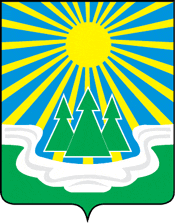 1 этап Программный документг. Светогорск 2017 г.Программа комплексного развития коммунальной инфраструктуры МО«Светогорское городское поселение» на 2015-2030 ггСодержаниеПРИЛОЖЕНИЕ 1............................................................................................................................22430Программа комплексного развития коммунальной инфраструктуры МО«Светогорское городское поселение» на 2015-2030 ггПаспорт программы.Программа комплексного развития коммунальной инфраструктуры МО«Светогорское городское поселение» на 2015-2030 ггПрограмма комплексного развития коммунальной инфраструктуры МО«Светогорское городское поселение» на 2015-2030 ггХарактеристика	состояния	и	проблем	коммунальной инфраструктурыСистема ЭлектроснабженияЭлектроснабжение потребителей МО «Светогорское городское поселение» осуществляется от Ленинградской энергосистемы через ряд электростанций и электроподстанций 35-110 кВ.На территории МО «Светогорское городское поселение» находятся следующие электростанции: ГЭС № 10, ГЭС № 11, блок-ТЭЦ (ТЭЦ-3, ТЭЦ-4). ГЭС-10 расположена западнее г.п. Лесогорский, на р. Вуокса. Установленная мощность электростанции составляет 94 МВт. ГЭС-11 расположена в южной части г. Светогорск, на р. Вуокса. Установленная мощность электростанции составляет 69,6 МВт. Лесогорская ГЭС-10 и Светогорская ГЭС-11 входят в состав каскада ГЭС и находятся в ведении ОАО «ТГК-1».Часть оборудования ГЭС физически и морально устарела и требует замены или реконструкции. Блок-ТЭЦ расположена в г. Светогорск на территории Светогорского ЦБК. Электростанция имеет в своем составе ТЭЦ-3 и ТЭЦ-4. Установленная мощность ТЭЦ-3 составляет 48 МВт, ТЭЦ-4 – 24 МВт.ЗАО «Интернешнл Пейпер» (Светогорский ЦБК) – крупнейший электропотребитель Ленинградской области, максимальная электрическая нагрузка которого составляет 119 МВт.Распределения электроэнергии по поселению осуществляется через 3 распределительные ПС 110 кВ и 1 распределительную ПС 35 кВ.Таблица 1 Основные технико-экономические показатели распределительных подстанцийПо территории МО «Светогорское городское поселение» проходят следующие линии электропередач:ВЛ 110 кВ «ГЭС 11 – ПС 26 Выборг»;ВЛ 110 кВ «ГЭС 11 – Финляндия»;ВЛ 110 кВ «ГЭС 11 – ПС 237 Светогорский ЦБК – ПС ПГВ-3 – ПС 380 – ПС 264 Каменногорская»;Программа комплексного развития коммунальной инфраструктуры МО«Светогорское городское поселение» на 2015-2030 гг2 ВЛ 110 кВ «ГЭС 11 – ГЭС 10»;ВЛ 110 кВ «ПС 380 – ПС 5 Выборгская»;ВЛ 110 кВ «ПС ПГВ-3 – ПС 264 Каменногорская»;2 ВЛ 110 кВ «ГЭС 10 – ПС № 56 Каменногорск»;ВЛ 35 кВ «ГЭС 10 – ПС Лесогорская – ПС Пруды».Трассы ВЛ 35, 110 кВ находятся в удовлетворительном состоянии, опоры железобетонные. Распределение электроэнергии потребителям осуществляется на напряжении 10/0,4 кВ. На территории поселения расположены 410 ТП 10/0,4 кВ суммарной установленной мощностью трансформаторов 273,33 МВА.Часть ВЛ 10 и 0,4 кВ имеют большой процент износа и требуют замены. Кабельные линии электропередач 10 и 0,4 кВ находятся в хорошем состоянии. Часть ТП имеет один трансформатор, находится в неудовлетворительном состоянии и требует реконструкции.Наиболее крупный потребитель электроэнергии на территории поселения – Светогорский ЦБК. Общая разрешенная нагрузка предприятия составляет 136 МВА (148 МВА с учетом перераспределения 12 МВА на I категорию надежности).Современный расход электроэнергии на одного человека составляет в среднем по поселению 1217 кВт.ч в год. Современный укрупненный показатель удельной расчетной коммунально-бытовой нагрузки составляет в среднем по поселению – 0,32 кВт/чел.Электроснабжение потребителей Светогорского городского поселения осуществляется от системы ОАО «Ленэнерго». Направления и виды деятельности компании:Передача и распределение электрической энергии;Эксплуатация, ремонт, обслуживание, диагностика электрических сетей и иных объектов электросетевого хозяйства и технологическое управление ими;Развитие электрических сетей и иных объектов электросетевого генерирующего хозяйства, включая проектирование, инженерные изыскания, строительство, реконструкцию, техническое перевооружение,Монтаж и наладку;Эксплуатация, ремонт, обслуживание, диагностика сетей технологической связи, оборудования релейной защиты и противоаварийной автоматики и иного, связанного с функционированием электросетевого хозяйства, технологического оборудования, а также технологическое управление ими;Развитие сетей технологической связи, средств измерений и учета, оборудования релейной защиты и противоаварийной автоматики и иного технологического оборудования, связанного с функционированием электросетевого хозяйства, включая проектирование, инженерные изыскания, строительство, реконструкцию, техническое перевооружение, монтаж и наладку.Программа комплексного развития коммунальной инфраструктуры МО«Светогорское городское поселение» на 2015-2030 ггХарактеристика системы и институциональная структураОсновные технические данные:Количество ПС – 3 ед.;Количество силовых трансформаторов, установленных в ПС – 5 ед.;Суммарная мощность трансформаторов, установленных в ПС – 2×10 МВт; 2×6,3 МВА; 1×3,2МВт;Количество ТП – 40 ед.;Силовых трансформаторов, установленных в ТП – 43 ед.;Суммарная мощность трансформаторов, установленных в ТП – 7,19 МВт;На весь период эксплуатации ВЛ устанавливаются охранные зоны и отводятся земельные участки. Охранные зоны устанавливаются вдоль ВЛ в виде участка земли и воздушного пространства, ограниченного по обе стороны вертикальными плоскостями, отстоящими от крайних проводов в их неотклоненном положении на расстоянии:15 м для ВЛ 35 кВ;20 м для ВЛ 110 кВ;вдоль переходов ВЛ через водоемы (реки, каналы, озера и т.п.) в виде водного и воздушного пространства, ограниченных вертикальными плоскостями, отстоящими по обе стороны линии от крайних проводов при неотклоненном их положении на расстоянии:100 м для судоходных водоемов;указанном выше в настоящем пункте (для условий прохождения ВЛ по земле) для несудоходных водоемов.Участки земли и водные пространства охранных зон не подлежат изъятию у пользователей, но должны использоваться ими с обязательным соблюдением требований Правил охраны электрических сетей.Под каждую опору ВЛ 35 - 500 кВ отводится земельный участок площадью, равной сумме площади земли, занимаемой опорой в границах ее внешнего контура (включая оттяжки), и площади полосы земли шириной 2 м вокруг внешнего контура опоры (включая оттяжки).Земельные участки под опоры находятся в аренде ПЭС, обслуживающих эти ВЛ.На сегодняшний день средняя загрузка ПС составляет 55 %, средняя загрузка трансформаторов ТП 10/0,4 кВ в часы максимума нагрузки энергосистемы составляет 41%.Программа комплексного развития коммунальной инфраструктуры МО«Светогорское городское поселение» на 2015-2030 ггБалансы мощности и ресурса. Резервы и дефициты системыПотребление электрической энергии по всем потребителям на основании предоставленных данных за отчётный период составило 751,9 млн. кВт*ч.Сведения по существующим объемам электропотребления сведены в таблицу. Таблица 2 Объемы электропотребленияТаблица 3 Сведения по существующим объемам электропотребления в 2014 годуНадёжность системы и качество поставляемого ресурсаЛинии сети 10(6) кВ и 110 кВ развиты достаточно хорошо, что позволяет в кратчайшие сроки при происхождении аварийных ситуаций производить переключения и в установленные нормативами время возобновлять электроснабжение потребителей;Качество электрической энергии определяется совокупностью ее характеристик, при которых электроприемники могут нормально работать и выполнять заложенные в них функции.Показателями качества электроэнергии являются:отклонение напряжения от своего номинального значения;колебания напряжения от номинала;несинусоидальность напряжения;Программа комплексного развития коммунальной инфраструктуры МО«Светогорское городское поселение» на 2015-2030 ггнесимметрия напряжений;отклонение частоты от своего номинального значения;длительность провала напряжения;импульс напряжения;временное перенапряжение.Качество электрической энергии обеспечивается совместными действиями организаций, передающих электроэнергию и снабжающих электрической энергией потребителей. Указанные организации отвечают перед потребителями за неисполнение или ненадлежащее исполнение обязательств по соответствующим договорам, в том числе за надежность снабжения их электрической энергией и ее качество в соответствии с техническими регламентами и иными обязательными требованиями.В договорах оказания услуг по передаче электрической энергии и энергоснабжения определяется категория надежности снабжения потребителя электрической энергией (далее - категория надежности), обуславливающая содержание обязательств по обеспечению надежности снабжения электрической энергией соответствующего потребителя, в том числе:допустимое число часов отключения в год, не связанного с неисполнением потребителем обязательств по соответствующим договорам и их расторжением, а также с обстоятельствами непреодолимой силы и иными основаниями, исключающими ответственность гарантирующих поставщиков, энергоснабжающих, энергосбытовых и сетевых организаций и иных субъектов электроэнергетики перед потребителем в соответствии с законодательством Российской Федерации и условиями договоров;срок восстановления энергоснабжения.В случаях ограничения режима потребления электрической энергии сверх сроков, определенных категорией надежности снабжения, установленной в соответствующих договорах, нарушения установленного порядка полного и (или) частичного ограничения режима потребления электрической энергии, а также отклонений показателей качества электрической энергии сверх величин, установленных техническими регламентами и иными обязательными требованиями, лица, не исполнившие обязательства, несут предусмотренную законодательством Российской Федерации и договорами ответственность. Ответственность за нарушение таких обязательств перед гражданами- потребителями определяется в том числе в соответствии с жилищным законодательством Российской Федерации.В соответствии с Законом Российской Федерации «О защите прав потребителей» (ст. 7) и Постановлением Правительства России от 13.08.1997 № 1013 электрическая энергия подлежит обязательной сертификации по показателям качества электроэнергии, установленным ГОСТ 13109-97 «Нормы качества электрической энергии в системах электроснабжения общего назначения».Каждая организация, участвующая в электроснабжении, наряду с лицензией на производство, передачу и распределение электроэнергии имеет сертификат,Программа комплексного развития коммунальной инфраструктуры МО«Светогорское городское поселение» на 2015-2030 ггудостоверяющий, что качество поставляемой ею энергии отвечает требованиям ГОСТ 13109-97Нормы КЭ, установленные стандартом, включаются в технические условия на присоединение потребителей электрической энергии и в договоры на пользование электрической энергией между электроснабжающими организациями и потребителями электрической энергии.Контроль за соблюдением энергоснабжающими организациями и потребителями электрической энергии требований стандарта осуществляют органы надзора и аккредитованные в установленном порядке испытательные лаборатории по качеству электроэнергии.Контроль качества электрической энергии в точках общего присоединения потребителей электрической энергии к системам электроснабжения общего назначения проводят энергоснабжающие организации.Измерения показателей качества электрической энергии энергоснабжающими организациями проводятся с помощью приборов ППКЭ-1-50 персоналом, прошедшим специальное обучение, сдавшим соответствующие экзамены и получившим разрешение на проведение подобных измерений. Измеряются отклонение частоты и напряжения, коэффициенты несимметрии напряжения по обратной и нулевой последовательностям, искажения синусоидальности формы кривой напряжения и ее гармонических составляющих до 40-й включительно.Электроэнергия, отбираемая от центров питания ОАО «Ленэнерго» соответствует по показателям качества требованиям государственного стандарта. Искажения, вносимые в форму электроэнергии электрическими сетями и оборудованием, не выводят значения показателей качества за установленные пределы, и электроустановки потребителей работают в нормальных условиях, предписанных ТУ, за исключением случаев нарушения правил нормальной эксплуатации самими потребителями.Состояние учётаДоля поставки электроэнергии потребителям, расчеты за которую осуществляются по приборам учета, составляет 100%.Воздействие на окружающую средуГЭС не наносит разрушающего влияния на атмосферу. В МО «Светогорское городское поселение» Выборгского района Ленинградской области есть собственные безопасные – ГЭС, по сравнению с ТЭС АЭС генерирующие источники электроэнергии, то вредное воздействие на экологию со стороны объектов электроэнергетики в процессе эксплуатации ограничивается воздействием при строительстве и воздействием при утилизации демонтированного оборудования и расходных материалов.При строительстве объектов энергетики происходит вырубка лесов (просеки под трассы ЛЭП), нарушение почв (земляные работы), нарушение естественной формы водоемов (отсыпки).Элементы системы электроснабжения, оказывающие воздействие на окружающую среду после истечения нормативного срока эксплуатации:масляные силовые трансформаторы и высоковольтные масляные выключатели;аккумуляторные батареи;Программа комплексного развития коммунальной инфраструктуры МО«Светогорское городское поселение» на 2015-2030 ггмасляные кабели.Для снижения площади лесов, уничтожаемых при строительстве объектов электроэнергетики, необходимо соблюдать нормативную ширину охранных зон ЛЭП при строительстве либо занижать ее в допустимых пределах, принимая ее величину минимально допустимой для условий стесненной прокладки.Для снижения вредного воздействия на почвы при строительстве необходимо соблюдать технологию строительства, установленную нормативной документацией для данного климатического района.Масляные силовые трансформаторы и высоковольтные масляные выключатели несут опасность разлива масла и вероятность попадания его в почву и воду. Во избежание разливов необходимо соблюдать все требования техники безопасности при осуществлении ремонтов, замены масла и т.д. Необходима правильная утилизация масла и отработавших трансформаторов и выключателей.Для исключения опасности нанесения ущерба окружающей среде возможно применение сухих трансформаторов и вакуумных выключателей вместо масляных.Эксплуатация аккумуляторных батарей сопровождается испарением электролита, что представляет опасность для здоровья людей. Также АКБ несут опасность разлива электролита и попадания его в почву и воду. Во избежание нанесения ущерба окружающей среде необходима правильная утилизация отработавших аккумуляторных батарей. Масляные кабели по истечении срока эксплуатации остаются в земле и при дальнейшем старении происходит разрушение изоляции и попадание масла в почву. Для предотвращения данного воздействия необходимо использовать кабели с пластмассовой изоляцией либо с изоляцией из сшитого полиэтилена.Анализ финансового состояния. Тарифы на коммунальные ресурсыПриказом Комитета по тарифам и ценовой политике от 29 ноября 2013года №167-п«Об установлении тарифов на электрическую энергию, поставляемую населению и приравненным к нему категориям потребителей Ленинградской области, на 2014 год» установлены следующие тарифы:для населения, проживающего в городских населенных пунктах в домах, оборудованных в установленном порядке стационарными газовыми плитами – 2,55 (2,59 с 01.07.2012) руб./кВт·ч, темп роста 2014/2012 гг. – 105,7 %;для населения, проживающего в городских населенных пунктах в домах, оборудованных в установленном порядке стационарными электроплитами и (или) электроотопительными установками, – 2,88 (1,82 с 01.07.2012) руб./кВт·ч, темп роста 2014/2012 гг. – 105,4 %;для населения, проживающего в сельских населенных пунктах – 3,21 (1,82 с 01.07.2012) руб./кВт·ч, темп роста 2014/2012 гг. – 105,4 %.Программа комплексного развития коммунальной инфраструктуры МО«Светогорское городское поселение» на 2015-2030 ггИмеющиеся проблемы и направления их решенияСистема электроснабжения Светогорского городского поселения выдерживает максимальные нагрузки потребителей, поэтому оборудование новых источников электроэнергии в поселении не требуется. Существуют проблемы с транспортировкой электроэнергии из-за устаревших трансформаторных подстанций. В следствие чего возникают периодические отключения электроэнергии.Для решения этой проблемы рекомендуется проведено мероприятие по реконструкции всех трансформаторных подстанций.Программа комплексного развития коммунальной инфраструктуры МО«Светогорское городское поселение» на 2015-2030 ггСистема ТеплоснабженияХарактеристика системы и институциональная структура Зоны действия производственных котельных;В границах муниципального образования «Светогорское городское поселение» Выборгского района Ленинградской области, свою деятельность осуществляют следующие теплоснабжающие организации:ЗАО «Интернешнл Пейпер»;ООО «СЖКХ».ЗАО «Интернешнл Пейпер» - владелец Светогорского целлюлозно-бумажного комбината, основанного в 1887 году.Комбинат имеет в своем составе две ТЭЦ (ТЭЦ-3 и ТЭЦ-4) технологически связанные между собой острым паром. ТЭЦ обеспечивают тепловой энергией непосредственно сам комбинат, а также жилую и общественно административную застройку Светогорска. Теплофикационная часть ТЭЦ-4 обеспечивает г. Светогорск тепловой энергией в виде горячей воды производственных, социальных и жилых потребителей в границах города.ЗАО «Интернешнл Пейпер» осуществляет производство тепловой энергии и ее последующую продажу ООО «СЖКХ», которое распределяет тепловую энергию непосредственно потребителям. Для определения объемов фактически переданной тепловой энергии от ЗАО «Интернешнл Пейпер» в тепловые сети ООО «СЖКХ», на трубопроводах установлены приборы учета. Границей раздела балансовой принадлежности является граница Предприятия ООО «Светогорское ЖКХ».Общество с ограниченной ответственностью «Светогорское жилищно- коммунальное хозяйство» муниципального образования «Светогорское городское поселение» Выборгского района Ленинградской области осуществляет свою деятельность с 23 марта 2003 года. На обслуживании в организации находятся 3 котельных малой мощности расположенные в д. Лосево и пгт. Лесогорский, а также тепловые сети в  данных поселках и тепловые сети г. Светогорска.ООО «СЖКХ» обеспечивает потребителей тепловой энергией и теплоносителем в горячей воде на нужды отопления и горячего водоснабжения. Плата за потребление тепловой энергии взимается в соответствии с показаниями приборов учета и контроля тепловой энергии. В местах, где общедомовые или поквартирные приборы учета тепловой энергии отсутствуют, потребление тепловой энергии определяется расчетным способом.Зоны действия индивидуального теплоснабжения;Индивидуальное теплоснабжение – от автономных источников тепловой энергии осуществляется не менее чем для 20 % жилой застройки на территории городского поселения.В поселке Правдино отсутствует централизованное теплоснабжение, территория данного населенного пункта относится к зонам индивидуальным источникам тепловой энергии.Программа комплексного развития коммунальной инфраструктуры МО«Светогорское городское поселение» на 2015-2030 ггИндивидуальная жилая застройка расположена в северо-западной и юго-западной частях города.В связи с разрозненным характером расположением индивидуальной застройки графическое отображение зон действия индивидуального теплоснабжения является неинформативным. Условно считается, что в зоны действия индивидуального отопления и снабжения горячей водой входят все потребители, не обеспеченные централизованным теплоснабжением.Основными видами топлива индивидуальной и малоэтажной жилой застройки является газ и уголь. Подключение существующей индивидуальной застройки к сетям централизованного теплоснабжения не планируется.Структура основного оборудования;Таблица 4. Перечень оборудования теплоснабжающих организацийПрограмма комплексного развития коммунальной инфраструктуры МО«Светогорское городское поселение» на 2015-2030 ггЗАО «Интернешнл пейпер»В состав ТЭЦ-3 входит следующее основное оборудование:3 паровых котла типа E-75-39-440, модернизированные с целью увеличения паропроизводительности до 90 тонн пара в час для каждого котла;2 паровых котла типа E-75-39-440 паропроизводительностью до 75 тонн пара вчас;1 содорегенерационный котел типа CPK-520 проектной мощностью 520 тоннПрограмма комплексного развития коммунальной инфраструктуры МО«Светогорское городское поселение» на 2015-2030 ггчерного щелока в день, реконструированный с целью увеличения мощности до 700 тонн щелока в день, а по паропроизводительности – до 110 тонн в час.Общая максимальная паропроизводительность всех котлов ТЭЦ-3 составляет 530 тонн в час. В машинном зале ТЭЦ-3 расположены четыре турбины: три турбины типа P- 12-35/5M и одна турбина типа P-12-35/10. Общая установленная мощность турбин составляет 48 МВт.Все паровые котлы работают на природном газе, при этом мазут является резервным видом топлива. Содорегенерационный котел работает на сульфатном черном органическом щелоке (черном щелоке, побочном продукте целлюлозно-бумажного производства), при этом в качестве вспомогательного топлива используется мазут.Основное оборудование ТЭЦ-4 состоит из:1 парового котла типа E-75-39-440, модернизированного с целью увеличения паропроизводительности до 90 тонн пара в час;1 водогрейного котла типа ПТВМ-30;1 содорегенерационного котла типа CPK-520 проектной мощностью 520 тонн черного щелока в день, реконструированного с целью увеличения мощности до 700 тонн черного щелока в день, а по паропроизводительности – до 110 тонн пара в час.Общая максимальная паропроизводительность всех котлов ТЭЦ-4 составляет 200 тонн пара в час, при этом теплопроизводительность водогрейного котла составляет 35 Гкал в час.В машинном зале ТЭЦ-4 расположена 1 паровая турбина P-12-35/5M установленной мощностью 12 МВт.Котел E-75-39-440 работает на природном газе, при этом резервным топливом является мазут. Котел ПТВМ-30 работал на мазуте. Содорегенерационный котел работает на сульфатном черном органическом щелоке (черном щелоке, побочном продукте целлюлозно-бумажного производства), при этом в качестве резервного топлива используется мазут.Обе ТЭЦ соединены между собой по свежему пару общим коллектором, поэтому часть пара от ТЭЦ-4 может подаваться также и на турбины ТЭЦ-3.В 2012 году установлен новый многотопливный котел, работающий на биомассе, и создана соответствующая инфраструктура, необходимая для подготовки и транспортировки биомассы и удаления летучей золы. Котел работает на отходах производства комбината (КДО и ОСВ), резервным топливом является природный газ. Котел установлен в здании, примыкающем к ТЭЦ-4. Установка нового котла позволила вывести из эксплуатации водогрейный котел ПТВМ-30 на ТЭЦ-4 и паровой энергетический котел E-75-39-440 на ТЭЦ-3.Новый котел, а также вспомогательное оборудование, такое как воздуховоды, дымовая труба и дымососы занимают площадь размером 30х66 метров. Высота котла составляет 35 метров. Котел и вспомогательное оборудование произведено и установлено фирмой KvaernerPulpingOy. Топливо поступает в котел из двух бункеров твердого топлива. Вместительность бункеров достаточна для обеспечения работы котлоагрегата во время изменений или колебаний паровой нагрузки.Новый котлоагрегат позволяет полностью сжигать КДО и ОСВ без дополнительного использования природного газа, если влажность КДО и ОСВ не превышает 55% и 70% соответственно.Программа комплексного развития коммунальной инфраструктуры МО«Светогорское городское поселение» на 2015-2030 ггМаксимальная паропроизводительность котла при работе на твердом топливе без использования природного газа – 114 тонн в час, а при использование природного газа – 150 тонн в час.Программа комплексного развития коммунальной инфраструктуры МО«Светогорское городское поселение» на 2015-2030 ггТаблица 5. Технические характеристики ТЭЦ ЗАО «Интеренешнл Пейпер»Вырабатываемая электрическая энергия потребляется на самом Светогорском целлюлозно-бумажном комбинате и не передается в единую энергосистему Северо- запада.Тепловая энергия от станции отпускается собственным потребителям с паром 14 кгс/см2 и 3 кгс/см2на собственные и хозяйственные нужды, а также на отопление с горячей водой, в тепловые сети г. Светогорска.График работы тепловых сетей, присоединенных к ТЭЦ-3 и ТЭЦ-4 - 95/70 °С (со срезкой на 90/68°C).В данной работы нам следует рассматривать лишь теплоснабжающую часть ТЭЦ, в которую входят:деаэратор ДСА-200;2 бака аккумулятораV=800м3;3 насоса подпитки Д320-70;3 сетевых насоса Д630-90;2 сетевых насоса Д125-125;подогреватель сетевой и подогреватель исходной воды П П 1-КП75/ОК23-16-IIПараметры установленной тепловой мощности теплофикационного оборудования и теплофикационной установкиВ данной работе мы не рассматриваем внутреннюю структуру теплофикационного оборудования ТЭЦ-3, ТЭЦ-4. Установленная тепловая мощность ТЭЦ ЗАО «Интернешнл Пейпер» определяется тепловой мощностью теплообменных аппаратов (паровых подогревателей сетевой воды) обеспечивающих тепловой энергией сети централизованной системы отопления г. Светогорска, а также объемами потребления пара на собственные технологические нужды предприятия.Таблица 6. Параметры установленной тепловой мощности теплофикационного оборудования и теплофикационной установки ООО «СЖКХ»Программа комплексного развития коммунальной инфраструктуры МО«Светогорское городское поселение» на 2015-2030 ггТаблица 7. Параметры тепловой мощности ООО «СЖКХ»Информация объема потребления тепловой энергии на собственные нужды ТЭЦ ЗАО «Интернешнл Пейпер» не была предоставлена.Учет среднегодовой загрузки оборудования в необходимой форме согласно постановлению РФ № 154 от 22.02.12 «О требованиях к схемам теплоснабжения, порядку их разработки и утверждения», теплоснабжающей организации МО «Светогорское городское поселение», не ведется. Среднегодовая загрузка оборудования согласно данным, предоставленным ООО «СЖКХ», составляет порядка 60%. Для оценки динамики изменения среднегодовой загрузки оборудования представлены данные о расходе топлива за предыдущие года.Таблица 8. Динамика изменения потребления топлива котельнымиПрограмма комплексного развития коммунальной инфраструктуры МО«Светогорское городское поселение» на 2015-2030 ггПрограмма комплексного развития коммунальной инфраструктуры МО«Светогорское городское поселение» на 2015-2030 ггИнформация о тепловых сетяхВ технологической зоне теплоснабжения г. Светогорска передача тепловой энергии осуществляется по двухтрубной системе с открытым водоразбором на нужны населения. Структура тепловых сетей города Светогорска представлена в Таблица 9.В технологической зоне теплоснабжения пгт. Лесогорский передача тепловой энергии осуществляется по двухтрубной системе с открытым водоразбором на нужны населения. Структура тепловых сетей пгт. Лесогорский представлена в Таблица 10.В технологической зоне теплоснабжения д. Лосево передача тепловой энергии осуществляется по двухтрубной системе. Система ГВС отсутствует. Структура тепловых сетей деревни Лосево представлена в Таблица 11.Структура тепловых сетей котельной детского дома представлена в Таблица 12На Рисунок 1 представлена схема тепловых сетей города Светогорск. Рисунок 2 показывает схему тепловой сети пгт. Лесогорский. Аналогично рисунки: Рисунок 3 и Рисунок 4 представляют тепловые сети д. Лосево и котельной детского дома соответственно.Программа комплексного развития коммунальной инфраструктуры МО«Светогорское городское поселение» на 2015-2030 гг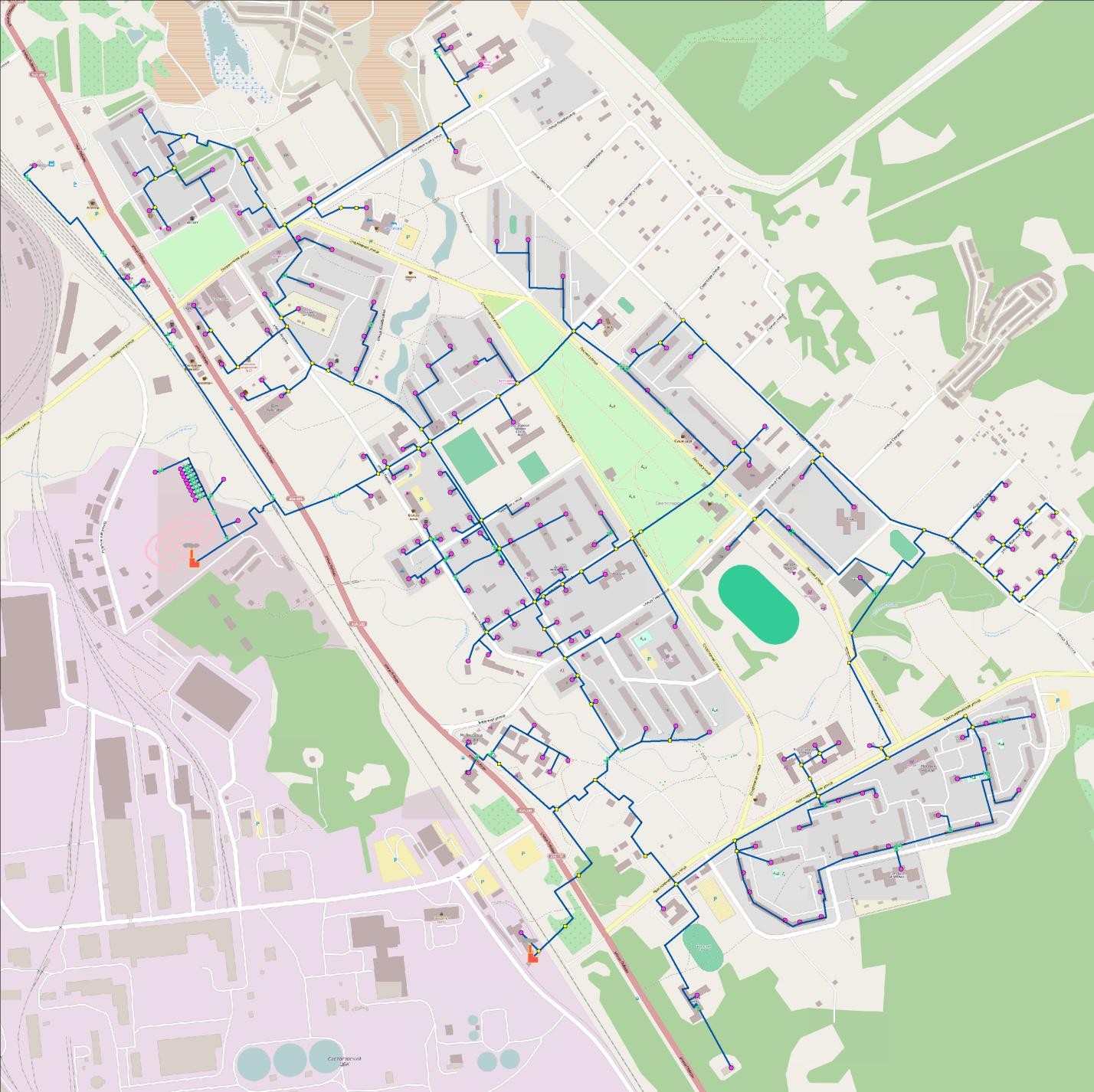 Рисунок 1. Схема тепловой сети г. СветогорскПрограмма комплексного развития коммунальной инфраструктуры МО«Светогорское городское поселение» на 2015-2030 гг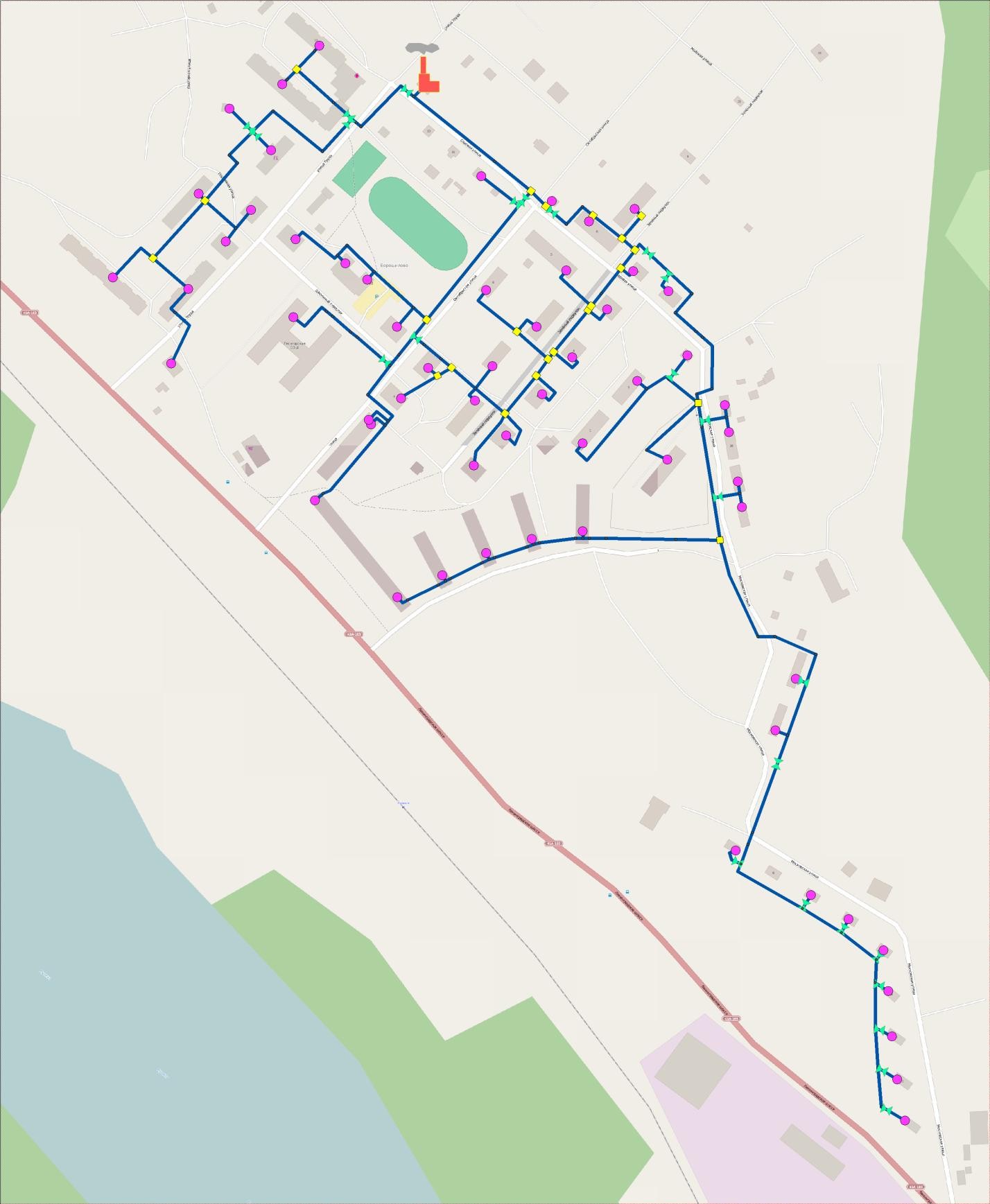 Рисунок 2. Схема тепловой сети пгт. ЛесогорскийПрограмма комплексного развития коммунальной инфраструктуры МО«Светогорское городское поселение» на 2015-2030 гг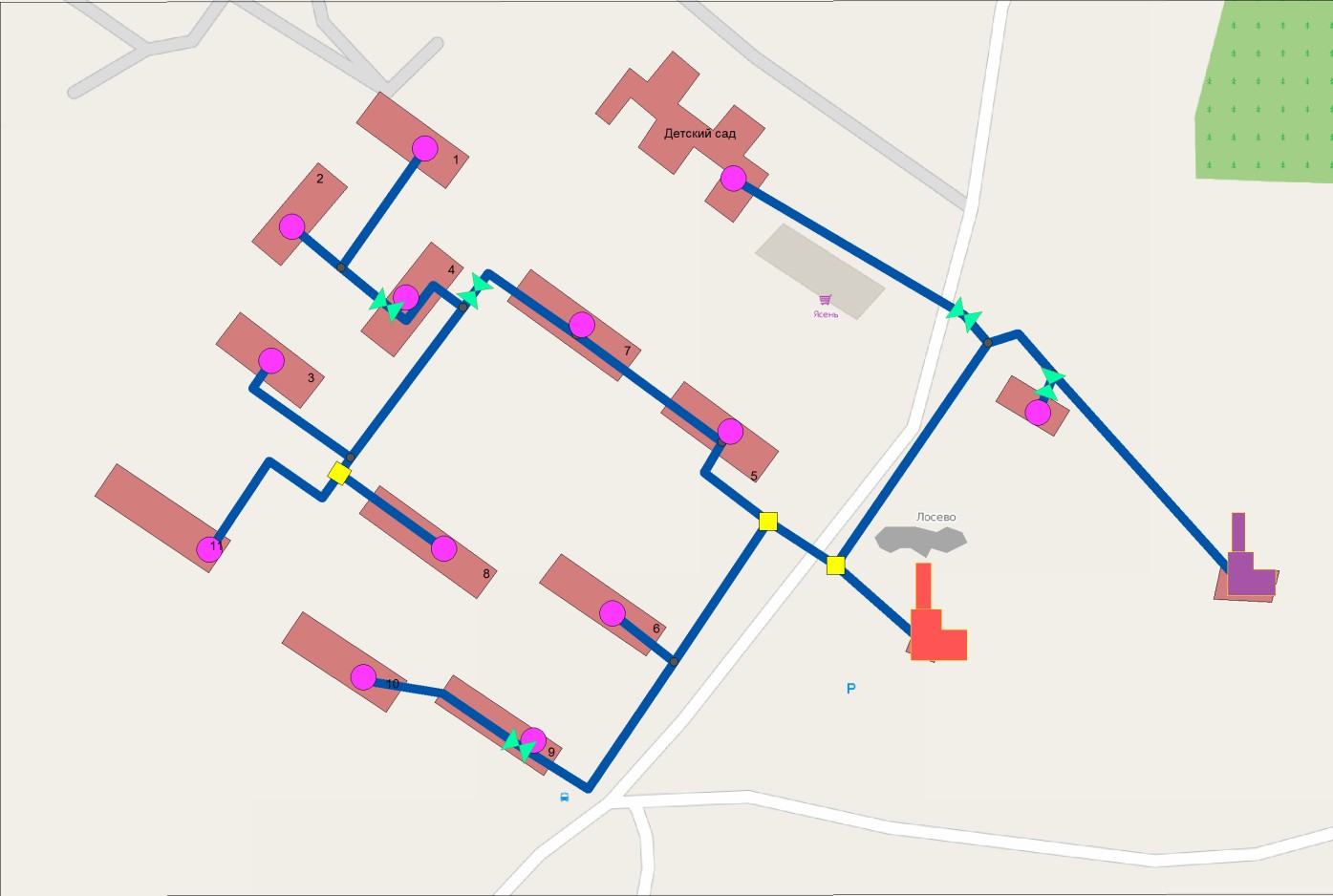 Рисунок 3. Схема тепловой сети д.ЛосевоПрограмма комплексного развития коммунальной инфраструктуры МО«Светогорское городское поселение» на 2015-2030 гг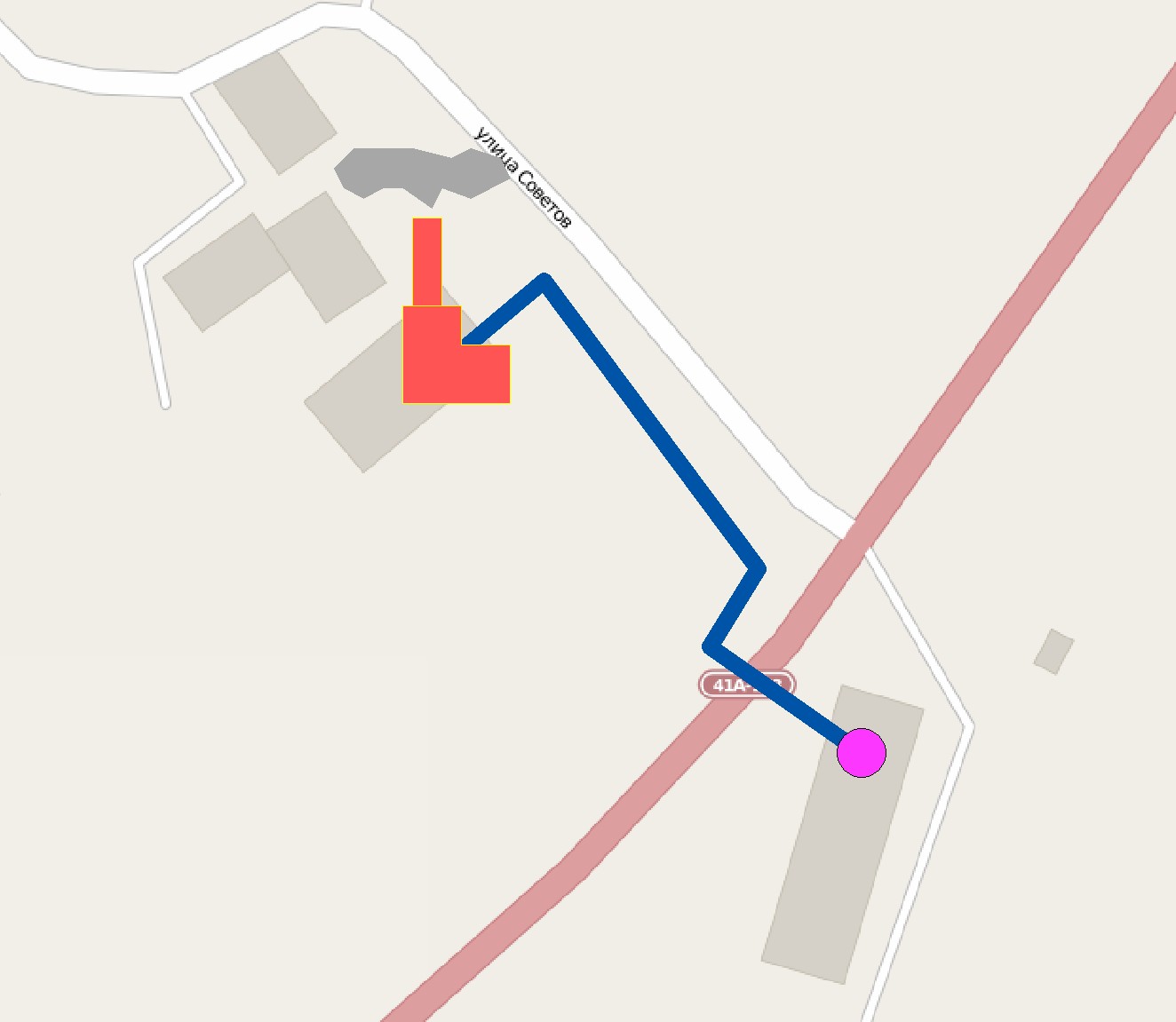 Рисунок 4. Схема тепловой сети Лесогорск ст.Программа комплексного развития коммунальной инфраструктуры МО«Светогорское городское поселение» на 2015-2030 ггТаблица 9. Параметры тепловых сетей г. СветогорскПрограмма комплексного развития коммунальной инфраструктуры МО«Светогорское городское поселение» на 2015-2030 ггПрограмма комплексного развития коммунальной инфраструктуры МО«Светогорское городское поселение» на 2015-2030 ггПрограмма комплексного развития коммунальной инфраструктуры МО«Светогорское городское поселение» на 2015-2030 ггПрограмма комплексного развития коммунальной инфраструктуры МО«Светогорское городское поселение» на 2015-2030 ггПрограмма комплексного развития коммунальной инфраструктуры МО«Светогорское городское поселение» на 2015-2030 ггПрограмма комплексного развития коммунальной инфраструктуры МО«Светогорское городское поселение» на 2015-2030 ггПрограмма комплексного развития коммунальной инфраструктуры МО«Светогорское городское поселение» на 2015-2030 ггТаблица 10. Параметры тепловых сетей пгт. ЛесогорскийПрограмма комплексного развития коммунальной инфраструктуры МО«Светогорское городское поселение» на 2015-2030 ггПрограмма комплексного развития коммунальной инфраструктуры МО«Светогорское городское поселение» на 2015-2030 ггПрограмма комплексного развития коммунальной инфраструктуры МО«Светогорское городское поселение» на 2015-2030 ггПрограмма комплексного развития коммунальной инфраструктуры МО«Светогорское городское поселение» на 2015-2030 ггТаблица 11. Параметры тепловых сетей д. ЛосевоПрограмма комплексного развития коммунальной инфраструктуры МО«Светогорское городское поселение» на 2015-2030 ггТаблица 12. Параметры тепловых сетей ст. пгт. ЛесогорскийТаблица 13. Характеристики сетей для поселений МО «Светогорское городское поселение»ЗАО «Интернешнл пейпер» и ООО «СЖКХ» учет количества и типов арматуры не ведут. Место расположения тепловых камер показано желтым цветом на рисунках Рисунок 1, Рисунок 2, Рисунок 3 и Рисунок 4. Тепловые камеры представляют собой сооружения из сборных железобетонных панелей.Программа комплексного развития коммунальной инфраструктуры МО«Светогорское городское поселение» на 2015-2030 гг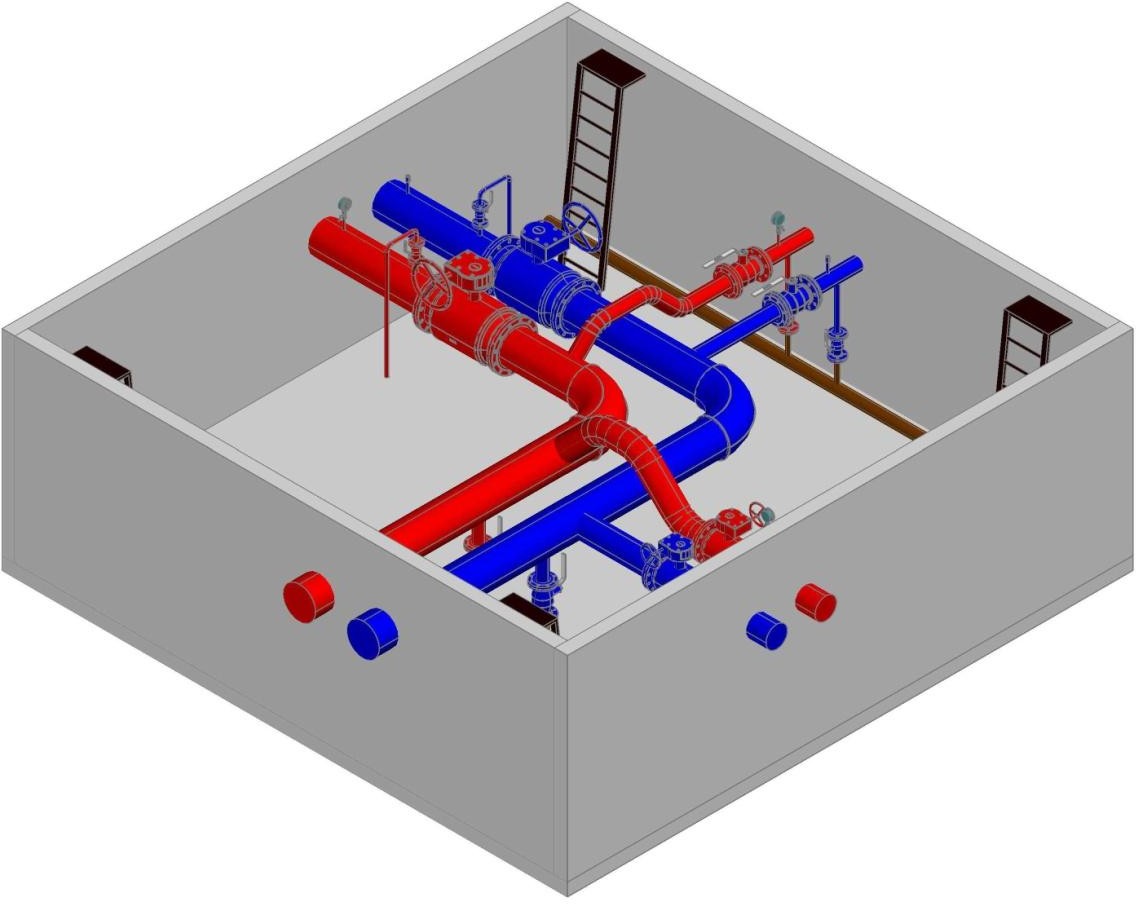 Рисунок 5. Схематичное обозначение тепловой камерыФактические температурные режимы отпуска тепла в тепловые сети соответствуют утвержденным графикам регулирования отпуска тепла.Программа комплексного развития коммунальной инфраструктуры МО«Светогорское городское поселение» на 2015-2030 гг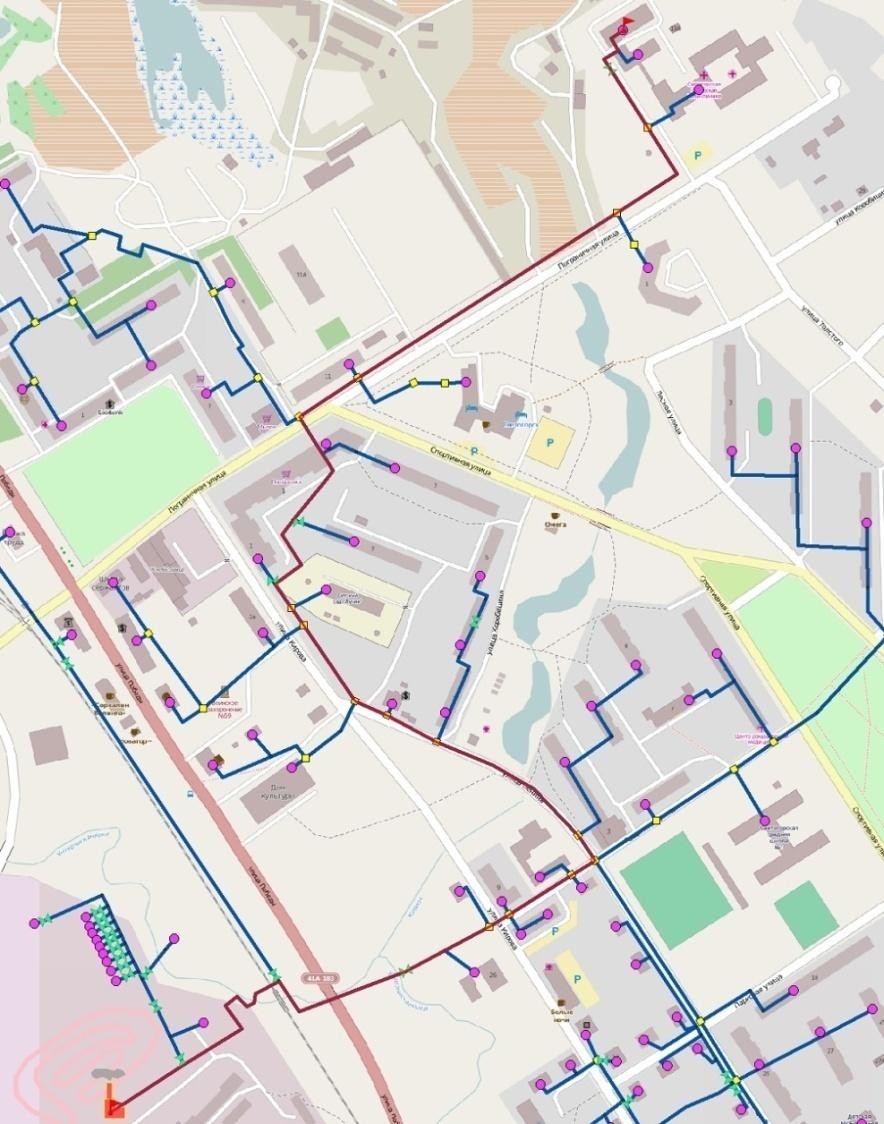 Рисунок 6. Гидравлический режим участка сети г. СветогорскПрограмма комплексного развития коммунальной инфраструктуры МО «Светогорское городское поселение» на 2015-2030 гг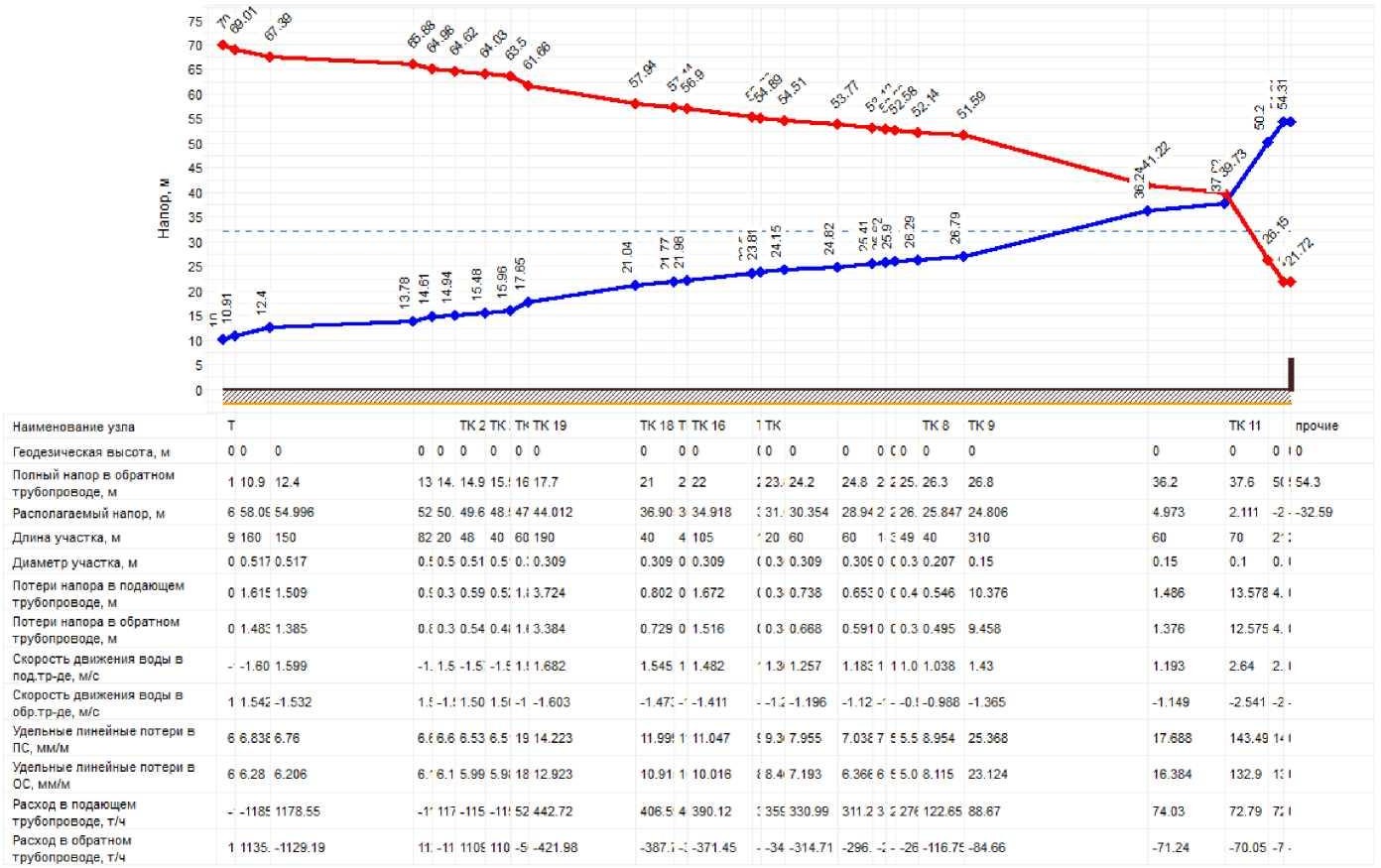 Программа комплексного развития коммунальной инфраструктуры МО «Светогорское городское поселение» на 2015-2030 гг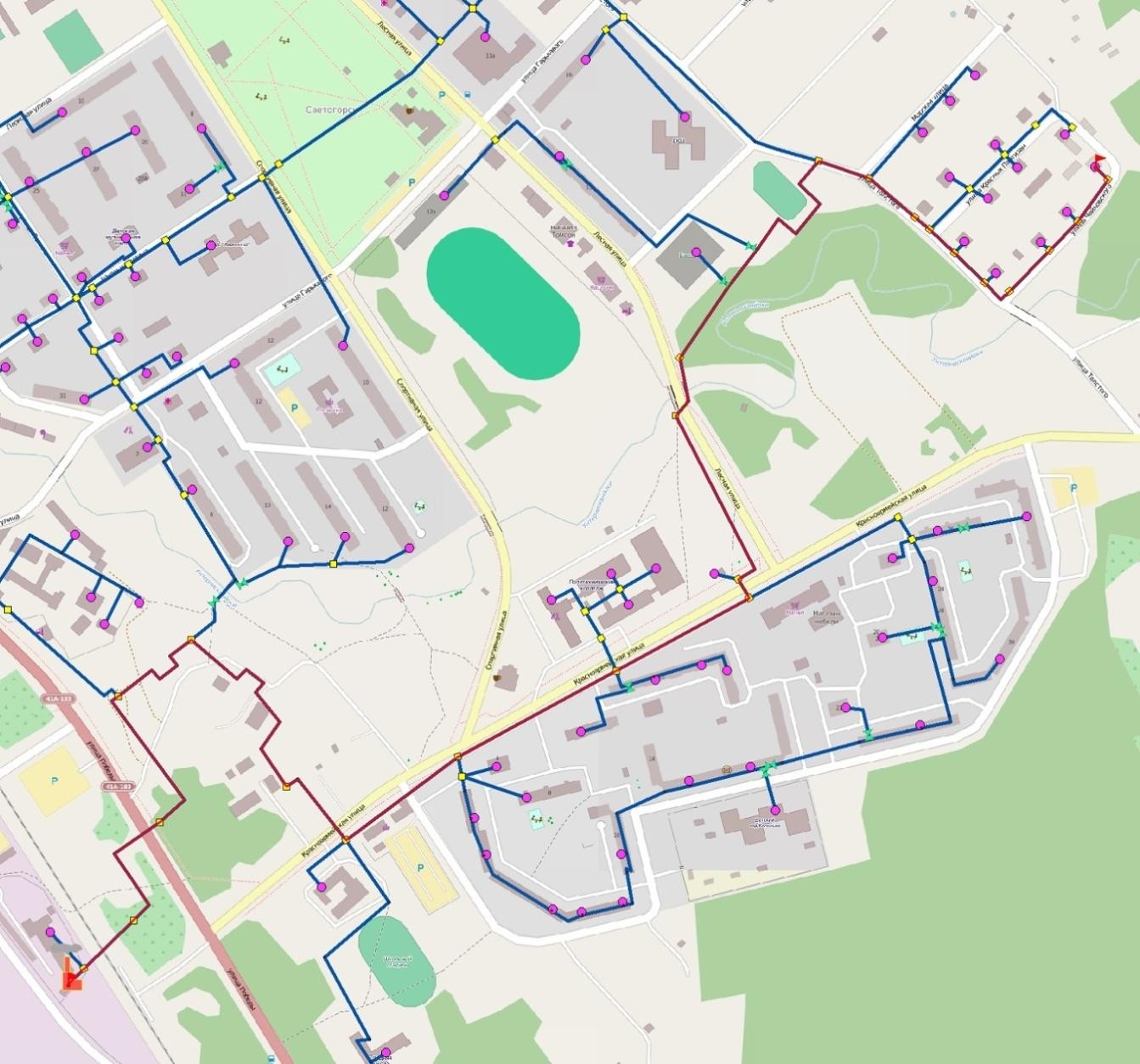 Рисунок 7. Гидравлический режим участка сети г. СветогорскПрограмма комплексного развития коммунальной инфраструктуры МО «Светогорское городское поселение» на 2015-2030 гг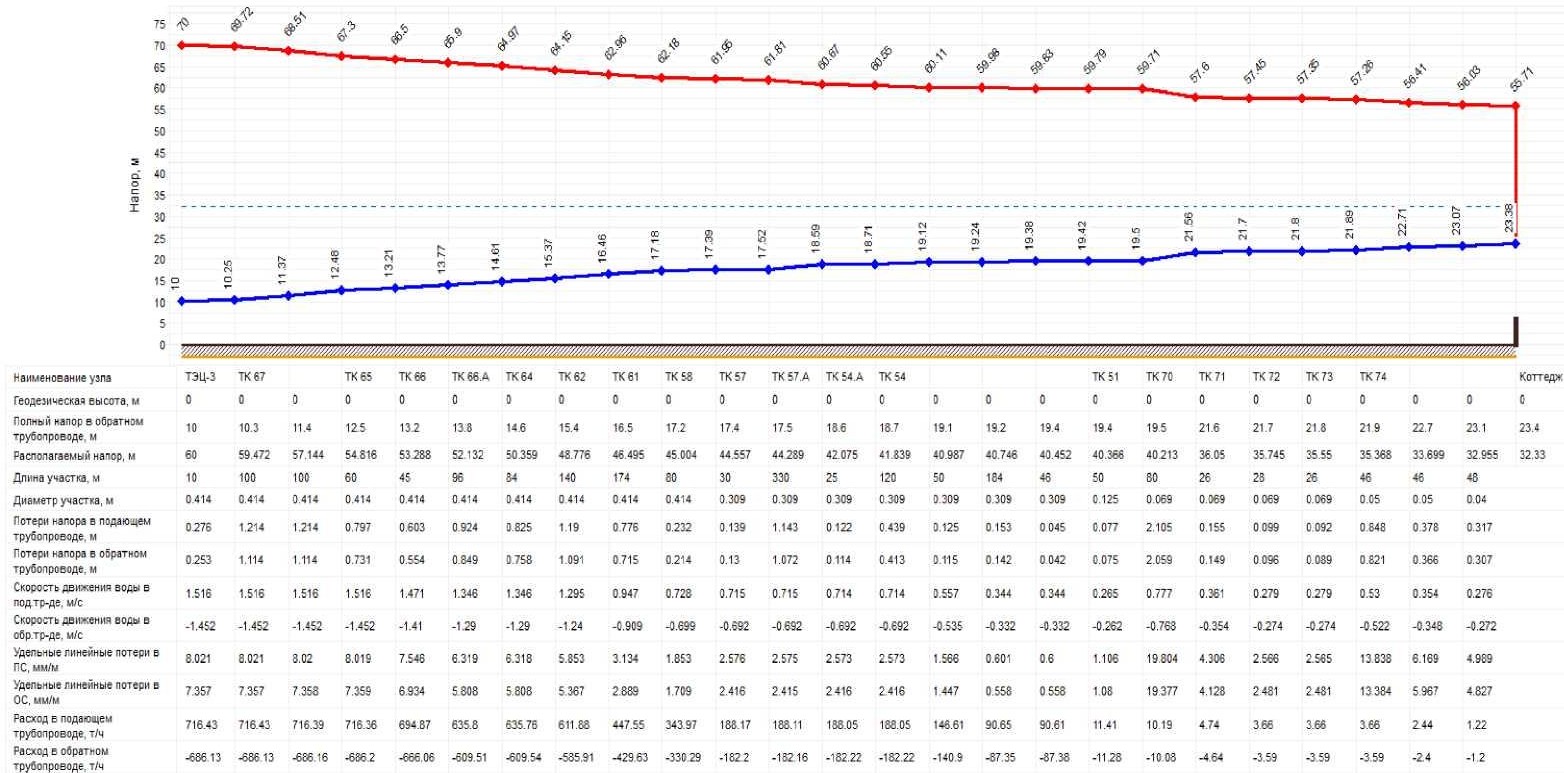 Программа комплексного развития коммунальной инфраструктуры МО«Светогорское городское поселение» на 2015-2030 гг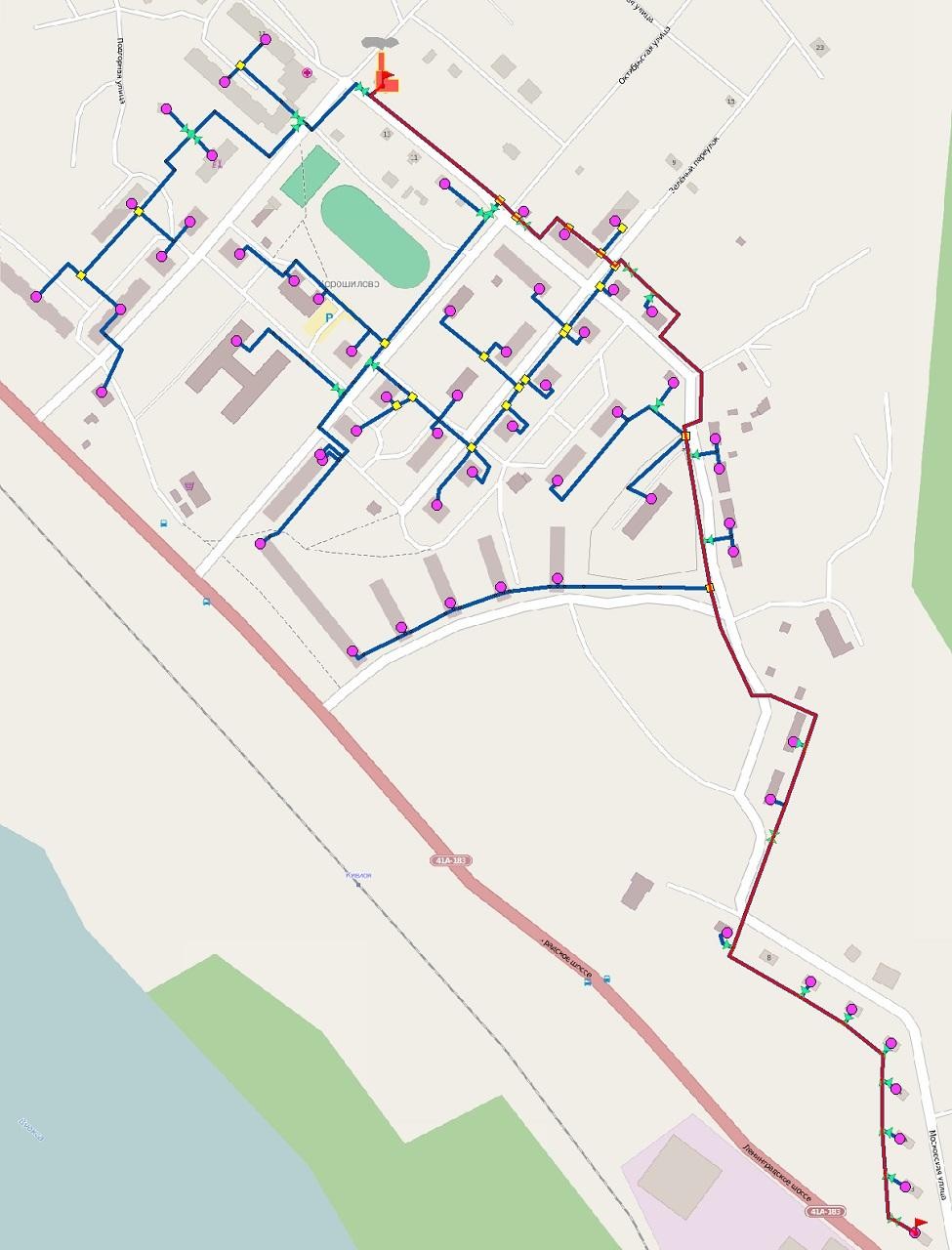 Рисунок 8. Гидравлический режим участка сети пгт. Лесогорский47Программа комплексного развития коммунальной инфраструктуры МО «Светогорское городское поселение» на 2015-2030 гг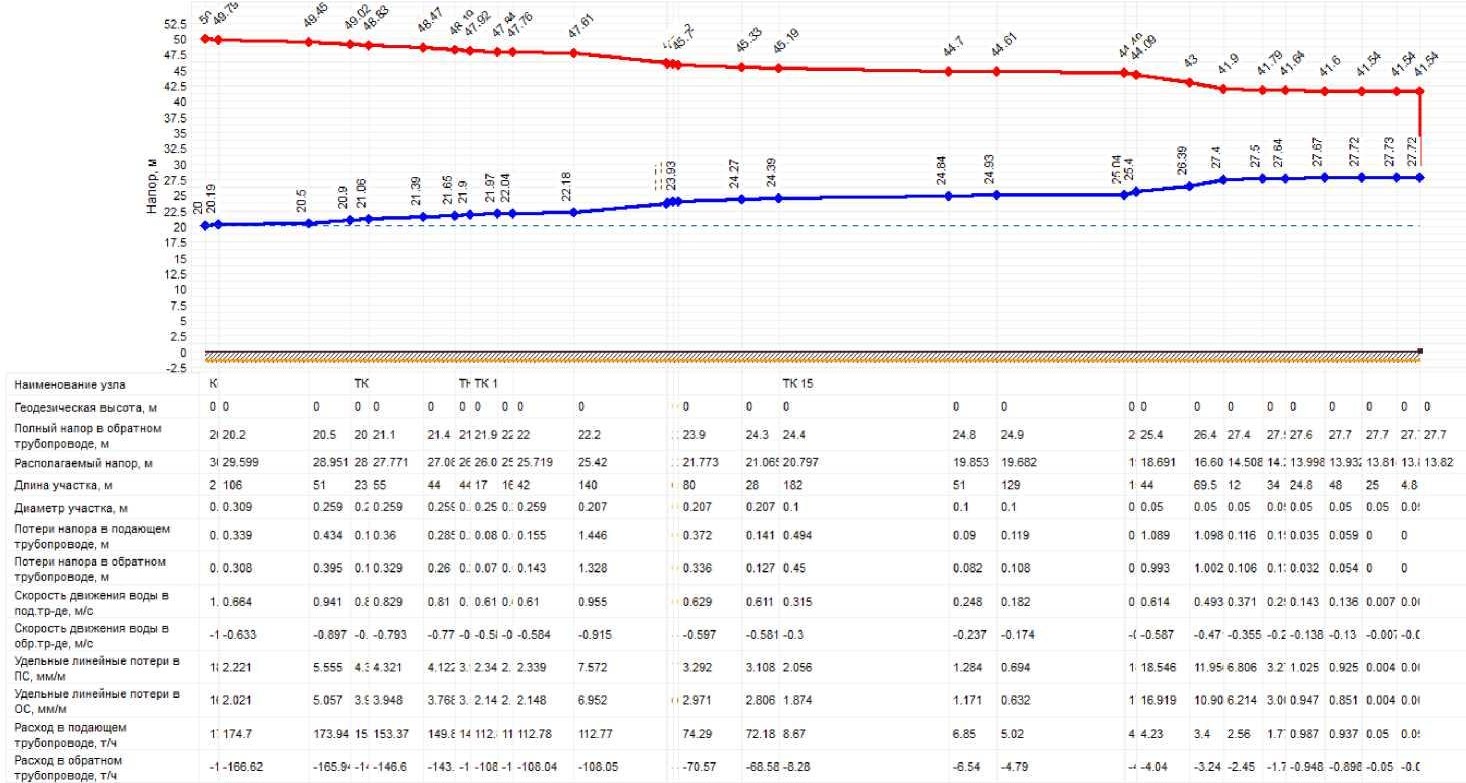 48Программа комплексного развития коммунальной инфраструктуры МО«Светогорское городское поселение» на 2015-2030 гг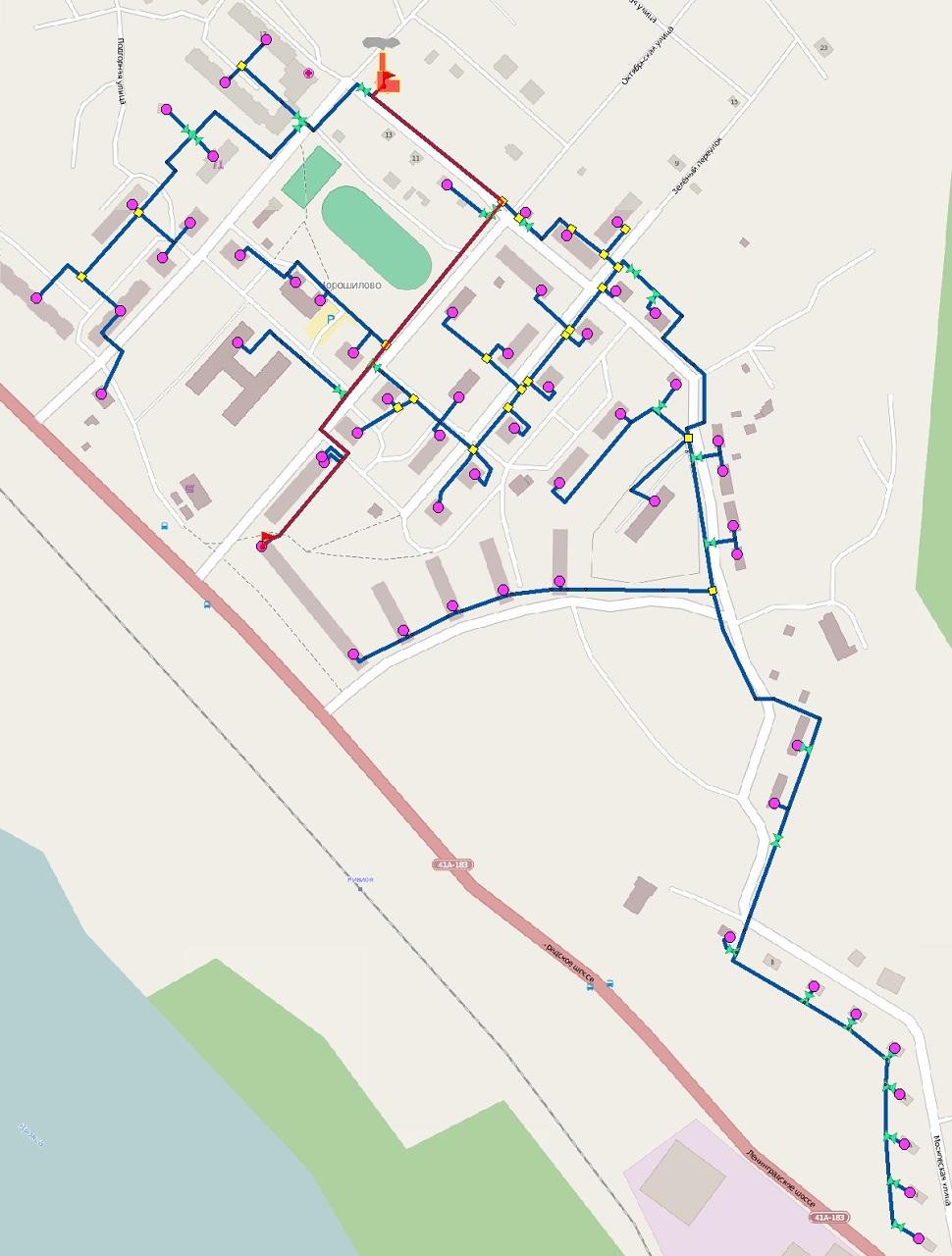 Рисунок 9. Гидравлический режим участка сети пгт. Лесогорский49Программа комплексного развития коммунальной инфраструктуры МО «Светогорское городское поселение» на 2015-2030 гг.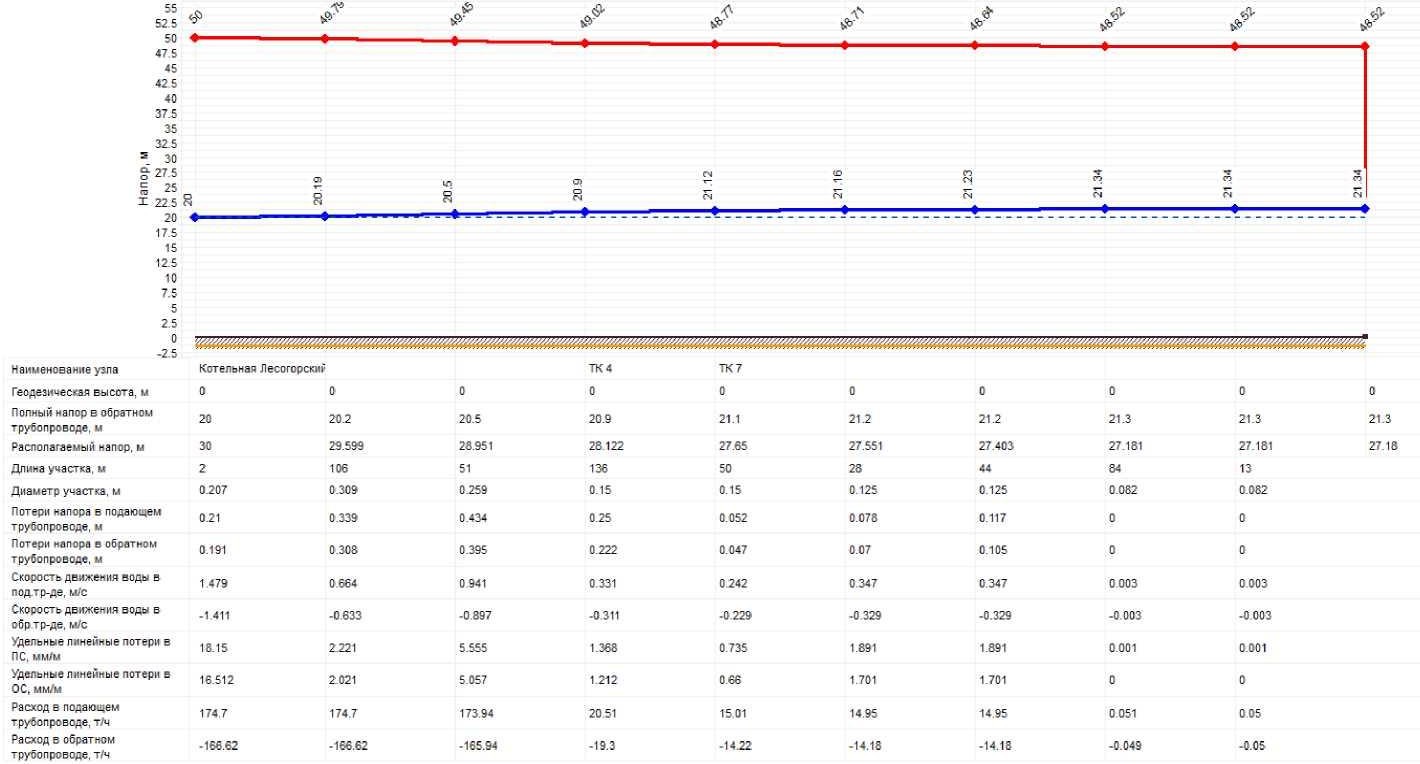 Программа комплексного развития коммунальной инфраструктуры МО «Светогорское городское поселение» на 2015-2030 гг.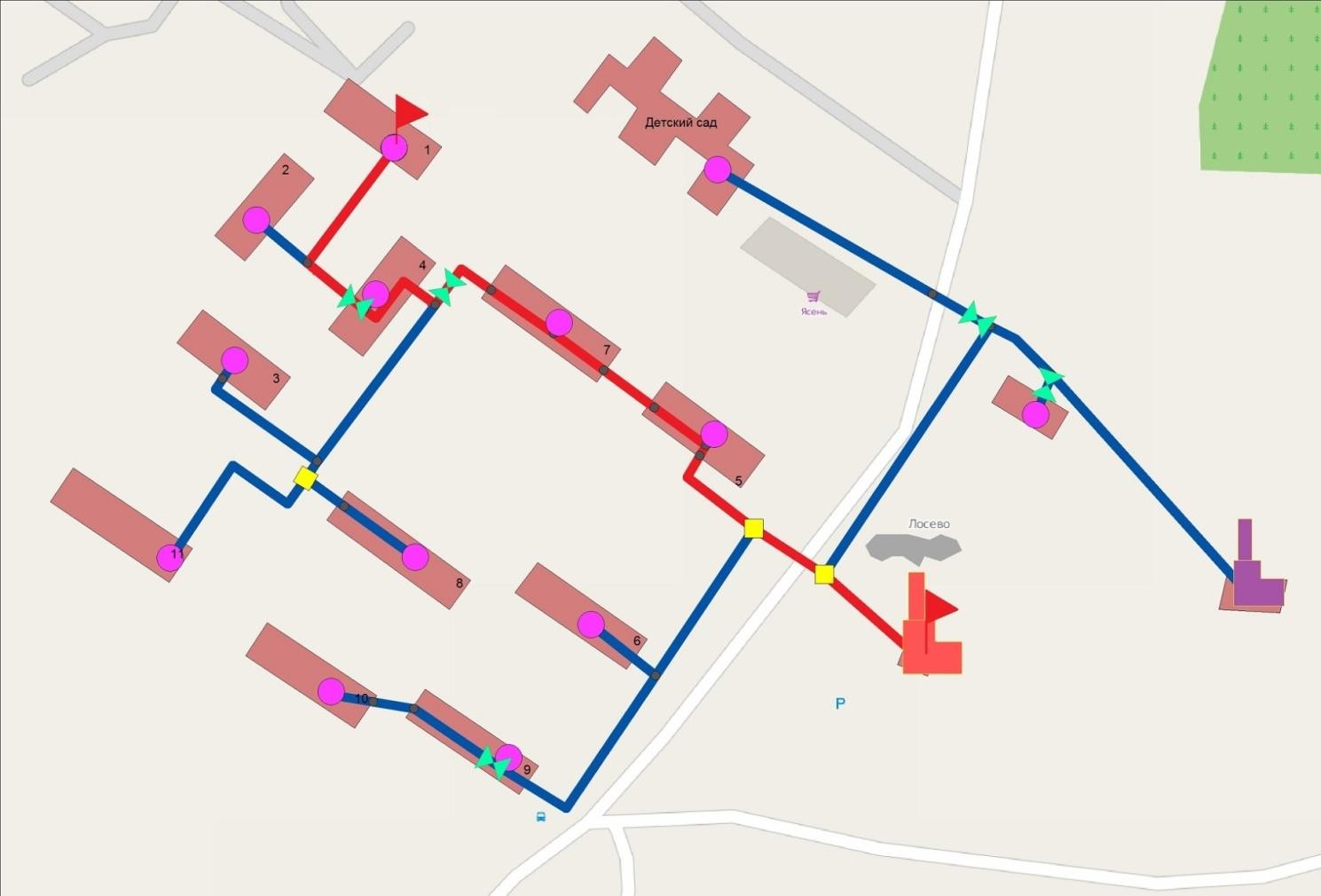 Рисунок 10 Отсутствие собственного производства тепла – прямая зависимость от «International Paper»Программа комплексного развития коммунальной инфраструктуры МО «Светогорское городское поселение» на 2015-2030 гг.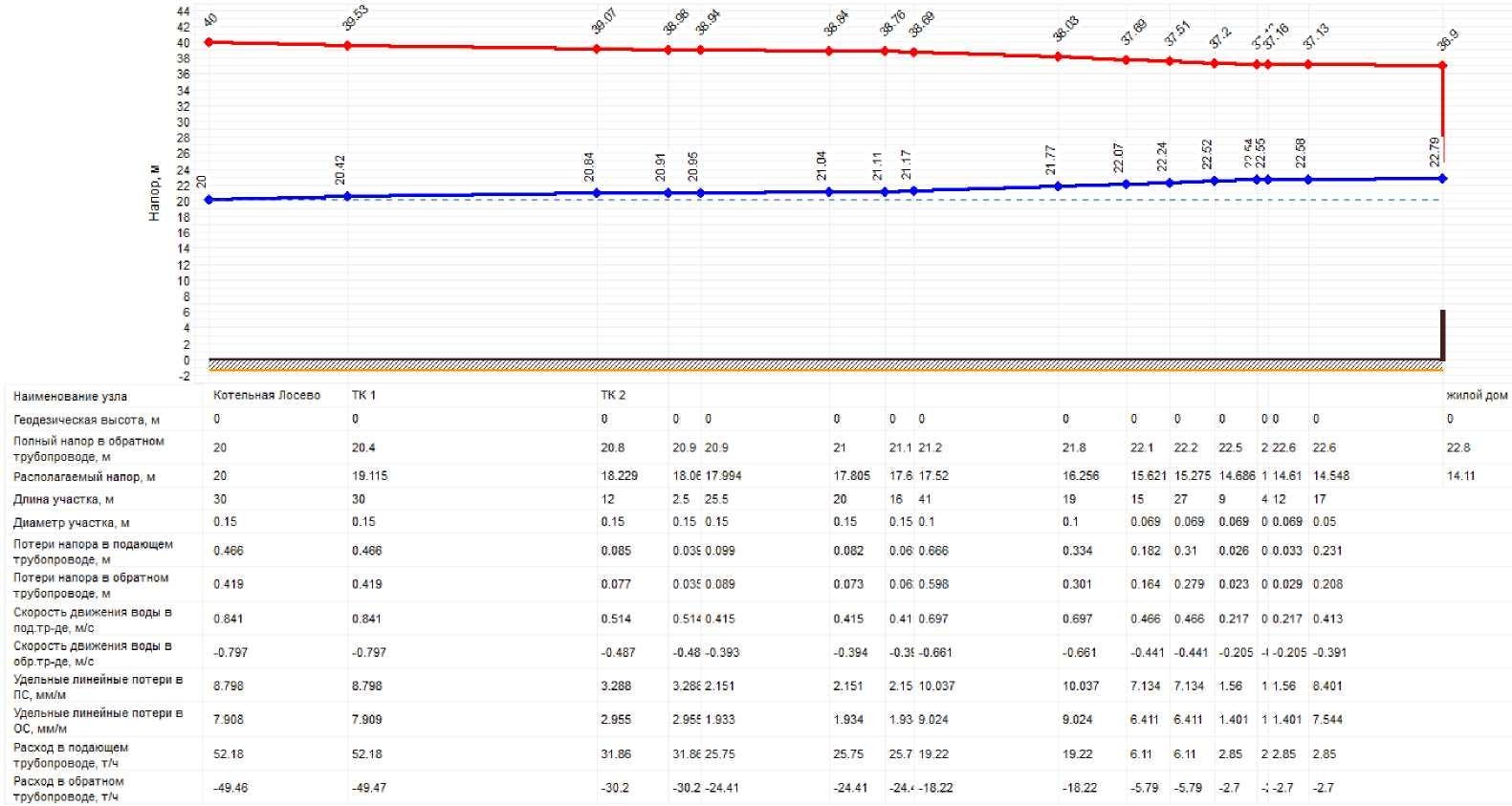 Программа комплексного развития коммунальной инфраструктуры МО«Светогорское городское поселение» на 2015-2030 ггБалансы мощности и ресурса. Резервы и дефициты системыТаблица	14.	Потребление	тепловой	энергии	в	расчетных	элементах территориального деленияЗАО «Интернешнл Пейпер» не предоставили информацию о располагаемой тепловой мощности и тепловой мощности нетто, в связи с чем невозможно определить резерв тепловой мощности нетто. Условно принимается, что установленная мощность ЗАО«Интернешнл Пейпер», выделенная на централизованное теплоснабжение г. Светогорска, равна тепловой мощности паровых подогревателей сетевой воды.Таблица 15. Балансы тепловой мощности на источниках тепловой энергииСогласно п. 4.14 СП 89.13330.2012 Котельные установки. Актуализированная редакция СНиП II-35-76. При выходе из строя одного котла независимо от категории котельной количество тепловой энергии, отпускаемой потребителям второй категории, должно обеспечиваться в соответствии с требованиями СП 74.13330. т.е. при выходе наибольшего котла на котельных должна покрываться подключенная нагрузка с обеспеченностью 0,87. Данные об аварийных резервах котельных приведены вПрограмма комплексного развития коммунальной инфраструктуры МО«Светогорское городское поселение» на 2015-2030 ггТаблица 16.Программа комплексного развития коммунальной инфраструктуры МО«Светогорское городское поселение» на 2015-2030 ггТаблица 16. Данные об аварийных резервах котельныхИз таблицы видно, что котельная пгт. Лесогорский, Советов не обеспечивает покрытие существующих потребителей на аварийных режимах работы. Требуется увеличение мощности.Резервы и дефициты тепловой мощности нетто по каждому источнику тепловой энергии и выводам тепловой мощности от источников тепловой энергии;Резерв тепловой мощности на котельных централизованного теплоснабжения МО«Светогорское городское поселение» составляет:Котельная д. Лосево – 1,95 Гкал/час;Котельная пгт. Лесогорский – 1,41 Гкал/час;Котельная детского дома – 0,08.Гидравлические режимы, обеспечивающие передачу тепловой энергии от источника тепловой энергии до самого удаленного потребителя, информация о рабочем давлении в сети представлены в Таблица 17.Таблица 17. Гидравлические режимыСуществующие магистральные тепловые сети не имеют резерва пропускной способности. Для подключения новых потребителей и расширения системы теплоснабжения необходимо комплексная реконструкция тепловых сетей с перекладкой трубопроводов на большие диаметры и установка дополнительного насосного оборудования.Причины возникновения дефицитов тепловой мощности и последствий влияния дефицитов на качество теплоснабженияОсновной причиной возникновения дефицитов тепловой мощности является разбалансировка системы теплоснабжения. В период работы системы при максимальных нагрузках у части потребителей возникает перетоп, и как следствие у других потребителей недотоп. При возникновении аварий в сети происходит утечка теплоносителя, что ведет к падению давления внутри сети и снижению подаваемого объема теплоносителя к потребителю.Программа комплексного развития коммунальной инфраструктуры МО«Светогорское городское поселение» на 2015-2030 ггНа котельных ООО «СЖКХ» расположенных в д. Лосево и пгт. Лесогорский дефициты тепловой мощности на момент разработки схемы теплоснабжения отсутствуют. Но принимая во внимание перспективное строительство жилищно-коммунального сектора существующие резервы тепловой мощности недостаточны. Для перспективного развития системы теплоснабжения в д. Лосево и пгт. Лесогорский необходима модернизация существующих котельных, либо строительство новых источников тепловой энергии.Оценка	резервов	тепловой	мощности	теплофикационного	оборудования	ЗАО«Интернешнл Пейпер» затруднена в связи с неполным объемом предоставленной информации и сложностью определения затрат тепловой мощности на технологические циклы производства. Также невозможно оценить объемы необходимого количества энергии требуемого на собственные нужды предприятия. Исходя из этого, условно принимается, что источники тепловой энергии, принадлежащие ЗАО «Интернешнл Пейпер» на момент разработки схемы теплоснабжения, не рассматриваются как перспективные.Дефицит тепловой мощности, возникающий в связи с расширением новой жилой застройки, будет компенсироваться за счет реконструкции существующих котельных и строительство новых источников тепловой энергии.В МО «Светогорское городское поселение» в качестве теплоносителя для передачи тепловой энергии от источников до потребителей используется горячая вода. Качество используемой воды должно обеспечивать работу оборудования системы теплоснабжения без превышающих допустимые нормы отложений накипи и шлама, без коррозионных повреждений, поэтому исходную воду необходимо подвергать обработке в водоподготовительных установках.В связи с тем, что системы теплоснабжения в МО «Светогорское городское поселение» являются открытыми, невозможно точно определить объем утечки сетевой воды из тепловых сетей через неплотности трубопроводов и запорной арматуры. Объем подпитки системы теплоснабжения принимается условно равным расходу горячей воды на жилищно- коммунальный сектор.Таблица 18. Балансы теплоносителя МО «Светогорское городское поселение»Программа комплексного развития коммунальной инфраструктуры МО«Светогорское городское поселение» на 2015-2030 ггВ соответствии со СНИП 41-02-2003 «Тепловые сети» (п. 6.17) аварийная подпитка в количестве 2% от объема воды в тепловых сетях и присоединенным к ним системам теплопотребления осуществляется химически не обработанной и недеаэрированной водой.При возникновении аварийной ситуации на любом участке магистрального трубопровода, возможно организовать обеспечение подпитки тепловой сети из зоны действия соседнего источника путем использования связи между магистральными трубопроводами источников или за счет использования существующих баков аккумуляторов. При серьезных авариях, в случае недостаточного объема подпитки химически обработанной воды, допускается использовать «сырую» воду.Согласно п.6.17 СНиП 41-02-2003 «Тепловые сети» «Для открытых и  закрытых систем теплоснабжения должна предусматриваться дополнительно аварийная подпитка химически не обработанной и недеаэрированной водой, расход которой принимается в количестве 2% объема воды в трубопроводах тепловых сетей».Таблица 19. Объемы аварийной подпитки в тепловые сетиПроизводительности водоподготовительных установок теплоносителя указаны в Таблица 4.Основным топливом ТЭЦ ЗАО «Интернешнл Пейпер», а также 2 котельных ООО«Светогорское ЖКХ» является природный газ, а резервным мазут. Котельная детского дома на данный момент использует мазут в качестве основного топлива.Основным поставщиком газа для ЗАО «Интернешнл Пейпер» и ООО «СЖКХ» является ООО «Газпром межрегионгаз Санкт-Петербург».На ТЭЦ в качестве топлива используются также отходы производства целлюлозно- бумажного комбината – щепа, опилки и пр. отходы. Для растопки используют – газ, мазут.Программа комплексного развития коммунальной инфраструктуры МО«Светогорское городское поселение» на 2015-2030 ггТаблица 20. Расход топлива на источникахТаблица 21. Цены на топливоПрограмма комплексного развития коммунальной инфраструктуры МО«Светогорское городское поселение» на 2015-2030 ггВ качестве резервного топлива на котельных ООО «СЖКХ» используется мазут.Согласно СНиП II-35-76 «Котельные установки» емкость хранилищ жидкого топлива в зависимости от суточного расхода следует принимать для аварий на котельных, работающих на газе, доставляемого по железной дороге или автомобильным транспортом на трехсуточный расход. В Таблица 22 представлены данные нормативных запасов аварийного топлива по котельным технологических зон.Таблица 22. Нормативные запасы аварийного топливаИнформация об объемах резервного топлива ЗАО «Интернешнл Пейпер» не предоставлена.Программа комплексного развития коммунальной инфраструктуры МО«Светогорское городское поселение» на 2015-2030 ггНадёжность системы и качество поставляемого ресурсаСпособность проектируемых и действующих источников теплоты, тепловых сетей и в целом СЦТ обеспечивать в течение заданного времени требуемые режимы, параметры и качество теплоснабжения (отопления, вентиляции, горячего водоснабжения, а также технологических потребностей предприятий в паре и горячей воде) следует определять по вероятности безотказной работы [Р]. Минимально допустимые показатели вероятности безотказной работы следует принимать для:источника теплоты РИТ= 0,97;тепловых сетей РТС= 0,9;потребителя теплоты РПТ= 0,99;Для описания показателей надежности и качества поставки тепловой энергии, определения зон ненормативной надежности и безопасности теплоснабжения рассчитываем показатели надежности тепловых сетей по каждому теплорайону для наиболее отдаленных потребителей от каждого источника теплоснабжения. Методика расчета надежности относительно отдаленных потребителей основывается на том, что вероятность безотказной работы снижается по мере удаления от источника теплоснабжения. Таким образом, определяется узел тепловой сети, начиная с которого значение вероятности безотказной работы ниже нормативно допустимого показателя. В результате расчета формируется зона ненормативной надежности и безопасности теплоснабжения по каждому теплорайону. При расчете показателей надежности работы тепловых сетей учитывается кольцевое включение трубопроводов, возможность использования резервных перемычек и перераспределения зон теплоснабжения между источниками. Для оценки объемов тепловой зоны с ненормативной надежностью тепловых сетей представлены значения величины материальных характеристик трубопроводов зоны безопасности теплоснабжения и зоны ненормативной надежности, их процентное соотношение.Для ликвидации зон ненормативной надежности будут предложены мероприятия по реконструкции и капитальному ремонту тепловых сетей, строительству резервных перемычек и насосных станций.При расчете надежности системы теплоснабжения используются следующие условные обозначения:РБР - вероятности безотказной работы;PОТ - вероятность отказа, где PОТ =1- РБРРасчет вероятность безотказной работы тепловой сети по отношению к каждому потребителю рекомендуется выполнять с применением приведённого ниже алгоритма.Определить путь передачи теплоносителя от источника до потребителя, по отношению к которому выполняется расчет вероятности безотказной работы тепловой сети.На первом этапе расчета устанавливается перечень участков теплопроводов, составляющих этот путь.Для каждого участка тепловой сети устанавливаются: год его ввода в эксплуатацию, диаметр и протяженность.На основе обработки данных по отказам и восстановлениям (времени, затраченном на ремонт участка) всех участков тепловых сетей за несколько лет их работы устанавливаются следующие зависимости:Программа комплексного развития коммунальной инфраструктуры МО«Светогорское городское поселение» на 2015-2030 гг - средневзвешенная частота (интенсивность) устойчивых отказов участков в конкретной системе теплоснабжения при продолжительности эксплуатации участков от 3 до 17лет, 1/(км·год);- средневзвешенная частота (интенсивность) отказов для участков тепловой сети с продолжительностью эксплуатации от 1 до 3 лет, 1/(км·год);- средневзвешенная частота (интенсивность) отказов для участков тепловой сети с продолжительностью эксплуатации от 17 и более лет, 1/(км·год).Частота (интенсивность) отказов каждого участка тепловой сети измеряется с помощью показателя λi, который имеет размерность 1/(км·год). Интенсивность отказов всей тепловой сети (без резервирования) по отношению к потребителю представляется как последовательное (в смысле надежности) соединение элементов при котором отказ одного из всей совокупности элементов приводит к отказу все системы в целом. Средняя вероятность безотказной работы системы, состоящей из последовательно соединенных элементов, будет равна произведению вероятностей безотказной работы:iNPc    	Pi  ei11L1t e2 L2t ... en LntiN  t	i Li    e i1 ectИнтенсивность отказов всего последовательного соединения равна сумме интенсивностей отказов на каждом участке:c  1 L1 2 L2…  n Ln,1/час,где L - протяженность каждого участка, км.Для описания параметрической зависимости интенсивности отказов рекомендуется использовать зависимость от срока эксплуатации, следующего вида, близкую по характеру к распределению Вейбулла:(t)   (0,1 )1 ,где τ- срок эксплуатации участка, лет.Для распределения Вейбулла рекомендуется использовать следующие эмпирические коэффициенты:  0,81,0при 1    3при 3    170,5 e / 20при   17Поскольку статистические данные о технологических нарушениях, предоставленные теплоснабжающими	организациями,	недостаточно	полные,	то	среднее	значениеинтенсивности отказов принимается равным 0  0,05 1/(год·км).При использовании данной зависимости следует помнить о некоторых допущениях, которые были сделаны при отборе данных:Программа комплексного развития коммунальной инфраструктуры МО«Светогорское городское поселение» на 2015-2030 ггона применима только тогда, когда в тепловых сетях существует четкое разделение на эксплуатационный и ремонтный периоды;в ремонтный период выполняются гидравлические испытания тепловой сети после каждого отказа.По данным региональных справочников по климату о среднесуточных температурах наружного воздуха за последние десять лет строят зависимость повторяемости температур наружного воздуха (график продолжительности тепловой нагрузки отопления). При отсутствии этих данных зависимость повторяемости температур наружного воздуха для местоположения тепловых сетей принимают по данным СНиП 2.01.01.82 или Справочника«Наладка и эксплуатация водяных тепловых сетей».С использованием данных о теплоаккумулирующей способности объектов теплопотребления (зданий) определяют время, за которое температура внутри отапливаемого помещения снизится до температуры, установленной в критериях отказа теплоснабжения. Отказ теплоснабжения потребителя – событие, приводящее к падению температуры в отапливаемых помещениях жилых и общественных зданий ниже +12 °С, в промышленных зданиях ниже +8 °С (СНиП 41-02-2003. «Тепловые сети»).Для расчета времени снижения температуры в жилом здании до +12 0С при внезапном прекращении теплоснабжения формула имеет следующий вид:z    lntв  tн tв.а.  tнгде tв.а – внутренняя температура, которая устанавливается критерием отказа теплоснабжения (+12 0С для жилых зданий). Расчет проводится для каждой градации повторяемости температуры наружного воздуха.На основе данных о частоте (потоке) отказов участков тепловой сети, повторяемости температур наружного воздуха и данных о времени восстановления (ремонта) элемента (участка, НС, компенсатора и т.д.) тепловых сетей определяют вероятность отказа теплоснабжения потребителя. В случае отсутствия достоверных данных о времени восстановления теплоснабжения потребителей рекомендуется использовать эмпирическую зависимость для времени, необходимом для ликвидации повреждения, предложенную Е.Я.Соколовым:Z   a 1 (b  c  L	)  D 1.2 ,где, а, b, c - постоянные коэффициенты, зависящие от способа укладки теплопровода (подземный, надземный) и его конструкции, а также от способа диагностики места повреждения и уровня организации ремонтных работ; Lс.з.- расстояние между секционирующими задвижками, м; D - условный диаметр трубопровода, м.Согласно рекомендациям для подземной прокладки теплопроводов значения постоянных коэффициентов, равны: a=6; b=0,5; c=0,0015.Значения расстояний между секционирующими задвижками Lс.з берутся из соответствующей базы электронной модели. Если эти значения в базах модели неПрограмма комплексного развития коммунальной инфраструктуры МО«Светогорское городское поселение» на 2015-2030 ггопределены, тогда расчёт выполняется по значениям, определённым СНиП41-02-2003«Тепловые сети»:	 1000мприD  100мм 1500мпри400  D  500ммLс.з.	 3000м 5000мпри приD  600мм D  900ммРасчет выполняется для каждого участка, входящего в путь от источника до абонента:вычисляется время ликвидации повреждения на i-м участке;по каждой градации повторяемости температур вычисляется допустимое время проведения ремонта;вычисляется относительная и накопленная частота событий, при которых время снижения температуры до критических значений меньше чем время ремонта повреждения;вычисляются относительные доли и поток отказов участка тепловой сети, способный привести к снижению температуры в отапливаемом помещении до температуры+12 0С:вычисляется вероятность безотказной работы участка тепловой сети относительно абонентаz  (1 zi, jzp) опj  N  	  i  Li   zi, jj 1pi   exp(i) .На рис. 11 приведен вид зависимости интенсивности отказов от срока эксплуатации участка тепловой сети. При ее использовании следует помнить о некоторых допущениях, которые были сделаны при отборе данных:она применима только тогда, когда в тепловых сетях существует четкое разделение на эксплуатационный и ремонтный периоды;в ремонтный период выполняются гидравлические испытания тепловой сети после каждого отказа.Программа комплексного развития коммунальной инфраструктуры МО«Светогорское городское поселение» на 2015-2030 гг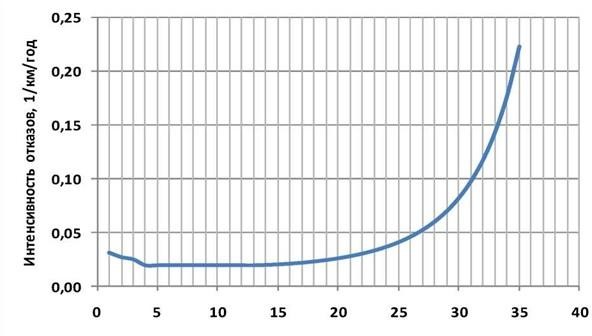 Рисунок 11. Интенсивность отказов в зависимости от срока эксплуатации участка тепловой сетиВ г. Светогорске тепловые сети закольцованы, в связи с этим параметры надежности теплоснабжения соответствуют нормативам. В случаи прорыва магистральных тепловых сетей подобная компоновка трубопроводов позволяет избежать аварийного отключения потребителей.Время устранение отказов занимало не более 24 часов. При этом в г. Светогорске аварийных отключений потребителей в большинстве случаев удалось избежать благодаря закольцованности тепловых сетей и оперативным мероприятиям по устранению аварийных ситуацииПо информации предоставленной теплоснабжающими организациями время устранений аварийных отключений потребителей занимало не более 24 часов.При сборе данных у теплоснабжающих организаций было обнаружено что, графические материалы (карты-схемы) с обозначением ненормативной надежности не имеются в полном необходимом объеме. Отсутствие полной информации по авариям и отказам тепловых сетей не позволяет определить зоны ненормативной надежности и безопасности теплоснабжения.Программа комплексного развития коммунальной инфраструктуры МО«Светогорское городское поселение» на 2015-2030 ггСостояние учётаЗАО «Интернешнл пейпер»Определение объема фактически отпущенной тепловой энергии осуществляется на основании показаний приборов учета тепловой энергии. На станциях имеются как коммерческие приборы учета, так и технические. Все коммерческие приборы учета проходят периодические поверки. Каждый прибор смонтирован в соответствии с согласованным проектом.Таблица 23. Характеристика приборов учета тепловой энергии ТЭЦКотельные ООО «СЖКХ»На сегодняшний день количество отпущенной тепловой энергии от котельных ООО«СЖКХ» определяется расчетным путем, что с одной стороны трудоемко, с другой не соответствует требованию законодательства в области коммерческого учета и энергосбережения.Воздействие на окружающую средуУстановление предельно допустимых выбросов (ПДВ) вредных веществ проектируемыми и действующими промышленными предприятиями в атмосферу производится в соответствии с ГОСТ 17.2.3.02-78.Источники тепловой энергии работают на газе. Исходя из этого, для источников нормированию подлежат выбросы загрязняющих веществ, содержащихся в отходящих дымовых газах: оксида углерода, диоксида азота, оксида азота, диоксида серы, сероводорода, пыли неорганической, твердых частиц.Оценка воздействия на окружающую среду показывает, что во избежание экологической катастрофы необходимо уменьшить количество и состав вредных выбросов котельных установок. Это достигается путем своевременной проверки и отладки, как самих котельных агрегатов, так и вспомогательного котельного оборудования. Только при условии полной исправности оборудования, его своевременного ремонта и регулярного профилактического осмотра, возможно, уменьшить вред, наносимый атмосфере продуктами сгорания.Программа комплексного развития коммунальной инфраструктуры МО«Светогорское городское поселение» на 2015-2030 ггАнализ финансового состояния. Тарифы на коммунальные ресурсыТарифы	на	тепловую	энергию	устанавливаются	организациям	коммунального комплекса Комитетом по тарифам и ценовой политике Ленинградской области:Таблица 24 Динамика тарифов утвержденных тарифов с 2012-2014 гИмеющиеся проблемы и направления их решенияВ системе теплоснабжения г.Светогорска наличествуют следующие проблемы;низкая степень надежности системы вследствие аварийного состояния некоторых источников и тепловых сетей;низкая эффективность производства теплоэнергии: избыточные расходы топлива, воды, электрической энергии, низкие показатели тепловой экономичности;низкая эффективность транспорта тепловой энергии. Теплоизоляция на многих участках тепловых сетей сильно повреждена, что может являться причиной повышенных теплопотерь. Реальный уровень тепловых потерь при передаче тепловой энергии значительно превышает нормативный.Отсутствие	собственного	производства	тепла	–	прямая	зависимость	от«International Paper».Мероприятия по решению этих проблем представлены в Приложении 1.Программа комплексного развития коммунальной инфраструктуры МО«Светогорское городское поселение» на 2015-2030 ггСистема водоснабженияХарактеристика системы и институциональная структураНа сегодняшний день на территории Светогорское г. п. существует четыре эксплуатационные зоны водоснабжения, охватывающие 4 населённых пункта, указанные в таблице ниже. Во всех населенных пунктах ресурсоснабжающей организацией является ООО «Светогорское жилищно-коммунальное хозяйство»Таблица   25   Наличие   централизованного водоснабжения  в	МО «Светогорское городское поселение»В пределах каждой существующей технологической зоны осуществляется водозабор  и передача водных ресурсов до конечных потребителей. На территории г. Светогорска, п. Лесогорский производится реализация воды питьевого качества и горячее водоснабжение (ГВС). В п. Лосево, п. Лесогорский «Старый» система централизованного ГВС отсутствует. Источником хозяйственно-бытового водоснабжения населенных пунктов МО «Светогорское городское поселение», осуществляется за счет поверхностных вод посредством водозаборов на реке Вуокса, а так же арт.скважины в п.Лесогорский «Старый».Отсутствие централизованного водоснабжения в д. Правдино можно объяснить тем, что численность населения в зонах с децентрализованным водоснабжением невысокая.Холодное водоснабжениеКак видно из таблицы, в МО «Светогорское городское поселение» системой централизованного холодного водоснабжения обеспечено 4 населенных пунктов: г. Светогорск (административный центр поселения), пгт.Лесогорский, п.Лесогорский«Старый», д. Лосево. Общая численность населения, проживающего на территориях, охваченных системой централизованного холодного водоснабжения, составляет в 2014г. 16665 чел (исходя из данных, предоставленных ООО «СЖКХ»), что составляет 82 % от суммарной численности населения муниципального образования.Программа комплексного развития коммунальной инфраструктуры МО«Светогорское городское поселение» на 2015-2030 ггРисунок 12 Обеспеченность населения МО «Светогорское городское поселение» централизованным холодным водоснабжением в 2014г.Горячее водоснабжениеЦентрализованная система горячего водоснабжения существует в г. Светогорск и пгт. Лесогорский. Суммарная численность населения территорий, охваченных системами централизованного горячего водоснабжения, составляет 14432 чел, что составляет 71% от общей численности муниципального образования в 2014 г. (см. рис. 3).Рисунок 13 Обеспеченность населения МО «Светогорское городское поселение» централизованным горячим водоснабжением в 2014г.Состояние источников водоснабжения и водозаборных сооруженийИсточником водоснабжения в трех населённых пунктах Светогорского г.п. является р. Вуокса. В д. Лесогорский «Старый» единственным источником водоснабжения является артезианская скважина. Характеристика оборудования, установленного на водозаборах по населённым пунктам, представлена ниже.Программа комплексного развития коммунальной инфраструктуры МО«Светогорское городское поселение» на 2015-2030 ггТаблица 26 Оборудование источников водоснабжения МО «Светогорское городское поселение»г. СветогорскВ г. Светогорск на сегодняшний день существуют одна технологическая и эксплуатационная зона централизованного водоснабжения.Источником централизованного водоснабжения г. Светогорск является существующий водозабор из реки Вуокса. Особенность технологической зоны заключается в том, что ресурсоснабжающая организация ООО «СЖКХ» не производит водозабор самостоятельно.Вся вода, подающаяся на хозяйственно-питьевые нужды населения города и производственные нужды, а так же на нужды частных предприятий, вырабатывается ЗАО«Интернешнл Пейпер»Описание технологической схемы подъема, очистки и транспортировки воды Производство приготовления воды ЗАО «Интернешнл Пейпер» обеспечивает подачу: механически очищенной воды -до 6000 м3/час - фильтрованной воды -до 4500 м3/часпитьевой и пожарной воды - до 1200 м3/час.Водоснабжение производств предприятия мехочищенной водой осуществляется от водозабора на реке Вуокса (4 всасывающих трубопровода 1000 мм) до насосной станции 1-го подъема, по двум трубопроводам 6500 мм на насосную станцию 2-го подъема, круглосуточно, с давлением 0,8 МПа. Водоводы оборудованы узлами учета.На насосной станции 2-го подъема - распределительный бак воды объемом 1900 м3, 2 барабана грубой и тонкой механической очистки.Водоснабжение хозяйственно-питьевой водой г. Светогорска обеспечивается забором из р. Вуокса двумя водоводами d= 1200 мм, длиной 60 м в бассейн объемом 640 м3Программа комплексного развития коммунальной инфраструктуры МО«Светогорское городское поселение» на 2015-2030 ггводоочистной станции ВОС предприятия. Водоводы оборудованы узлами учета. Подача хозяйственно-питьевой воды в г. Светогорск до 1200 м3/часПроизводительность существующих городских водопроводных очистных сооружений достаточна для обеспечения потребности города в водоснабжении. Водозаборные и водоочистные сооружения находятся на территории и в ведении ЗАО «Интернешнл Пейпер, а городские водопроводные сети эксплуатируются ООО «Светогорское ЖКХ».пгт. Лесогорский, д. ЛосевоОчистные сооружения ВОС состоят из насосных станций 1-го и 2-го подъемов.Исходная вода забирается двумя насосами первого подъёма ВОС с середины реки Вуокса и по подземному трубопроводу подаётся в отстойники второго подъёма. Отстоянная вода подается в блок осветления непрерывного действия с зернистой загрузкой (фильтры). После осветления вода поступает на установку обеззараживания непрерывного действия, с впрыском в поток воды, разбавленной гипохлоритом посредством дозаторов. Очищенная и обеззараженная вода поступает в резервуар чистой воды и далее к потребителям.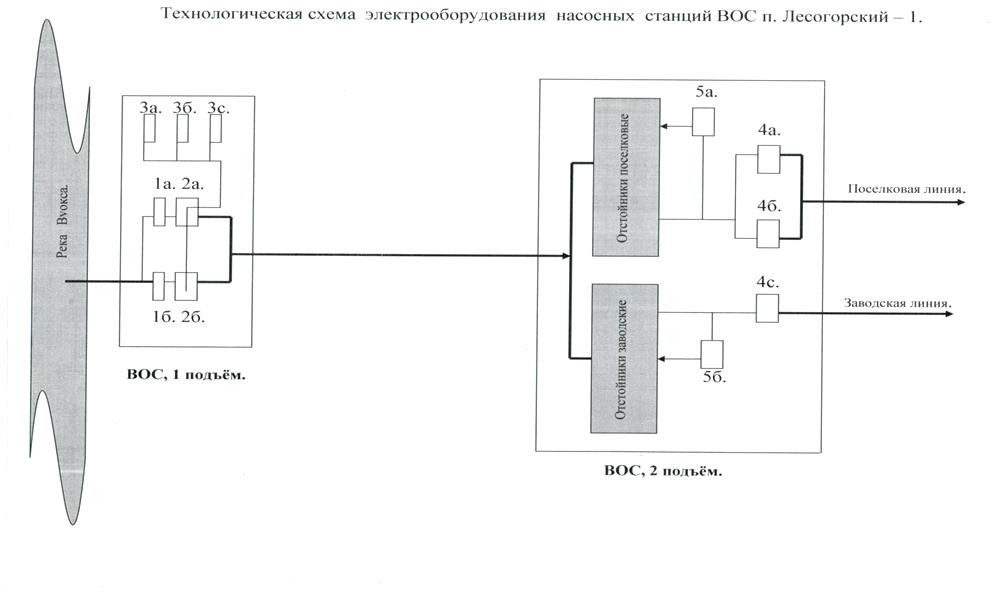 Рисунок 14 Технологическая схема электрооборудования насосных станций ВОСпгт.ЛесогорскийРегулировка выходной производительности насосных станций 1-го и 2-го подъемов ВОС (согласно проекта) осуществляется путем сброса избытка воды в канализацию.Программа комплексного развития коммунальной инфраструктуры МО«Светогорское городское поселение» на 2015-2030 ггТаблица 27 Информация о ВОС в пгт.Лесогорскийп. Лесогорский «Старый»В технологической зоне ВС п. Лесогорский «Старый» располагается 1 источник централизованного водоснабжения – арт. скважина. Водоочистные сооружения отсутствуют. Поднимаемая вода сразу поступает в водопроводную сеть посёлка. Дата начала ввода в эксплуатацию источников водоснабжения в данной зоне не известна, реконструкция осуществлялась в 2012 году.Таблица 28 Информация о скважине в п.ЛесогорскийОписание сооружений очистки и подготовки водыВо всех населенных пунктах качество питьевой воды перед подачей в разводящую сеть и в разводящей сети контролируется в соответствии с требованиями СанПиН 2.1.4.1074- 01 «Питьевая вода. Гигиенические требования к качеству воды централизованных систем питьевого водоснабжения. Контроль качества».На данный момент неудовлетворительное санитарно–техническое состояние систем водоснабжения не позволяет обеспечить стабильное качество воды в соответствии с гигиеническими нормативамиНа сегодняшний день водоподготовительные сооружения присутствуют только в тех. зоне г. Светогорска и пгт. Лесогорский и п. Лосево.г. СветогорскВодоснабжение хозяйственно-пиитьевой водой г. Светогорска обеспечивается забором из р. Вуокса двумя водоводами d= 1200 мм, длиной 60 м в бассейн объемом 640 м3 водоочистной станции ВОС предриятия. После осветления, фильтрации и хлорированияПрограмма комплексного развития коммунальной инфраструктуры МО«Светогорское городское поселение» на 2015-2030 ггхозяйственно-питьевая вода подается потребителям по двум трубопроводам d= 400 мм. Водоводы оборудованы узлами учета.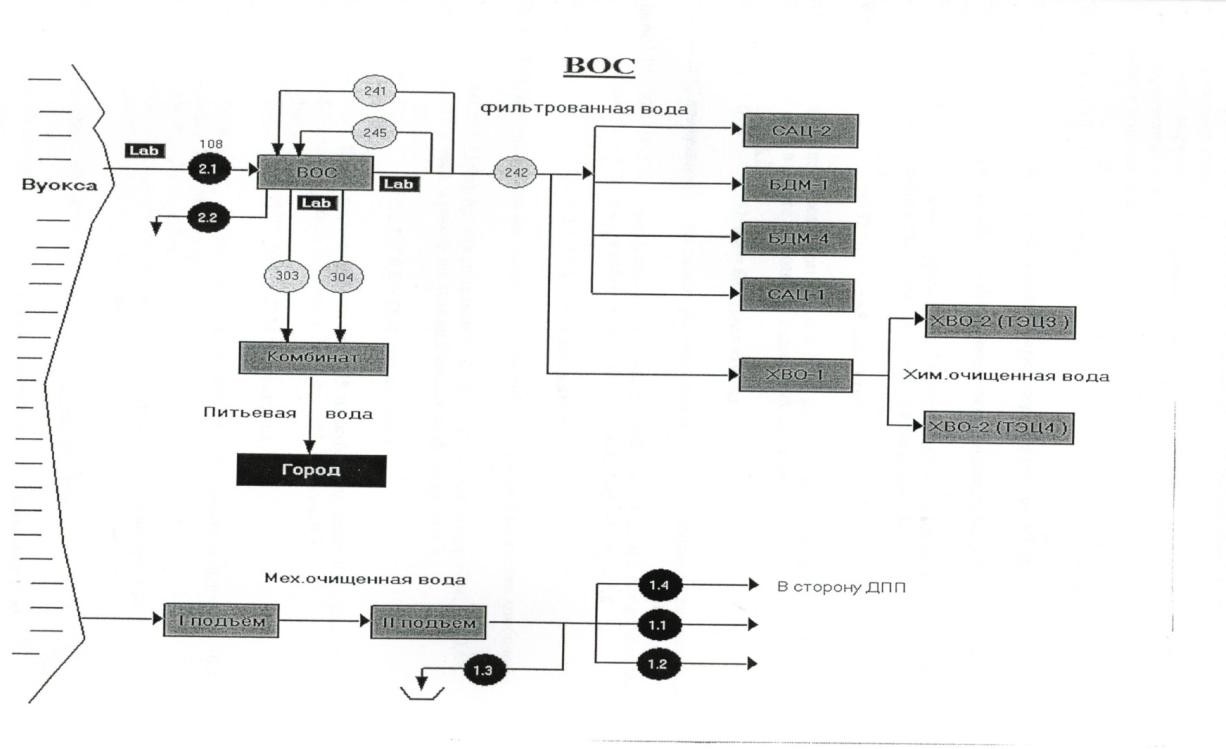 Рисунок 15 Технологическая схема ВОС в городе Светогорскепгт Лесогорский и д. ЛосевоОчистные сооружения ВОС состоят из насосных станций 1-го и 2-го подъемов.Исходная вода забирается двумя насосами первого подъёма ВОС с середины реки Вуокса и по подземному трубопроводу подаётся в отстойники второго подъёма. Отстоянная вода подается в блок осветления непрерывного действия с зернистой загрузкой (фильтры). После осветления вода поступает на установку обеззараживания непрерывного действия, с впрыском в поток воды, разбавленной гипохлоридом посредством дозаторов. Очищенная и обеззараженная вода поступает в резервуар чистой воды и далее к потребителям.Регулировка выходной производительности насосных станций 1-го и 2-го подъемов ВОС (согласно проекта) осуществляется путем сброса избытка воды в канализацию.п. Лесогорский «Старый»Водоочистные сооружения отсутствуют.Результаты лабораторных исследований воды питьевого качестваВ соответствии с результатами химических исследований проб воды (таб. 6), полученных ФБУЗ «Центр гигиены и эпидемиологии в Ленинградской области», наблюдается не соответствие требования СанПиН 2.1.4.1074-01 «Питьевая вода. Гигиенические требования к качеству воды централизованных систем питьевого водоснабжения. Контроль качества», ГН 2.1.5.1315-03 «Предельно-допустимые концентрации (ПДК) химических веществ в воде водных объектов хозяйственно-питьевого и культурно-бытового водопользования», ГН 2.1.5.2280-07 «Дополнение и измерение № 1 к ГН 2.1.5.1315-03» на водозаботе из р. Вуокса. Превышены допустимые нормы в водоразборныхПрограмма комплексного развития коммунальной инфраструктуры МО«Светогорское городское поселение» на 2015-2030 ггточках показателям «цветность» и «pH», «окисляемость». Полный перечень определяемых показателей, их допустимые уровни и методы исследования указаны в таблице ниже.В соответствии с результатами микробиологических исследований пробы воды (таб. 6), полученных ФБУЗ «Центр гигиены и эпидемиологии в Ленинградской области», наблюдается соответствие СанПиН 2.1.4.1074-01 «Питьевая вода. Гигиенические требования к качеству воды централизованных систем питьевого водоснабжения. Контроль качества» Полный перечень определяемых показателей, их допустимые уровни и методы исследования указаны в таблице ниже.Таблица 29 Результаты исследований (испытаний)Программа комплексного развития коммунальной инфраструктуры МО«Светогорское городское поселение» на 2015-2030 ггБалансы мощности ресурса. Резервы дефициты системыСогласно	данным,	предоставленным	ЗАО	«Интернешнл	Пейпер»,	количество поднятой воды в 2014 году составило 22095 тыс. м3.Таблица 30 Баланс передаваемого ресурса от ЗАО «Интернешнл Пейпер» в 2014году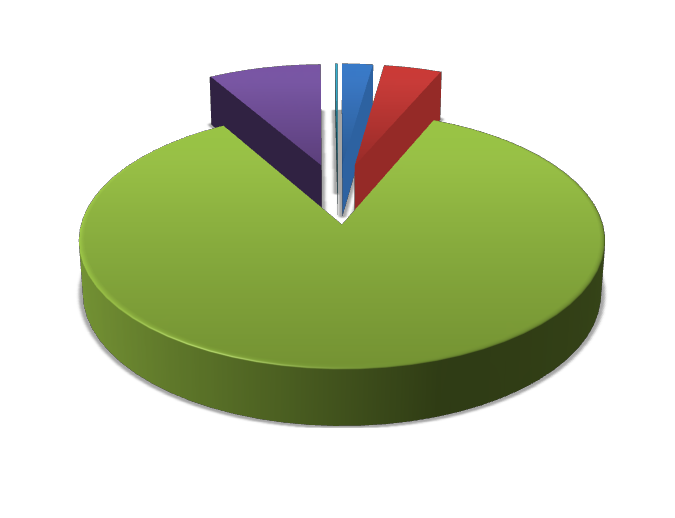 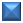 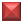 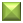 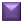 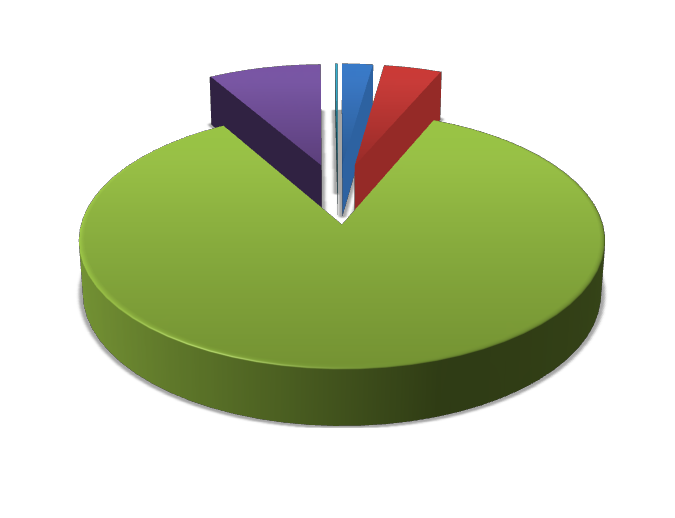 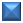 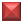 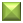 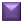 Рисунок 16 Структурный баланс воды, поднятой ЗАО "Интернешнл Пейпер" в 2014годуПрограмма комплексного развития коммунальной инфраструктуры МО«Светогорское городское поселение» на 2015-2030 ггСогласно данным ООО «СЖКХ» количество принятой воды от ЗАО «Интернешнл Пейпер» в 2014 году составило 1806,156 тыс. м3. Количество воды, поднятой ООО «СЖКХ» самостоятельно составило 42,6 тыс.м3.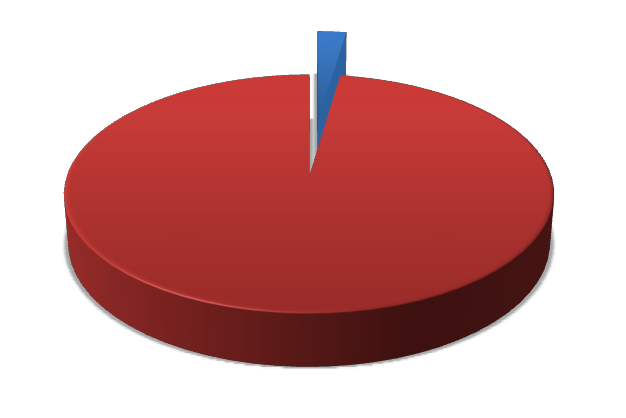 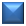 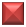 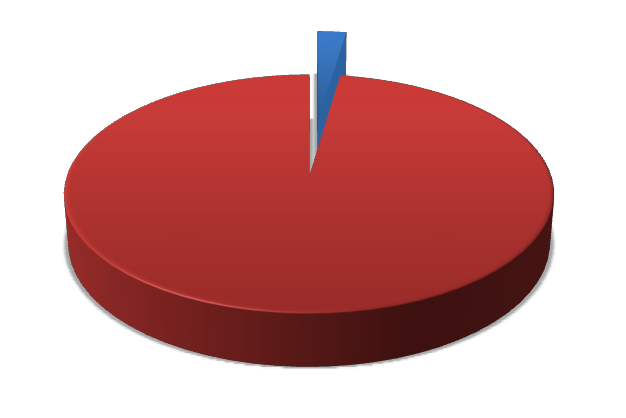 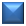 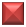 Рисунок 17 Соотношение купленной воды от ЗАО "Интеренешнл Пейпер" и поднятой воды ООО "СЖКХ"Из рисунка 9 видно, что 98 % воды, подаваемой потребителям вырабатывается ЗАО«Интеренешнл Пейпер» и только 2 % - вода, поднимаетмая ООО «СЖКХ».Из поднятой (ООО «СЖКХ») и купленной (ЗАО "Интеренешнл Пейпер") воды было затрачено:Таблица 31 Баланс передаваемого ресурсаПрограмма комплексного развития коммунальной инфраструктуры МО«Светогорское городское поселение» на 2015-2030 гг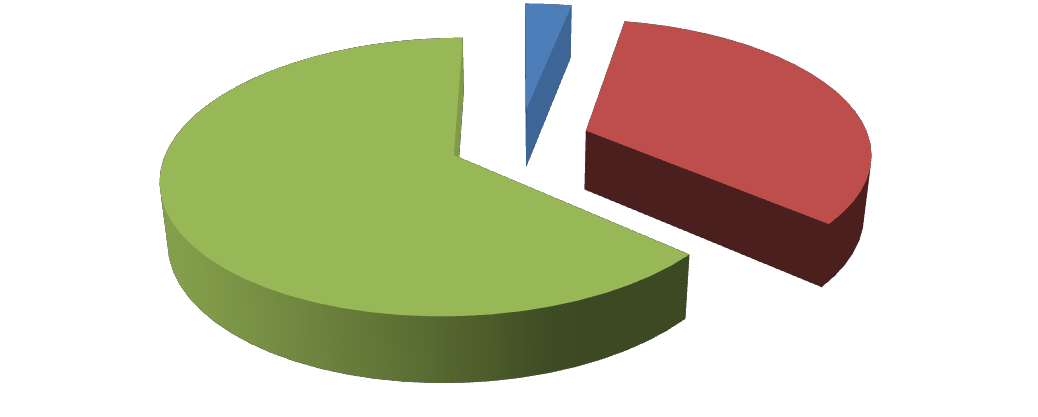 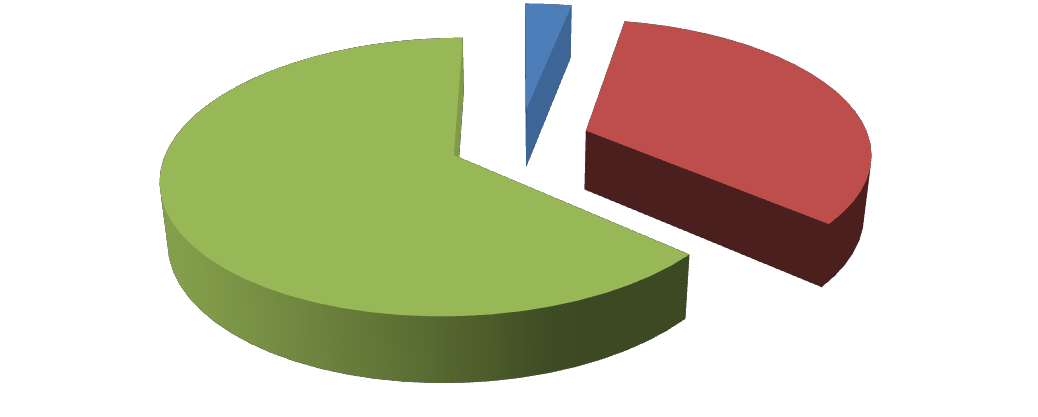 Рисунок 18 Баланс воды при ее передаче.Из данных рисунка видно, что по эксплуатационной зоне ООО «СЖКХ» около 27 % поднятой воды уходит на потери в сетях. Собственные нужды составляют примерно 2,0 %. Реализация товарной воды по населению и различну роду организаций составляет  порядка 71 % от общего количества воды.Процентное соотношение воды питьевого качества и горячей воды представлены на рисунке 11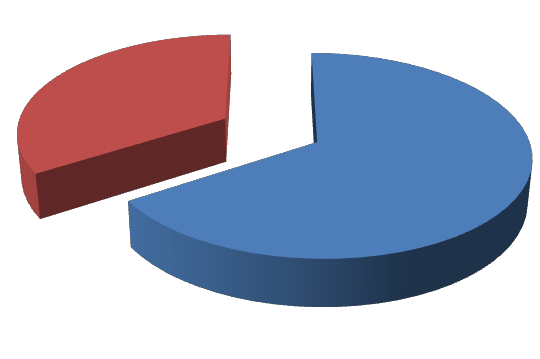 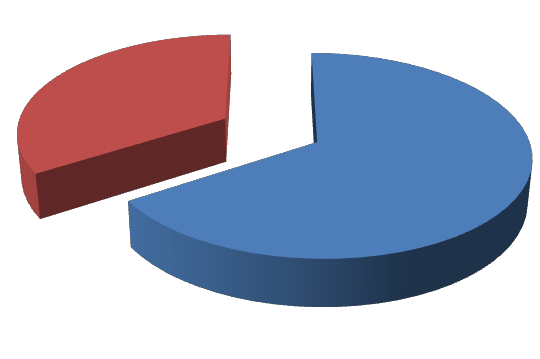 Рисунок 19 Соотношение воды питьевого качества и горячей водыСогласно приказа Минпромэнерго РФ от 20 декабря 2004 года № 172 «Об утверждении Методики определения неучтенных расходов и потерь воды в системах коммунального водоснабжения», неучтенные расходы и потери воды – разность между объемами подаваемой воды в водопроводную сеть и потребляемой (получаемой) абонентами. Технологические потери относятся к неучтенным полезным расходам воды. Остальные же потери – это утечки воды из сети и емкостных сооружений и потери воды за счет естественной убыли. Потери по отношению к отпущенной воде в сеть составляют 27 %.Программа комплексного развития коммунальной инфраструктуры МО«Светогорское городское поселение» на 2015-2030 ггПодача и реализация технической воды на территории Светогорского г.п. не производится.В таблице представлены значения максимальной производительности водозаборных сооружения а так же водоочистных сооружений согласно данным, предоставленным ООО«СЖКХ» и ЗАО «Интернешнл Пейпер»Таблица 32 Анализ резервов и дефицитов производительности оборудованияПрограмма комплексного развития коммунальной инфраструктуры МО«Светогорское городское поселение» на 2015-2030 ггИсходя из данной Таблица 32 Анализ резервов и дефицитов производительности оборудования, можно сказать, что на состояние 2014 года дефицит производительности оборудования не наблюдается.Удельное водопотребление населенияСогласно Постановлению Правительства Ленинградской области от 11.02.13 №25 (в ред. Постановлений Правительства Ленинградской области от 28.06.2013 N 180, от 30.05.2014 N 201, от 06.08.2014 N 353, с изм., внесенными Решением Ленинградского областного суда от 02.10.2013 N 3-47/2013) "Об утверждении нормативов потребления коммунальных услуг по электроснабжению, холодному и горячему водоснабжению, водоотведению гражданами, проживающими в многоквартирных домах или жилых домах на территории Ленинградской области, при отсутствии приборов учета" утверждены следующие нормативы потребления коммунальных услуг по холодному и горячему водоснабжению:Таблица 33 Нормативы потребления по холодному и горячему водоснабжениюПрограмма комплексного развития коммунальной инфраструктуры МО«Светогорское городское поселение» на 2015-2030 ггИсходя из приведённой таблицы средняя норма потребления для многоквартирных домов с централизованным горячем водоснабжением (и без централизованного горячего водоснабжения), с водопроводом и канализацией составляет 8,49 м3/чел. в месяц. Для домов с водопользованием из уличных водоразборных колонок норма потребления составляет 1,30 м3/чел. в месяц. Средний фактический расход холодной воды в данных населённых пунктах за 2014 год составил:Таблица 34 Фактический средний расход воды на Светогорское МОКак видно из таблицы, среднемесячный расход воды населением в г. Светогорске и п.г. Лесогорский значительно ниже нормативного. Рассчитанная величина может быть заниженной, так как отсутствует детальная информация об благоустройстве каждого МКД и его потреблении.Средний норматив потребления холодной воды на общедомовые нужды составляет 0,09 м3 на человека в месяц или 3 литра воды на человека в сутки.Надежность системы и качество поставляемого ресурсаЗа 2014 год в МО «Светогорское городское поселение» произошло 17 аварий, все аварии были устранены в установленные сроки. В связи с этим можно дать удовлетворительную оценку надежности и безопасности работы системы. Данные аварии связаны с большим износом сетей.Таблица 35 Количество аварий за 2014 годПрограмма комплексного развития коммунальной инфраструктуры МО«Светогорское городское поселение» на 2015-2030 ггСостояние учетаПо данным ООО «СЖКХ» на состояние 2015 года уровень оснащенности приборами учета холодной и горячей воды выглядит следующим образом:Таблица 36 Уровень оснащенности ПУ в МКДКак видно из табл. 36, уровень оснащенности приборами учета холодной и горячей воды в г. Светогорске низок. В остальных населенных пунктах приборы учета в МКД отсутствуют.Таблица 37 Уровень оснащенности ПУ в бюджетной сфереКак видно из табл. 37, уровень оснащенности приборами учета холодной воды бюджетными потребителями составил на 2014 год 66,7 % в г. Светогорске, пгт. Лесогорском и п. Лесогорский «Старый». В д. Лосево - 100% уровень оснащенности.Программа комплексного развития коммунальной инфраструктуры МО«Светогорское городское поселение» на 2015-2030 ггВоздействие на окружающую средуЭксплуатация водопроводной сети не предусматривают каких-либо сбросов вредных веществ в водоемы и на рельеф. При испытании водопроводной сети на герметичность используется сетевая вода. Слив воды из трубопроводов после испытания и промывки производится на рельеф местности. Негативного воздействия сетевая вода на состояние почвы и подземных вод не окажет. При производстве строительных работ вода для целей производства не требуется. Для хозяйственно-бытовых нужд используется вода питьевого качества.При соблюдении требований, изложенных в рабочей документации, негативное воздействие на состояние поверхностных и подземных вод будет наблюдаться только в период строительства, носить временный характер и не окажет существенного влияния на состояние окружающей среды.Анализ финансового состояния. Тарифы на коммунальные ресурсыРегулирование тарифов на услуги водоснабжения ООО "Светогорское жилищно- коммунальное хозяйство" осуществляет Комитет по тарифам и ценовой политике Ленинградской области. Тарифы за 2014 и 2015 год представлены в таблице нижеТаблица 38 Тарифы на услуги в сфере холодного водоснабжения на период регулирования 2014 год, руб./куб.мТаблица 39 Тарифы на услуги в сфере холодного водоснабжения на период регулирования 2015 год, руб./куб.мПрограмма комплексного развития коммунальной инфраструктуры МО«Светогорское городское поселение» на 2015-2030 ггИмеющиеся проблемы и направления их решенияВ результате проведенного инженерно-технического анализа системы водоснабжения выявлены следующие проблемы:Высокий процент износа водопроводных сетей, на некоторых участках износ сетей составляет 100 %В д. Лесогорский «Старый» отсутствуют системы очистки воды, поднимаемой со скважины;Низкий уровень внедрения современных технологий водоочистки;Низкий уровень оборудования приборами учета потребляемой холодной воды питьевого качества в МКД;Низкий уровень автоматизации и энергосбережения.Во многих населенных пунктах проект зоны санитарной охраны водозаборов не разработан, зона санитарной охраны не обустроена, требуются проектно-изыскательные работы, в связи с чем качество воды часто не соответствует СанПиН 2.1.4.1074-01«Питьевая вода. Гигиенические требования к качеству воды централизованных систем питьевого водоснабжения. Контроль качества»Программа комплексного развития коммунальной инфраструктуры МО«Светогорское городское поселение» на 2015-2030 ггСистема водоотведенияХарактеристика системы и институциональная структураНа сегодняшний день на территории Светогорского г.п. существует четыре эксплуатационные зоны централизованного водоотведения, охватывающие 4 населённых пункта, указанных в таблице ниже. Во всех населенных пунктах централизованное водоотведение осуществляет ООО «СЖКХ».Таблица 40 Сведения о наличии систем центрального водоотведенияХозяйственно-бытовая канализация принимает сточные воды от населения, общественных организаций, коммунальных и частных предприятий, а также от предприятий промзоны. Количество потребителей подключённых к центральной системе водоотведения среди населения составляет 16596 человек (общей численность за 2014г. – 20200 человек), что составляет примерно 82% населения. Протяженность сетей канализации составляет 39,847 км, из них большая часть самотечные. Диаметр уложенных труб – 100-400 мм. Материал трубопроводов чугун, керамика, железобетон, ПВХ. Средний износ сетей составляет 69 %, износ отдельных участков превышает 80%.Схема водоотведения следующая:г. СветогорскВсе бытовые сточные воды поступают на насосные станции города Светогорска и ЗАО «Интернешнл Пейпер», далее на очистные сооружения ЗАО «Интернешнл Пейпер», где проходят очистку.пгт. ЛесогорскийПредставлен двумя технологическими зонами:Зона ВО 1- пгт. Лесогорский, зона ВО 2 – п. Лесогорский «Старый»пгт. ЛесогорскийОт жилых домов и пром.зоны сточные воды по трубопроводам поступают в приемный резервуар биологической очистки канализационной насосной станции откуда периодически перекачиваются фекальными насосами в колодец- гаситель напора, а далее на очистные сооружения.Программа комплексного развития коммунальной инфраструктуры МО«Светогорское городское поселение» на 2015-2030 ггФактически в настоящее время приемный резервуар биологической очистки КНС, перекачка находятся в нерабочем состоянии, стоки перекачиваются самоточно, очистные сооружения разрушены и не работают.п. Лесогорский «Старый»В п. Лесогорский «Старый» стоки отдводятся только от одного дома – ул. Советов д.Сточные воды по трубопроводам поступают на септик (отстойник) откуда сбрасываются в канавуд. ЛосевоОт жилых домов и пром.зоны сточные воды по трубопроводам поступают в приемный резервуар биологической очистки канализационной насосной станции откуда периодически перекачиваются фекальными насосами в колодец-гаситель напора, а далее на очистные сооружения.Фактически в настоящее время приемный резервуар биологической очистки КНС, перекачка находятся в нерабочем состоянии, стоки перекачиваются самоточно, очистные сооружения разрушены и не работают.Сбор и отведение сточных вод осуществляется по четырем технологическим зонам. Общая характеристика систем хозяйственно-бытовых канализаций представлена в таблицах ниже.Таблица 41 Характеристика насосного оборудования на КНСПрограмма комплексного развития коммунальной инфраструктуры МО«Светогорское городское поселение» на 2015-2030 ггНа данный момент максимальная производительность оборудования КНС составляет 60480 м3/сут. Фактически среднесуточное количество сбрасываемых стоков составляет 3210 м3/сут. В связи с большим износом сложно оценить дефицит мощностей оборудования.г. СветогорскВсе бытовые сточные воды поступают на насосные станции города Светогорска и ЗАО «Интернешнл Пейпер» , далее на очистные сооружения ЗАО «Интернешнл Пейпер»Предварительная (механическая) очистка.Процеживание на решётках.Сточная вода поступает со станций перекачки по 10 напорным трубопроводам и поступает на процеживание на решётки, где происходит удаление крупных загрязнений. Установка содержит 2 механические решётки и 1 ручную. Удалённый шлам поступает на транспортёр и далее в тракторный прицеп.Удаление песка.После процеживания на решётках сточная вода поступает на установку песколовок, которая состоит из двух параллельных узлов общей ёмкостью 66 м3. Песколовки удаляют из воды фракцию, которая оседает при уменьшении скорости течения до 0,3 м/с. Осевший на дне песколовок осадок перекачивается эрлифтами через промывочную и сушильную установки в тракторный прицеп.Первичное отстаивание.Установка первичного отстаивания состоит из двух параллельных отстойников, работающих по принципу горизонтального отстаивания, с общей полезной ёмкостью 1580 м3 и общей полезной площадью 500 м2. Осевший на дне отстойников осадок перекачивается в илоуплотнители. Поверхностный ил перекачивается в колодец поверхностного ила.Программа комплексного развития коммунальной инфраструктуры МО«Светогорское городское поселение» на 2015-2030 ггПервичное отстаивание уменьшает содержание БПК5 в воде примерно на 20-40°/о. Содержание взвешенных веществ на 50-80°/о.Аэрация.Установка аэрации состоит из двух отдельных бассейнов, общей полезной ёмкостью 8000м3. Каждый аэротенк содержит по 3 поверхностных турбоаэратора. Поступающая вода смешивается с микроорганизмами, содержащимися в активном иле. Они используют органические свойства сточной воды для своей жизнедеятельности. В аэротенк подаётся возвратный ил от вторичного отстаивания. Как возвратный ил, так и воду можно подавать в разные секции аэротенков в желаемых соотношениях.Вторичное отстаивание.После аэрации смесь воды и возвратного ила вводится в установку вторичного отстаивания, состоящую из двух параллельных отстойников, работающих по принципу горизонтального отстаивания. Общая полезная ёмкость отстойников 6680 м3и полезная площадь 2020 м2.Во вторичных отстойниках ил отделяется от воды, которая дальше поступает на обеззараживание. Осевший ил поступает на станцию перекачки возвратного ила. Основная часть ила возвращается в аэротенки, избыточный ил поступает на распредчашу первичных отстойников и удаляется вместе с первичным осадком.Дезинфекция.После осветления во вторичных отстойниках сточная вода поступает на дезинфекцию. Цель дезинфекции - сделать очищенную воду более гигиенической и уничтожить в ней патогенные бактерии. В качестве обеззараживающего вещества используется гипохлорит натрия.Обработка ила.Осевший на дне первичных отстойников смешанный осадок поступает на сгущение в два илоуплотнителя - 500 м3, снабжённые скребковыми механизмами. В них ил уплотняется до концентрации 30-60 г/л, после чего направляется на установки обезвоживания, которыми являются фильтр-пресса. Для обезвоживания применяется полимер Праестол В644. Обезвоженный ил перевозится ленточным транспортёром в иловый бункер. Из бункера вывозится машинами на свалку. Фильтрат и промывная вода поступают в начало сооружений.Эффективность очистки сточных вод 99%.Таблица 42 Описание водоочистных сооружений г. СветогорскаПрограмма комплексного развития коммунальной инфраструктуры МО«Светогорское городское поселение» на 2015-2030 ггПрограмма комплексного развития коммунальной инфраструктуры МО«Светогорское городское поселение» на 2015-2030 ггпгт Лесогорский, д. ЛосевоОт жилых домов и пром.зоны сточные воды по трубопроводам поступают в приемный резервуар биологической очистки канализационной насосной станции откуда периодически перекачиваются фекальными насосами в колодец – гаситель напора, и далее на очистные сооружения.Фактически в настоящее время приемный резервуар биологической очистки канализационной насосной станции, перекачка находятся в нерабочем состоянии, стоки перекачиваются самоточно, очистные сооружения разрушены и не работают.п. Лесогорский «Старый»Результаты лабораторных исследований сточных водВ таблице ниже приведён показатели среднегодового состава веществ канализационных стоков на входе и выходе из КОС по пгт. Лесогорский, п. Лосево, полученные на основании лабораторных исследований ФБУЗ «ЦГ и Э в Ленинградской области в Выборгском районе».Таблица 43 Среднегодовой состав веществ на входе и выходе из КОСПрограмма комплексного развития коммунальной инфраструктуры МО«Светогорское городское поселение» на 2015-2030 ггСреднегодовой состав веществ в пгт. Лесогорский получен на основании результатов количественных химичских лабораторных исследований: протокол № 3159 от 06 июня 2014 года, протокол № 3173-3174 от 12 мая 2014 года.Среднегодовой состав веществ стоков в п. Лосево получен на основании результатов количественных химических лабораторных исследований: протокол № 3158 от 06 июня 2014 года, протокол № 3175-3176 от 12 мая 2014 года.Таблица 44 Общие требования к составу и свойствам воды водных объектов в контрольных створах и местах питьевого, хозяйственно-бытового и рекреационного водопользованияПрограмма комплексного развития коммунальной инфраструктуры МО«Светогорское городское поселение» на 2015-2030 гг10 БОЕ/100 мл**Не более:10 БОЕ/100 млПримечания.* Содержание в воде взвешенных веществ неприродного происхождения (хлопья гид- роксидов металлов, образующихся при обработке сточных вод, частички асбеста, стеклово- локна, базальта, капрона, лавсана и т.д.) не допускается.** Для централизованного водоснабжения; при нецентрализованном питьевом водо- снабжении вода подлежит обеззараживанию.*** В случае превышения указанных уровней радиоактивного загрязнения контроли- руемой воды проводится дополнительный контроль радионуклидного загрязнения в соответ- ствии с действующими нормами радиационной безопасности; Ai – удельная активность i-го радионуклида в воде; YBi – соответствующий уровень вмешательства для i-го радионуклида (приложение П-2 НРБ-99).Программа комплексного развития коммунальной инфраструктуры МО«Светогорское городское поселение» на 2015-2030 ггОписание состояния и функционирования канализационных коллекторов и сетей.На состояние 2014 года характеризующая информация по износу каждого участка сетей системы водоотведения представлена в таблицах ниже. Большое количество сетей водоотведения было проложено до 1980 года. Исходя из этого, можно сказать, что сети изношены в среднем на 50%.В целях снижения выбросов неочищенных сточных вод в окружающую среду необходимо произвести замену старых изношенных участков сети.г. СветогорскТаблица 45 Участки канализационных сетей на 2014 годПрограмма комплексного развития коммунальной инфраструктуры МО«Светогорское городское поселение» на 2015-2030 ггПрограмма комплексного развития коммунальной инфраструктуры МО«Светогорское городское поселение» на 2015-2030 ггПрограмма комплексного развития коммунальной инфраструктуры МО«Светогорское городское поселение» на 2015-2030 ггПрограмма комплексного развития коммунальной инфраструктуры МО«Светогорское городское поселение» на 2015-2030 ггПрограмма комплексного развития коммунальной инфраструктуры МО«Светогорское городское поселение» на 2015-2030 ггПрограмма комплексного развития коммунальной инфраструктуры МО«Светогорское городское поселение» на 2015-2030 ггПрограмма комплексного развития коммунальной инфраструктуры МО«Светогорское городское поселение» на 2015-2030 ггПрограмма комплексного развития коммунальной инфраструктуры МО«Светогорское городское поселение» на 2015-2030 ггКак видно из таблицы самая большая и разветвленная сеть располагается в технологической	зоне	г.Светогорска,	общая	протяжённость	составляет	27926	пог.м,Программа комплексного развития коммунальной инфраструктуры МО«Светогорское городское поселение» на 2015-2030 ггколичество смотровых колодцев - 859 шт, общий износ – 49%. В состав канализационных сетей технологической зоны 1, так же входят сооружения - КНС, 5 шт., общий износ – более 95%.Программа комплексного развития коммунальной инфраструктуры МО«Светогорское городское поселение» на 2015-2030 ггпгт. ЛесогорскийТаблица 46 Участки канализационных сетей на 2014 годПрограмма комплексного развития коммунальной инфраструктуры МО«Светогорское городское поселение» на 2015-2030 ггПрограмма комплексного развития коммунальной инфраструктуры МО«Светогорское городское поселение» на 2015-2030 ггПрограмма комплексного развития коммунальной инфраструктуры МО«Светогорское городское поселение» на 2015-2030 ггПрограмма комплексного развития коммунальной инфраструктуры МО«Светогорское городское поселение» на 2015-2030 ггПротяжённость составляет 9607 пог.м, количество смотровых колодцев - 314 шт, общий износ – 54%.Программа комплексного развития коммунальной инфраструктуры МО«Светогорское городское поселение» на 2015-2030 ггд. ЛосевоПротяжённость составляет 2231 пог.м, количество смотровых колодцев - 82 шт, общий износ – 49,6%.Таблица 47 Участки канализационных сетей на 2014 годПрограмма комплексного развития коммунальной инфраструктуры МО«Светогорское городское поселение» на 2015-2030 ггп. Лесогорский «Старый»Общая протяженность сетей составляет 82,6 п.м., средний износ – 60 %Балансы мощности и ресурса, резервы и дефициты системыСогласно данным, предоставленным ЗАО «Интернешнл Пейпер» в 2014 году было получено следующее количество сточных вод:Таблица 48 Общий баланс стоков, принятых ЗАО "Интернешнл Пейпер"Программа комплексного развития коммунальной инфраструктуры МО«Светогорское городское поселение» на 2015-2030 ггВ таблице ниже приведён баланс отведённых стоков по населённым пунктам и группам абонентов централизованной системы водоотведения за 2014 год.Таблица 49 Общий баланс водоотведения по группам потребителей в 2014 годуСледует отметить, что объёмы, полученные ЗАО «Интернешнл Пейпер» отличаются от объемов стоков, полученных ООО «СЖКХ». Это связано с принятыми поверхностными стоками в объеме 235,02 тыс.м3Программа комплексного развития коммунальной инфраструктуры МО«Светогорское городское поселение» на 2015-2030 гг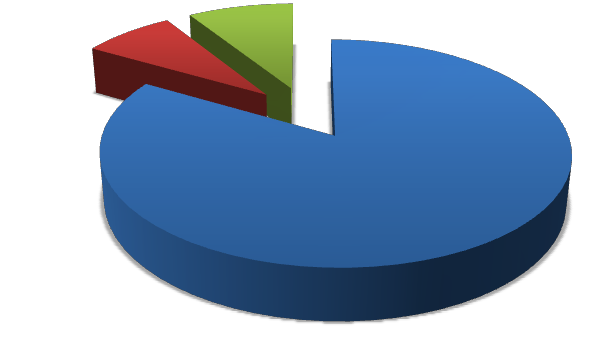 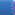 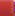 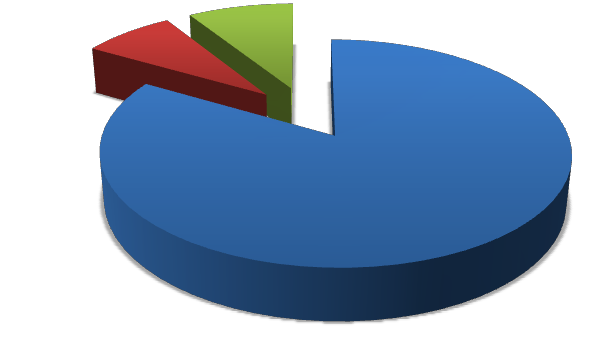 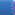 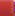 Рисунок 20 Доли отведенных стоков от групп потребителей в 2014 годуКак видно из диаграмм основной объём (83 %) отведения стоков осуществляется от населения, порядка 9 % приходится на прочиеорганизации. На бюджетно-финансируемые организации приходится около 8% от общего объёма отведённых стоков.Надёжность системы и качество поставляемого ресурсаЗа 2014 год в МО «Светогорское городское поселение» произошло 7 аварий, все аварии были устранены в установленные сроки. В связи с этим можно дать удовлетворительную оценку надежности и безопасности работы системы. Данные аварии связаны с большим износом сетей и КНС.Таблица 50 Количество аварий за 2014 годОборудование насосных станций г. Светогорска имеет износ более 95%. Очистные сооружения в пгт. Лесогорский, д. Лосево и п. Лесогорский «Старый» разрушены и фактически в нерабочем состоянии. В связи с этим можно дать низкую оценку безопасности системы водоотведения в целом. Поскольку износ оборудования КНС составляет более 95 %, то во время повышенных нагрузок (за счёт ливневых поверхностных стоков) на систему водоотведения и очистки стоков может привести к выводу оборудования из строя.Программа комплексного развития коммунальной инфраструктуры МО«Светогорское городское поселение» на 2015-2030 ггВоздействие на окружающую средуСогласно химическим анализам сточных вод, проведенным в 2014 году можно сделать следующие выводы: исследуемая проба по санитарно-бактериологическим показателям по показателю содержание взвешенных веществ в д.Лосево и пгт.Лесогорский не соответствует требуемым значениям согласно СанПиН 2.1.5.980-00. Это связано с отсутствием рабочих сооруженй очистки. Качество очистки сточных вод от загрязнений по большинству ингредиентов крайне низкое.Несмотря на то, что проектные мощности существующих насосных станций, магистральных коллекторов и трубопроводов обладает значительным резервом, их техническое состояние требует реконструкции. В поселении практически отсутствует централизованная дренажная система, система сбора поверхностных стоков в пределах водоохранных зон и прибрежно-защитных полос. Соответственно может происходить значительное загрязнение водоемов и почв в муниципальном образовании. Отсутствует система очистных сооружений в пгт.Лесогорский и д. Лосево.Анализ финансового состояния. Тарифы на коммунальные ресурсыСогласно приказу комитета по тарифам и ценовой политике Ленинградской области от 30 ноября 2012 года № 174-п тарифы на товары (услуги) общества с ограниченной ответственностью «Выборгский районный топливно-энергетический комплекс», реализуемые (оказываемые) в сферах водоснабжения и водоотведения потребителям муниципального образования «Светогорское городское поселение», Выборского муниципального района Ленинградской области в 2014 году:Таблица 51 Сведения о тарифе за услуги водоотведения на 2014 годТаблица 52 Сведения о тарифе за услуги водоотведения на 2015 годПрограмма комплексного развития коммунальной инфраструктуры МО«Светогорское городское поселение» на 2015-2030 ггИмеющиеся проблемы и направления их решенияОсновными техническими проблемами централизованных систем хозяйственно- бытовой канализации на территории Светогорского городского поселения являются:Высокий процент износа (моральный и технический) оборудования на очистных сооружениях хозяйственно-бытовой канализации;Отсутствие очистных сооружений в пгт. Лесогорский и д. Лосево.Высокий процент износа самотечных и напорных коллекторов хозяйственно-бытовой канализации;Центральные коллектора требуют прочистки с последующим удалением иловых отложений; отсутствие проектно-сметной документации по реконструкции ОС с наладкой технологического процесса очистки сточных водПрограмма комплексного развития коммунальной инфраструктуры МО«Светогорское городское поселение» на 2015-2030 ггСистема газоснабженияХарактеристика системы и институциональная структураГазоснабжение МО «Светогорское городское поселение» осуществляется природным и сжиженным газом.По территории поселения проходят магистральные газопроводы:«Ленинград – Выборг – Государственная граница 1» диаметром 820 мм, 5,5 МПА;«Ленинград – Выборг – Государственная граница 2» диаметром 1020 мм, 5,5 МПА.Природный газ поступает в поселение через ГРС «Светогорск», расположенной в юго-восточной части г. Светогорск.ГРС «Светогорск» запитывается от магистрального газопровода «Ленинград – ВыборгГосударственная граница 1». Проектная производительность ГРС составляет 154 тыс. м3/час (1349 млн. м3/год), фактическая – 23,76 тыс. м3/час (231,61 млн. м3/год).Газифицированы следующие населенные пункты МО «Светогорское городское поселение»: г. Светогорск (5 ГРП), г.п. Лесогорский (1 ГРП), п. Лосево (1 ГРП).Потребителями природного и сжиженного газа в поселении являются:население;коммунально-бытовые организации и промышленные предприятия;отопительные котельные.Годовое потребление природного газа составляет 231,61 млн. м3, в том числе:населением – 1,66 млн. м3;отопительными котельными – 1,75 млн. м3;промышленными предприятиями – 266,1 млн. м3.Природным газом газифицировано 6737 квартир (включая индивидуальные дома).Уровень газификации в поселении высокий, газифицированы все котельные и промышленные предприятия. Проводятся мероприятия по газификации жилищного фонда.Система газоснабжения в поселении – трехступенчатая: высокое, среднее и низкое давление.Аварийных участков газопроводов нет. Ведется постоянное обслуживание и контроль за состоянием системы газопроводов, сооружений и технических устройств на них.Сжиженным углеводородным газом (СУГ) газифицирован п. Правдино. Сжиженным газом газифицировано 1131 квартира (включая индивидуальные дома).Годовое потребление СУГ составляет 56,6 тонн, в том числе населением – 53,8 тонн. Таблица 53 Протяженность газопроводовПрограмма комплексного развития коммунальной инфраструктуры МО«Светогорское городское поселение» на 2015-2030 ггБалансы, резервы и дефициты системыСведения по объектам газификации и объемах газопотребления на сегодняшний день сведены в таблицу.Таблица 54 Баланс газоснабжения Светогорского городского поселенияПриродным	газом	газифицировано	около	93	%	поселения	МО«Светогорское городское поселение»Таблица 55 Направления использования природного газаПрограмма комплексного развития коммунальной инфраструктуры МО«Светогорское городское поселение» на 2015-2030 ггАнализ финансового состояния. Тарифы на коммунальные услугиРозничные цены на природный газ для бытовых нужд населения, реализуемый закрытым акционерным обществом «Газпром Межрегионгаз Санкт-Петербург» по газовым сетям открытого акционерного общества «Леноблгаз» и общества с ограниченной ответственностью «ПетербургГаз» на территории Ленинградской области:Таблица 56 Розничные цены на природный газ на 2014 годПрограмма комплексного развития коммунальной инфраструктуры МО«Светогорское городское поселение» на 2015-2030 ггНадежность системы и качество поставляемого ресурсаДля исключения возможности повреждения магистральных газопроводов устанавливается охранная зона – вдоль трассы газопровода, в виде участка земли, ограниченного условными линиями, проходящими в 25 м от оси трубопровода с каждой стороны.Земельные участки, входящие в охранные зону газопровода, не изымаются у землепользователей и используются ими для проведения сельскохозяйственных и иных работ.В охранной зоне газопровода запрещается производить всякого рода действия, способные нарушить нормальную эксплуатацию трубопроводов либо привести к его повреждению, в частности:перемещать, засыпать и ломать опознавательные и сигнальные знаки, контрольно- измерительные пункты;открывать люки, калитки и двери необслуживаемых усилительных пунктов кабельной связи, ограждений узлов линейной арматуры, станций катодной и дренажной защиты, линейных и смотровых колодцев и других линейных устройств, открывать и закрывать краны и задвижки, отключать или включать средства связи, энергоснабжения и телемеханики трубопроводов;устраивать всякого рода свалки, выливать растворы кислот, солей и щелочей;разрушать берегоукрепительные сооружения, водопропускные устройства, земляные и иные сооружения (устройства), предохраняющие трубопроводы от разрушения, а прилегающую территорию и окружающую местность - от аварийного разлива транспортируемой продукции;бросать якоря, проходить с отданными якорями, цепями, лотами, волокушами и тралами, производить дноуглубительные и землечерпальные работы;разводить огонь и размещать какие-либо открытые или закрытые источники огня.Имеющиеся проблемы и направления их решенияСистема газификации для МО Светогорское городское поселение функционирует оптимально и выдерживает существующие нагрузки поселения, но для будущих производств рекомендуется произвести строительство 2 газопроводов высокого давления.Программа комплексного развития коммунальной инфраструктуры МО«Светогорское городское поселение» на 2015-2030 ггСистема утилизации (захоронения) ТБОХарактеристика системы и институциональная структураНа территории МО «Светогорское городское поселение» в 2011 г. была разработана, но не утверждена «Генеральная схема санитарной очистки территории МО «Светогорское городское поселение» Выборгского муниципального района ленинградской области».К твердым бытовым отходам относятся отходы жизнедеятельности людей, отходы текущего ремонта квартир, смет с дворовых территорий, крупногабаритные отходы, а также отходы культурно-бытовых, лечебно-профилактических, образовательных учреждений, торговых предприятий, других предприятий общественного назначения.К жидким бытовым отходам относятся нечистоты, собираемые в неканализованных зданиях.Нормы накопления твердых бытовых отходов величина не постоянная, а изменяющаяся с течением времени. Это объясняется тем, что количество образующихся отходов зависит от уровня благосостояния населения, культуры торговли, уровня развития промышленности и др. Так, отмечается тенденция роста количества образующихся отходов с ростом доходов населения. Кроме того, значительную долю в общей массе отходов составляет использованная упаковка, качество которой за последние несколько лет изменилось – помимо традиционных материалов, таких, как бумага, картон, стекло и жесть, значительная часть товаров упаковывается в полимерную пленку, металлическую фольгу, пластик и др., что влияет на количество удельного образования отходов. Наблюдается тенденция быстрого морального старения вещей, что также ведет к росту количества отходов. Изменения, произошедшие на рынке товаров и в уровне благосостояния населения за последнее время, несомненно, являются причиной изменения нормы накопления отходов  в большую сторону, поэтому каждые 3-5 лет необходим пересмотр норм накопления отходов и определение их по утвержденным методикам.Система сбора и удаления ТБО Светогорского поселения от населения следующая: Сбор и вывоз бытовых отходов от домовладений осуществляет ООО «СЖКХ».Твердые бытовые отходы вывозятся на полигон для захоронения отходов потребления.Система сбора и вывоза бытовых отходов от населения – контейнерная и бесконтейнерная.Вывоз КГО от населения осуществляется по заявкам. Временное накопление КГО осуществляется на контейнерных площадках ТБО.Программа комплексного развития коммунальной инфраструктуры МО«Светогорское городское поселение» на 2015-2030 ггТаблица 57 Характеристика контейнерных площадок для сбора ТБО.Программа комплексного развития коммунальной инфраструктуры МО«Светогорское городское поселение» на 2015-2030 ггПрограмма комплексного развития коммунальной инфраструктуры МО«Светогорское городское поселение» на 2015-2030 ггХарактеристика установленных контейнеров приведена в таблице 57На территории Светогороского городского поселения используется один способ обезвреживания ТБО - путем захоронения на полигоне.Программа комплексного развития коммунальной инфраструктуры МО«Светогорское городское поселение» на 2015-2030 ггБалансы, резервы и дефициты системыТаблица 58 Балансы муниципального образования по различным группам ТБОТаблица 59 Расчет объемов образования ТБОПрограмма комплексного развития коммунальной инфраструктуры МО«Светогорское городское поселение» на 2015-2030 ггСоотношение объемов отходов населения, организаций и учреждений составляет 70:30% соответственно, что характерно для поселений данного типа (аналогичных по численности, климатическим условиям, специфике среды).При сравнении данных табл 40 и табл. 39 видно, что объем фактически перевезенных отходов от населения ниже расчетного объема образующихся отходов, рассчитанного по существующим нормам накопления отходов, видна значительная разница в величинах.Заниженный объем вывезенных отходов от жилищного фонда по сравнению с реально накапливаемым можно объяснить тем, что население не полностью охвачено системой вывоза отходов и отходы накапливаются в местах, не предназначенных для хранения ТБО, на несанкционированных свалках.Занижен объем вывозимых ТБО от организаций и предприятий. Не все организации и предприятия имеют договора на вывоз отходов.Программа комплексного развития коммунальной инфраструктуры МО«Светогорское городское поселение» на 2015-2030 ггБезопасность и надежность системыСистема сбора и удаления бытовых отходов включает в себя:подготовку отходов к погрузке в собирающий мусоровозный транспорт;организацию временного хранения отходов в домовладениях;сбор и вывоз бытовых отходов с территорий домовладений и организаций;обезвреживание и утилизация бытовых отходов.При использовании рекомендуемой контейнерной системе сбора отходов выделяют сменяемые и несменяемые контейнеры. Выбор той или иной системы определяется рядом факторов: удаленностью мест разгрузки мусоровозов, санитарно-эпидемиологическими условиями, периодичностью санитарной обработки сборников отходов и возможностью их обработки непосредственно в домовладениях, типом и количеством спецавтотранспорта для вывоза отходов, количеством проживающего населения и т.д.Система несменяемых сборников является предпочтительной, поскольку позволяет наиболее полно использовать мусоровозный транспорт и достигнуть большей производительности. Использование данной системы приемлемо для районов северной и средней климатической зоны, для малоэтажной застройки и домов средней этажности. Эффективность системы несменяемых сборников обеспечивается при использовании различных типоразмеров контейнеров – от 0,3-1,1 м3.Вывоз крупногабаритных отходов с территории домовладений следует производить по мере накопления, но не реже одного раза в неделю. Для их сбора необходимо организовать специально оборудованные места, расположенные на территории домовладений. Площадка должна иметь твердое покрытие и находиться в непосредственной близости от проезжей части. Ее располагают на расстоянии не менее 20 м от окон жилых домов и не далее 300 м от входных дверей обслуживаемых зданий.Отходы промышленных предприятий также вывозят сами предприятия с привлечением транспорта специализированных организаций на специально оборудованные полигоны, специализированные места их размещения (переработки) или сооружения для обезвреживания.Программа комплексного развития коммунальной инфраструктуры МО «Светогорское городское поселение» на 2015-2030 ггАнализ финансового состояния. Тарифы на коммунальные услугиТаблица 60 Тариф на сбор и транспортировку ТБО мусоровозом за 2014 год123Программа комплексного развития коммунальной инфраструктуры МО«Светогорское городское поселение» на 2015-2030 ггДля установления основных составляющих тарифа следует учитывать не только прямые затраты, но и обязательные исполнения действий, направленных на выполнение требований федерального, регионального и местного законодательства.При этом следует учитывать, что рост платежей  населения необходимо сдерживать не снижением тарифа, т.к. ценовая составляющая тарифа зависит в основном от инфляционных процессов, а исполнением мероприятий по снижению норм накопления твердых бытовых отходов. Тариф проектируется с целью сохранения процесса жизнеобеспечения города, т.е. для гарантии выполнения работ по удалению отходов с соблюдением требований санитарных правил и норм, и санитарно-гигиенических требований.Имеющиеся проблемы и направления их решенияНа момент отчетного периода система утилизации ТБО в МО «Светогорское городское поселение» справляется с текущей нагрузкой. Тем не менее, для возможности справляться с будущей нагрузкой и улучшения экологической безопасности в поселении рекомендуется решить следующие актуальные проблемы:Наличие неутвержденной и не актулизированной схемы санитарной очистки МО«Светогорское городское поселение»Периодичность вывоза ТБО не соответствует требованиям п. 2.2.1 СанПиН 42- 128-4690-88 (срок хранения ТБО в теплое время года при температуре свыше + 5° не более одних суток): в части пгт.Лесогорский вывоз ТБО осуществляется 2 раза в неделю.по 2 адресам (г.Светогорск, ул.Кирова 1, ул.Ленина 5) на одной площадке установлено более 5 контейнеров.Высокий износ существующих контейнерных площадокОтсутствие необходимого количества дополнительных мест временного хранения отходов I - IV классов опасности (ртутьсодержащие лампы, градусники, батарейки, аккумуляторы, энергосберегающие лампы) в д.Лосево и пгт.Лесогорский.Отсуствие сортировки ТБО непосредственно населением (маркировка контейнеров для сбора разных видов отходов – стекло, бумага, пищевые отходы, пластик и т.д.).Описание будущих мероприятий по решению данных проблем представлено в 6 главе5 раздела «Программа инвестиционных проектов в сфере утилизации твёрдых бытовых отходов»Программа комплексного развития коммунальной инфраструктуры МО«Светогорское городское поселение» на 2015-2030 ггКраткий анализ состояния программы приборов учета и энерго- и ресурсосбережения потребителейПри реализации энергосберегающих мероприятий в бюджетной сфере необходимо учитывать:достижение целевых показателей по энергосбережению, в том числе требование Федерального закона от 23.11.2009 № 261-ФЗ «Об энергосбережении и о повышении энергетической эффективности и о внесении изменений в отдельные законодательные акты Российской Федерации» ежегодно уменьшать ассигнования бюджетным учреждениям на 3%;отсутствие мотивации уполномоченного персонала к энергосбережению;отсутствие выделенных целевых средств на внедрение энергосберегающих мероприятий;жесткую регламентацию статей затрат бюджетного учреждения, в том числе на оплату коммунальных услуг.Наиболее подходящей схемой реализации энергосбережения в бюджетных учреждениях является схема энергосервисных контрактов. С учетом понятного и прогнозируемого объема средств, выделяемых в бюджете на оплату коммунальных услуг учреждения, существенно упрощается финансовая модель внедрения энергосберегающих мероприятий. При этом возникающая экономия может делиться пропорционально: часть – на оплату услуг энергосервисной компании, часть – на материальное стимулирование персонала бюджетного учреждения, однако предпочтительнее использовать схему возобновляемого финансирования (реинвестирования), поскольку целесообразно в первую очередь реализовывать потенциал энергосбережения на тех объектах, где может быть получен максимальный экономический эффект. Процесс реинвестирования должен служить финансовой основой дальнейшего внедрения энергосберегающих технологий. Требование Федерального закона от 23.11.2009 № 261-ФЗ «Об энергосбережении и о повышении энергетической эффективности и о внесении изменений в отдельные законодательные акты Российской Федерации» ежегодно уменьшать ассигнования на 3% каждому из бюджетных учреждений надо изменить на уменьшение ассигнований территориальной совокупности учреждений, тем более что в большинстве случаев учреждение имеет только одно здание.Положение муниципальной программы энергосбережения, цели и задачиВ МО «Светогорское городское поселение» разработана Муниципальная программа«Энергосбережения	и	повышение	энергетической	эффективности	муниципального образования «Светогорское городское поселение» на 2011-2015 годы.Анализ данной программы позволит определить состояние, проблемы, актуальные вопросы энерго и ресурсосбережения для МО «Светогорское городское поселение» на сегодняшний день.Основными целями программы являются повышение энергетической эффективности при производстве, передаче и потреблении энергетических ресурсов в МО «Светогорское городское поселение», создание условий для перевода экономики и бюджетной сферы муниципального образования на энергосберегающий путь развития.Программа комплексного развития коммунальной инфраструктуры МО«Светогорское городское поселение» на 2015-2030 ггДля достижения поставленных целей в ходе реализации Программы органам местного самоуправления необходимо решить следующие задачи:Создание оптимальных нормативно-правовых, организационных и экономических условий для реализации стратегии энергоресурсосбережения.Для этого в предстоящий период необходимо создание муниципальной нормативной базы и методического обеспечения энергосбережения, в том числе:разработка и принятие системы муниципальных нормативных правовых актов, стимулирующих энергосбережение;разработка и внедрение типовых форм договоров на поставку топливно- энергетических и коммунальных ресурсов, направленных на стимулирование энергосбережения;создание системы нормативно-методического обеспечения эффективного использования энергии и ресурсов, включая разработку норм освещения, стимулирующих применение энергосберегающих осветительных установок и решений;разработка и внедрение форм наблюдения за показателями, характеризующими эффективность использования основных видов энергетических ресурсов и энергоемкости экономики МО Светогорское городское поселение.Расширение практики применения энергосберегающих технологий при модернизации, реконструкции и капитальном ремонте зданий.Для решения данной задачи необходимо:при согласовании проектов строительства, реконструкции, капитального ремонта, а также при приемке объектов капитального строительства ввести в практику применение требований по ресурсоэнергосбережению, соответствующих или превышающих требования федеральных нормативных актов, и обеспечить их соблюдение;проведению энергосберегающих мероприятий (обеспечение приборами учета коммунальных ресурсов, устройствами регулирования потребления тепловой энергии, утепление фасадов) при капитальном ремонте многоквартирных жилых домов.Проведение энергетических обследований. Для выполнения данной задачи необходимо организовать работу по проведению энергетических обследований, составлению энергетических паспортов во всех органах местного самоуправления, муниципальных учреждениях, муниципальных унитарных предприятиях;Обеспечение учета всего объема потребляемых энергетических ресурсов. Для этого необходимо:оснастить коллективными (общедомовыми) приборами учета коммунальных ресурсов и устройствами регулирования потребления тепловой энергии и воды все многоквартирные дома;Уменьшение потребления энергии и связанных с этим затрат по муниципальным учреждениям. Для выполнения данной задачи необходимо:проведение капитального ремонта и модернизации муниципальных зданий и их инженерных систем, внедрение энергоэффективных устройств (оборудования и технологий) с учётом результатов энергоаудита;учитывать показатели энергоэффективности серийно производимого оборудования при закупках для муниципальных нужд;Снижение по сравнению расходов электрической энергии на наружное освещение МО Светогорское городское поселение. Для выполнения данной задачи необходимо:Программа комплексного развития коммунальной инфраструктуры МО«Светогорское городское поселение» на 2015-2030 ггУстановка приборов учета потребляемой электрической энергии в системах наружного освещения;Замена светильников наружного освещения на современные энергосберегающие (натриевые лампы ДНАТ, в перспективе – светодиодные светильники).Повышение уровня компетентности работников администрации МО Светогорское городское поселение и ответственных за энергосбережение сотрудников муниципальных учреждений в вопросах эффективного использования энергетических ресурсов. Для выполнения данной задачи необходимо:включение в программы по повышению квалификации  муниципальных служащих учебных курсов по основам эффективного использования энергетических ресурсов;проведение систематических мероприятий по информационному обеспечению и пропаганде энергосбережения в средних общеобразовательных учебных заведений;внедрение элементов системы энергетического менеджмента на муниципальных предприятиях и в муниципальных учреждениях;участие специалистов администрации МО Светогорское городское поселение и бюджетных учреждений в научно-практических конференциях и семинарах по энергосбережению.Поставленная цель и решаемые в рамках Программы задачи направлены на повышение эффективности использования энергетических ресурсов при их потреблении. Проведенный анализ муниципальных целевых программ позволяет сделать вывод, что указанные цели и задачи решаются впервые и Программа не дублирует цели и задачи других утвержденных и действующих муниципальных программ.Достижение поставленной цели не решает в полной мере проблему высокой энергоемкости бюджетной сферы и экономики муниципального образования, но позволяет выполнить первый этап решения данной проблемы: создать к 2014 году условия для перевода экономики и бюджетной сферы муниципального образования на энергосберегающий путь развития и значительно снизить негативные последствия роста тарифов на основные виды топливно-энергетических ресурсов.Сроки и этапы реализации программыПрограмма рассчитана на 2011-2015 годы, реализуется по годам и включает в себя следующие этапы:разработка и принятие системы муниципальных нормативных правовых актов, стимулирующих энергосбережение;разработка и внедрение типовых форм договоров на поставку топливно- энергетических и коммунальных ресурсов, направленных на стимулирование энергосбережения;создание системы нормативно-методического обеспечения эффективного использования энергии и ресурсов, включая разработку норм освещения, стимулирующих применение энергосберегающих осветительных установок и решений;разработка и внедрение форм наблюдения за показателями, характеризующими эффективность использования основных видов энергетических ресурсов и энергоемкости экономики МО «Светогорское городское поселение».введение практики применения требований по ресурсо-энергосбережению приПрограмма комплексного развития коммунальной инфраструктуры МО«Светогорское городское поселение» на 2015-2030 ггсогласовании проектов строительства, реконструкции, капитального ремонта, а также при приемке объектов капитального строительства;проведение энергетических обследований, составление энергетических паспортов во всех органах местного самоуправления, муниципальных учреждениях, муниципальных унитарных предприятиях;оснащение приборами учета коммунальных ресурсов и устройствами регулирования потребления тепловой энергии и воды всех органов местного самоуправления, муниципальных учреждений, муниципальных унитарных предприятий и переход на расчеты между организациями муниципальной бюджетной сферы и поставщиками коммунальных ресурсов только по показаниям приборов учета;оснащение коллективными (общедомовыми) учета коммунальных ресурсов и устройствами регулирования потребления тепловой энергии и воды всех многоквартирных домов;проведение конкурсов на право заключения договоров, направленных на рациональное использование энергоресурсов (энергосервисные контракты);установка приборов учета потребляемой электрической энергии в системах наружного освещения;частичная замена светильников наружного освещения на современные энергосберегающие (в т.ч. светодиодные)включение в программы по повышению квалификации муниципальных служащих учебных курсов по основам эффективного использования энергетических ресурсов;проведение систематических мероприятий по информационному обеспечению и пропаганде энергосбережения в средних общеобразовательных учебных заведений;внедрение элементов системы энергетического менеджмента на муниципальных предприятиях и в муниципальных учреждениях;проведение капитального ремонта и модернизации муниципальных зданий и их инженерных систем, внедрение энергоэффективных устройств (оборудования и технологий) с учётом результатов энергоаудита;организация постоянного энергомониторинга муниципальных зданий;проведению энергосберегающих мероприятий (обеспечение приборами учета коммунальных ресурсов, устройствами регулирования потребления тепловой энергии, утепление фасадов) при капитальном ремонте многоквартирных жилых домов;полная замена светильников наружного освещения на современные энергосберегающие (в т.ч. светодиодные – при наличии финансирования);переход внутридомового освещения на энергосберегающие лампы освещения и сенсорные приборы включения.Система программных мероприятийСистема мероприятий по достижению целей и показателей Программы состоит из двух блоков, обеспечивающих комплексный подход к повышению энергоэффективности отраслей экономики и социальной сферы.Первый блок представляют мероприятия по энергосбережению, имеющие межотраслевой характер, в том числе:организационно-правовые мероприятия;формирование	системы	муниципальных	нормативных	правовых	актов,Программа комплексного развития коммунальной инфраструктуры МО«Светогорское городское поселение» на 2015-2030 ггстимулирующих энергосбережение;информационное обеспечение энергосбережения;подготовку кадров в сфере энергосбережения. Второй блок состоит из трех подпрограмм:Энергосбережение и повышение энергетической эффективности в жилищнойсфере; сфере;Энергосбережение и повышение энергетической эффективности в бюджетнойМежотраслевые мероприятияОрганизационные мероприятия по энергосбережению и повышению энергетической эффективности органов государственной власти по МО «Светогорское городское поселение МО Ломоносовского района Ленинградской области»:назначение лица, ответственного за информационное и аналитическое обеспечение выполнения мероприятий в области энергосбережения и повышения энергетической эффективности в МО «Светогорское городское поселение МО Ломоносовского района Ленинградской области»;мероприятия по осуществлению контроля органов власти МО за выполнением Программы «Энергосбережение и повышение энергетической эффективности Муниципального образования Светогорское городское поселение МО Ломоносовского района Ленинградской области Выборгского района Ленинградской области»;разработка и проведение мероприятий по пропаганде энергосбережения через средства массовой информации, распространение социальной рекламы в области энергосбережения и повышения энергетической эффективности;информационно-аналитическое обеспечение государственной политики в области повышения энергетической эффективности и энергосбережения с целью сбора, классификации, учета, контроля и распространения информации в данной сфере;ежегодное составление, оформление и анализ топливно-энергетических балансов, а также единых методологических основ формирования текущих, ретроспективных и перспективных топливно-энергетических балансов и основных индикаторов, демонстрирующих эффективность использования топливно-энергетических ресурсов;мероприятия по осуществлению контроля органов власти МО за составлением, оформлением и анализом топливно-энергетических балансов;мероприятия по осуществлению контроля органов власти МО по учету в инвестиционных и производственных программах мер по энергосбережению и повышению энергетической эффективности1.Организационные мероприятия по энергосбережению и повышению энергетической эффективности в бюджетной сфере МО «Светогорское городское поселение МО Ломоносовского района Ленинградской области»:проведение энергетических обследований зданий бюджетного сектора, сбор и анализ информации об энергопотреблении бюджетного сектора, в том числе их1 В соответствии с Постановлением Правительства РФ от 15 мая 2010 г. №340Программа комплексного развития коммунальной инфраструктуры МО«Светогорское городское поселение» на 2015-2030 ггранжирование по удельному энергопотреблению и очередности проведения мероприятий по энергосбережению;Программа комплексного развития коммунальной инфраструктуры МО«Светогорское городское поселение» на 2015-2030 ггсодействие заключению энергосервисных договоров и привлечению частных инвестиций в целях их реализации;создание системы контроля и мониторинга за реализацией энергосервисных контрактов.Организационные мероприятия по энергосбережению и повышению энергетической эффективности жилищного фонда МО «Светогорское городское поселение МО Выборгского района Ленинградской области»:назначение лица, ответственного за информационное и аналитическое обеспечение выполнения мероприятий в области энергосбережения и повышения энергетической эффективности жилищного фонда МО «Кипенское сельское поселение МО Выборгского района Ленинградской области»;мероприятия	по	осуществлению	контроля	за	выполнением	Программы«Энергосбережение и повышение энергетической эффективности» по жилищному фонду МО «Кипенское сельское поселение МО Выборгского района Ленинградской области»;мероприятия по осуществлению контроля за соответствием жилых домов в процессе их эксплуатации установленным законодательством об энергосбережении и о повышении энергетической эффективности требованиям энергетической эффективности и требованиям оснащенности приборами учета используемых энергетических ресурсов;проведение энергетических обследований, включая диагностику оптимальности структуры потребления энергетических ресурсов2;разработка и проведение мероприятий, обеспечивающих распространение информации об установленных законодательством об энергосбережении и повышении энергетической эффективности требованиях, предъявляемых к лицам, ответственным за содержание многоквартирных домов, информирование жителей о возможных типовых решениях повышения энергетической эффективности и энергосбережения (использование энергосберегающих ламп, приборов учета, более экономичных бытовых приборов, утепление и т.д.), пропаганду реализации мер, направленных на энергосбережение (создание и ведение агитационных стендов, пропаганда через средства массовой информации);размещение на фасадах жилых домов указателей классов энергетической эффективности.Организационные мероприятия по энергосбережению и повышению энергетической эффективности систем коммунальной инфраструктуры МО «Светогорское городское поселение МО Выборгского района Ленинградской области»:назначение лица, ответственного за информационное и аналитическое обеспечение выполнения мероприятий в области энергосбережения и повышения энергетической эффективности объектов коммунальной инфраструктуры МО «Светогорское городское поселение МО Выборгского района Ленинградской области»;проведение энергетического аудита объектов коммунальной инфраструктуры;анализ предоставления качества услуг электро-, тепло-, газо- и водоснабжения организациями, осуществляющими регулируемые виды деятельности;оценка аварийности и потерь в тепловых, электрических и водопроводных сетях;организация	обучения	специалистов	в	области	энергосбережения	и2 Мероприятие является обязательным согласно ст. 16 Федерального закона от 23.11.2009 № 261-ФЗ.Программа комплексного развития коммунальной инфраструктуры МО«Светогорское городское поселение» на 2015-2030 ггэнергетической эффективности.Энергосбережение и повышение энергетической эффективности в жилищной сфере;Повышение энергетической эффективности систем освещения в подъездах жилых домов по МО «Светогорское городское поселение МО Выборгского района Ленинградской области»;Установка датчиков движения в подъездах жилых домов;Утепление зданий, строений, сооружений МО «Светогорское городское поселение».Установка коллективных общедомовых приборов учета холодного водоснабжения, электрической энергии;Установка теплосчётчиков на входах теплоподачи зданий;Повышение энергетической эффективности систем освещения в подъездах жилых домов по МО «Светогорское городское поселение МО Выборгского района Ленинградской области»Оценка эффективности мероприятий по энергосбережению и повышению энергетической эффективности по жилищному фонду.Проведение энергетического обследования зданий, строений, сооружений жилищного фонда МО «Светогорское городское поселение» 3 , включая диагностику оптимальности структуры потребления энергетических ресурсов в жилых домах, сбор и анализ информации об энергопотреблении жилых домов МО «Светогорское городское поселение»4.Затраты на проведение энергетического обследования зданий жилищного фонда по данным МО «Светогорское городское поселение» составили 3 млн. руб. 5Из результатов многочисленных обследований, проведенных в Российской Федерации, следует, что энергетическая эффективность энергетического обследования составляет 5–15% от потребляемых энергоресурсов.Таким образом, по результатам реализации мероприятий по энергетическому обследованию ожидаемая ежегодная экономия в среднем может составить в год (исходя из ожидаемой средней экономии 5 % по тепловой энергии и 2 % по электроэнергии по результатам обследования зданий жилого фонда):по электроэнергии 205,4 тыс. кВтчас/год или с учетом среднего тарифа 2,35 руб./ кВтчас в стоимостном выражении 482,68 тыс. руб./год.6.;по тепловой энергии— 5,9 тыс. Гкал/год или с учетом среднего тарифа 718,053 Затраты на реализацию мероприятия должны быть откорректированы по факту заключения договора на проведение энергетического обследования.4 Мероприятие является обязательным согласно ст. 16 Федерального закона от 23.11.2009 № 261-ФЗ.5Затраты на данное мероприятие м.б. скорректированы при заключении контракта с исполняющей организациейПрограмма комплексного развития коммунальной инфраструктуры МО«Светогорское городское поселение» на 2015-2030 ггруб./Гкал в стоимостном выражении 4236,5 тыс. руб./год.7.Динамика прогнозируемого экономического эффекта по годам реализации мероприятия пропорционально динамике затрат нарастающим итогом относительно базового года: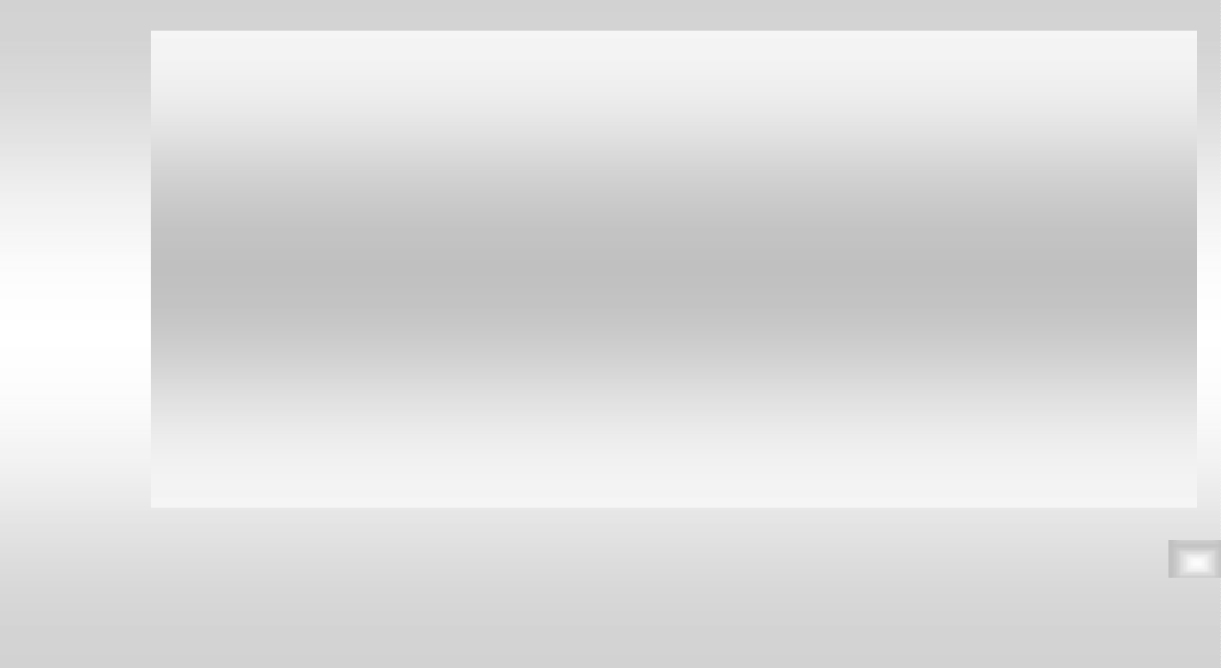 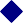 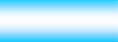 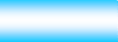 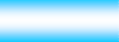 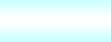 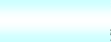 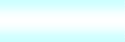 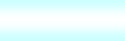 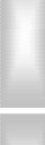 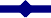 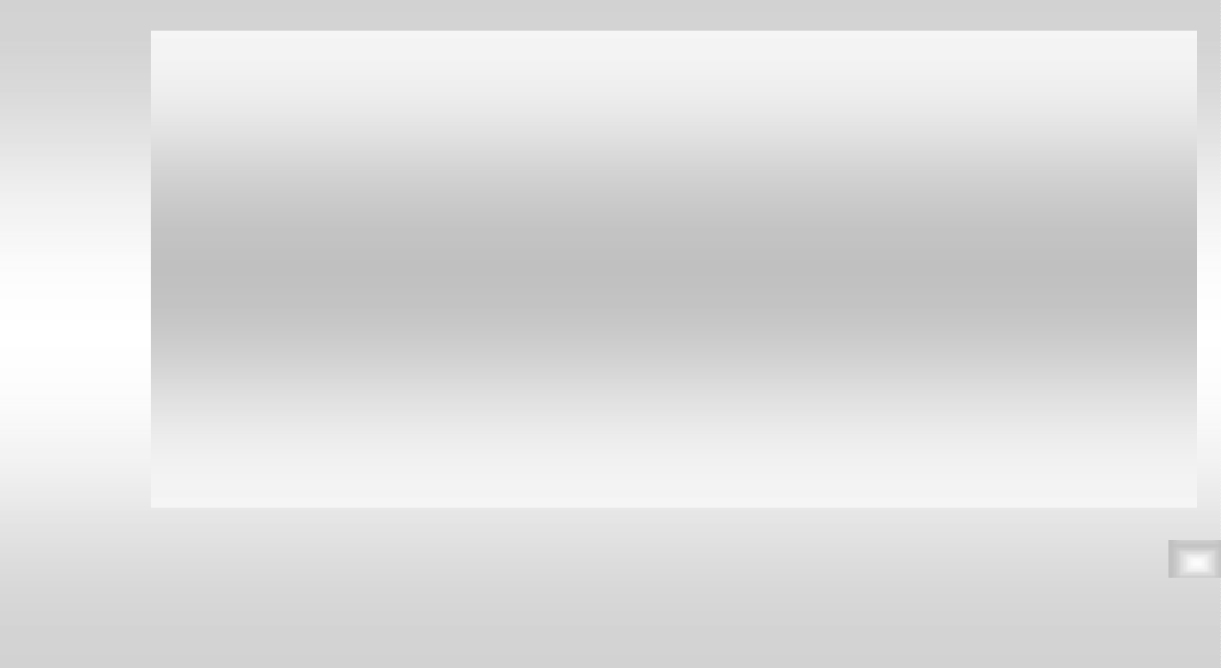 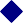 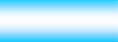 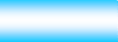 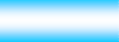 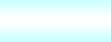 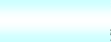 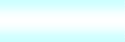 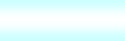 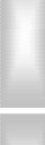 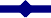 Рисунок 21 Динамика экономического эффекта по годам реализации программыПрограмма комплексного развития коммунальной инфраструктуры МО«Светогорское городское поселение» на 2015-2030 ггПовышение энергетической эффективности систем освещения в подъездах жилых домов по МО «Светогорское городское поселение».В настоящее время в системах освещения МОП (мест общего пользования) жилищного фонда МО «Советское городское поселение» используются лампы накаливания в количестве 2500 штук мощностью 40 Вт.Время работы ламп в подъездах: 12 часов в сутки или 4380 часов в год. Тариф на электроэнергию составляет 2,35 руб./кВтчас.Определим величину энергопотребления в год, которая будет равна: Q1 = 2500  40  4380 = 438000,00 кВтч/год.Таким образом, расходы на электроэнергию по данным лампам освещения составят загод:S1 = 2,35  438000/ 1000 = 1029,3 тыс. руб.При замене ламп накаливания на энергосберегающие лампы (принимая соотношениепотребляемой мощности 1 к 5): Величина энергопотребления: Q2 = 87600,00 кВтч/год.Расходы на электроэнергию:S2 = 87600,00 2,35/1000 = 205, 86 тыс. руб.Таким образом, обеспечивается ежегодная экономия в натуральном выражении 350,4 тыс. кВтч.Ежегодная экономия в стоимостном выражении определяется по формуле:Э  (S   S )  (З ЛН   З ЭЛ ) ,	руб./год;1	2		i	i iгде:Э — ежегодная экономия от реализации мероприятия, руб./год;S1 — расходы на оплату ЭЭ при использовании ламп накаливания, руб./год;S2 — расходы на оплату ЭЭ при использовании энергосберегающих ламп, руб./год;З ЛНсредние ежегодные затраты на замену, ремонт и т.п. (включая стоимостьрасходных материалов, заработную плату работников и т.д.) при эксплуатации ламп накаливания за период реализации программы;З ЭЛсредние ежегодные затраты на замену, ремонт и т.п. (включая стоимостьрасходных	материалов,	заработную	плату	работников	и	т.д.)	при	эксплуатации энергосберегающих ламп за период реализации программы.Примем, что стоимость работ по замене одной лампы (примем среднюю заработную плату электромонтера 15000 руб., число рабочих дней в месяц - 21 день, по 8 часов) при времени на замену одной лампы порядка 0,25 часа, Sзп = 15000 : 21 : 8 х 0, 25 = 22,3 руб.Среднегодовое число ламп, требующее замены составляет: Таблица 61 Сведения о колистве ламп необходимых к заменеИтого, в год требуется заменить 10950 ламп Стоимость замены ламп составит:Программа комплексного развития коммунальной инфраструктуры МО«Светогорское городское поселение» на 2015-2030 ггЗ ЛН= 10950 (22,3+25)= 517,935 тыс. руб.Среднегодовое число энергосберегающих ламп, требующее замены из расчета срока службы 10000 часов (для среднего ценового диапазона стоимостью 150 руб./шт.) составляет:NЛН = 1095 шт./год;З ЭЛ= 1095,0  (22,3 + 150) = 188,6685 тыс. руб.Таким образом, ежегодная экономия от реализации мероприятия в стоимостном выражении составит:Э  (S  S )  (З ЛН  З ЭЛ ) = 1152,707 тыс. руб.1	2		i	i iДинамика прогнозируемого экономического эффекта по годам реализации мероприятия пропорционально динамике затрат нарастающим итогом относительно  базового года: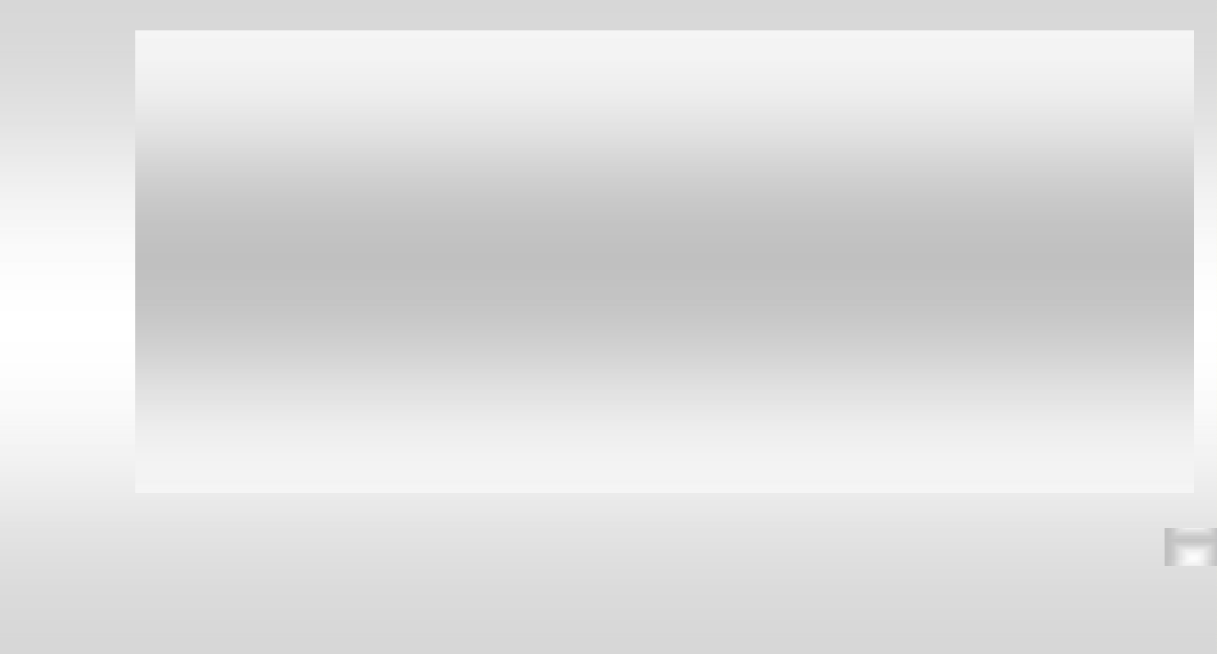 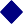 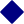 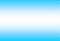 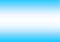 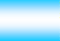 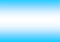 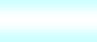 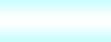 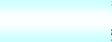 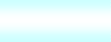 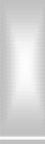 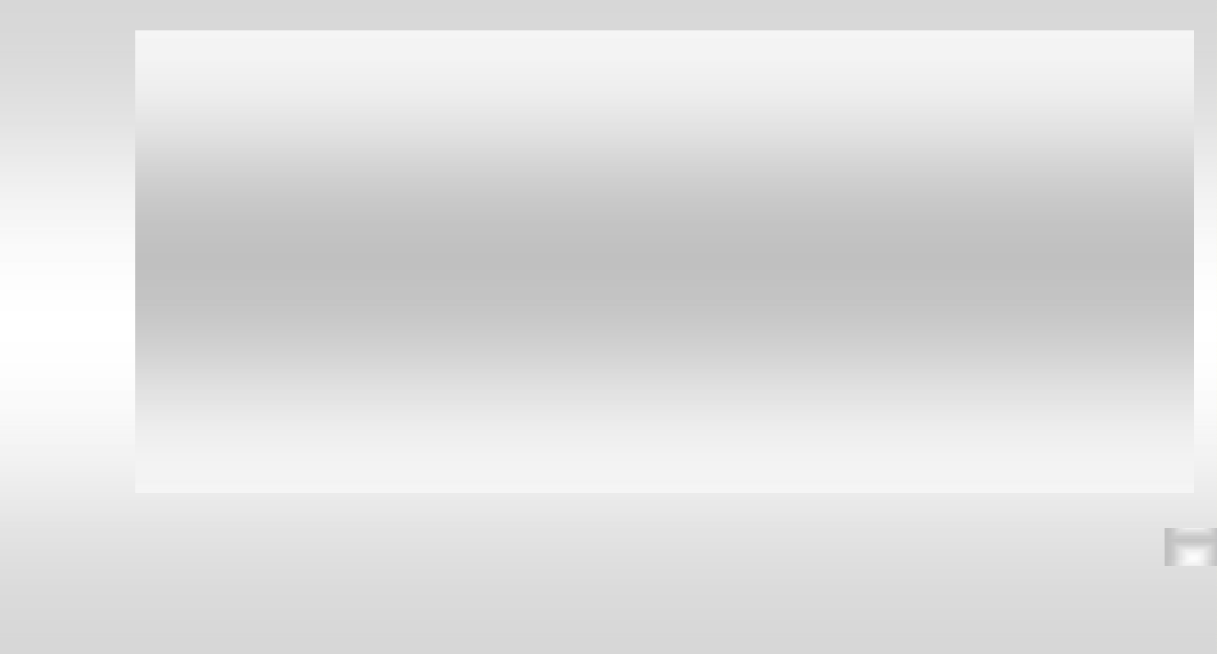 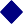 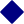 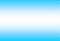 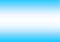 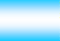 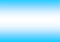 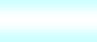 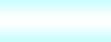 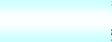 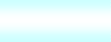 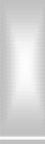 Рисунок 22 Экономический эффект от мероприятия по замене лампУстановка датчиков движения в подъездах жилых домов.Существуют датчики с функцией мониторинга естественной освещенности – датчик постоянно измеряет освещенность естественным светом и не включает (или отключает – для датчиков присутствия) светильники, если естественная освещенность превышает заданное пороговое значение, даже если в поле зрения датчика находятся люди.В проходных помещениях с малым потоком людей экономия электроэнергии при установке датчиков движения составляет до 95% (Согласно данным Портала по энергосбережению – Энергосовет). Примем условно экономию электроэнергии до 55%.Датчики движения устанавливаются комплектно на определённое количество ламп. Примем установку одного датчика на группу из пяти ламп в МОП жилых домов или 500 датчиков. Уточнённое количество датчиков определяется проектом по их установке. Время работы ламп в подъездах: 4380 часов в год.Программа комплексного развития коммунальной инфраструктуры МО«Светогорское городское поселение» на 2015-2030 ггТаким образом, количество электроэнергии, затраченное на освещение лестничных клеток подъездов без датчиков движения составит:500(ламп) × 40(Вт – мощность одной лампы) = 20000 Вт или 87,6 тыс. кВт×час /год. Тариф на электроэнергию составляет 2,35 руб./кВтчас.Экономия электроэнергии при установке датчиков движения составит – 113,22 тыс. руб. (после реализации данного мероприятия)Динамика	прогнозируемого	экономического	эффекта	по	годам	реализации мероприятия в сравнении с произведенными затратами нарастающим итогом: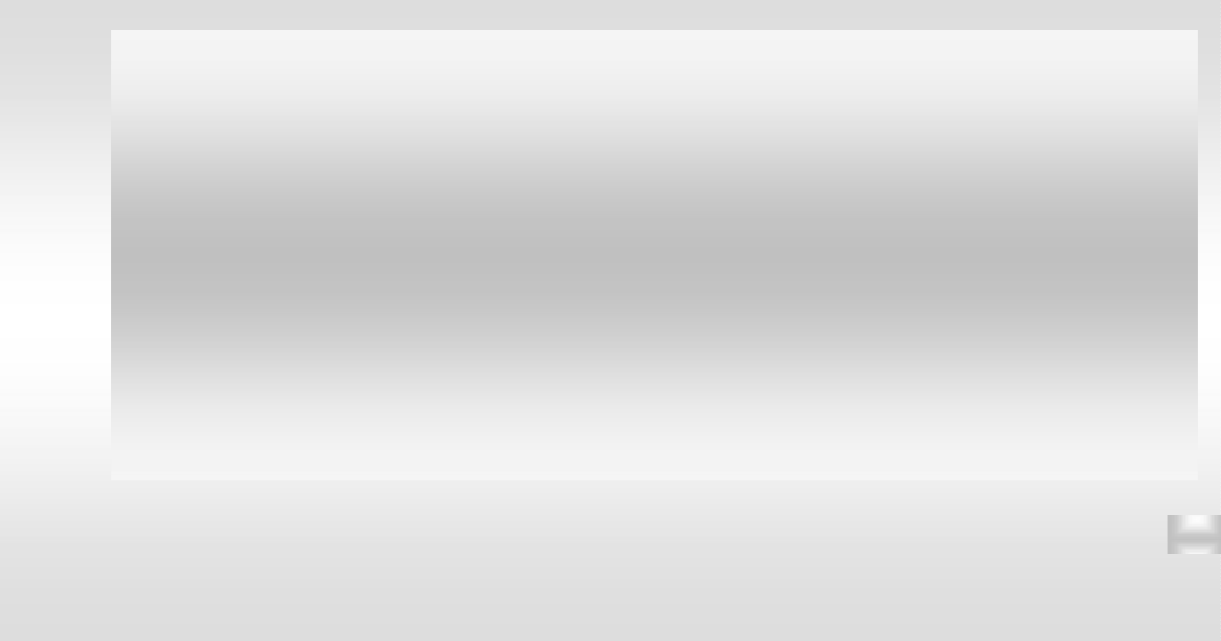 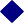 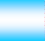 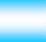 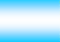 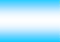 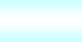 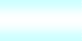 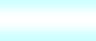 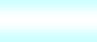 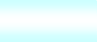 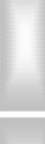 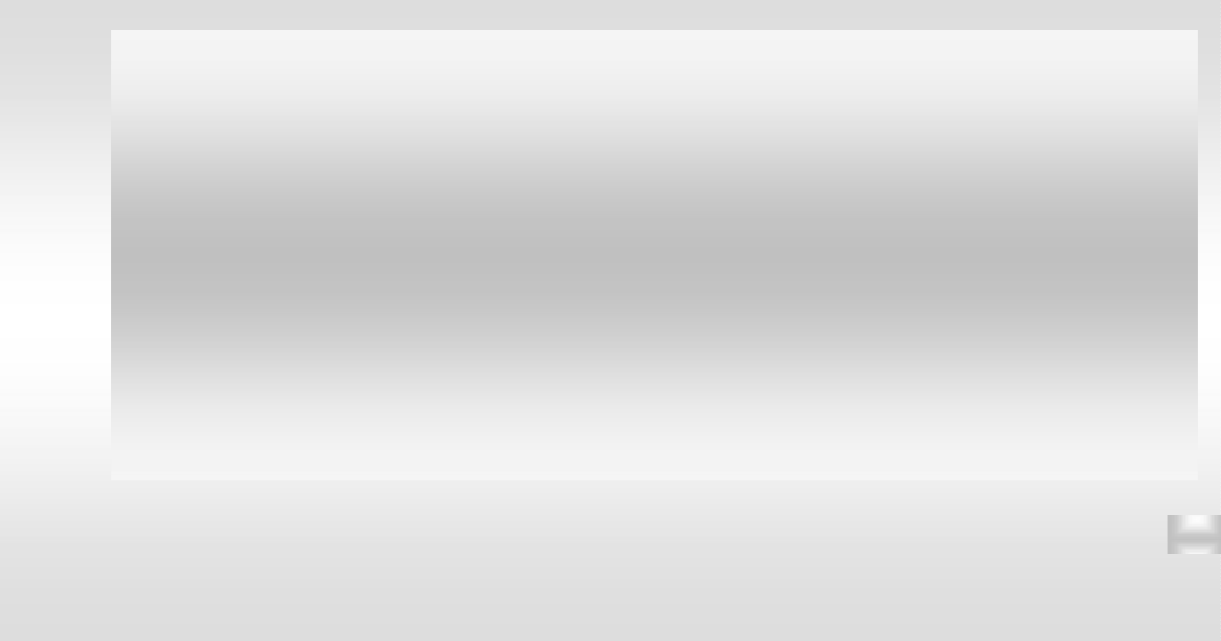 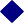 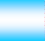 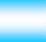 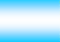 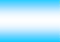 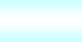 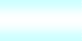 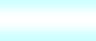 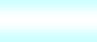 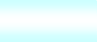 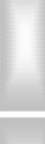 Рисунок 23 Экономический эффект от мероприятия по установке датчиков движенияУтепление зданий, строений, сооружений МО «Светогорское городское поселение».Технология утепления зданий на сегодняшний день предусматривает применение легких теплоизоляционных материалов, характеризующихся низкой теплопроводностью и отличительной морозостойкостью. Качественно выполненная теплоизоляция позволяет сократить теплопотери и, соответственно, уменьшить расходы на обогрев здания изнутри. Утепление фасадов домов и других объектов позволяет защитить здание от климатических воздействий, тем самым увеличивая срок его эксплуатации.Утепление	дома	снаружи	способствует	минимизации	неблагоприятных температурных перепадов и увеличивает срок эксплуатации несущих конструкций.Преимущества системы утепления фасада:Обеспечивает надежную теплозащиту здания, снижая затраты на отопление;Перемещая «точку росы» из ограждающей конструкции в утеплитель, уменьшает разрушительное воздействие влаги на конструкцию, а также исключает образование  плесени;Создает комфортные условия проживания внутри здания, обеспечивая стабильную температуру внутренней поверхности стены (как при очень низкой, так и при высокой температуре наружного воздуха);Обеспечивает эффективную звукоизоляцию.Программа комплексного развития коммунальной инфраструктуры МО«Светогорское городское поселение» на 2015-2030 ггСогласно данным Портал-Энерго экономия тепловой энергии при утеплении фасадов жилых зданий достигает 40%, в том числе при герметизации межпанельных швов экономия может достигать 20 %. Для расчёта примем экономию 20%.При среднем тарифе 718,05 руб./Гкал получаем экономию в натуральном выражении 23,6 тыс. Гкал/год, в денежном выражении 16945,98 тыс. руб./год.В натуральном выражении:Таблица 62 Экономия в натуральном выражении от мероприятия – утепление зданий, сооруженийТаблица 63 Экономия в стоимостном выражении от мероприятия – утепление зданий, сооруженийДинамика прогнозируемого экономического эффекта по годам реализации мероприятия пропорционально динамике затрат в сравнении с произведенными затратами нарастающим итогом относительно базового года: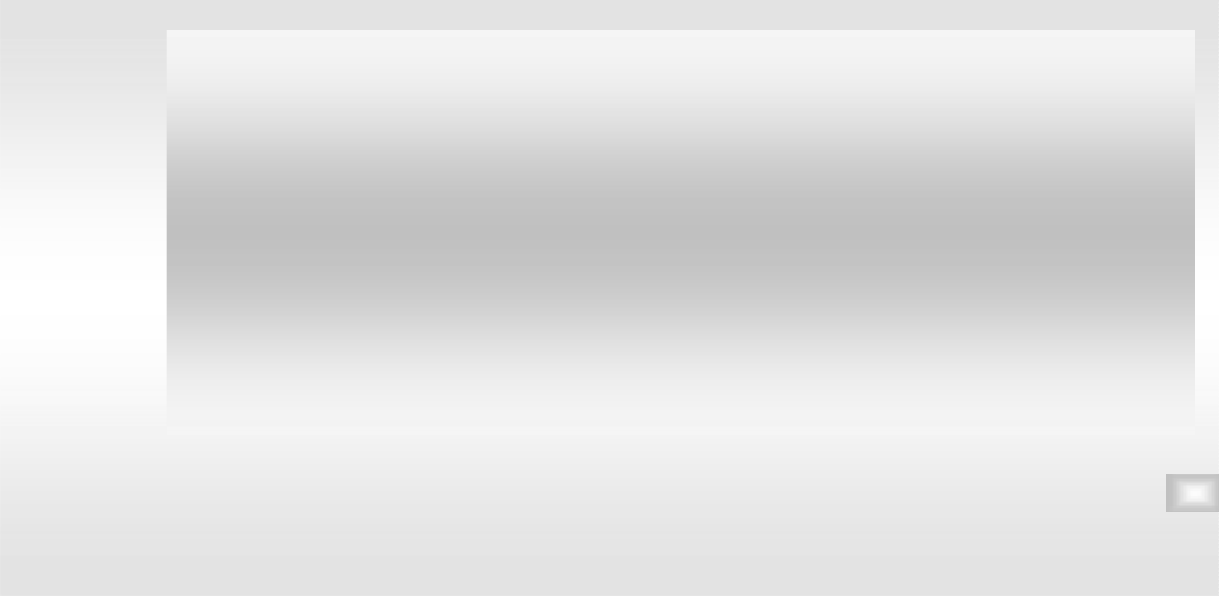 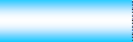 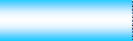 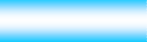 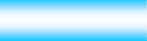 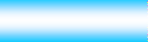 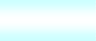 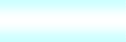 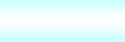 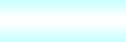 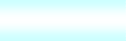 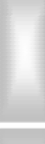 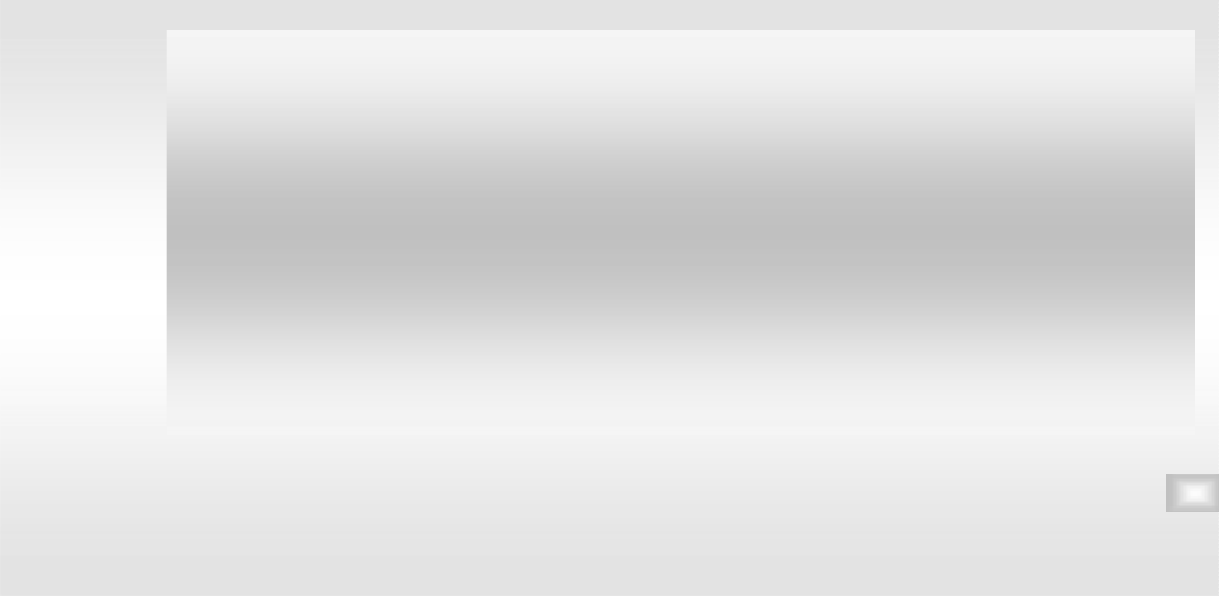 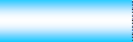 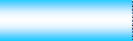 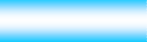 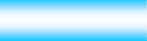 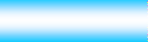 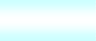 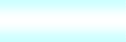 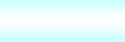 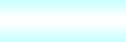 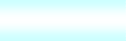 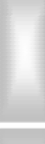 Рисунок 24 Экономический эффект от мероприятия – утепление зданий, сооруженийАвтоматизация потребления тепловой энергии многоквартирными домами (автоматизация тепловых пунктов, пофасадное регулирование).Система автоматического регулирования теплопотребления не только сокращает потребление тепловой энергии до 25-35%, но и одновременно повышает качество теплоснабжения за счет того, что позволяет: устранить перерасход тепловой энергии в осенне-летний период, обеспечить комфортный микроклимат внутри здания.Данная величина экономии энергии была подтверждена при реализации комплекса мероприятий по повышению эффективности системы отопления в девятиэтажном жилом доме в Москве в Юго-Восточном административном округе в районе Жулебино. В ходеПрограмма комплексного развития коммунальной инфраструктуры МО«Светогорское городское поселение» на 2015-2030 ггреализации данного проекта был установлен индивидуальный тепловой пункт (ИТП) и комнатные термостаты на отопительных приборах. Кроме того, был выполнен комплекс мероприятий, обеспечивающих нормальное функционирование оборудования, таких как балансировка, учет энергопотребления и т. д. В ходе эксплуатации было установлено, что фактическая экономия тепловой энергии составляет 25 %. Такой же комплекс мероприятий реализован в Москве в Центральном административном округе в Басманном районе. Здесь за счет перехода на ИТП и регулирования расхода тепловой энергии посредством термостатов была получена экономия энергии 20–30 %.Единовременные инвестиции в энергосберегающие мероприятия, отнесенные к 1 м2 площади, – 0,068 тыс. руб./м2. Всего данное мероприятие планируется провести в 277 домах, площадь которых составляет 330833,41 м2, потребление тепловой энергии домами составляет 101,8 тыс. Гкал/год.Принимая среднее значение экономического эффекта 20 %, получим ожидаемую экономию по энергоресурсам с учетом действующих тарифов:Таблица 64 Экономия от мероприятия – автоматизация потребления тепловой энергии МКДДинамика прогнозируемого экономического эффекта по годам реализации мероприятия пропорционально динамике затрат в сравнении с произведенными затратами нарастающим итогом: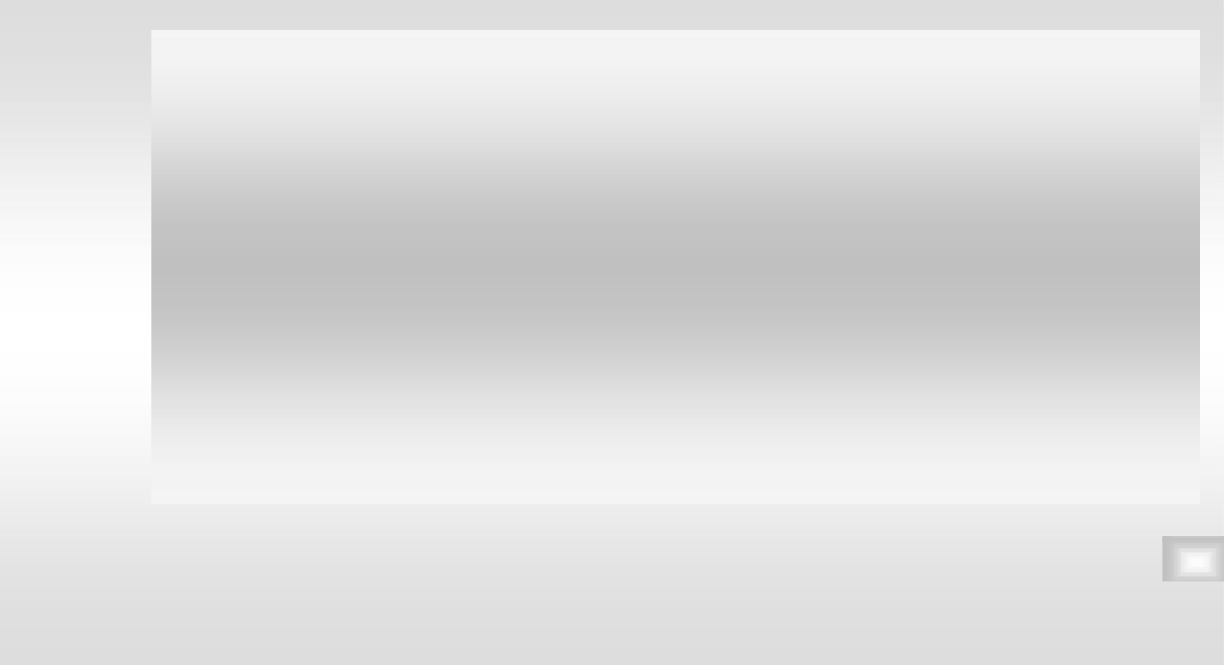 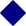 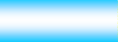 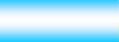 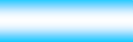 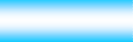 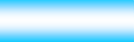 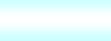 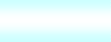 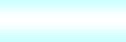 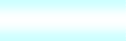 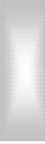 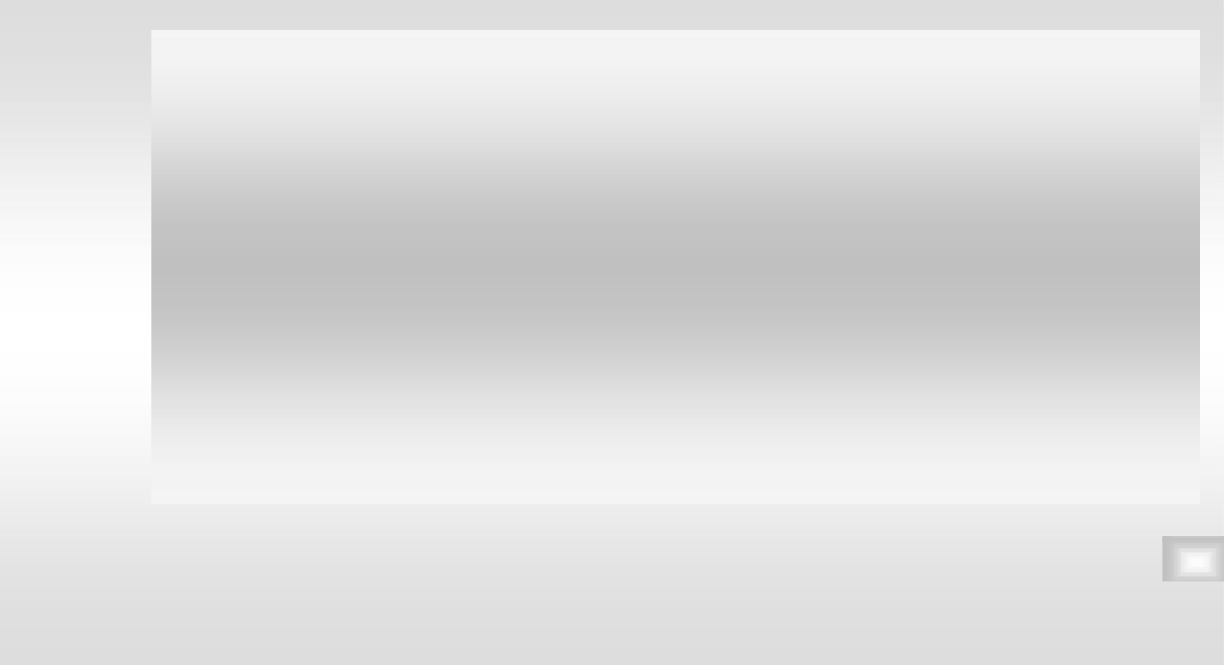 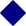 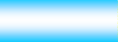 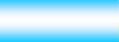 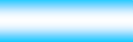 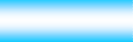 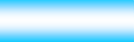 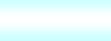 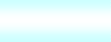 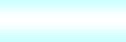 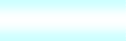 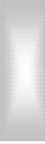 Рисунок 25 Экономический эффект от мероприятия – автоматизация потребления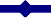 тепловой энергии МКДПрограмма комплексного развития коммунальной инфраструктуры МО«Светогорское городское поселение» на 2015-2030 ггПерекладка внутридомовых электрических сетей по МО «Светогорское городское поселение».Замена внутридомовых электрических сетей происходит в связи с износом сетей.Данное мероприятие не несёт в себе прямого экономического эффекта. Необходимо для качественного и безаварийного снабжения абонентов.Установка приборов учета в зданиях жилого фонда МО «Светогорское городское поселение».Закон «Об энергосбережении и о повышении энергетической эффективности и о внесении изменений в отдельные законодательные акты Российской Федерации» №261 предписывает завершить полное оснащение приборами учета коммунальных ресурсов всех объектов до 1 января 2012 года. Данное мероприятие не несет в себе прямого энергосберегающего эффекта, но способствует привлечению финансирования и, как следствие, внедрению энергосберегающих технологий.Всего на данное мероприятие бюджетом выделено 1000 тыс. руб.По ориентировочным затратам на данную сумму можно провести оснащение приборами учёта три дома. Общее потребление жилфондом составляет 118 тыс. Гкал. Всего 188 жилых многоквартирных домов.Экономия при установке общедомовых (коллективных) приборов учёта электроэнергии по данным различных источников составляет до 25% от потенциала энергосбережения.Для расчёта примем среднюю экономию 12%.Экономия при установке общедомовых (коллективных) приборов учёта теплоэнергии по данным различных источников составляет до 30% от потенциала энергосбережения.Для расчёта примем среднюю экономию 20%.С учётом действующих тарифов получаем экономию энергоресурсов: В натуральном выражении:Таблица 65 Экономия в натуральном выражении от мероприятия - замена внутридомовых электросетейТаблица 66 Экономия в стоимостном выражении от мероприятия - замена внутридомовых электросетейДинамика прогнозируемого экономического эффекта по годам реализации мероприятия пропорционально динамике затрат нарастающим итогом относительно  базового года:Программа комплексного развития коммунальной инфраструктуры МО«Светогорское городское поселение» на 2015-2030 гг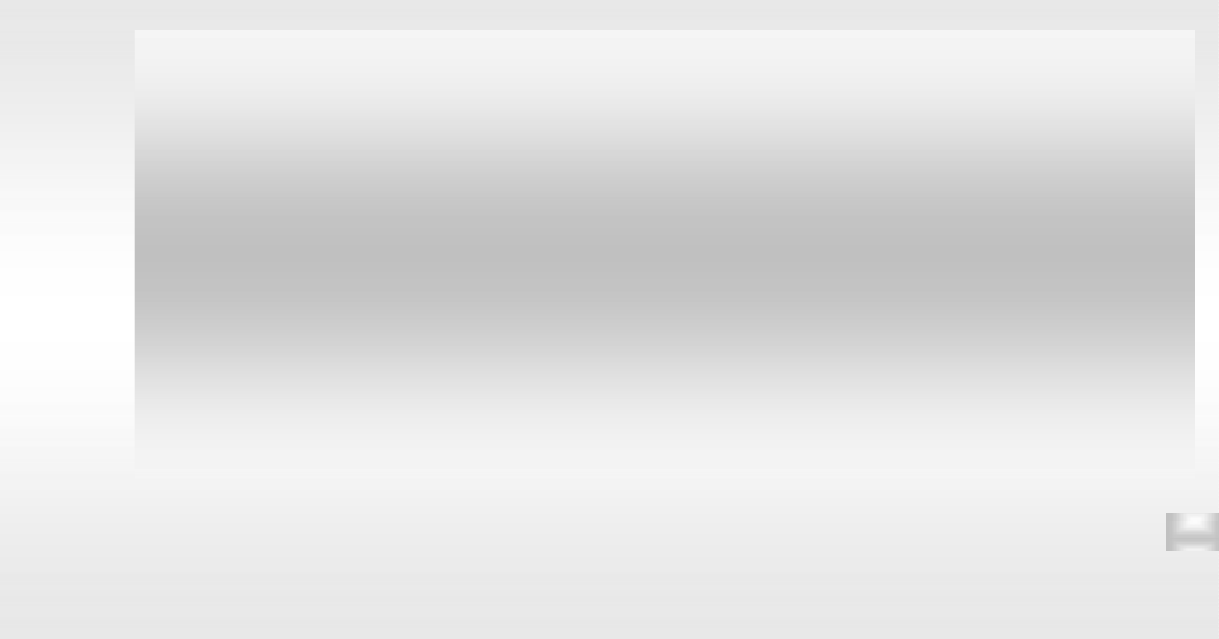 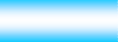 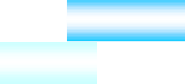 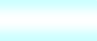 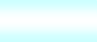 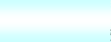 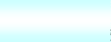 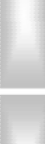 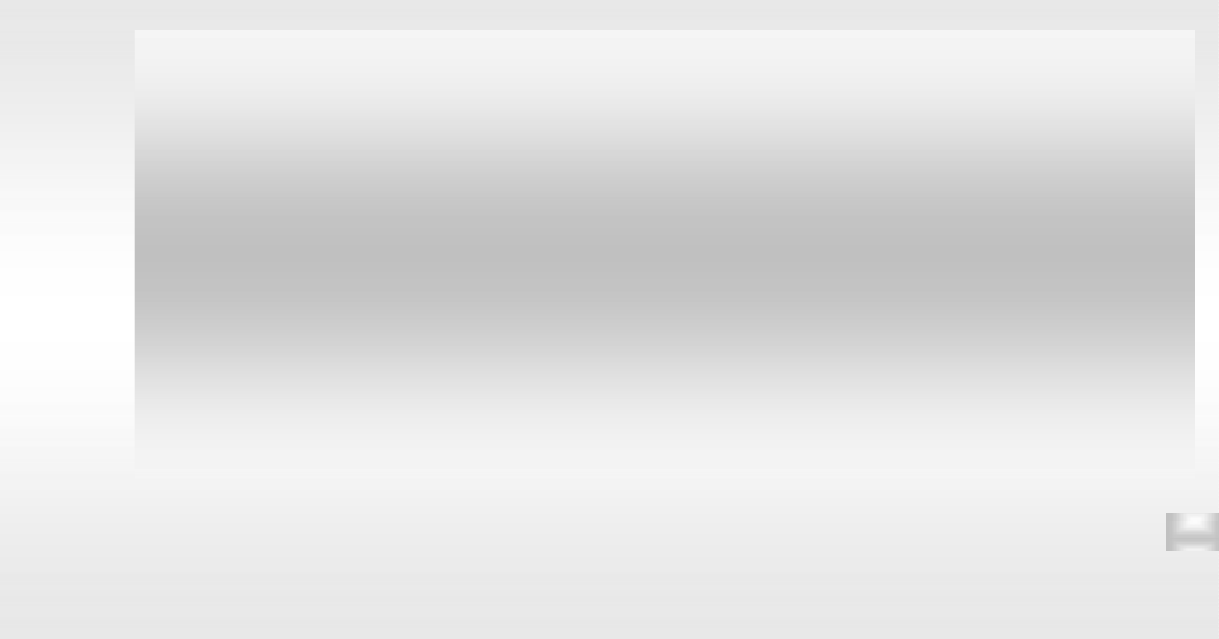 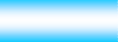 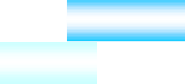 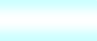 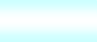 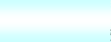 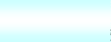 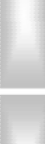 Рисунок 26 Экономический эффект от мероприятия - замена внутридомовыхэлектросетейОценка эффективности мероприятий по энергосбережению и повышению энергетической эффективности в коммунальной инфраструктуре.Модернизация котельных с использованием энергоэффективного оборудования с высоким коэффициентом полезного действия.Тепловая энергия на территории МО «Светогорское городское поселение» частично вырабатывается двумя БМК в дер. Лосево и пос. Лесогорский, частично покупается со стороны.На БМК пос. Лесогорский была произведена замена газовых горелок в количестве 3 шт. (на все три котла, установленных в котельной) типа ГГС-Б3,5 на ГБЛ-2,8.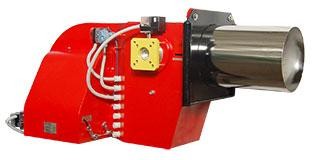 Описание горелки:по типу регулирования соотношения «топливо/воздух»: раздельное;по типу регулирования мощности: плавно-двухступенчатое или модулируемое;по размеру факела: длинный (ГБЛ-2,8), размеры факела также могут быть изменены в зависимости от типа и конструкции теплоагрегата.В комплект поставки входят:горелка;арматурная группа (газовая линейка) Ду 50;Программа комплексного развития коммунальной инфраструктуры МО«Светогорское городское поселение» на 2015-2030 ггавтоматика управления;котловые датчики и соединительные кабели.Горелка может оснащаться различными типами автоматики управления:СПЕКОН СК (управление горелкой или горелкой и теплоагрегатом; модулируемое регулирование мощности).Экономический эффект от внедрения систем автоматизации работы горелок может достигать 15 % снижения затрат энергоресурсов.Принимая, что при внедрении данного мероприятия расход природного газа на выработку тепловой энергии снизится на 7,5 %, получим ожидаемую экономию по энергоресурсам с учетом действующих тарифов:Таблица 67 Экономия от мероприятия - замена горелокДинамика прогнозируемого экономического эффекта по годам реализации мероприятия пропорционально динамике затрат в сравнении с произведенными затратами нарастающим итогом: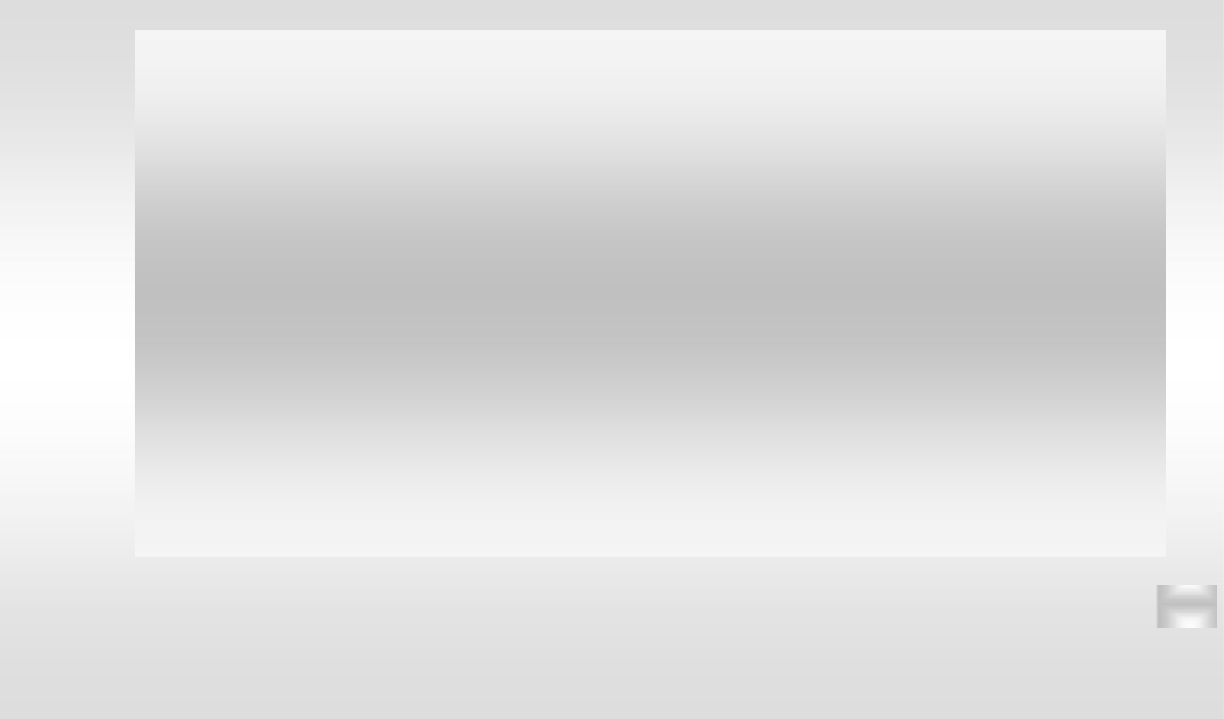 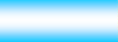 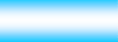 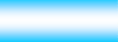 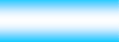 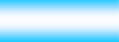 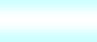 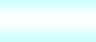 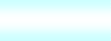 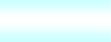 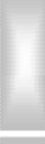 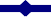 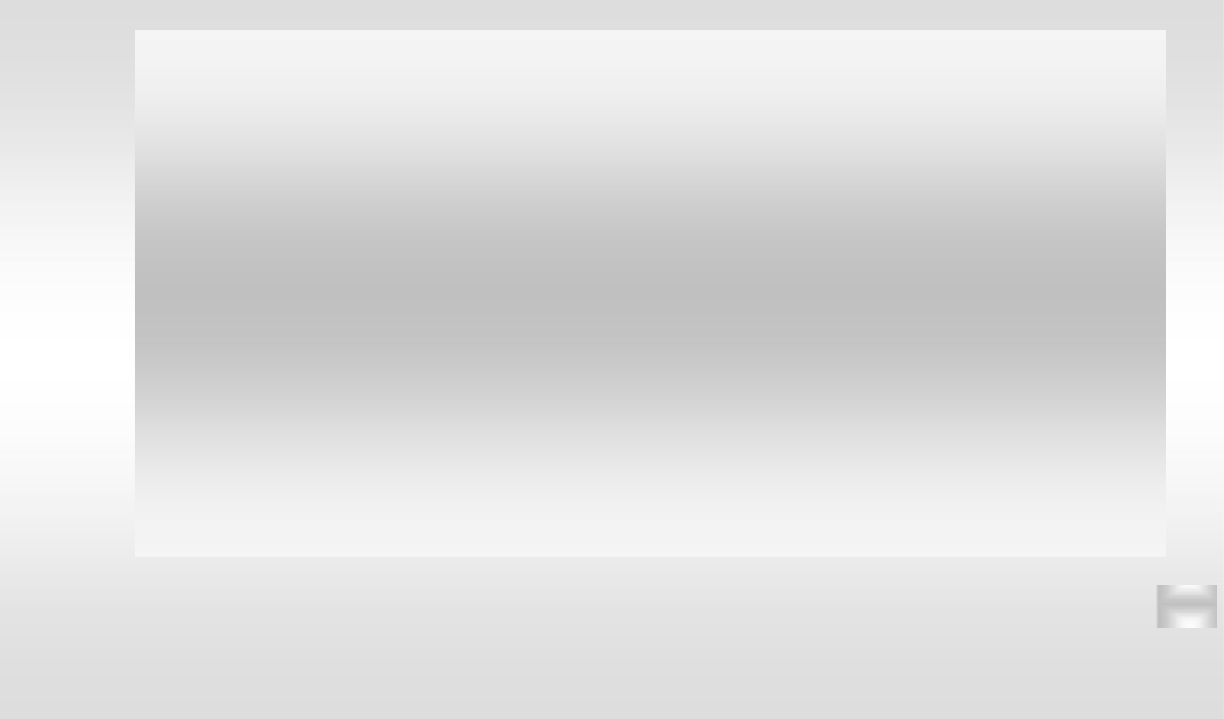 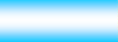 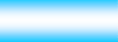 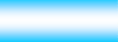 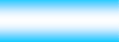 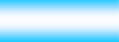 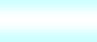 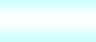 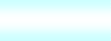 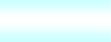 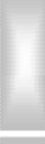 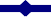 Рисунок 27 Экономический эффект от мероприятия - замена горелокПрограмма комплексного развития коммунальной инфраструктуры МО«Светогорское городское поселение» на 2015-2030 ггОценка эффективности программыРеализация мероприятий, планируемых в рамках настоящей программы, позволит обеспечить экономию энергетических ресурсов с учетом социального экономического эффекта (предотвращение потери прибыли от нарушения поставки услуг потребителям), гарантирования требуемого качества поставляемых услуг:Программа комплексного развития коммунальной инфраструктуры МО«Светогорское городское поселение» на 2015-2030 ггТаблица 68 Экономия энергитических ресурсовДинамика прогнозируемого экономического эффекта по годам в сравнении с произведенными затратами нарастающим итогом относительно базового года: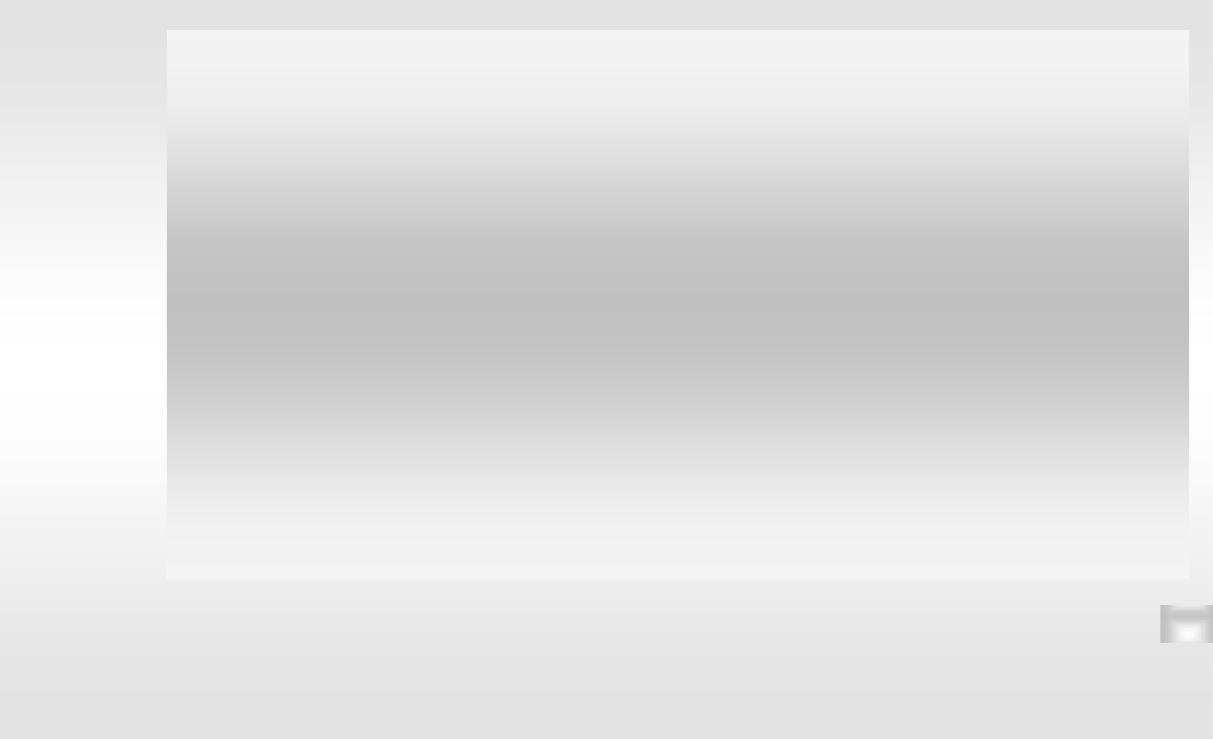 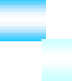 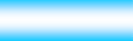 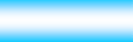 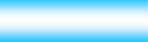 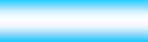 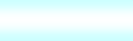 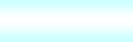 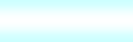 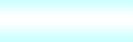 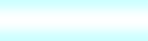 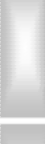 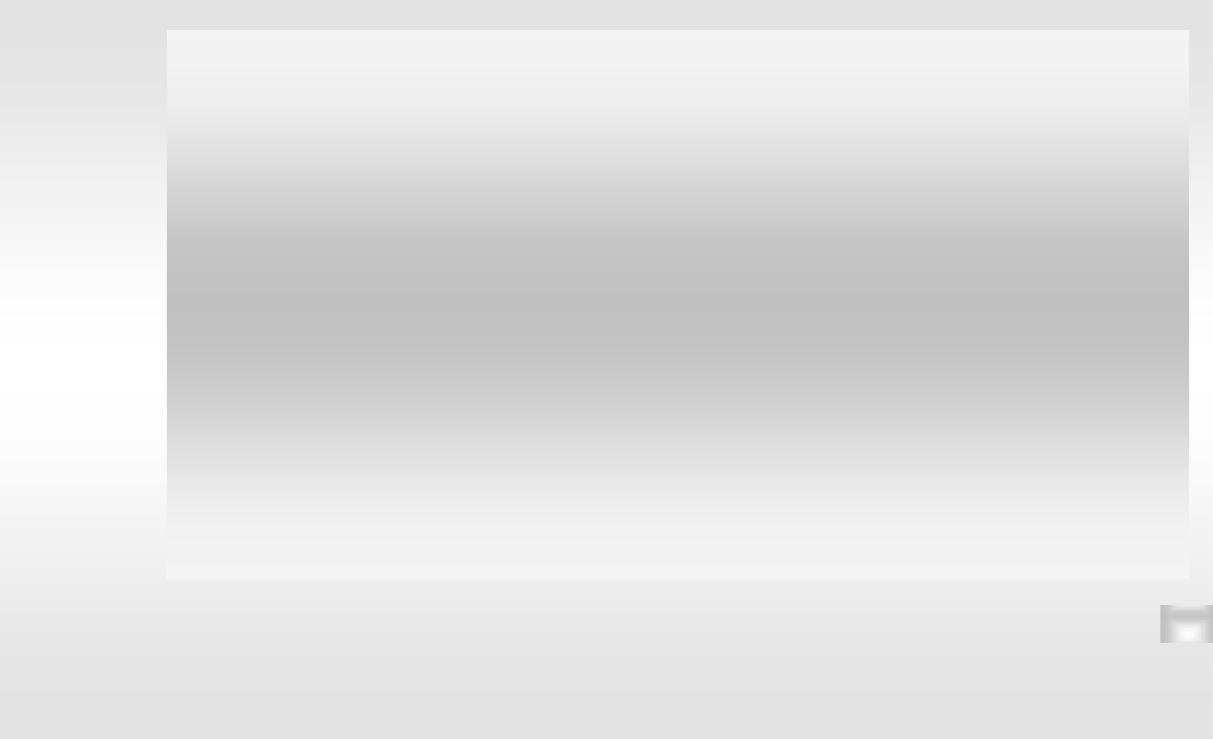 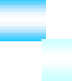 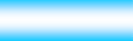 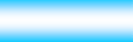 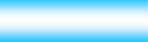 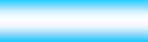 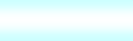 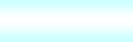 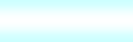 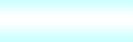 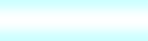 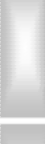 Рисунок 28 Динамика экономического эффекта проведения программы Прогнозируемая динамика экономии электрической энергии по годам выполненияпрограммы за 2010-2015 г.г. нарастающим итогом относительно базового года:Программа комплексного развития коммунальной инфраструктуры МО«Светогорское городское поселение» на 2015-2030 ггРисунок 29 Экономия электрической энергии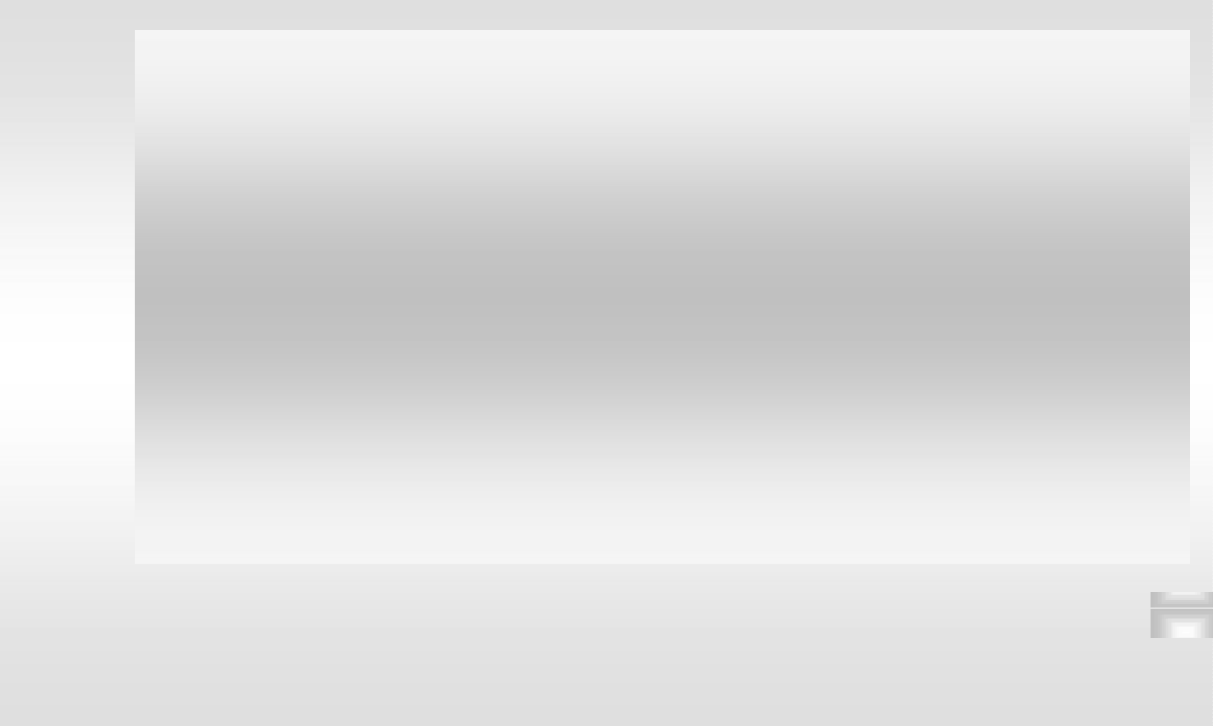 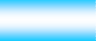 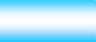 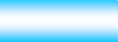 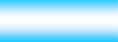 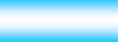 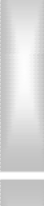 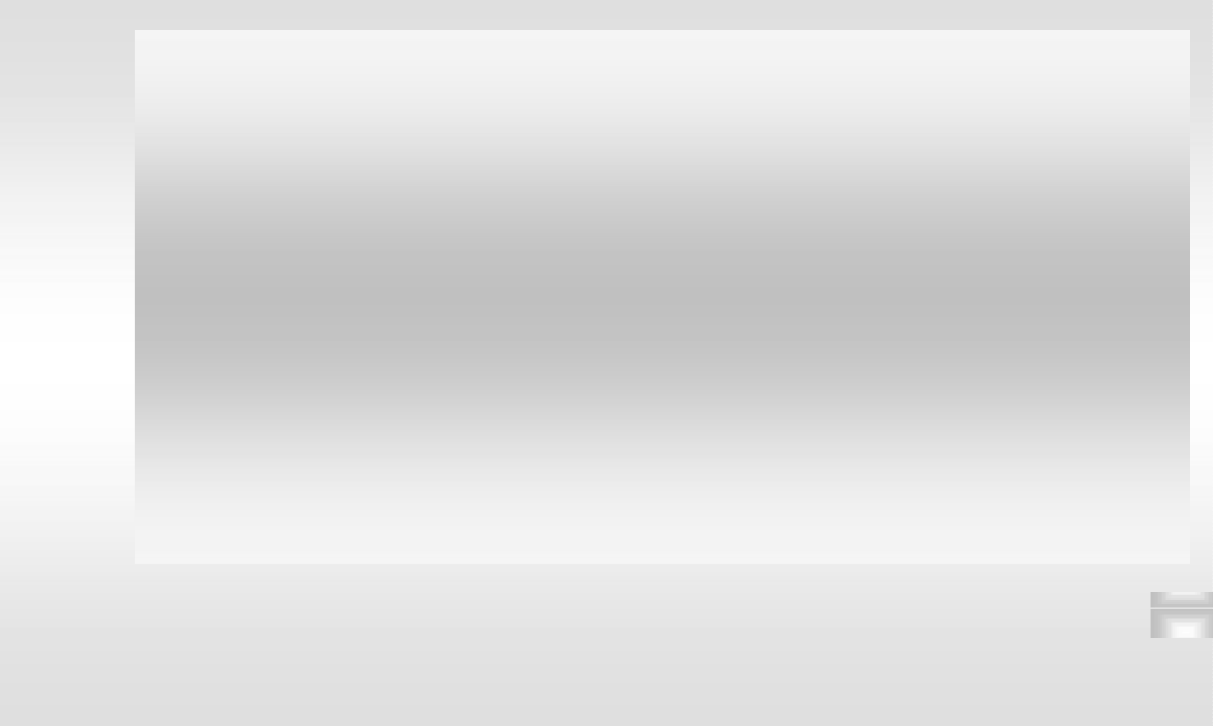 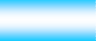 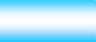 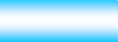 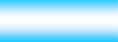 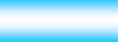 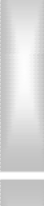 Прогнозируемая динамика экономии тепловой энергии по годам выполнения программы за 2010-2015 г.г. нарастающим итогом относительно базового года: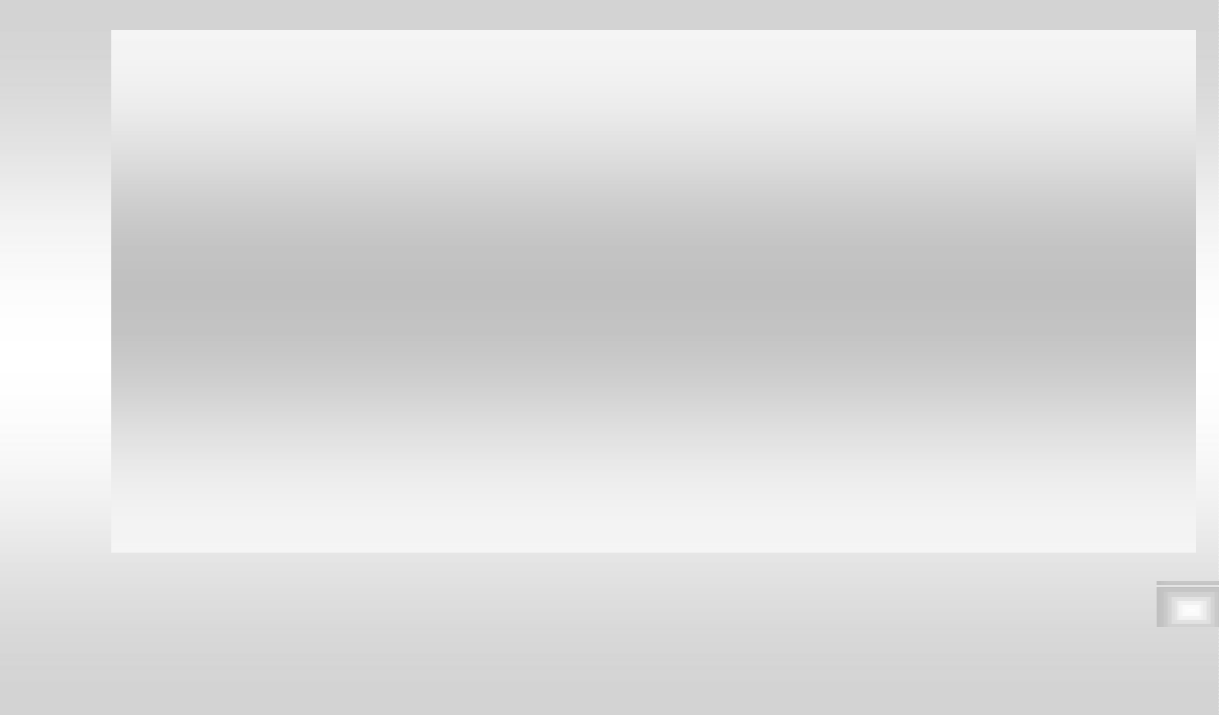 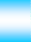 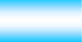 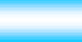 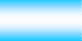 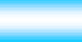 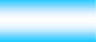 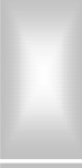 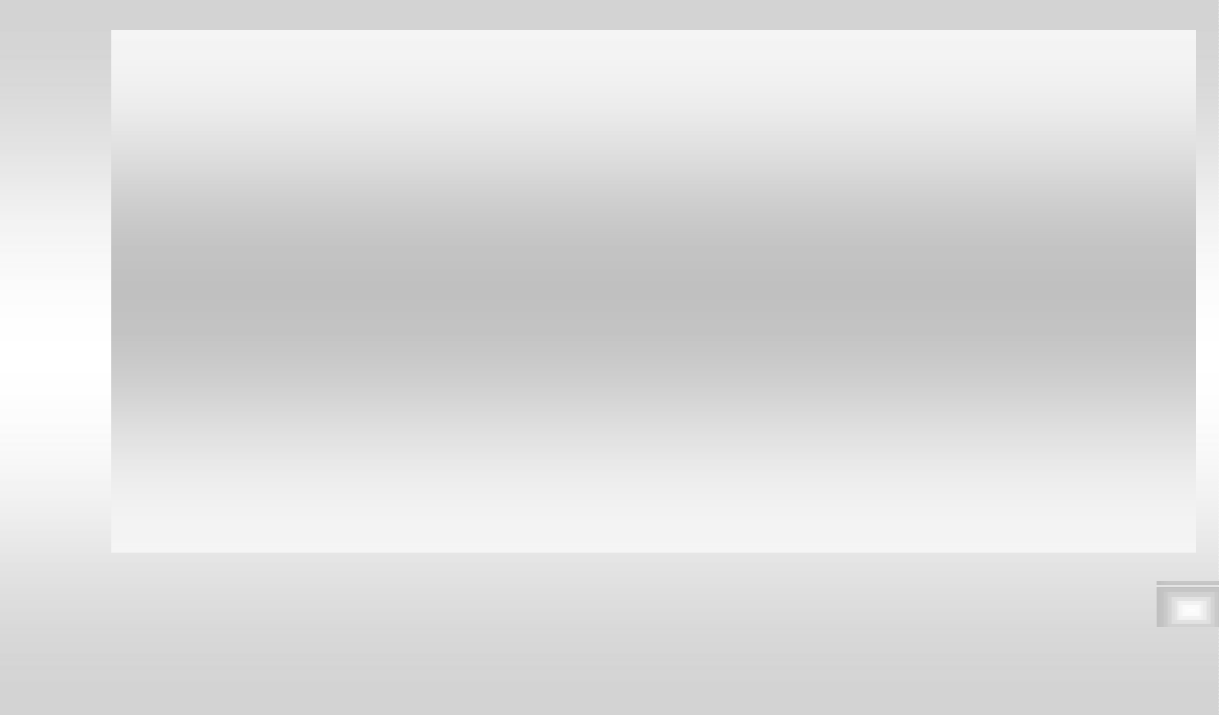 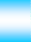 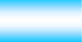 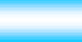 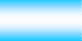 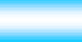 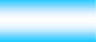 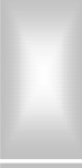 Рисунок 30 Экономия тепловой энергииПрогнозируемая	динамика	экономии	природного	газа	по	годам	выполнения программы за 2010-2015 г.г. нарастающим итогом относительно базового года:Программа комплексного развития коммунальной инфраструктуры МО«Светогорское городское поселение» на 2015-2030 гг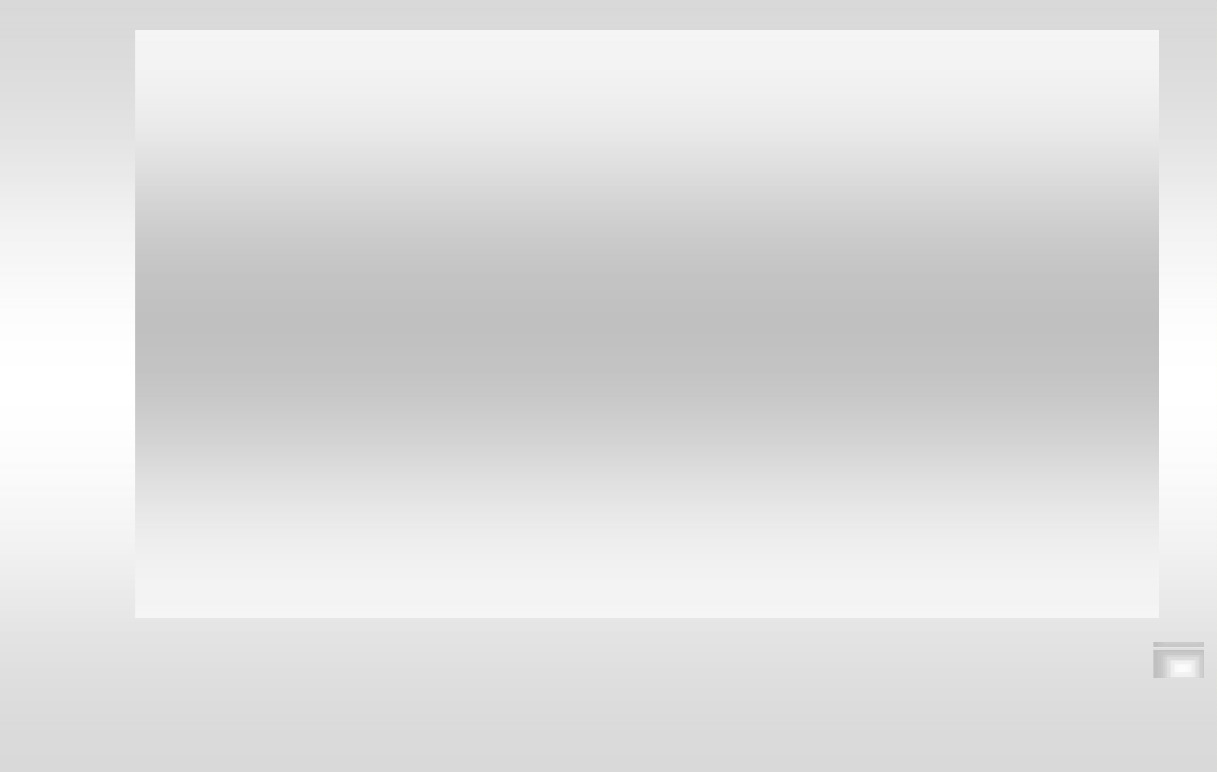 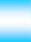 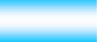 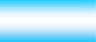 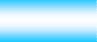 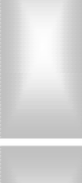 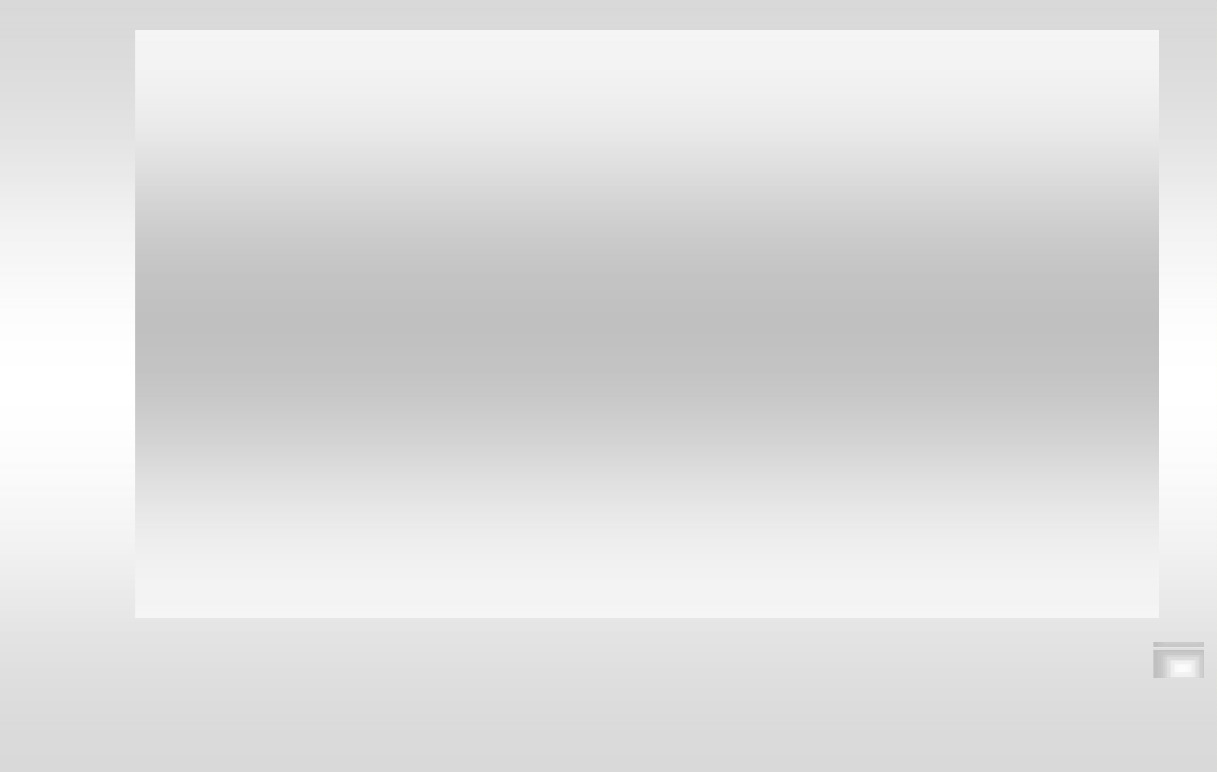 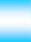 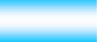 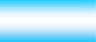 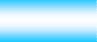 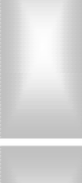 Рисунок 31 Экономия природного газаПосле проведения энергетических обследований с составлением энергетических паспортов, должны быть разработаны мероприятия по энергосбережению и повышению энергетической эффективности, с расчетом экономии энергетических ресурсов в натуральном и стоимостном выражении на годы их реализации.Программа комплексного развития коммунальной инфраструктуры МО «Светогорское городское поселение» на 2015-2030 ггТаблица 69 Перечень мероприятий по энергосбережению и повышению энергетической эффективностиПрограмма комплексного развития коммунальной инфраструктуры МО «Светогорское городское поселение» на 2015-2030 ггПрограмма комплексного развития коммунальной инфраструктуры МО «Светогорское городское поселение» на 2015-2030 ггПрограмма комплексного развития коммунальной инфраструктуры МО «Светогорское городское поселение» на 2015-2030 ггПрограмма комплексного развития коммунальной инфраструктуры МО «Светогорское городское поселение» на 2015-2030 ггПрограмма комплексного развития коммунальной инфраструктуры МО «Светогорское городское поселение» на 2015-2030 ггПрограмма комплексного развития коммунальной инфраструктуры МО «Светогорское городское поселение» на 2015-2030 ггРесурсное обеспечение программыФинансовое обеспечение мероприятий Программы осуществляется за счёт средств бюджета МО Светогорское городское поселение, а также за счет средств организации коммунального комплекса, инвестиционных надбавок к тарифам (в случае принятия в установленном порядке инвестиционных программ организаций коммунального комплекса).К реализации мероприятий могут привлекаться средства областного и федерального бюджетов в рамках финансирования областных и федеральных программ по энергосбережению и энергоэффективности и внебюджетные источники.Всего за годы реализации программы 237591,6 тыс. руб. Местный бюджет – 7394,2 тыс. руб., в том числе по годам:2015 год – 0 тыс. руб.Прочие средства – 230197,4 тыс. руб., в том числе по годам:2015 год – 46 051,48 тыс. руб.Объемы финансирования Программы за счет средств бюджета МО Светогорское городское поселение носят прогнозный характер и подлежат уточнению в установленном порядке при формировании и утверждении проекта бюджета на очередной финансовый год.Программа комплексного развития коммунальной инфраструктуры МО «Светогорское городское поселение» на 2015-2030 ггСистема управления реализацией программыТекущее управление реализацией Программы осуществляет администрация МО Светогорское сельское поселение.Заказчик контролирует выполнение программных мероприятий, целевое и эффективное использование средств, направляемых на реализацию Программы, осуществляет управление ее исполнителями, готовит ежегодные отчеты о реализации Программы, ежегодно осуществляет оценку достигнутых целей и эффективности реализации Программы.Главным ответственным лицом за ежеквартальный контроль энергопотребления и реализацию энергосберегающих мероприятий является руководитель муниципального учреждения, эксплуатирующего помещения.Система целевых показателей в области энергосбережения и повышения энергетической эффективностиПри реализации мероприятий по энергосбережению и повышению энергетической эффективности должны быть достигнуты следующие результаты:сокращение бюджетных расходов на тепло-, электро- и водоснабжение муниципальных учреждений;обеспечение нормальных климатических условий во всех муниципальных зданиях;повышение заинтересованности в энергосбережении.Реализация программных мероприятий даст дополнительные эффекты в виде:формирования	действующего	механизма	управления	потреблением	топливно-энергетических	ресурсов	муниципальными бюджетными учреждениями и сокращение бюджетных затрат на оплату коммунальных ресурсов;снижения затрат на энергопотребление организаций бюджетной сферы, населения и предприятий муниципального образования в результате реализации энергосберегающих мероприятий;подготовки специалистов по внедрению и эксплуатации энергосберегающих систем и энергоэффективного оборудования;создания условий для принятия долгосрочных программ энергосбережения, разработки и ведения топливно-энергетического баланса муниципального образования;создание условий для развития рынка товаров и услуг в сфере энергосбережения;внедрения	в	строительство	современных	энергоэффективных	решений	на	стадии	проектирования;	применения энергоэффективных строительных материалов, технологий и конструкций, системы экспертизы энергосбережения;Программа комплексного развития коммунальной инфраструктуры МО «Светогорское городское поселение» на 2015-2030 ггПовышение эффективности использования энергоресурсов, развитие всех отраслей экономики по энергосберегающему пути будет происходить в том случае, если в каждой организации и каждом домохозяйстве будут проводиться мероприятия по энергосбережению.Программа комплексного развития коммунальной инфраструктуры МО«Светогорское городское поселение» на 2015-2030 ггПерспективные	показатели	развития	муниципального образованияХарактеристика муниципального образованияВ соответствии с Областным законом Ленинградской области от 3 июня 2009 г. № 50- оз «О преобразовании муниципальных образований «Светогорское городское поселение» Выборгского района Ленинградской области и «Лесогорское городское поселение» Выборгского района Ленинградской области объединены муниципальные образования Светогорское и Лесогорское городские поселения. Вновь образованное муниципальное образование наделено статусом городского поселения – Светогорское городское поселение Выборгского района Ленинградской области.Границы вновь образованного муниципального образования – МО «Светогорское городское поселение» совпадают с границами объединившихся Светогорского и Лесогорского городских поселений, охватывают их территории. Административный центр поселения – г. Светогорск.Городское поселение находится на Северо-Западе Выборгского муниципального района, граничит с Финляндией.Границы Светогорского городского поселения:По смежеству с Финляндией (на северо-западе):От северного берега озера Суокуманъярви (пограничный столб № 182) на северо- восток по границе Выборгского района, смежной с российско-финляндской государственной границей, до озера Хийденъярви (пограничный столб № 13).По смежеству с Каменногорским городским поселениемДалее на юг по восточному берегу озера Хийденъярви до его южной оконечности; далее на юг по прямой до лесной дороги (бывший населенный пункт Солнцево); далее на юго-восток по западной стороне этой лесной дороги до северо-восточного угла квартала 216 Дымовского участкового лесничества Северо-Западного лесничества; далее на юг по восточным границам кварталов 216, 220, 224, 229 и 223 Дымовского участкового лесничества Северо-Западного лесничества до автомобильной дороги Свободное –  Топольки; далее на юг по западной стороне этой автомобильной дороги до грунтовой дороги (в 3 км севернее поселка Свободное); далее на юго-запад по северной стороне этой  грунтовой дороги и ее створу до реки Новоселовка; далее на юго-восток по правому берегу реки Новоселовка до озера Свободное; далее на юго-восток по западному берегу озера Свободное до восточной границы квартала 175 Бородинского участкового лесничества Северо-Западного лесничества; далее на юг по восточной границе квартала 175, на запад по южной границе квартала 175 Бородинского участкового лесничества Северо-Западного лесничества до северо-восточного угла квартала 191 Бородинского участкового лесничества Северо-Западного лесничества (восточная оконечность озера Лебединое); далее на юг по восточным границам кварталов 191 и 203 Бородинского участкового лесничества Северо- Западного лесничества до автомобильной дороги Лесогорский – Зайцево; далее на запад по северной стороне этой автомобильной дороги (в сторону поселка Лесогорский) до восточного угла квартала 115 Лесогорского участкового лесничества Северо-Западного лесничества (в 6 км восточнее поселка Лесогорский); далее на юго-запад по юго-восточным границам кварталов 115, 127 и 126 Лесогорского участкового лесничества Северо-ЗападногоПрограмма комплексного развития коммунальной инфраструктуры МО«Светогорское городское поселение» на 2015-2030 гглесничества до ЛЭП; далее на юго-запад по прямой (проходящей через восточную точку безымянного острова на реке Вуокса в 1,5 км юго-восточнее устья реки Сторожевая), пересекая автомобильную дорогу Каменногорск – Светогорск, железнодорожную линию Выборг – Светогорск и реку Вуокса, до лесной дороги на правом берегу реки Вуокса (в 2 км юго-восточнее устья реки Сторожевая); далее на северо-запад по северной стороне этой лесной дороги до северо-восточного угла квартала 156 Лесогорского участкового лесничества Северо-Западного лесничества; далее на запад по северным границам кварталов 156, 154, 54, 53, 52, 51, 50 и 41 Лесогорского участкового лесничества Северо-Западного лесничества до грунтовой дороги; далее на северо-восток по грунтовой дороге до реки Мышиная; далее на северо-запад по правому берегу реки Мышиная (вниз по течению) до озера Суокуманъярви; далее на северо-запад по северному берегу озера Суокуманъярви до исходной точки.Площадь городского поселения составляет 42,6 тыс. га. Центр поселения г. Светогорск расположен в 60 км от районного центра г. Выборга и в 214 км от Санкт- Петербурга, является самым северным городом Ленинградской области.В состав МО «Светогорское городское поселение» входят 4 населенных пункта с численностью населения на 01.01.2014 г. 20,2 тыс. чел., что составляет 10,0 % от общей численности населения Выборгского муниципального района. Плотность населения составляет 47,4 чел./км2, что значительно превышает средний показатель по Выборгскому муниципальному району и средний показатель по Ленинградской области 19,5 чел./км2.Выгодное географическое и транспортно-транзитное положение (расположение вдоль границы России и Финляндии) определяет инвестиционную привлекательность территории. Поселение расположено вдоль железнодорожной и автомобильной магистралей, пересекающих границу Российской Федерации и Финляндии. Наличие международного автомобильного и железнодорожного пункта пропуска «Светогорск» определяет развитие транспортной логистики, транзитных грузовых, легковых, автобусных потоков в страны Евросоюза. Автомобильная трасса «Выборг-Светогорск» выходит на скоростную магистраль«Скандинавия», соединяющую Санкт-Петербург и Хельсинки.Между городами Иматра и Светогорск более 15 лет ведется сотрудничество по самым различным направлениям: культура, спорт, образование, молодежная политика, социальная сфера, предпринимательство, туризм и другим направлениям. Это позитивно сказывается на деловом партнерстве и социально-экономическом развитии территории.МО «Светогорское городское поселение» имеет развитый промышленный и сельскохозяйственный потенциал, удобную сеть железнодорожных магистралей и автомобильных дорог и занимает одно из ведущих мест в Выборгском муниципальном районе по объёму производства промышленной продукции. Промышленность является ведущей отраслью территориальной специализации Административный центр г. Светогорсксовременный промышленный город с мощными инженерными коммуникациями и развитой инфраструктурой. На его территории успешно работает целлюлозно-бумажный комбинат ЗАО «Интернешнл Пейпер», выпускающий всемирно-известную бумажную продукцию.К основным факторам, благоприятным для развития поселения относятся:стратегически значимое для региона транспортно-транзитное положение между Выборгом и Иматрой (Финляндия);развитая транспортная инфраструктура, обеспечивающая надежную железнодорожную и автомобильную связи поселения с Выборгом, Каменногорским городским поселением, Санкт-Петербургом, Финляндией;Программа комплексного развития коммунальной инфраструктуры МО«Светогорское городское поселение» на 2015-2030 ггвысокий промышленный потенциал;богатый природно-рекреационный потенциал.Таблица 70 Площадь населенных пунктов Светогорского МОКлиматПо строительно-климатическому районированию рассматриваемая территория относится к климатическому подрайону II В. Климат умеренно холодный, переходный от морского климата к континентальному климату, с продолжительной мягкой зимой и коротким теплым летом. Весна наступает в конце апреля, осень – в сентябре. Характерной чертой является поступление в течение всего года воздушных масс из Атлантики. Поступление арктических воздушных масс приводит к резким похолоданиям.Наиболее теплый месяц июль, средняя температура +16,4 °С, наиболее холодный месяц – февраль, средняя температура -9,2 °С. Продолжительность безморозного периода 103 дня. Среднее годовое количество осадков – 631 мм. Продолжительность периода со снежным покровом – 5 месяцев. Нормативная глубина промерзания для глин 1,1 м, песков пылеватых 1,34 м, для галечниковых грунтов 1,63 м. Расчетная температура для проектированиям отопления и вентиляции составляет соответственно: -25 °С, -13 °С.ГодС12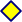 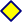 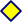 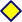 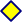 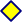 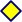 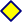 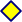 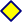 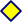 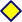 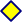 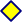 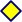 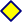 14СЗ	СВ712З 12	В15ЮЗ	ЮВ1513ЮРисунок 32 Роза ветров Светогорского МОСредняя скорость ветра составляет 2,8 м/с, наибольшие скорости отмечаются в зимний период. Преобладающие ветра в течение года южного, юго-западного и юго- восточного направлений. Изменчивость ветра по сезонам не слишком велика. Зимой,Программа комплексного развития коммунальной инфраструктуры МО«Светогорское городское поселение» на 2015-2030 ггнаиболее часто отмечаются ветры юго-западного и юго-восточного направлений. Число дней со штилем наибольшее в летние месяцы. В таблице 3.1 по данным метеостанции«Лесогорский» представлены данные по повторяемости направлений ветров.Таблица 71 Повторяемость направлений ветров и штилейИз неблагоприятных атмосферных явлений следует отметить метели и туманы.Среднее число дней с метелями – около 20 за год.Наибольшие скорости ветра отмечаются при ветрах юго-западного направления.Для рассматриваемой территории характерны конвективно-изотермические условия устойчивости атмосферы, температурные инверсии редки. Коэффициент стратификации А = 160, что способствует рассеиванию загрязняющих веществ.В целом климатические условия благоприятны для жилищного строительства, развития сельского хозяйства, рекреации и туризма.Таблица 72 Климатические параметрыПрограмма комплексного развития коммунальной инфраструктуры МО«Светогорское городское поселение» на 2015-2030 ггПрогноз демографического развитияПерспективная численность МО «Светогорское городское поселение» по этапам реализации выполнена на основе анализа развития производственной базы, учитывалась динамика изменения численности, заложенная в проекте Концепции социально- экономического развития Ленинградской области до 2025 г. и в Концепции демографического развития Ленинградской области на период до 2025 г., утвержденной постановлением Ленинградской области № 37 от 24.02.2005 г.Статистическим сборником «Предположительная численность населения г. Санкт- Петербург и Ленинградской области до 2025 года» прогнозируется снижение численности населения Ленинградской области к 2025 году на более чем 1,1 %. На основании данных, приводимых в указанном статистическом сборнике, рассчитана численность постоянного населения. В связи с развитием производственных мощностей на территории поселения ожидается приток временно и постоянно проживающих трудовых мигрантов. Помимо этого в настоящее время в поселении наблюдается рост спроса на земельные участки для строительства индивидуальных жилых домов, как для сезонного, так и для постоянного проживания, что также обеспечивает приток населения. С учетом всех приведенных факторов составлен градостроительный прогноз развития системы расселения и рассчитана численность населения поселения по этапам реализации. Рост численности населения будет обеспечен миграционным приростом, который составит 450 человек в год, численность населения муниципального образования МО «Светогорское городское поселение» возрастет на 24 % и составит 25,0 тыс. человек, в том числе на период первой очереди 21,3 тыс. человек.Таблица 73 Показатели движения населенияВ таблице ниже отражено изменение численности населения по населенным пунктам МО «Светогорское городское поселение».Программа комплексного развития коммунальной инфраструктуры МО«Светогорское городское поселение» на 2015-2030 ггТаблица 74 Прогнозная численность населенияВ настоящее время возрастная структура населения МО «Светогорское городское поселение» характеризуется высокой долей населения трудоспособного возраста. Так как основная доля мигрантов – это население трудоспособного возраста, то в среднесрочной перспективе численность населения в трудоспособном возрасте еще возрастет, но к расчетному сроку расширится группа населения старше трудоспособного возраста за счет увеличения продолжительности жизни и перехода в указанную группу части трудоспособного населения.Таблица 75 Прогнозная возрастная структура населенияБлагоприятная экологическая обстановка и удобная транспортная доступность с городами Санкт-Петербург и Выборг создают высокую привлекательность для индивидуального жилого строительства. В связи с чем прогнозируется рост численности сезонного населения.На территории поселения организованы несколько садоводческих, огороднических и дачных некоммерческих объединений, к расчетному сроку предполагается рост количества участков, численность временного населения, проживающего на территории поселения в летний период составит 5,9 тыс. чел.Программа комплексного развития коммунальной инфраструктуры МО«Светогорское городское поселение» на 2015-2030 ггТаблица	76	Прогнозное	развитие	садоводческих,	огороднических	и	дачных некоммерческих объединенийПрогноз численности трудовых ресурсов и занятости населенияНиже представлена структура занятости населения по этапам проектирования. Реализация мероприятий генерального плана, направленных на экономическое развитие на территории МО «Светогорское городское поселение» предусматривает значительное увеличение доли населения занятого в материальном производстве. Характерной особенностью современной структуры занятости является высокая доля населения трудоспособного возраста, чья деятельность официально не зарегистрирована на территории МО «Светогорское городское поселение». Это население рассмотрено как трудовой резерв – при наличие мест приложения труда, отвечающих современным требованиям на территории поселения, данное население вольется в экономическую сферу МО «Светогорское городское поселение».Таблица 77 Занятость экономически активного населенияПорядка 50 % экономически активного населения подвержено маятниковой миграции и вынуждено находить места приложения труда в других поселениях и г. Выборг. К расчетному сроку с созданием мест приложения труда данный показатель будет увеличен до 80 %.Программа комплексного развития коммунальной инфраструктуры МО«Светогорское городское поселение» на 2015-2030 ггТаблица 78 Занятость населения по видам экономической деятельностиСоздание условий на территории муниципального образования для развития трудовой деятельности позволит существенно снизить долю населения, чья деятельность сегодня официально не зарегистрирована в МО «Светогорское городское поселение» Налоговые поступления от такого развития будут способствовать пополнению бюджета муниципального образования.Программа комплексного развития коммунальной инфраструктуры МО«Светогорское городское поселение» на 2015-2030 ггПрогноз потребности жилищного строительстваОдной из приоритетных целей перспективного развития МО «Светогорское городское поселение» должно стать обеспечение потребности населения в жилье. Экономически неблагоприятные условия жизни и отсутствие возможностей для большинства сельской молодежи решать свои жилищные и бытовые проблемы является основной причиной убыли молодого квалифицированного трудоспособного населения в г. Выборг и г. Санкт- Петербург.Прогнозные предложения развития жилищной сферы района основываются на жилищной политике Выборгского муниципального района. Перспективными задачами жилищного строительства и комплексного развития жилых территорий являются:Увеличение жилищного фонда поселения в соответствии с потребностями жителей при обязательном выполнении экологических, санитарно-гигиенических и градостроительных требований к плотности, этажности и комплексности застройки жилых территории.Ликвидация аварийного и ветхого жилищного фонда, сокращение объемов физически и морально устаревшего жилищного фонда, увеличение объемов комплексной реконструкции и капитального ремонта существующего жилищного фонда.Увеличение инженерного благоустройства жилого фонда и доведение его к расчетному сроку до 100 %.Создание экономичного жилищного фонда, необходимого для предоставления социальной нормы жилой площади малообеспеченным категориям населения, инвалидам, пожилым и одиноким гражданам.Увеличение разнообразия жилой среды, категорий и типов жилых домов, конструктивных и планировочных решений, отвечающих разнообразию градостроительных условий и интересам различных социальных групп населения.Расчет жилищного фонда по периодам реализации генерального плана производится исходя из перспективной численности населения и нормы обеспеченности жилищным фондом на человека. Объем нового жилищного строительства в период расчетного срока составит 125,8 тыс. м2, в том числе на первую очередь 31,9 тыс. м2. Для обеспечения указанных объемов жилищного строительства потребуется 150,1 га территории. Средняя жилобеспеченность к расчетному сроку с учетом указанных объемов жилищного строительства составит 21,7 м2/чел, общий жилищный фонд составит 542,2 тыс. м2 (на период первой очереди 454,3 тыс.м2). В расчетах учтена убыль жилого фонда – 10,0 тыс. м2 (на первую очередь 4,0 тыс. м2).Таблица 79 Расчёт объёмов нового жилищного строительстваПрограмма комплексного развития коммунальной инфраструктуры МО«Светогорское городское поселение» на 2015-2030 ггВ настоящее время на территории муниципального образования МО «Светогорское городское поселение» наблюдается большой спрос на индивидуальное жилье, поэтому  около 80 % проектного жилого фонда относится к индивидуальной застройке.Таблица 80 Структура проектного жилого фондаПрограмма комплексного развития коммунальной инфраструктуры МО«Светогорское городское поселение» на 2015-2030 ггРеализация проектных мероприятий повлияет на изменение структуры жилищного фонда, так доля индивидуальной застройки возрастет до 23 % (при существующем показателе 6 %), а доля многоквартирной застройки сократится до 77 % (при существующем показателе 94 %).Программа комплексного развития коммунальной инфраструктуры МО «Светогорское городское поселение» на 2015-2030 ггТаблица 81 Движение жилого фонда166Программа комплексного развития коммунальной инфраструктуры МО«Светогорское городское поселение» на 2015-2030 ггВыводыУвеличение рождаемости в последние годы. Необходимо активизировать процесс, направленный на мероприятия социальной поддержки населения, строительство дошкольных учреждений.Высокий удельный вес населения старше трудоспособного возраста (22%), что требует проведение мероприятий по развитию социальной сферы и, в частности, сферы здравоохраненияПрограмма комплексного развития коммунальной инфраструктуры МО«Светогорское городское поселение» на 2015-2030 гг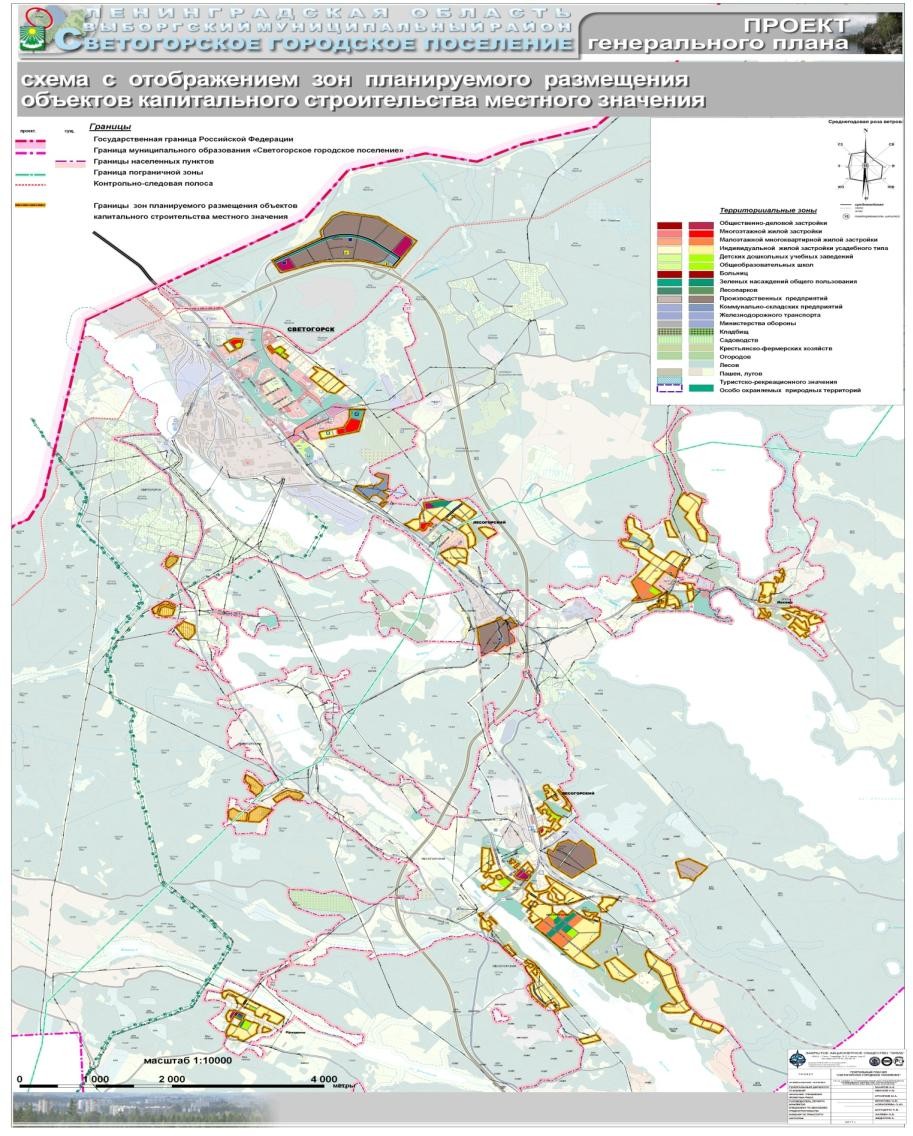 Рисунок 33 Схема границ земельных участков предоставленных для размещения объектов капитального строительстваНа основании анализа мероприятия по размещению объектов социального значения определены направления развития коммунального комплекса, разработаны перспективные схемы ресурсо- и энергоснабжения, обоснованы необходимые мероприятия по строительству и модернизации объектов систем коммунальной инфраструктуры.Прогноз изменения доходов населенияСогласно прогнозу долгосрочного социально – экономического развития РФ за период до 2030 года Минэкономразвития России, следуют следующие положения развития доходов населения:Выделяются три сценария социально-экономического развития в долгосрочной перспективе – консервативный, инновационный и целевой (форсированный).Во всех существующих вариантах прогноза в части оплаты труда работников бюджетного сектора к 2018 году предполагается доведение до эффективного уровня заработной платы (в соответствии с Указом Президента Российской Федерации от 7 мая 2012Программа комплексного развития коммунальной инфраструктуры МО«Светогорское городское поселение» на 2015-2030 ггг. № 597). На период до 2030 года в консервативном и инновационном вариантах сохраняется достигнутый паритет по заработной плате. В форсированном варианте предполагается доведение заработной платы бюджетных работников до уровня, соотносимого с уровнем в высокоразвитых странах. В отношении динамики заработной платы в частном секторе экономики предполагается, что в целом она будет соответствовать темпам роста производительности труда.В результате в 2012-2030 гг. реальная заработная плата в целом по экономике в консервативном варианте будет расти со среднегодовым темпом 4,1%, а ее рост к 2030 году составит 2,1 раза. С учетом более высоких темпов роста экономики в инновационном варианте темпы роста реальной заработной платы составят 5,0%, и к 2030 году она увеличится в 2,5 раза (в форсированном варианте – 6,5% и 3,3 раза соответственно).Прогноз в области пенсионного обеспечения строится исходя из необходимости реформирования пенсионной системы. В результате средний размер трудовой пенсии (среднегодовой) к 2030 году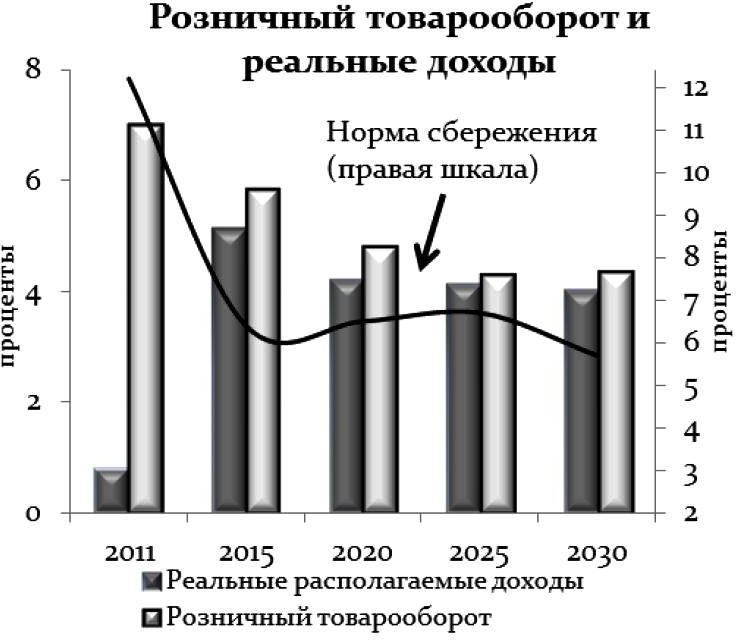 увеличится по сравнению с 2011 годом в инновационном варианте в 3,6 раза и в консервативном варианте – в 3,3 раза. Соотношение среднего размера трудовой пенсии с прожиточным минимумом пенсионера к 2030 году увеличится с 1,7 раза в 2011 году до 2,2 и 2 раза по инновационному и консервативному	варианту соответственно. За счет повышенной индексации, обеспеченной высокими темпами роста заработной платы, в форсированном варианте средний размер трудовой пенсии за 2012-2030 гг. вырастет в 4,2 раза, а соотношение с прожиточным  минимумом  пенсионерав 2030 году составит 2,7 раза. Индексация социальных пенсий осуществляется в соответствии с Федеральным законом от 15 декабря 2001 г. № 166-ФЗ «О государственном пенсионном обеспечении в Российской Федерации» с 1 апреля с учетом темпов роста прожиточного минимума пенсионера в Российской Федерации за прошедший год. Это позволит поддерживать гарантированный минимальный уровень материального обеспечения пенсионера не ниже величины прожиточного минимума пенсионера.В 2012-2030 гг. согласно инновационному варианту рост экономики сформирует благоприятные условия для роста денежных доходов населения. Кроме того, дополнительными драйверами, способствующими повышению благосостояния населения, станут высокие темпы роста заработной платы в бюджетном секторе и снижение общего инфляционного напряжения. За период 2012-2030 гг. реальные располагаемые денежные доходы населения вырастут в 2,2 раза.На фоне увеличения денежных доходов населения ожидается рост потребления, стимулируемый высокими темпами потребительского кредитования (в связи с низким накопленным долгом домашних хозяйств в предшествующий период) и снижением нормы сбережения. Согласно прогнозу склонность к сбережению снизится до 6,4% к 2015-2017Программа комплексного развития коммунальной инфраструктуры МО«Светогорское городское поселение» на 2015-2030 гггодам. Однако в связи с демографическими изменениями, прежде всего с ростом в структуре населения лиц предпенсионного возраста и старше, норма сбережения начнет несколько ускоряться, в 2028-2030 гг. под влиянием демографических факторов траектория склонности к сбережению вновь вернется к снижающемуся тренду.При этом оборот розничной торговли и расходы на услуги будут расти с опережением роста денежных доходов населения, среднегодовые темпы за период 2012-2030 гг. составят 4,7% и 5% соответственно.В консервативном варианте в результате более медленных темпов роста заработной платы и социальных трансфертов среднегодовые темпы роста реальных доходов населения в 2012-2030 гг. составят 3,5%. В этих условиях розничный товарооборот и платные услуги будут расти среднегодовыми темпами 3,6% и 4,1% соответственно.Форсированный вариант, предусматривающий дополнительное финансирование приоритетных направлений, позволит ускорить темпы роста денежных доходов населения. Реальные доходы относительно 2011 года вырастут в 2,8 раза. В данном варианте розничный товарооборот превысит уровень 2011 года более чем в 3 раза, при этом среднегодовые темпы роста составят 6 процентов.С учетом предстоящего перехода на нормативно-статистический метод расчета прожиточного минимума на 2014 год учтено его увеличение в целом по Российской Федерации на 4,2%, в том числе для трудоспособного населения – на 3,3%, пенсионеров – на 8,2%, детей – на 4,1 процента.Кроме того, в прогнозе учтено увеличение величины прожиточного минимума на 5% в связи с введением в 2018, 2023 и 2028 годы новой потребительской корзины, которая в соответствии с частью 1 статьи 3 Федерального закона «О прожиточном минимуме в Российской Федерации» должна определяться не реже одного раза в пять лет.Социальная структура общества (инновационный вариант)Обеспечение	эффективного уровня заработной платы в бюджетном секторе,	повышение	уровня пенсионного обеспечения будут способствовать сокращению доли бедного населения.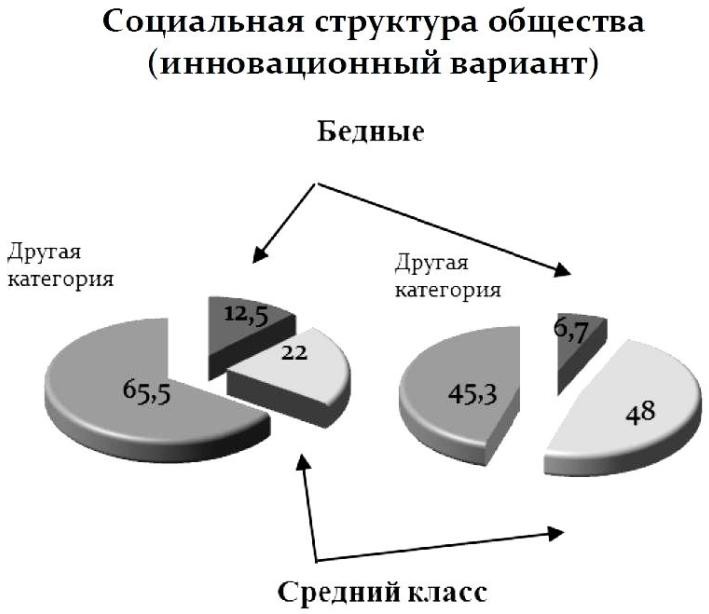 В инновационном варианте уровень бедности снизится с 12,7% в 2011 году почти до 10% к 2020 году, а в 2030 году не превысит 7%. В рамках форсированного варианта уровень бедности в 2030 году может составить менее 6%. В консервативном варианте сокращение доли бедного населения будет идти медленнее и в 2030 году составит чуть менее 8 процентов.Реализация мер по сокращению бедности, повышению уровня социальной поддержки семей с детьми и уровня оплаты труда работников бюджетной сферы будет способствовать росту среднего класса. Формирование среднего класса можно рассматривать в качестве важного свидетельства прочности всей системы экономических, социальных и политическихПрограмма комплексного развития коммунальной инфраструктуры МО«Светогорское городское поселение» на 2015-2030 ггинститутов. И наоборот, размывание среднего класса можно воспринимать как символ неудачи социально-экономических преобразований.Среди основных критериев отнесения российских граждан к среднему классу следует выделить уровень дохода, наличие собственности и сбережений, их профессионально- квалификационные характеристики, участие в формировании гражданского общества.В рамках инновационного и форсированного сценариев доля среднего класса повышается с 22% населения в 2010 году до 48-52% в 2030 году. По консервативному сценарию данная категория населения к концу прогнозного периода не превысит 37 процентов. Эти социальные сдвиги являются не только результатом, но и предпосылкой устойчивого экономического развития, поскольку предполагают формирование человеческого капитала более высокого качества, рост производительности труда. Создание полноценного среднего класса в России изменит структуру потребления, обеспечив сдвиг спроса в сторону продукции более высокого качества, создаст благоприятные предпосылки для расширения гражданской и общественной активности, развития процессов самоорганизации в обществе.Перспективные показатели спроса на коммунальные ресурсыПрогноз	спроса	по	каждому	из	коммунальных	ресурсов	(Таблица	7)	МО«Светогорское	городское	поселение»	Выборгского	района	Ленинградской	области произведен на основании следующих показателей:прогнозной численность постоянного населения в 2014 г. – 20,2 тыс. чел., в 2030 г. – 25 тыс. чел.;установленных нормативов потребления коммунальных услуг в соответствии со схемами энерго и ресурсоснабжения, а так же технико-экономических показателей реализации Генерального плана.Прогноз потребности разработан с учетом строительства новых объектов с современными стандартами эффективности и сноса старых объектов.ЭлектроснабжениеОбъем полезного отпуска электрической энергии потребителям Светогорского городского поселения в 2030 г. составит 1054,3 млн. кВт·ч, темп увеличения потребления 2030/2014 гг. – 1,45. Основной причиной увеличения потребления электрической энергии является прирост численности населения и увеличение производственных мощностей поселения.ТеплоснабжениеОбъем отпуска тепловой энергии потребителям к 2030 г. увеличится в 1,19 раза и составит 146,2 тыс. Гкал. Основной причиной увеличения потребления услуг теплоснабжения является увеличение присоединённой нагрузки (потребителей) от новых и старых источников тепловой энергии в соответствии с положением Генерального плана и схемой теплоснабжения.ВодоснабжениеПрограмма комплексного развития коммунальной инфраструктуры МО«Светогорское городское поселение» на 2015-2030 ггОбъем реализации воды потребителям к 2030 г. составит 1052,4 тыс. м3 в год, а к 2024 г. увеличится на 13% от уровня отчётного года. Такой рост должен быть обеспечен высоким ростом численности населения, который является основным потребителем.Программа комплексного развития коммунальной инфраструктуры МО«Светогорское городское поселение» на 2015-2030 ггВодоотведение и очистка сточных водВ 2020 г. объем пропущенных сточных вод, принятых от потребителей, составит 1375,8 тыс. м3, а в 2024 г. увеличится в 1,12 раз от уровня отчётного года. Такой рост принятых сточных вод должен быть обеспечен высоким ростом численности населения, который является основным источником стоков.ГазоснабжениеОбъем полезного отпуска сжиженного газа потребителям в 2030 г. должен составить 328,7 млн. куб3., общий рост по отношению к базовому году составит 1,2 раза. Основной рост потребления приходиться на промышленность (1,22 раза).Утилизация (захоронение) ТБООбщий объем ТБО (с учётом КГО) от всех потребителей к 2024 г. увеличится в 1,2 раза и составит 65,4 млн. м3. Основной причиной увеличения общего объема ТБО является увеличение численности населения, а так же увеличение средней нормы образование на одного человека.Программа комплексного развития коммунальной инфраструктуры МО «Светогорское городское поселение» на 2015-2030 ггТаблица 82 Прогноз спроса по каждому виду услуг организаций коммунального комплекса МО «Светогорское городское поселение» до 2030 г.Программа комплексного развития коммунальной инфраструктуры МО «Светогорское городское поселение» на 2015-2030 ггПрограмма комплексного развития коммунальной инфраструктуры МО «Светогорское городское поселение» на 2015-2030 ггПрограмма комплексного развития коммунальной инфраструктуры МО«Светогорское городское поселение» на 2015-2030 ггЦЕЛЕВЫЕ ПОКАЗАТЕЛИ РАЗВИТИЯ КОММУНАЛЬНОЙ ИНФРАСТРУКТУРЫРезультаты реализации Программы определяются уровнем достижения запланированных целевых показателей.Перечень целевых показателей с детализацией по системам коммунальной инфраструктуры принят в соответствии с Методическими рекомендациями по разработке программ комплексного развития систем коммунальной инфраструктуры муниципальных образований, утв. Приказом Министерства регионального развития Российской Федерации от 06.05.2011 № 204 (табл. 83):критерии доступности коммунальных услуг для населения;показатели спроса на коммунальные ресурсы и перспективные нагрузки;величины новых нагрузок;показатели качества поставляемого ресурса;показатели степени охвата потребителей приборами учета;показатели надежности поставки ресурсов;показатели эффективности производства и транспортировки ресурсов;показатели эффективности потребления коммунальных ресурсов;показатели воздействия на окружающую среду.При формировании требований к конечному состоянию коммунальной инфраструктуры применяются показатели и индикаторы в соответствии с Методикой проведения мониторинга выполнения производственных и инвестиционных программ организаций коммунального комплекса, утв. приказом Министерства регионального развития Российской Федерации от 14.04.2008 № 48.Целевые показатели устанавливаются в соответствии с ранее разработанными схемами теплоснабжения, водоснабжения и водоотведения по каждому виду коммунальных услуг и периодически корректируются.Таблица 83 Целевые показатели ПрограммыПрограмма комплексного развития коммунальной инфраструктуры МО«Светогорское городское поселение» на 2015-2030 ггПрограмма комплексного развития коммунальной инфраструктуры МО«Светогорское городское поселение» на 2015-2030 ггПрограмма комплексного развития коммунальной инфраструктуры МО«Светогорское городское поселение» на 2015-2030 ггУдельные расходы по потреблению коммунальных услуг отражают достаточный для поддержания жизнедеятельности объем потребления населением материального носителя коммунальных услуг.Охват потребителей услугами используется для оценки качества работы систем жизнеобеспечения.Уровень использования производственных мощностей, обеспеченность приборами учета характеризуют сбалансированность систем.Качество оказываемых услуг организациями коммунального комплекса характеризует соответствие качества оказываемых услуг установленным ГОСТам, эпидемиологическим нормам и правилам.Программа комплексного развития коммунальной инфраструктуры МО«Светогорское городское поселение» на 2015-2030 ггНадежность обслуживания систем жизнеобеспечения характеризует способность коммунальных объектов обеспечивать жизнедеятельность без существенного снижения качества среды обитания при любых воздействиях извне, то есть оценкой возможности функционирования коммунальных систем практически без аварий, повреждений, других нарушений в работе.Надежность работы объектов коммунальной инфраструктуры характеризуется обратной величиной - интенсивностью отказов (количеством аварий и повреждений на единицу масштаба объекта, например на 1 км инженерных сетей); износом коммунальных сетей, протяженностью сетей, нуждающихся в замене; долей ежегодно заменяемых сетей; уровнем потерь и неучтенных расходов.Ресурсная эффективность определяет рациональность использования ресурсов, характеризуется следующими показателями: удельный расход электроэнергии, удельный расход топлива.Реализация мероприятий по системе электроснабжения позволит достичь следующего эффекта:обеспечение бесперебойного электроснабжения;повышение качества и надежности электроснабжения;обеспечение резерва мощности, необходимого для электроснабжения районов, планируемых к застройке.Результатами реализации мероприятий по системе теплоснабжения муниципального образования являются:обеспечение	возможности	подключения	строящихся	объектов	к	системе теплоснабжения при гарантированном объеме заявленной мощности;повышение надежности и обеспечение бесперебойной работы объектов теплоснабжения за счет уменьшения количества функциональных отказов до рациональных значений;улучшение	качества	жилищно-коммунального	обслуживания	населения	по системе теплоснабжения;повышение ресурсной эффективности предоставления услуг теплоснабжения.Результатами реализации мероприятий по развитию систем водоснабжения муниципального образования являются:обеспечение	бесперебойной	подачи	качественной	воды	от	источника	до потребителя;улучшение	качества	жилищно-коммунального	обслуживания	населения	по системе водоснабжения;обеспечение	возможности	подключения	строящихся	объектов	к	системе водоснабжения при гарантированном объеме заявленной мощности;экономия водных ресурсов и электроэнергии.Результатами реализации мероприятий по развитию систем водоотведения муниципального образования являются:обеспечение	возможности	подключения	строящихся	объектов	к	системе водоотведения при гарантированном объеме заявленной мощности;повышение	надежности	и	обеспечение	бесперебойной	работы	объектов водоотведения;уменьшение техногенного воздействия на среду обитания;Программа комплексного развития коммунальной инфраструктуры МО«Светогорское городское поселение» на 2015-2030 ггулучшение качества жилищно-коммунального обслуживания населения по системе водоотведения.Реализация программных мероприятий по системе газоснабжения позволит достичь следующего эффекта:обеспечение надежности и бесперебойности газоснабжения.Целевые	показатели	реализации	Программы	приведены	в	Приложении	1	к Программному документу.Программа комплексного развития коммунальной инфраструктуры МО«Светогорское городское поселение» на 2015-2030 ггПрограмма	инвестиционных	проектов,	обеспечивающих достижение целевых показателейОбщая программа инвестиционных проектов включает:программу инвестиционных проектов в электроснабжении ;программу инвестиционных проектов в теплоснабжении ;программу инвестиционных проектов в водоснабжении ;программу инвестиционных проектов в водоотведении;программу инвестиционных проектов в газоснабжениипрограмму инвестиционных проектов в захоронении (утилизации) ТБО, КГО и других отходов;программа	инвестиционных	проектов	по	реализации	энергосберегающих мероприятий.Таблица 84 Общая программа проектовПрограмма комплексного развития коммунальной инфраструктуры МО«Светогорское городское поселение» на 2015-2030 ггПрограмма комплексного развития коммунальной инфраструктуры МО«Светогорское городское поселение» на 2015-2030 ггПрограмма инвестиционных проектов в электроснабженииМероприятия и инвестиционных проекты в электроснабжении в МО «Светогорское городское поселение» не запланированы на период действия программы,Инженерно-техническая оптимизация систем коммунальной инфраструктуры.Мероприятия по инженерно-технической оптимизации систем коммунальной инфраструктуры отсутствуют в период с 2015 по 2028 год, по причине оптимального варианта системы электроснабжения на период действия программы.Перспективное планирование развития систем коммунальной инфраструктуры.Согласно проекту Генерального плана муниципального образования «Светогорское городское поселение» Выборгского муниципального района Ленинградской области.Программа комплексного развития коммунальной инфраструктуры МО«Светогорское городское поселение» на 2015-2030 ггДанные мероприятия должны быть направлены на достижение целевых показателей развития системы электроснабжения в части источников электрической энергии и в части передачи электрической энергии.Разработка мероприятий комплексной реконструкции и модернизации систем коммунальной инфраструктурыМероприятия по комплексной реконструкции и модернизации систем коммунальной инфраструктуры отсутствуют в период с 2015 по 2028 год.Повышение инвестиционной привлекательности коммунальной инфраструктуры.Мероприятия повышению инвестиционной привлекательности коммунальной инфраструктуры отсутствуют в период с 2015 по 2028 год.Программа инвестиционных проектов в теплоснабженииПеречень мероприятий и инвестиционных проектов в теплоснабжении, обеспечивающих спрос на услуги теплоснабжения по годам реализации Программы для решения поставленных задач и обеспечения целевых показателей развития коммунальной инфраструктуры МО «Светогорское городское поселение» включает:Перспективное планирование развития систем коммунальной инфраструктурыРазработка мероприятий по комплексной реконструкции и модернизации систем коммунальной инфраструктуры:Проекты	по	новому	строительству,	реконструкции	и	техническому перевооружению источников тепловой энергииСтроительство блочно-модульной котельной в г.СветогорскЦель проекта: повышение качества, надежности и ресурсной эффективности работы источников теплоснабжения.Технические параметры проекта: технические параметры определяются при разработке проектно-сметной документации на объект, планируемый к внедрению. Технические параметры, принятые при разработке проектных решений, должны соответствовать установленным нормам и требованиям действующего законодательства.Срок реализации проекта: 2019-2023 г. Необходимый объем финансирования: 495 млн. руб. Ожидаемый эффект:-появление независимого источника теплоснабжения-повышение контроля технологических процессов при выработке тепловой энергииОбщий ожидаемый эффект: повышение надежности и качества централизованного теплоснабжения, минимизация воздействия на окружающую среду, обеспечение энергосбережения.Программа комплексного развития коммунальной инфраструктуры МО«Светогорское городское поселение» на 2015-2030 ггСрок получения эффекта: в течение срока полезного использования оборудования.Срок окупаемости проекта: проект программы направлен на повышение надежности и качества оказания услуг теплоснабжения и не предусматривает обеспечение окупаемости в период полезного использования оборудованияРеконструкция котельной в пгт. ЛесогорскийЦель проекта: повышение резерва мощности котельной в пгт.ЛесогорскийТехнические параметры проекта: технические параметры определяются при разработке проектно-сметной документации на объект, планируемый к внедрению. Технические параметры, принятые при разработке проектных решений, должны соответствовать установленным нормам и требованиям действующего законодательства.Срок реализации проекта: 2024-2028 г.Необходимый объем финансирования: 39 572,486 тыс. руб.Ожидаемый эффект:повышение качества теплоснабжения;повышение надежности теплоснабжения;экономия топлива;экономия электроснабжения;экономия подпиточной воды.Общий ожидаемый эффект: повышение надежности и качества централизованного теплоснабжения, минимизация воздействия на окружающую среду, обеспечение энергосбережения.Срок получения эффекта: в течение срока полезного использования оборудования.Срок окупаемости проекта: проект программы направлен на повышение надежности и качества оказания услуг теплоснабжения и не предусматривает обеспечение окупаемости в период полезного использования оборудованияПроекты по новому строительству и реконструкции тепловых сетейПрокладка и перекладка тепловых сетей в МО «Светогорское городское поселение»Цель проекта: повышение качества, надежности и ресурсной эффективности работы источников теплоснабжения.Технические параметры проекта: технические параметры определяются при разработке проектно-сметной документации на объект, планируемый к внедрению. Технические параметры, принятые при разработке проектных решений, должны соответствовать установленным нормам и требованиям действующего законодательства.Срок реализации проекта: 2016-2030 г.Необходимый объем финансирования: 277,989 млн. руб.Ожидаемый эффект:снижение расхода электроэнергииэкономия топливаОбщий ожидаемый эффект: повышение надежности и качества централизованного теплоснабжения, минимизация воздействия на окружающую среду, обеспечение энергосбережения.Срок получения эффекта: в течение срока полезного использования оборудования.Программа комплексного развития коммунальной инфраструктуры МО«Светогорское городское поселение» на 2015-2030 ггСрок окупаемости проекта: проект программы направлен на повышение надежности и качества оказания услуг теплоснабжения и не предусматривает обеспечение окупаемости в период полезного использования оборудованияСтроительство новых тепловых сетей в МО «Светогорское городское поселение»Цель проекта: повышение качества, надежности и ресурсной эффективности работы источников теплоснабжения.Технические параметры проекта: технические параметры определяются при разработке проектно-сметной документации на объект, планируемый к внедрению. Технические параметры, принятые при разработке проектных решений, должны соответствовать установленным нормам и требованиям действующего законодательства.Срок реализации проекта: 2018-2020 г.Необходимый объем финансирования: 30 600 тыс. руб.Ожидаемый эффект:снижение расхода электроэнергииэкономия топливаОбщий ожидаемый эффект: повышение надежности и качества централизованного теплоснабжения, минимизация воздействия на окружающую среду, обеспечение энергосбережения.Срок получения эффекта: в течение срока полезного использования оборудования.Срок окупаемости проекта: проект программы направлен на повышение надежности и качества оказания услуг теплоснабжения и не предусматривает обеспечение окупаемости в период полезного использования оборудованияПерекладки сетей с увеличением диаметров для подключения новых потребителейЦель проекта: повышение качества, надежности и ресурсной эффективности работы источников теплоснабжения.Технические параметры проекта: технические параметры определяются при разработке проектно-сметной документации на объект, планируемый к внедрению. Технические параметры, принятые при разработке проектных решений, должны соответствовать установленным нормам и требованиям действующего законодательства.Срок реализации проекта: 2017-2019 г.Необходимый объем финансирования: 10 800 тыс. руб.Ожидаемый эффект:снижение расхода электроэнергииэкономия топливаОбщий ожидаемый эффект: повышение надежности и качества централизованного теплоснабжения, минимизация воздействия на окружающую среду, обеспечение энергосбережения.Срок получения эффекта: в течение срока полезного использования оборудования.Срок окупаемости проекта: проект программы направлен на повышение надежности и качества оказания услуг теплоснабжения и не предусматривает обеспечение окупаемости в период полезного использования оборудованияПерекладка сетей для оптимизации гидравлического режимаЦель проекта: повышение качества, надежности и ресурсной эффективности работы источников теплоснабжения.Программа комплексного развития коммунальной инфраструктуры МО«Светогорское городское поселение» на 2015-2030 ггТехнические параметры проекта: технические параметры определяются при разработке проектно-сметной документации на объект, планируемый к внедрению. Технические параметры, принятые при разработке проектных решений, должны соответствовать установленным нормам и требованиям действующего законодательства.Срок реализации проекта: 2017-2021 г.Необходимый объем финансирования: 19 100 тыс. руб.Ожидаемый эффект:снижение расхода электроэнергииэкономия топливаОбщий ожидаемый эффект: повышение надежности и качества централизованного теплоснабжения, минимизация воздействия на окружающую среду, обеспечение энергосбережения.Срок получения эффекта: в течение срока полезного использования оборудования.Срок окупаемости проекта: проект программы направлен на повышение надежности и качества оказания услуг теплоснабжения и не предусматривает обеспечение окупаемости в период полезного использования оборудованияОбеспечение сбалансированности интересов субъектов коммунальной инфраструктуры и потребителей.Организация закрытой системы ГВСЦель проекта: повышение качества, надежности и ресурсной эффективности работы источников теплоснабжения.Технические параметры проекта: технические параметры определяются при разработке проектно-сметной документации на объект, планируемый к внедрению. Технические параметры, принятые при разработке проектных решений, должны соответствовать установленным нормам и требованиям действующего законодательства.Срок реализации проекта: 2015-2023 г.Необходимый объем финансирования: 119 320 тыс. руб.Ожидаемый эффект:повышение надежности и контроля за системойэкономия тепловой энергииснижение затрат на химводоподготовкуОбщий ожидаемый эффект: повышение надежности и качества централизованного теплоснабжения, минимизация воздействия на окружающую среду, обеспечение энергосбережения.Срок получения эффекта: в течение срока полезного использования оборудования.Срок окупаемости проекта: проект программы направлен на повышение надежности и качества оказания услуг теплоснабжения и не предусматривает обеспечение окупаемости в период полезного использования оборудованияПрограмма инвестиционных проектов в водоснабженииПеречень мероприятий и инвестиционных проектов в водоснабжении, обеспечивающих спрос на услуги водоснабжения по годам реализации Программы для решения поставленныхПрограмма комплексного развития коммунальной инфраструктуры МО«Светогорское городское поселение» на 2015-2030 ггзадач и обеспечения целевых показателей развития коммунальной инфраструктуры МО«Светогорское городское поселение» включают:Инженерно-техническая оптимизация систем коммунальной инфраструктурыМероприятий по инженерно-технической оптимизации систем коммунальной инфраструктуры МО «Светогорское городское поселение» не планируетсяПерспективное планирование развития систем коммунальной инфраструктурыМероприятий по перспективному планированию развития систем коммунальной инфраструктуры МО «Светогорское городское поселение» не планируетсяРазработка	мероприятий	по	строительству,	комплексной	реконструкции	и модернизации системы коммунальной инфраструктуры.Проекты по новому строительству, реконструкции и модернизации объектов централизованных систем водоснабжения включает мероприятия, направленные на достижение целевых показателей системы водоснабжения в части источников водоснабжения и передачи воды:Реконструкция существующих сетей на участках, требующих замены. Установка приборов учета воды питьевого качества.Обустройство зон санитарной охраны источников питьевого водоснабжения, в том числе проектно-изыскательные работы.Цель проекта: обеспечение надежного водоснабжения, соответствие требованиям законодательства.Технические параметры проекта: определяются при разработке проектно-сметной документации на объект, планируемый к внедрению. Технические параметры, принятые при разработке проектных решений, должны соответствовать установленным нормам и требованиям действующего законодательства.Срок реализации проекта: 2015 – 2030 гг. Необходимые капитальные затраты: 65 255 тыс. руб. Ожидаемый эффект:повышение качества и надежности услуг водоснабжения; снижение потерь на 20,8%;повышение качества воды.Срок получения эффекта: в течение срока полезного использования оборудования, в соответствии с графиком реализации мероприятий предусмотрен с момента завершения реконструкции.Программа комплексного развития коммунальной инфраструктуры МО«Светогорское городское поселение» на 2015-2030 ггПростой срок окупаемости проекта: проект программы направлен на повышение надежности и качества оказания услуг водоснабжения и не предусматривает обеспечение окупаемости в период полезного использования оборудования.Обеспечение сбалансированности интересов субъектов коммунальной инфраструктуры и потребителей.Мероприятий по обеспечению сбалансированности интересов субъектов коммунальной инфраструктуры и потребителей МО «Светогорское городское поселение» не планируетсяПрограмма инвестиционных проектов в водоотведенииИнженерно-техническая оптимизация систем коммунальной инфраструктурыМероприятий по инженерно-технической оптимизации в МО «Светогорское городское поселение» не планируетсяПерспективное планирование развития систем коммунальной инфраструктурыМероприятий по перспективному планированию систем коммунальной инфраструктуры в МО Светогорское городское поселение не планируется.Разработка мероприятий по строительству, комплексной реконструкции и модернизации системы коммунальной инфраструктуры.Проекты по новому строительству, реконструкции и модернизации объектов централизованных систем водоотведения включают мероприятия, направленные на достижение целевых показателей в части сооружений и головных насосных станций системы водоотведения и в части транспортировки стоков:Прокладка труб хоз-фекальной канализации в д. Лосево (2026-2030 года)Реконструкция	(модернизация)	магистральной	поселковой	хоз-фекальной канализационной системы в пгт. Лесогорский (2016-2025 года)Заказ  проекта очистных сооружений	КОС хоз.-фекальной канализации, а так же реконструкция КОС пгт. Лесогорский (мощность 1,0 тыс. м3/сут.)Заказ  проекта очистных сооружений	КОС хоз.-фекальной	канализации, а так же реконструкция КОС в д. Лосево (мощность 0,2 тыс. м3/сут.)Капитальный ремонт хоз.-фекальной канализации в д. Лосево (2016 год)Цель проекта: обеспечение надежного водоотведения, осуществление сброса канализационных стоков соответственно требованиям законодательства.Технические параметры проекта: в рамках проекта планируется реконструкция сооружений канализации с применением современных материалов и технологий. Технические параметры определяются при разработке проектно-сметной документации на объект, планируемый к внедрению. Технические параметры, принятые при разработкеПрограмма комплексного развития коммунальной инфраструктуры МО«Светогорское городское поселение» на 2015-2030 ггпроектных решений, должны соответствовать установленным нормам и требованиям действующего законодательства.Срок реализации проекта: 2015 – 2030 гг.Необходимый объем финансирования: 70495,77 тыс. руб.Ожидаемый эффект:увеличение мощности очистных сооружений; повышение качества очистки стоков.Срок получения эффекта: предусмотрен в соответствии с графиком реализации проекта с момента завершения реконструкции.Обеспечение сбалансированности интересов субъектов коммунальной инфраструктуры и потребителей.Мероприятий по обеспечению сбалансированности интересов субъектов коммунальной инфраструктуры и потребителей в МО «Светогорское городское поселение» не планируется.Программа инвестиционных проектов в газоснабженииМероприятия и инвестиционные проекты в газоснабжении в МО «Светогорское городское поселение» не запланированы на период действия программы.Инженерно-техническая оптимизация систем коммунальной инфраструктуры.Мероприятия по инженерно-технической оптимизации систем коммунальной инфраструктуры отсутствуют в период с 2015 по 2030 год, по причине оптимального варианта системы электроснабжения на период действия программы.Перспективное планирование развития систем коммунальной инфраструктуры.Согласно проекту Генерального плана муниципального образования «Светогорское городское поселение» Выборгского района Ленинградской области.Данные мероприятия должны быть направлены на достижение целевых показателей развития системы электроснабжения в части источников электрической энергии и в части передачи электрической энергии. Согласно проекту развития МО (Генеральный план), перспективная: застройка не будет производиться до 2030 года включительно.3.Разработка мероприятий комплексной реконструкции и модернизации систем коммунальной инфраструктурыМероприятия по комплексной реконструкции и модернизации систем коммунальной инфраструктуры отсутствуют в период с 2015 по 2030 год.4. Повышение инвестиционной привлекательности коммунальной инфраструктуры.Мероприятия повышению инвестиционной привлекательности коммунальной инфраструктуры отсутствуют в период с 2015 по 2030 год.Программа комплексного развития коммунальной инфраструктуры МО«Светогорское городское поселение» на 2015-2030 ггПрограмма инвестиционных проектов в сфере утилизации твёрдых бытовых отходовОсновной целью программы является повышение эффективности, надежности и устойчивости функционирования объектов, используемых для захоронения (утилизации) твердых бытовых отходов за счет их модернизации.Перечень мероприятий и инвестиционных проектов в сфере утилизации (захоронения) ТБО, обеспечивающих спрос на услуги по годам реализации Программы для решения поставленных задач и обеспечения целевых показателей развития коммунальной инфраструктуры МО «Светогорское городское поселение», включает:1.Перспективное планирование развития систем коммунальной инфраструктурыМероприятия: Актуализация и утверждение «Схемы санитарной очистки территории МО «Светогорское городское поселение», в т.ч. нормы накопления для всех объектов санитарной очистки территорииОжидаемый	эффект:	реализация	мероприятий	непосредственный	эффект	в стоимостном выражении не дает, но их реализация обеспечивает:снижение экологического ущерба;снижение площади загрязнения земель отходами производства и потребленияСрок реализации: 2016г.Срок получения эффекта: в соответствии с графиком реализации проекта.Необходимый объем финансирования:200 тыс. рубОбоснование:	На	актуализацию	и	утверждение	надо	заключать	договор	с разработчиками предыдущей схемы.2.Разработка мероприятий по строительству, комплексной реконструкции и модернизации системы коммунальной инфраструктуры.Мероприятия: Выполнение работ по оборудованию контейнерных площадокОжидаемый	эффект:	реализация	мероприятий	непосредственный	эффект	в стоимостном выражении не дает, но их реализация обеспечивает:снижение экологического ущерба;снижение площади загрязнения земель отходами производства и потребленияСрок реализации: 2018-2030г.Срок получения эффекта: в соответствии с графиком реализации проекта. Необходимый объем финансирования:1582,085 тыс. руб Обоснование:Количество контейнеров необходимое для замены 155 шт.Стоимость	контейнеров	рассчитана	из	исходя	из	информации	от http://www.vavilon.spb.ru/?lev0=913Мероприятия: Организация дополнительных мест временного хранения отходов I – IVклассов опасности в д. Лосево и пгт. ЛесогорскийОжидаемый	эффект:	реализация	мероприятий	непосредственный	эффект	в стоимостном выражении не дает, но их реализация обеспечивает:снижение экологического ущерба;снижение для окружающей среды и здоровья человекаСрок реализации: 2017г.Срок получения эффекта: в соответствии с графиком реализации проекта.Программа комплексного развития коммунальной инфраструктуры МО«Светогорское городское поселение» на 2015-2030 ггНеобходимый объем финансирования: 102,800 тыс. рубОбоснование: Для осуществеления мероприятия необходимо установить 4 контейнера ЛБТ 1 для отходов 1-2 класса мусора – прайс взят по данным likvidservis.ru/media/files/likvidservis_ru_konteyner_kom_pred_20150323.pdfМероприятия: Уменьшение периодичности вывоза мусора в теплое время года в пгт.Лесогорский в соответсвии с СанПиН 42-128-4690-88Ожидаемый эффект: реализация мероприятий непосредственный эффект в стоимостном выражении не дает, но их реализация обеспечивает:снижение экологического ущерба;снижение для окружающей среды и здоровья человекаСрок реализации: 2017-2018г.Срок получения эффекта: в соответствии с графиком реализации проекта.Необходимый объем финансирования:411,4286 тыс. рубОбоснование: Расчет сделан по времени(з/п водителя), количеству бензина и количеству точек ( в последствии будет уточнен),при этом достигается периодичность соответствующая СанПиН 42-128-4690-88, т.е. мусор будет вывозиться каждый день.3.Обеспечение сбалансированности интересов субъектов коммунальной инфраструктуры и потребителейМероприятий по обеспечению сбалансированности интересов субъектов коммунальной инфраструктуры и потребителей в МО «Светогорское городское поселение» не планируетсяВыполнение мероприятий в сфере УТБО к 2024 г. позволит вывести работу системы к показателям согласно приложению 1 Программного документа. Детальная информация о мероприятиях приведена в Приложении 7 Программного документа.Программа комплексного развития коммунальной инфраструктуры МО«Светогорское городское поселение» на 2015-2030 ггИсточники инвестиций, тарифы и доступность программы  для населенияКраткое описание форм организации проектовИнвестиционные проекты, включенные в Программу, могут быть реализованы в следующих формах:проекты, реализуемые действующими организациями;проекты, выставленные на конкурс, для привлечения сторонних инвесторов (в том числе организации, индивидуальные предприниматели, по договору коммерческой концессии (подрядные организации, определенные на конкурсной основе);проекты, для реализации которых создаются организации с участием МО;проекты,	для	реализации	которых	создаются	организации	с	участием действующих ресурсоснабжающих организаций.Основной формой реализации программы является разработка инвестиционных программ организаций коммунального комплекса (водоснабжения, водоотведения, утилизации (захоронения) ТБО), организаций, осуществляющих регулируемые виды деятельности в сфере энергоснабжения, теплоснабжения, газоснабжения.Особенности принятия инвестиционных программ организаций коммунального комплексаИнвестиционная программа организации коммунального комплекса по развитию системы коммунальной инфраструктуры - определяемая органами местного самоуправления для организации коммунального комплекса программа финансирования строительства и (или) модернизации системы коммунальной инфраструктуры и объектов, используемых для утилизации (захоронения) бытовых отходов, в целях реализации программы комплексного развития систем коммунальной инфраструктуры (далее также - инвестиционная программа).Инвестиционные программы организаций коммунального комплекса утверждаются органами местного самоуправления.Согласно требованиям Федерального закона от 30.12.2004 № 210-ФЗ «Об основах регулирования тарифов организаций коммунального комплекса» на основании программы комплексного развития инженерной инфраструктуры органы местного самоуправления разрабатывают технические задания на разработку инвестиционных программ организаций коммунального комплекса, на основании которых организации разрабатывают инвестиционные программы и определяют финансовые потребности на их реализацию.Источниками покрытия финансовых потребностей инвестиционных программ являются надбавки к тарифам для потребителей и плата за подключение к сетям инженерной инфраструктуры. Предложения о размере надбавки к ценам (тарифам) для потребителей и соответствующей надбавке к тарифам на товары и услуги организации коммунального комплекса, а также предложения о размерах тарифа на подключение к системе коммунальной инфраструктуры и тарифа организации коммунального комплекса на подключение подготавливает орган регулирования.Программа комплексного развития коммунальной инфраструктуры МО«Светогорское городское поселение» на 2015-2030 ггОсобенности принятия инвестиционных программ организаций, осуществляющих регулируемые виды деятельности в сфере теплоснабженияИнвестиционная программа организации, осуществляющей регулируемые виды деятельности в сфере теплоснабжения, - программа финансирования мероприятий организации, осуществляющей регулируемые виды деятельности в сфере теплоснабжения, по строительству, капитальному ремонту, реконструкции и (или) модернизации источников тепловой энергии и (или) тепловых сетей в целях развития, повышения надежности и энергетической эффективности системы теплоснабжения, подключения теплопотребляющих установок потребителей тепловой энергии к системе теплоснабжения.Инвестиционные программы организаций, осуществляющих регулируемые виды деятельности в сфере теплоснабжения, согласно требованиям Федерального закона от 27.07.2010 № 190-ФЗ «О теплоснабжении» утверждаются органами государственной власти субъектов РФ по согласованию с органами местного самоуправления.Правила согласования и утверждения инвестиционных программ организаций, осуществляющих регулируемые виды деятельности в сфере теплоснабжения, утверждает Правительство РФ.Источниками покрытия финансовых потребностей инвестиционных программ организаций - производителей товаров и услуг в сфере теплоснабжения определяются согласно Правилам, утвержденным Постановлением Правительства РФ от 23.07.2007 № 464«Об	утверждении	правил	финансирования	инвестиционных	программ	организаций коммунального комплекса - производителей товаров и услуг в сфере теплоснабжения».Особенности принятия инвестиционных программ субъектов электроэнергетикиИнвестиционная программа субъектов электроэнергетики - совокупность всех намечаемых к реализации или реализуемых субъектом электроэнергетики инвестиционных проектов.Правительство РФ в соответствии с требованиями Федерального закона от 26.03.2003№ 35-ФЗ «Об электроэнергетике» устанавливает критерии отнесения субъектов электроэнергетики к числу субъектов, инвестиционные программы которых (включая определение источников их финансирования) утверждаются уполномоченным федеральным органом исполнительной власти и (или) органами исполнительной власти субъектов Российской Федерации, и порядок утверждения (в том числе порядок согласования с органами исполнительной власти субъектов Российской Федерации) инвестиционных программ и осуществления контроля за реализацией таких программ.Правила утверждения инвестиционных программ субъектов электроэнергетики, в уставных капиталах которых участвует государство, и сетевых организаций утверждены Постановлением Правительства РФ от 01.12.2009 № 977.Источниками покрытия финансовых потребностей инвестиционных программ субъектов электроэнергетики являются инвестиционные ресурсы, включаемые в регулируемые тарифы.Особенности принятия программ газификации муниципальных образований и специальных надбавок к тарифам организаций, осуществляющих регулируемые виды деятельности в сфере газоснабженияПрограмма комплексного развития коммунальной инфраструктуры МО«Светогорское городское поселение» на 2015-2030 ггВ целях дальнейшего развития газификации регионов и в соответствии со статьей 17 Федерального закона от 31.03.1999 № 69-ФЗ «О газоснабжении в Российской Федерации»Правительство Российской Федерации своим Постановлением от 03.05.2001 № 335 "О порядке установления специальных надбавок к тарифам на транспортировку газа газораспределительными организациями для финансирования программ газификации" установило, что в тарифы на транспортировку газа по газораспределительным сетям могут включаться, по согласованию с газораспределительными организациями, специальные надбавки, предназначенные для финансирования программ газификации, утверждаемых органами исполнительной власти субъектов Российской Федерации.Программы газификации – это комплекс мероприятий и деятельность, направленные на осуществление перевода потенциальных потребителей на использование природного газа и поддержание надежного и безопасного газоснабжения существующих потребителей.Средства, привлекаемые за счет специальных надбавок, направляются на финансирование газификации жилищно-коммунального хозяйства, предусмотренной указанными программами.Размер специальных надбавок определяется органами исполнительной власти субъектов Российской Федерации по методике, утверждаемой Федеральной службой по тарифам.Специальные надбавки включаются в тарифы на транспортировку газа по газораспределительным сетям, установленные для соответствующей газораспределительной организации.Методика определения размера специальных надбавок к тарифам на услуги по транспортировке газа по газораспределительным сетям для финансирования программ газификации разработана во исполнение Федерального закона от 31.03. 1999 № 69-ФЗ «О газоснабжении в Российской Федерации», Постановления Правительства Российской Федерации от 03.05.2001 № 335 "О порядке установления специальных надбавок к тарифам на транспортировку газа газораспределительными организациями для финансирования программ газификации" и утверждена приказом ФСТ от 18.11.2008 № 264-э/5.Источники и объемы инвестиций по проектамИсточники финансирования инвестиций по проектам Программы (таб. 6.2.1) включают:внебюджетные источники:плата (тарифы) на подключение вновь создаваемых (реконструируемых) объектов недвижимости к системам коммунальной инфраструктуры и тарифов организации коммунального комплекса на подключение;надбавки к ценам (тарифам) для потребителей товаров и услуг организаций коммунального комплекса и надбавок к тарифам на товары и услуги организаций коммунального комплекса;привлеченные средства (кредиты);Программа комплексного развития коммунальной инфраструктуры МО«Светогорское городское поселение» на 2015-2030 ггсредства	организаций	и	других	инвесторов	(прибыль,	амортизационные отчисления, снижение затрат за счет реализации проектов);бюджетные средства:федеральный бюджет;областной бюджет;местный бюджет.Программа комплексного развития коммунальной инфраструктуры МО «Светогорское городское поселение» на 2015-2030 ггТаблица 85 Объемы финансирования проектов Программы по источникамПрограмма комплексного развития коммунальной инфраструктуры МО «Светогорское городское поселение» на 2015-2030 ггПрограмма комплексного развития коммунальной инфраструктуры МО «Светогорское городское поселение» на 2015-2030 ггПрограмма комплексного развития коммунальной инфраструктуры МО «Светогорское городское поселение» на 2015-2030 ггПрограмма комплексного развития коммунальной инфраструктуры МО «Светогорское городское поселение» на 2015-2030 ггПрограмма комплексного развития коммунальной инфраструктуры МО«Светогорское городское поселение» на 2015-2030 ггУровни тарифов, надбавок, платы за подключение, необходимые для реализации ПрограммыОсновной формой реализации Программы комплексного развития систем коммунальной инфраструктуры (ПКР) является разработка инвестиционных программ организаций коммунального комплекса и организаций, осуществляющих регулируемые  виды деятельности в сфере электро- и газоснабжения. Среди организаций коммунального комплекса на территории МО «Светогорское городское поселение» инвестиционных программ ранее разработано не было.Формирование групп проектов, обоснование источников финансирования и оценка возможных совокупных инвестиционных затрат по инвестиционным проектам по каждой организации коммунального комплекса указано в Таблицах 76 и 77 более подробно описано в разрабатываемом документе (Раздел 6-11, Приложениях 2-8 к Программному документу).Для оценки уровней тарифов на каждый коммунальный ресурс необходимо провести анализ уровня естественного роста цен, а так же учесть инвестиционной составляющей в тарифе (инвестиционной надбавки) на всех этапах реализации ПКР.Согласно прогнозу долгосрочного социально – экономического развития РФ на период до 2030 года Минэкономразвития России, выделяются три сценария социально- экономического развития в долгосрочной перспективе – консервативный, инновационный и целевой (форсированный).Для прогнозируемого уровня тарифов за счёт естественного среднегодового прироста цен воспользуемся инновационным сценарием (вариант 2) повышения цен на услуги инфраструктурных компаний для населения и на услуги организаций ЖКХ согласно таблице 74.Таблица 86 Прогноз роста тарифов на товары (услуги) инфраструктурных компаний для населения и тарифов на услуги организаций ЖКХ в 2016-2030 гг (по вариантам)Программа комплексного развития коммунальной инфраструктуры МО«Светогорское городское поселение» на 2015-2030 гг1) Без учета оплаты за сверхнормативное потребление.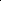 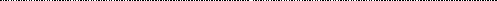 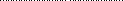 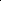 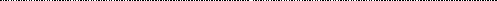 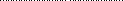 Среднегодовые тарифы на коммунальные услуги, установленные для населения МО«Светогорское городское поселение» на факт 2014г. представленные в таблице 62 Таблица 87 Утвержденные тарифы для потребителейПрограмма комплексного развития коммунальной инфраструктуры МО«Светогорское городское поселение» на 2015-2030 ггИнвестиционной составляющей в тарифе (инвестиционной надбавки) согласно программам инвестиционных проектов по всем коммунальным ресурсам отсутствует, в связи с этим в росте тарифов будет наблюдаться только естественная составляющая (Таблица 77).Программа комплексного развития коммунальной инфраструктуры МО «Светогорское городское поселение» на 2015-2030 ггТаблица 88 Оценка совокупных инвестиционных затрат по организациям коммунального комплексаПрограмма комплексного развития коммунальной инфраструктуры МО «Светогорское городское поселение» на 2015-2030 ггПрограмма комплексного развития коммунальной инфраструктуры МО «Светогорское городское поселение» на 2015-2030 ггПрограмма комплексного развития коммунальной инфраструктуры МО «Светогорское городское поселение» на 2015-2030 ггТаблица 89 Оценка уровня тарифов, надбавок, платы за подключение, необходимые для реализации ПрограммыПрограмма комплексного развития коммунальной инфраструктуры МО «Светогорское городское поселение» на 2015-2030 ггПрограмма комплексного развития коммунальной инфраструктуры МО «Светогорское городское поселение» на 2015-2030 ггПрограмма комплексного развития коммунальной инфраструктуры МО «Светогорское городское поселение» на 2015-2030 ггПрограмма комплексного развития коммунальной инфраструктуры МО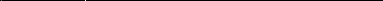 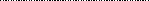 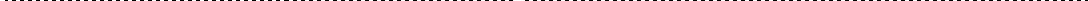 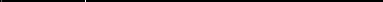 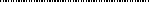 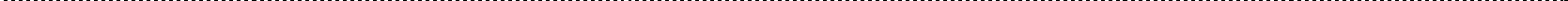 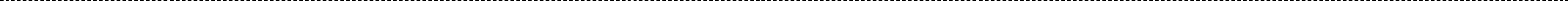 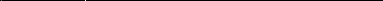 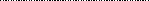 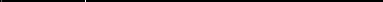 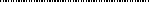 «Светогорское городское поселение» на 2015-2030 ггПрогноз доступности коммунальных услуг для населенияРасчет расходов населения МО «Светогорское городскоепоселение» на коммунальные ресурсы до 2024 г. произведен на основании показателей спроса населения на коммунальные ресурсы и прогнозируемых тарифов с учетом инвестиционной составляющей в тарифе (инвестиционной надбавки) по каждому из коммунальных ресурсов (табл. 90).Расчёт прогноза доходов населения произведён в соответствии с данными территориального органа Росстата по Санкт-Петербургу и Ленинградской области (Петростатом) за 2012г. и согласно прогнозу долгосрочного социально – экономического развития РФ на период до 2030 года Минэкономразвития России (таблица 90). Денежный среднемесячный доход в среднем на душу населения Ленинградской области за 2014 год составил 17105 рублей.Таблица 90 Прогноз инфляции (прирост цен в %, в среднем за год)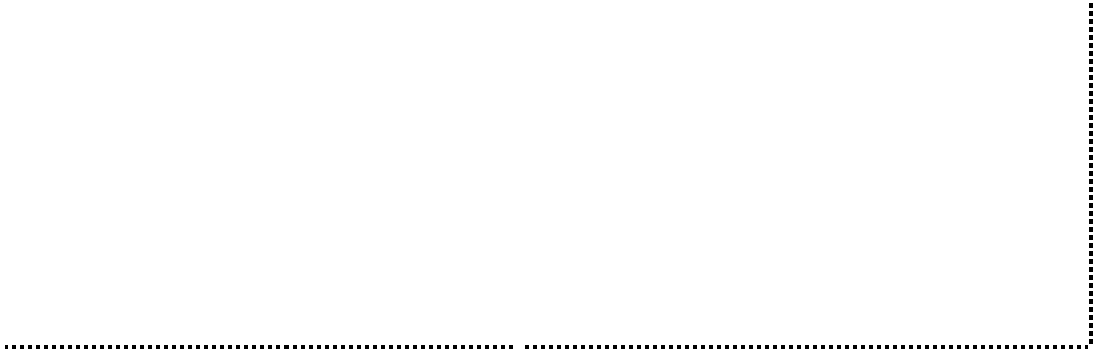 Программа комплексного развития коммунальной инфраструктуры МО«Светогорское городское поселение» на 2015-2030 ггНа 2013 – 2030 гг. сформирован прогноз изменения уровня платежей граждан МО "Светогорское городское поселение" на электрическую энергию, тепловую энергию, газ, водоснабжения, водоотведения, УТБО, содержание и ремонт жилья (таб.78) с учётом доли потребителей того или иного ресурса от общего числа граждан.Совокупный объём платежей за коммунальные услуги сопоставили с прогнозом доходов населения МО «Светогорское городское поселение» (доля затрат: 2012.г – 11,4%; 2020г – 16,2%; 2030г. – 17,3%), а так же сравнили с региональным стандартом стоимости жилищно-коммунальных услуг.Региональные стандарты стоимости жилищно-коммунальных услуг используются для расчета субсидий и определения размера социальной поддержки при оплате жилого помещения и коммунальных услуг гражданам. Устанавливаются постановлением Правительства Ленинградской области. Определяются в рублях из расчета стоимости жилищно-коммунальных услуг на одного человека в месяц в отопительный сезон и в межотопительный сезон, включая стоимость содержания и ремонта жилого помещения.Исходя из того, что ожидаемая величина платежей граждан за жилищно- коммунальные услуги для МО "Светогорское городское поселение" не превышает предельную величину платежей граждан (региональный стандарт) на всех этапах реализации Программы, можно сделать вывод: выделение субсидий на оплату коммунальных услуг для населения не требуется.Программа комплексного развития коммунальной инфраструктуры МО «Светогорское городское поселение» на 2015-2030 ггТаблица 91 Прогноз расходов населения на коммунальные услугиПрограмма комплексного развития коммунальной инфраструктуры МО «Светогорское городское поселение» на 2015-2030 ггПрограмма комплексного развития коммунальной инфраструктуры МО «Светогорское городское поселение» на 2015-2030 ггПрограмма комплексного развития коммунальной инфраструктуры МО «Светогорское городское поселение» на 2015-2030 ггПрограмма комплексного развития коммунальной инфраструктуры МО «Светогорское городское поселение» на 2015-2030 ггПрограмма комплексного развития коммунальной инфраструктуры МО «Светогорское городское поселение» на 2015-2030 ггПрограмма комплексного развития коммунальной инфраструктуры МО «Светогорское городское поселение» на 2015-2030 ггПрограмма комплексного развития коммунальной инфраструктуры МО «Светогорское городское поселение» на 2015-2030 ггПрограмма комплексного развития коммунальной инфраструктуры МО «Светогорское городское поселение» на 2015-2030 ггУправление программойОтветственные за реализацию ПрограммыСистема управления Программой и контроль за ходом ее выполнения определяется в соответствии с требованиями, определенными действующим законодательством.Механизм реализации Программы базируется на принципах четкого разграничения полномочий и ответственности всех  исполнителей программы.Управление реализацией Программы осуществляет заказчик – Администрация муниципального образования «Светогорское городское поселение» Выборгского района Ленинградской области.Координатором реализации Программы является Муниципальное образование «Светогорское городское поселение» Выборгского района Ленинградской области, которое осуществляет текущее управление программой, мониторинг и подготовку ежегодного отчета об исполнении Программы.Координатор Программы является ответственным за реализацию ПрограммыПлан-график по реализации ПрограммыСроки реализации инвестиционных проектов, включенных в Программу, должны соответствовать срокам, определенным в Программах инвестиционных проектов (Приложение 2 – Приложение 8).Реализация программы осуществляется по годам: 2015 - 2030 гг.;Разработка технических заданий для организаций коммунального комплекса в целях реализации Программы осуществляется в 2015-2030 г.Утверждение тарифов, принятие решений по выделению бюджетных средств, подготовка и проведение конкурсов на привлечениеинвесторов, в том числе по договорам концессии, осуществляется в соответствии с порядком, установленным в нормативных правовых актах Ленинградской области.Порядок предоставления отчетности по выполнению ПрограммыПредоставление отчетности по выполнению мероприятий Программы осуществляется в рамках мониторинга.Программа комплексного развития коммунальной инфраструктуры МО «Светогорское городское поселение» на 2015-2030 ггЦелью мониторинга Программы является регулярный контроль ситуации в сфере коммунального хозяйства, а также анализ выполнения мероприятий по модернизации и развитию коммунального комплекса, предусмотренных Программой.Мониторинг Программы комплексного развития систем коммунальной инфраструктуры включает следующие этапы:Периодический сбор информации о результатах выполнения мероприятий Программы, а также информации о состоянии и развитии систем коммунальной инфраструктуры города.Анализ данных о результатах планируемых и фактически проводимых преобразований систем коммунальной инфраструктуры. Мониторинг Программы предусматривает сопоставление и сравнение значений показателей во временном аспекте.Анализ проводится путем сопоставления показателя за отчетный период с аналогичным показателем за предыдущий (базовый) период.Порядок и сроки корректировки ПрограммыПо ежегодным результатам мониторинга осуществляется своевременная корректировка Программы. Решение о корректировке Программы принимается Советом депутатов МО «Светогорского городского поселения» по итогам ежегодного рассмотрения отчета о ходе реализации Программы.Программа комплексного развития коммунальной инфраструктуры МО «Светогорское городское поселение» на 2015-2030 ггПРИЛОЖЕНИЕ 1Целевые показателиПрограмма комплексного развития коммунальной инфраструктуры МО «Светогорское городское поселение» на 2015-2030 ггПрограмма комплексного развития коммунальной инфраструктуры МО «Светогорское городское поселение» на 2015-2030 ггПрограмма комплексного развития коммунальной инфраструктуры МО «Светогорское городское поселение» на 2015-2030 ггПрограмма комплексного развития коммунальной инфраструктуры МО «Светогорское городское поселение» на 2015-2030 ггПрограмма комплексного развития коммунальной инфраструктуры МО «Светогорское городское поселение» на 2015-2030 ггПрограмма комплексного развития коммунальной инфраструктуры МО «Светогорское городское поселение» на 2015-2030 ггПрограмма комплексного развития коммунальной инфраструктуры МО «Светогорское городское поселение» на 2015-2030 ггПрограмма комплексного развития коммунальной инфраструктуры МО «Светогорское городское поселение» на 2015-2030 ггПрограмма комплексного развития коммунальной инфраструктуры МО «Светогорское городское поселение» на 2015-2030 ггПрограмма комплексного развития коммунальной инфраструктуры МО «Светогорское городское поселение» на 2015-2030 ггПрограмма комплексного развития коммунальной инфраструктуры МО «Светогорское городское поселение» на 2015-2030 ггПрограмма комплексного развития коммунальной инфраструктуры МО «Светогорское городское поселение» на 2015-2030 ггПрограмма комплексного развития коммунальной инфраструктуры МО «Светогорское городское поселение» на 2015-2030 ггНаименование программыПрограмма комплексного развития систем коммунальной инфраструктуры	Муниципального	образования«Светогорское	городское	поселение»	Выборгскогомуниципального района Ленинградской области на период 2015-2030 годы (далее - Программа)Основание для разработки программыФедеральный закон от 30.12.2004 № 210-ФЗ «Об основах регулирования тарифов организаций коммунального комплекса»;Федеральный закон от 27.07.2010 № 190-ФЗ «О теплоснабжении»;Федеральный закон от 23.11.2009 № 261-ФЗ «Об энергосбережении и повышении энергетической эффективности и о внесении изменений в отдельные законодательные акты Российской Федерации»;Федеральный закон от 26.03.2003 № 35-ФЗ «Об электроэнергетике»;Федеральный закон от 06.10.2003 № 131-ФЗ «Об общих принципах организации местного самоуправления в Российской Федерации»;Градостроительный кодекс Российской Федерации;Устав муниципального образования муниципального образования с подведомственной территорией;Генеральный план муниципального образования;Приказ Министерства регионального развития Российской Федерации от 10.10.2007 № 99 «Об утверждении Методических рекомендаций по разработке инвестиционных программ организаций коммунального комплекса»;Постановление Правительства Российской Федерации от 14.06.2013 г. № 502 «Об утверждении требований в программам комплексного развития систем коммунальной инфраструктуры поселений, городских округов».Приказ Министерства регионального развития Российской Федерации от 10.10.2007 № 100 «Об утверждении Методических рекомендаций по подготовке технических заданий по разработке инвестиционных программ организаций коммунального комплекса»;Приказ Министерства регионального развития Российской Федерации от 06.05.2011 № 204 «О разработке программ комплексного	развития	систем	коммунальнойинфраструктуры муниципальных образований»Заказчик ПрограммыАдминистрация	муниципального	образования«Светогорское городское поселение» Выборгского района Ленинградской областиРазработчик программыОбщество с ограниченной ответственностью «АРЭН – ЭНЕРГИЯ», г.Санкт-ПетербургЦель ПрограммыОбеспечение надежности, качества и эффективности работы коммунального комплекса в соответствии с планируемыми потребностями развития муниципального образования на период 2015-2030Задачи программы1.Инженерно-техническая	оптимизация	систем коммунальной инфраструктуры.2.Перспективное	планирование	развития	систем коммунальной инфраструктуры.3. Разработка мероприятий по комплексной реконструкции и модернизации систем коммунальной инфраструктуры.4.Повышение	инвестиционной	привлекательности коммунальной инфраструктуры.5. Обеспечение сбалансированности интересов субъектов коммунальной инфраструктуры и потребителей.Важнейшие	целевыепоказатели ПрограммыЦелевые показатели представлены в Приложении 1Сроки и этапы реализацииПрограммыПериод реализации Программы: 2015-2030 гг.Объемы	и	источники финансирования ПрограммыОбъем финансирования Программы составляет По источникам финансирования:Федеральный бюджет 0 тыс.руб.Областной бюджет 495 000 тыс.руб.Бюджет МО 0 тыс.рубВнебюджетные источники 989 002 тыс.руб.п/пНаименование ПСНапряжение, кВМощность трансформаторов, МВАПС 237 Светогорский ЦБК (ПГВ-1)110/102 х 63ПС 380 (ПГВ-2)110/102 х 40ПС ПГВ-3110/101 х 80ПС Лесогорская35/101 х 7,5; 1 х 6,3№ п.п.Типнаселенного пунктаНаименованиенаселенного пунктаЗарегистрировано жителей, челСуществующий объем электропотребления,кВт.ч/год1городСветогорск1596619412029,92поселокЛесогорский32821148964,563поселокПравдино9453990372,164деревняЛосево4048633,4206НасосыНасосыНасосыНасосыНасосыНасосыНасосыНасосыНасосыНасосыНасосыНасосыНасосыНаимен- ованиеТипКол- во, штКол- во, штДата установкиДата установкиПодача, м3/чПодача, м3/чНапор, м.вод.ст.Напор, м.вод.ст.Мощность э/д, кВтМощность э/д, кВтСко- рость вращ-ения, об/минг. Светогорскг. Светогорскг. Светогорскг. Светогорскг. Светогорскг. Светогорскг. Светогорскг. Светогорскг. Светогорскг. Светогорскг. Светогорскг. Светогорскг. СветогорскСетевойД630-9033--600600992502501500СетевойД125-12522--1100110010105005001500Подпи-точныйД320-7033--3203207790903000пгт. Лесогорскийпгт. Лесогорскийпгт. Лесогорскийпгт. Лесогорскийпгт. Лесогорскийпгт. Лесогорскийпгт. Лесогорскийпгт. Лесогорскийпгт. Лесогорскийпгт. Лесогорскийпгт. Лесогорскийпгт. Лесогорскийпгт. ЛесогорскийСетевой(зимний)К200-150-3151101.09.200101.09.2001315315323245451500Сетевой(летний)КМ 125-100-1601101.09.200101.09.2001160160303022223000Подпит-очныйКМ 65-50-160/2-52201.09.200101.09.2001252532325,55,53000Сырой водыКМ 90-32- 125/2-52201.09.200101.09.200112,512,520202,22,23000д. Лосевод. Лосевод. Лосевод. Лосевод. Лосевод. Лосевод. Лосевод. Лосевод. Лосевод. Лосевод. Лосевод. Лосевод. ЛосевоСетевойTPD100- 390/2112.10.20082.10.200815315333,333,32x222x223000КотловойTP80-270/2222.10.20082.10.200812,512,519,919,91,51,53000Циркуля- ционный(ГВС)UPS 40-180 F222.10.20082.10.2008222218180,80,83000Сетевой(ГВС)TPD 50-430/2112.10.20082.10.200832,732,729,629,62x5,52x5,53000пгт. Лесогорский (старый) – Котельная детского домапгт. Лесогорский (старый) – Котельная детского домапгт. Лесогорский (старый) – Котельная детского домапгт. Лесогорский (старый) – Котельная детского домапгт. Лесогорский (старый) – Котельная детского домапгт. Лесогорский (старый) – Котельная детского домапгт. Лесогорский (старый) – Котельная детского домапгт. Лесогорский (старый) – Котельная детского домапгт. Лесогорский (старый) – Котельная детского домапгт. Лесогорский (старый) – Котельная детского домапгт. Лесогорский (старый) – Котельная детского домапгт. Лесогорский (старый) – Котельная детского домапгт. Лесогорский (старый) – Котельная детского домаМазутныйНМШ 5-25-4.0/4222012201244441,51,51500СетевойКМ 20/3033Один в 2013,Два в 2010Один в 2013,Два в 201020203030443000Оборудование топливоподачиОборудование топливоподачиОборудование топливоподачиОборудование топливоподачиОборудование топливоподачиОборудование топливоподачиОборудование топливоподачиОборудование топливоподачиОборудование топливоподачиОборудование топливоподачиОборудование топливоподачиОборудование топливоподачиОборудование топливоподачиНаименованиТипТипКол-во, штКол-во, штВид топливаВид топливаТепловаяТепловаяРасходРасходПотребляемаяПотребляемаяеуправленияуправлениямощность, МВттоплива, м3/ч, кг/чэлектрическаямощность, кВтпгт. Лесогорскийпгт. Лесогорскийпгт. Лесогорскийпгт. Лесогорскийпгт. Лесогорскийпгт. Лесогорскийпгт. Лесогорскийпгт. Лесогорскийпгт. Лесогорскийпгт. Лесогорскийпгт. Лесогорскийпгт. ЛесогорскийГорелки ГБЛ-2,8АвтоматикаСпекон-СК2АвтоматикаСпекон-СК2333газгазгаз2,8305,26,5д. Лосевод. Лосевод. Лосевод. Лосевод. Лосевод. Лосевод. Лосевод. Лосевод. Лосевод. Лосевод. Лосевод. ЛосевоWeishauptАвтоматикаLogomatikАвтоматикаLogomatik222газгазгазпгт. Лесогорский (старый) – Котельная детского домапгт. Лесогорский (старый) – Котельная детского домапгт. Лесогорский (старый) – Котельная детского домапгт. Лесогорский (старый) – Котельная детского домапгт. Лесогорский (старый) – Котельная детского домапгт. Лесогорский (старый) – Котельная детского домапгт. Лесогорский (старый) – Котельная детского домапгт. Лесогорский (старый) – Котельная детского домапгт. Лесогорский (старый) – Котельная детского домапгт. Лесогорский (старый) – Котельная детского домапгт. Лесогорский (старый) – Котельная детского домапгт. Лесогорский (старый) – Котельная детского домаРМГ-1М-01ручноеручное222мазутмазутмазут1951,1ПодогревателиПодогревателиПодогревателиПодогревателиПодогревателиПодогревателиПодогревателиПодогревателиПодогревателиПодогревателиПодогревателиПодогревателиНаименованиеНаименованиеТипТипДата установкиДата установкиДата установкиКол-воКол-воРабочеедавление, кгс/см2Рабочая температура,°СРабочая средаг. Светогорскг. Светогорскг. Светогорскг. Светогорскг. Светогорскг. Светогорскг. Светогорскг. Светогорскг. Светогорскг. Светогорскг. Светогорскг. СветогорскПодогреватель сетевой водыПодогреватель сетевой водыП П 1-кп75/23ок- 16-IIП П 1-кп75/23ок- 16-II---11Корпус –16;Трубная часть – 16Корпус – 200; Трубная часть– 150Корпус – пар; Трубная часть– водаПодогреватель исходной водыПодогреватель исходной водыП П 1-кп75/23ок- 16-IIП П 1-кп75/23ок- 16-II---11Корпус – 16;Трубая часть – 16Корпус – 200; Трубная часть– 150Корпус – пар; Трубная часть– водапгт. Лесогорскийпгт. Лесогорскийпгт. Лесогорскийпгт. Лесогорскийпгт. Лесогорскийпгт. Лесогорскийпгт. Лесогорскийпгт. Лесогорскийпгт. Лесогорскийпгт. Лесогорскийпгт. Лесогорскийпгт. ЛесогорскийПластинчатыеподогревателиПластинчатыеподогреватели33д. Лосевод. Лосевод. Лосевод. Лосевод. Лосевод. Лосевод. Лосевод. Лосевод. Лосевод. Лосевод. Лосевод. ЛосевоТеплообменникиТеплообменники44пгт. Лесогорский (старый) – Котельная детского домапгт. Лесогорский (старый) – Котельная детского домапгт. Лесогорский (старый) – Котельная детского домапгт. Лесогорский (старый) – Котельная детского домапгт. Лесогорский (старый) – Котельная детского домапгт. Лесогорский (старый) – Котельная детского домапгт. Лесогорский (старый) – Котельная детского домапгт. Лесогорский (старый) – Котельная детского домапгт. Лесогорский (старый) – Котельная детского домапгт. Лесогорский (старый) – Котельная детского домапгт. Лесогорский (старый) – Котельная детского домапгт. Лесогорский (старый) – Котельная детского домаПластинчатыйподогревательПластинчатыйподогреватель11Вспомогательное оборудованиеВспомогательное оборудованиеВспомогательное оборудованиеВспомогательное оборудованиеВспомогательное оборудованиеВспомогательное оборудованиеВспомогательное оборудованиеВспомогательное оборудованиеВспомогательное оборудованиеВспомогательное оборудованиеВспомогательное оборудованиеВспомогательное оборудованиеНаименованиеНаименованиеДата ввода вэксплуатациюДата ввода вэксплуатациюДата ввода вэксплуатациюКол-воКол-воКол-воПроизводи-тельность, мПроизводи-тельность, мОбъем, м3Поверх-ность,м2г. Светогорскг. Светогорскг. Светогорскг. Светогорскг. Светогорскг. Светогорскг. Светогорскг. Светогорскг. Светогорскг. Светогорскг. Светогорскг. СветогорскДеаэратор ДСА-200Деаэратор ДСА-200---1112002005016БакБак---222--800-пгт. Лесогорскийпгт. Лесогорскийпгт. Лесогорскийпгт. Лесогорскийпгт. Лесогорскийпгт. Лесогорскийпгт. Лесогорскийпгт. Лесогорскийпгт. Лесогорскийпгт. Лесогорскийпгт. Лесогорскийпгт. ЛесогорскийАккумуляторныебакиАккумуляторныебаки200120012001222--50-д. Лосевод. Лосевод. Лосевод. Лосевод. Лосевод. Лосевод. Лосевод. Лосевод. Лосевод. Лосевод. Лосевод. ЛосевоАккумуляторные бакиАккумуляторные баки200720072007222--30-пгт. Лесогорский (старый) – Котельная детского домапгт. Лесогорский (старый) – Котельная детского домапгт. Лесогорский (старый) – Котельная детского домапгт. Лесогорский (старый) – Котельная детского домапгт. Лесогорский (старый) – Котельная детского домапгт. Лесогорский (старый) – Котельная детского домапгт. Лесогорский (старый) – Котельная детского домапгт. Лесогорский (старый) – Котельная детского домапгт. Лесогорский (старый) – Котельная детского домапгт. Лесогорский (старый) – Котельная детского домапгт. Лесогорский (старый) – Котельная детского домапгт. Лесогорский (старый) – Котельная детского домаБакБак---111--5-Установленная мощностьЗАО «Интернейшенал Пейпер»Электрическая, МВт60Тепловая, Гкал/ч400№ котлаНаименование котлоагергатаГод ввода в эксплуатациюУстановленная мощность Nуст., Гкал/часРасполагаемая мощность Nрас., Гкал/часДавление внутрисистемы Рраб, кгс/см2КПД,%ЗАО «Интернешнл Пейпер» г. СветогорскЗАО «Интернешнл Пейпер» г. СветогорскЗАО «Интернешнл Пейпер» г. СветогорскЗАО «Интернешнл Пейпер» г. СветогорскЗАО «Интернешнл Пейпер» г. СветогорскЗАО «Интернешнл Пейпер» г. СветогорскЗАО «Интернешнл Пейпер» г. Светогорск1ПП1-75кп/23ок-16-II-24,8-16-2ПП1-75кп/23ок-16-II-24,8-16-№ котлаНаименование котлоагергатаГод ввода в эксплуатациюУстановленная мощность Nуст., Гкал/часРасполагаемая мощность Nрас., Гкал/часДавление внутрисистемы Рраб, кгс/см2КПД,%ЗАО «Интернешнл Пейпер» г. СветогорскЗАО «Интернешнл Пейпер» г. СветогорскЗАО «Интернешнл Пейпер» г. СветогорскЗАО «Интернешнл Пейпер» г. СветогорскЗАО «Интернешнл Пейпер» г. СветогорскЗАО «Интернешнл Пейпер» г. СветогорскЗАО «Интернешнл Пейпер» г. Светогорск1ПП1-75кп/23ок-16-II-24,8-16-2ПП1-75кп/23ок-16-II-24,8-16-ООО «СЖКХ» д.Лосево, ул. Новая, д. 35аООО «СЖКХ» д.Лосево, ул. Новая, д. 35аООО «СЖКХ» д.Лосево, ул. Новая, д. 35аООО «СЖКХ» д.Лосево, ул. Новая, д. 35аООО «СЖКХ» д.Лосево, ул. Новая, д. 35аООО «СЖКХ» д.Лосево, ул. Новая, д. 35аООО «СЖКХ» д.Лосево, ул. Новая, д. 35а1ЗиоСаб-20002.10.20081,723,13689,972ЗиоСаб-20002.10.20081,723,13689,97ООО «СЖКХ» пгт. Лесогорский, ул. СадоваяООО «СЖКХ» пгт. Лесогорский, ул. СадоваяООО «СЖКХ» пгт. Лесогорский, ул. СадоваяООО «СЖКХ» пгт. Лесогорский, ул. СадоваяООО «СЖКХ» пгт. Лесогорский, ул. СадоваяООО «СЖКХ» пгт. Лесогорский, ул. СадоваяООО «СЖКХ» пгт. Лесогорский, ул. Садовая1КСВа-2,5Гс19.12.20112,155,68688,042КСВа-2,5Гс19.12.20112,155,68688,043КСВа-2,5Гс19.12.20112,155,68688,04ООО «СЖКХ» пгт. Лесогорский, Советов, д.7ООО «СЖКХ» пгт. Лесогорский, Советов, д.7ООО «СЖКХ» пгт. Лесогорский, Советов, д.7ООО «СЖКХ» пгт. Лесогорский, Советов, д.7ООО «СЖКХ» пгт. Лесогорский, Советов, д.7ООО «СЖКХ» пгт. Лесогорский, Советов, д.7ООО «СЖКХ» пгт. Лесогорский, Советов, д.71HP-181.11.20070,4560,39663,232HP-181.11.20070,4560,39663,23НаименованиеРасполагаемая мощность Nрас.,Гкал/часТепловая мощность нетто,Гкал/часРасход тепла на собственные нужды в процентномсоотношении, %Котельная д. Лосево, ул.Новая, д 35а3,133,052,6Котельная пгт.Лесогорский, ул. Садовая5,685,454Котельная пгт.Лесогорский, Советов, д. 70,390,3510,3ГодИсточникЧисло часов работы в год, ч.Вид топливаРасход топлива, т. или тыс.м320102010201020102010Светогорск5448ГазН/дЛесогорск5448Газ2247,396ГодИсточникЧисло часов работы в год, ч.Вид топливаРасход топлива, т. или тыс.м3Лосево5448Газ745,605Лесогорск ст5448МазутН/д20112011201120112011Светогорск5448ГазН/дЛесогорск5448Газ2111,372Лосево5448Газ804,818Лесогорск ст5448Мазут38,23020122012201220122012Светогорск5448ГазН/дЛесогорск5448Газ2251,670Лосево5448Газ783,829Лесогорск ст5448Мазут118,34020132013201320132013Светогорск5448ГазН/дЛесогорск5328Газ2015,889Лосево5328Газ776,731Лесогорск ст5328Мазут100,50020142014201420142014Светогорск5448ГазН/дЛесогорск5472Газ1473,729Лосево5472Газ501,417Лесогорск ст5472Мазут107,390Номер участкаМарка трубДиам етр ØммПротяженн ость,м.(двухтрубн оеИзмерение)Способ прокладк иЗапорная арматураЗапорная арматураТеплов ые камерыГод прокла дкиНомер участкаМарка трубДиам етр ØммПротяженн ость,м.(двухтрубн оеИзмерение)Способ прокладк иДиам етр ØммКол-во шт.Теплов ые камерыГод прокла дкиУчастокСталь5750Непр.кана40044 шт-магистральнойСталь32550лы3002ТК-66;1994теплосети от ТК-Сталь426581Непр.кана504ТК-6566(ул. Победы-сталь32550лы2 шт-границаНепр.канаТК-66-Аэкспл.ответственлы2 шт-ности) до ТК-НадземнаяТК-6862(ул.Красноармейская)Участок теплосети поул. Победыот ТК-65- А- до ТК-65-Б(врезка- молокозавод, Банк,База «Лига- Эгида)сталь159170Надземная1502 шт- ТК-65-А (ТК-65-Б-без арматры)1998УчастокСталь15960Надземная1002 шт-2 шт.-1994теплосети (отСталь13360Надземная150техпод.ТК-66-Бшар.крана 150Сталь8930Надземная802 шт-мм до жилыхТермо11060Бесканальнадземнаядомов поСинглная2 шт-ул.Спортивнаятехподп.д.12;ул.Гарькавогод.14;10)УчастокСталь426150Надземная2502 шт –1997магистральнойСталь133100Надземная1502 шт-ТК-342004теплосети поСталь8920Надземна80надземная2 шт.-1997ул.Гарькавого (от2 шт-ТК-34шар.крана 150техподп.2шт-ТК-мм до жилых37домовул.Гарькавогод.8;10(ТК-34)УчастокСталь426110Непр.кана3002 шт-1997магистральнойСталь7635лы802 шт-ТК-321997тепловой сети поСталь3220Непр.кана25техподп.2шт-ТК-2003ул. ЛенинаТермо-3240лы6 шт-322003(включая ул.СинглНепр.канатехподп.2 шт-Гагарина д.5,4;лыТК-33ул. Ленина д.35)Бесканаль2 шт.-наяТК-32УчастокСталь325270Непр.кана3004 шт-1997магистральнойСталь13312лы1002 шт-ТК-31;2002тепловой сетиотСталь108210Непр.кана150техпод.ТК-242002ТК-31 до ТК-24Сталь8966лы804 шт-2002включая (ул.Сталь5770Непр.кана506 шт-ТК-29;1997Номер участкаМарка трубДиам етр ØммПротяженн ость,м.(двухтрубн оеИзмерение)Способ прокладк иЗапорная арматураЗапорная арматураТеплов ые камерыГод прокла дкиНомер участкаМарка трубДиам етр ØммПротяженн ость,м.(двухтрубн оеИзмерение)Способ прокладк иДиам етр ØммКол-во шт.Теплов ые камерыГод прокла дкиЛенинаСталь3210лы32техпод.ТК-311997д.25,27,29; ул.Сталь1336Непр.кана2 шт-2 шт-2002Парковая д.10;Сталь10812лытехподТК-302002ул. ШкольнаяСталь896Непр.кана2 шт-2002д.7,9)лытехподНепр.каналыТехподп.Техподп.Техподп.УчастокСталь15920Бесканаль1502шт-ТК-2005тепловой сети ул.Сталь7612ная2524 шт-302006Ленина д.12,8,6;п/э7598Бесканаль80техпод2 шт-2005ул. Парковаяп/э6327ная2 шт.-надземк2005д.7,8,1,2,3,4, ул.п/э5093Бесканальтехпод.а2005Ленина д.14,18,п/э9060ная204шт.-2 шт-2004ул. Кировап/э32320БесканальнадземкаТК-29-А2004-05д.30,19,17,15.п/э2665ная2004Сталь133200Бесканаль2 шт-1994Сталь10825наятехпод.2 шт-1994Оцинк.4052Бесканаль40надземк2004наяаБесканаль4 шт-наяТК-29-АБесканальнаяНадземнаяНадземная4 шт-НадземнаянадземкаУчастокСталь10848Непр.кана1002 шт-2003тепловой сети ул.Сталь8960лы404 шт-ТК-31ШкольнаяОцинко4088Непр.кана25техпод.д.3,4;5; ул.вка4040лы328 шт-4 шт-Кирова д.29,27п/э3280Непр.канаподпольеТК-31-Ап/элы2 шт-Непр.канаТК-31-АлыНепр.каналыУчастокСталь273180Непр.кана3002 шт-2010-11магистральнойСталь133282лы1504 шт-ТК-312004теплосети поСталь8954Непр.кана80техпод4 шт-1997ул.Школьнаяп/э3240лы502 шт-ТК-41-2011(включаяп/э5015Непр.кана25техпод.А; ТК-2009ул.Школьнаясталь5760лы4 шт-411997д.8,10,11;Непр.канатехпод2 шт-ул.Спортивнаялы4 шт-ТК-40д.10,8)НадземнаятехподБесканаль4 шт-наяТК-38;Номер участкаМарка трубДиам етр ØммПротяженн ость,м.(двухтрубн оеИзмерение)Способ прокладк иЗапорная арматураЗапорная арматураТеплов ые камерыГод прокла дкиНомер участкаМарка трубДиам етр ØммПротяженн ость,м.(двухтрубн оеИзмерение)Способ прокладк иДиам етр ØммКол-во шт.Теплов ые камерыГод прокла дкиТК-39УчастокСталь133120Техподпо1504 шт-4 шт-2005магистральнойСталь159175лье100техподп.ТК-45;1998теплосети поСталь273334Непр.кана2502 шт-ТК-441998территориип/э3230лы25техподп.2004городского паркаНепр.кана2 шт-от ТК-41 долы2 шт.-КНСТК-42ул.Лесная д.11,9Бесканаль№62шт-ТК-ная45УчастокСталь133260Непр.кана1002 шт-теплосетиввод всталь10860лы150техпод.2 шт –1998здание среднейсталь76120Транзит80ТК-62школы № 2Непр.кана2 шт-лытехподп.УчастокСталь219425Техподпо2002 шт.-2 шт-1980маг.теплосетиСталь13350лье80тех.под.ТК-61(включаяВ ППУ21982Техподпо10032 шт-2 шт-ул.Красноармейсп/э11060лье150техподТК-61-Акаяп/э7530Бесканаль2 шт-2 шт-д.2,4,6,8,10,12,14,п/э9070наятехподТК-61-А16)сталь21930Бесканаль2 шт-сталь426460наяТК-58сталь1335Бесканальсталь7640наяБесканальнаяНепр.каналыНепр.каналыНепр.каналыНепр.каналыУчастокСталь21920Непр.кана8012шт-2 шт-1980магистральнойСталь10815лытехподпол.ТК-56-Атеплосетисталь273230Бесканаль2 шт-(включаяп/э75105ная100ТК-56ул.Красноармейсв ППУ219140Непр.кана1508 шт-каяв ППУ7637лытехподпол.д.18,20,22,24,26,2п/э11050Бесканаль2002 шт-8,30,32)Сталь219195ная300ТК-56Сталь10895Бесканаль2 шт-Сталь13380наятехподпол.2 шт-Бесканаль4 штТК-55наяТК-61БесканальнаяТехподпол.Номер участкаМарка трубДиам етр ØммПротяженн ость,м.(двухтрубн оеИзмерение)Способ прокладк иЗапорная арматураЗапорная арматураТеплов ые камерыГод прокла дкиНомер участкаМарка трубДиам етр ØммПротяженн ость,м.(двухтрубн оеИзмерение)Способ прокладк иДиам етр ØммКол-во шт.Теплов ые камерыГод прокла дкиТехподпо л.Техподпо л.УчастокСталь108124Непр.кана1502 шт.-2009теплосетиСталь13370лы1002 шт-ТК-582004-13ул.КрасноармейсСталь7627Непр.кана80техпод.4 шт-1996кая д.3Сталь8910лы6 шт-ТК-591996п/э7545Непр.канатехпод.6 шт-2002лыТК-59-АНепр.каналыБесканальнаяУчастокСталь32530В гильзах3004 шт-2009магистральнойСталь325320Непр.канаТК-57;1996теплосети поСталь325300лыТК-541994-96ул.ЛеснаяВ ППУ159160Надземная1502-техпод.2003(включаяСталь133100Бесканаль2009ул.Лесная д.13,п/э11033ная1002-техпод2 шт-2005бассейн) от ТК-п/э2030Техподпо152-КНС-7надземк200557льеаул.КрасноармейсБесканалькая до ТК-ная2 шт-51(ул.Л.ТолстогоБесканальнадземк)наяа2 шт-ТК-57-АУчастокСталь8975Техподпо804 шт-1996тепловой сети отСталь8950льетехпод.2007ул.Лесная д.13 доп/э9020Непр.кана2003«Дом спорта»сталь8930лы1996Непр.каналыНадземнаяУчастокСталь108129Непр.кана1002 шт-тепловой сети поСталь7692лы80ТК-512007ул.Л.Толстого-сталь57313Непр.кана504 шт-ул.КрасныхлыТК-71партизан,Непр.кана2522шт-вул.ЧайковскоголыТК-10камер6шт.ТК-70-а,ТК-71-аУчастокСталь219318Непр.кана15022007магистральнойСталь15925лы200шт.ТК-2002теплосети от ТК-Сталь10830Непр.кана1002 шт-48200251 до ТК-48сталь89110лы80техпод2 шт-2002(ул.Л.ТолстогоНепр.кана2 шт-ТК-51Номер участкаМарка трубДиам етр ØммПротяженн ость,м.(двухтрубн оеИзмерение)Способ прокладк иЗапорная арматураЗапорная арматураТеплов ые камерыГод прокла дкиНомер участкаМарка трубДиам етр ØммПротяженн ость,м.(двухтрубн оеИзмерение)Способ прокладк иДиам етр ØммКол-во шт.Теплов ые камерыГод прокла дкид.10,лытехпод2 шт-ул.ГарькавогоНепр.канаТК-49д.16)лы2 шт-ТК-49УчастокСталь159330Непр.кана1502 шт-2006магистральнойСталь10890лы1004 шт-ТК-482007теплосети от ТК-п/э11035Непр.кана100техпод.2 шт-200548 до ТК-сталь21920лыТК-46200646(включаясталь13380Бесканаль1502005ул.Л.Толстогост.в10835.0ная802 шт-2 шт.-2015д.4; д.6;ППУ8917Непрох.ка80техпод.ТК-46-А2015ул.Советская д.1)стальналыНепрох.ка2 шт.-налытехподпол2 шт-БесканалььеТК-46-бнаяТехподпольеУчастокСталь133450Надземная1502 шт-1994магистральной125надземнаятепловой сетиСталь108420Надземная1002 шт-1994ввод тепловойп/э2620Надземная20надземная2004сетидо зданияп/э3230Надземная254 шт-2004Администрации,надземнаяполиции, АТП504 шт-надземная2шт.надземная2 шт-техподполтепловая сеть наьеул.Пушкинская2 шт-д.1надземнаяСталь1089Надземная1002 шт-2010Сталь89160Надземнаянадземная2008Сталь8910Непрох.ка802008п/э1515налы152 шт.-2015п/э1565Бесканаль15техподп.2015в ППУ1086ная1002 шт-КНС2010Надземная2 шт.-Бесканальнадземнаяная2 шт-надземнаяНомер участкаМарка трубДиам етр ØммПротяженн ость,м.(двухтрубн оеИзмерение)Способ прокладк иЗапорная арматураЗапорная арматураТеплов ые камерыГод прокла дкиНомер участкаМарка трубДиам етр ØммПротяженн ость,м.(двухтрубн оеИзмерение)Способ прокладк иДиам етр ØммКол-во шт.Теплов ые камерыГод прокла дкиУчастокСталь52982Надземная5002-шт-2001магистральнойСталь5750Надземная50надземная2-шт-1996тепловой сети отСталь7640Техподпо802 шт-надземн2012задвижек мм доСталь529130льетехподая2001ТК-24(включаяСталь8920Непр.кана804 шт-2 шт-2001ул.РощинскаяСталь7630лы80техподТК-212001д.2, ул.ЛенинаСталь4010Непр.кана402001д.4, ул.Кировалы2 шт-2 шт-д.9, мастерская)Непр.каназданиеТК-23лы2 шт.-2шт-ТК-Непр.канатехпод.21лы2 шт-2 щт-техподп.ТК-23УчастокСталь15980Надземная1502 шт-1997магистральнойСталь273250Непр.кана250техподпол.2 шт.-2012тепловой сети поСталь273100лыТК-241998ул.Рощинская отСталь27330Непрох.ка2012ТК-24(включаяп/э5065налы502003ул.Спортивнаясталь21970Непр.кана2004 шт-2003д.4, ул.Леснаясталь15915лытехпод2 шт-2003д.3,5,7,сталь15915Бесканаль150ТК282012ул.Рощинскаясталь15960ная1501996д.5, школа, к/тсталь159100Непр.кана1502 шт-2007Заря)сталь15910лы1502 шт-ТК-271997сталь159120Непр.кана150техподпол1992сталь8970лыье2009сталь8918Непр.кана802 шт-2012сталь8965лы100техподпол1998Техподпоье2 шт-лье2 шт-ТК-28Непр.канатехподпол2 шт-лыьеТК-25Техподпо2 шт-2 шт-льетехподполТК-26Непрох.каьеналы2 шт-Непрох.катехпод.налы2 шт-Непрох.катехподполналыьеНепрох.ка2 шт-налытехподпольеУчастокСталь325430Непр.кана3002 шт-2003магистральнойСталь15930лы150ТК-242003тепловой сети отСталь15950Непр.кана1502 шт-2 шт-1997ТК-24лытехподп.ТК-19ул.РощинскаядоСталь133140Непр.кана2 шт-2 шт-1997ул.Кировасталь10822лынадземкаТК-181997(включаяСталь108502009Номер участкаМарка трубДиам етр ØммПротяженн ость,м.(двухтрубн оеИзмерение)Способ прокладк иЗапорная арматураЗапорная арматураТеплов ые камерыГод прокла дкиНомер участкаМарка трубДиам етр ØммПротяженн ость,м.(двухтрубн оеИзмерение)Способ прокладк иДиам етр ØммКол-во шт.Теплов ые камерыГод прокла дкиул.Ленина д.3,5,Сталь108128Техподпо1001997ул.СпортивнаяСталь10840лье1001994д.4, д.2,Сталь8935Непрх.кан6 шт-2010ул.Кирова д.1,сталь8970алы80техподпол1997ул.Коробицынасталь8924Непрох.ка80ье2 шт-1997д.1,3,5,7,4, ДК)сталь8915налы802 шт-техподп2005п/э9035Техподпонадземнаяолье2005сталь57120лье501997сталь3212Надземная3210 шт-1997сталь10830Непрох.ка100техподпол2 шт-2012налыьеТК-16Техподполье2 шт.-Непрох.катехподпол2 шт-налыьеТК-16-аНепрох.каналы2 шт-Непрох.катехподполналыьеНадземная2 шт-НадземнаянадземнаяНепрох.ка4 шт-налытехподпольеУчасток № 6-БСталь89180Непр.кана806шт-тк-1997(лист № 2)Сталь7635лы14; ТК-Сталь13350Непр.кана15015сталь5720лы502 шт-Непр.канатехподпол2 шт-лыьеТК-13Непр.кана2 шт-лыТК-15УчастокВ ППУ32563Непр.кана2502 шт-2011магистральнойСталь273200лыТК-82011тепловой сети посталь27390Непр.кана2009ул.ПобедыСталь2198лы1997д.21,23,27,Сталь89104Непр.кана804 шт.-1997ул.ПограничнаяСталь8984лы80техподпол42011д.1,3,5,7,9.сталь8990Непр.кана80ьешт.ТК-2003Сталь10850лы1002 шт.-6; ТК-72003Сталь1088Непр.кана100техподпол2003сталь10835лы80ье2 шт –1997п/э11027Непр.кана2 шт.-ТК-42005сталь7655лы80техподпол2, шт-2003сталь32531Непр.канаьеТК-3-а1997в ППУ108120лы1002 шт-2011в ППУ21975Непр.канаТК-32011сталь21930лы2 шт-1997Непр.канатехподполлыье4 шт-ТехподпоТК-5Номер участкаМарка трубДиам етр ØммПротяженн ость,м.(двухтрубн оеИзмерение)Способ прокладк иЗапорная арматураЗапорная арматураТеплов ые камерыГод прокла дкиНомер участкаМарка трубДиам етр ØммПротяженн ость,м.(двухтрубн оеИзмерение)Способ прокладк иДиам етр ØммКол-во шт.Теплов ые камерыГод прокла дкилье4Бесканальшт.техпод2 шт-наяпольеТК-2Непрох.каналы2 шт.-ТехподпотехподполльеьеБесканальнаяБесканальнаяНадземнаяУчастокСталь10885НадземнаяТК-111997магистральнойСталь159340Надземная1004 шт-1997тепловой сети от80ТК-9,ТК-8 доСталь21940Надземная200ТК-81997больничногоВ ППУ10821Непр.кана802шт-2 шт-2008комплекса.Сталь15921лы150техподольТК-92001п/э11050Непр.кана100е2 шт-2008лы2 шт-ТК-8Бесканальтехподпол2 шт-ныйьеТК-112-2 шт-помещениТК-11е2 шт.-техподполье№ п/ пНомер участкаМарк а трубДиам етр ØПротяженн ость,м.двухтрубно еизмерениеСпособ прокладк иЗапорная арматураЗапорная арматураТКГод прокла дки№ п/ пНомер участкаМарк а трубДиам етр ØПротяженн ость,м.двухтрубно еизмерениеСпособ прокладк иДиам етр ØКол-во шт.ТКГод прокла дки1Участок магистральной тепловой сети от БМК доул.Труда д.7Сталь В  ППУ2192195035Надземная бесканаль ная2002шт- надзем ка20072УчастокСталь13339.5Надземная1252шт-2007теплосетив13343БесканальнадземотППУ10823ная100каТК-1-2ул.Трудад.7(угоСталь10814Непрох.кашт.л дома)Сталь8926налы802шт-ввод вСталь8910Тех.подпотех.подТК-1-2ж.д.ул.Труда,Стальльешт.д.7Непрох.ка2шт-Ул.Садовая д.17налытех.под№ п/ пНомер участкаМарк а трубДиам етр ØПротяженн ость,м.двухтрубно еизмерениеСпособ прокладк иЗапорная арматураЗапорная арматураТКГод прокла дки№ п/ пНомер участкаМарк а трубДиам етр ØПротяженн ость,м.двухтрубно еизмерениеСпособ прокладк иДиам етр ØКол-во шт.ТКГод прокла дкиТех.подполье3Участок тепловой сети От ул.Труда д.7(угол дома)до ул.Труда д.5сталь159100надземная1502шт- надзем ка-20074Участок № 4Сталь8910Надземка802шт-ТК-2-22011От ул.Труда д.5Сталь8935Непрох.ка80тех.подшт2011до ул.ТрудаСталь10860налы100.ТК-3-22011д.1,1-А,3,в15970Бесканаль2шт-шт2011ул.ПодгорнаяППУ159100наятех.подТК-3-22011д.2,6,Сталь3240Надземная32.шт2007ул.Лен.шоссевППУ7640Бесканаль802шт-200732,30Сталь5750ная50тех.под2006в7650Надземная802шт-1998ППУ5752Надземная80тех.под1998СтальБесканаль2шт-2шт-Стальнаянадземтех.подСтальНепр.канакавППУлы2шт-2 шт-СтальНепрох.канадземТК2стальналыка4шт-техподпол4 шт-тех.подп.5Участок магистральнойсети от БМК до Т.А; ул.Садоваясталь325106надземная20076Участоксталь273128Надземная2502 шт-2007магистральной25надзем2 шт-сетинаяТК-5Врезка от трубыØ 325 мм доугла ж.д.улСадоваяд.6врезка вул.Садовая д.8)7УчастокСтал в27370Бесканаль2007магистральнойППУ27393ная2502 шт-теплосетиСталь763Надземнаянадземот угла ж.д.Сталь573Непрох.ка50ная2шт-ул.Садовая д.6СтальналТК-11до угла дома поп/эТер5039Непрох.ка322шт-ул.Садоваямо5713нал50тех.под4шт-.2(включая домаСинглТК-12,по ул.ЗеленыйСтальБесканаль2шт-ТК-14№ п/ пНомер участкаМарк а трубДиам етр ØПротяженн ость,м.двухтрубно еизмерениеСпособ прокладк иЗапорная арматураЗапорная арматураТКГод прокла дки№ п/ пНомер участкаМарк а трубДиам етр ØПротяженн ость,м.двухтрубно еизмерениеСпособ прокладк иДиам етр ØКол-во шт.ТКГод прокла дкипереулок д.7,наятех.под2шт-ул.Садоваянадземная2шт-тех.подд.6,2)надземп.ка8Участоксталь21957Бесканаль2007магистральной219217наятеплосети отнадземнаяул.Садовая д.2до ТК-15ул.Московская9УчастокСталь8930Непр.кана802 шт-2007теплосетисталь5730лы50надземввод в дома поНепр.канакаул.Московскаялы2 шт.-д.16,17тех.подп.10УчастокСталь7630Непр.кана802 шт-2014теплосетисталь5730лы50надземввод в дома поНепр.канакаул.Московскаялы2 шт.-д.14,15тех.подп.11УчастокСталь89165Надземная804 шт-4шт-2002теплосетиСталь76110Надземнаятех.поднадзем2002ввод в дома поСталь5735Надземная50ная1998ул.Гагарина д.1;п/э7530бесканаль2шт-1998д.3; ул.Садоваянаятеподп.2 шт.-д.1; д.18.2 шт.-надземтехподнаяп12УчастокСталь10824Непр.кана2006магистральнойСталь13364лытеплосетиСталь15929Непр.канаввод в дома поСталь1088лы1002 шт-ул.ГагаринаСталь13326Непр.кана80теподп.Д.13,11,9,7,5 досталь15913лы8 шт-точки А.Техпод.теподп.Техпод.Техпод.13УчастокСталь15970Непр.кана150ТК-15-2006магистральнойСталь15973лы2 шт.теплосети отнадземнаядома поул.Гагарина № 5до ТК-15.14УчастокСталь159175Надземная1502 шт-2007магистральнойСталь15928Непрох.канадземтепловой сетиВ13359налнаяот ТК-4ППУ13328Непрох.каул.Садовая доСталь7650нал80ул.ГагаринаСталь8984Надземная№ п/ пНомер участкаМарк а трубДиам етр ØПротяженн ость,м.двухтрубно еизмерениеСпособ прокладк иЗапорная арматураЗапорная арматураТКГод прокла дки№ п/ пНомер участкаМарк а трубДиам етр ØПротяженн ость,м.двухтрубно еизмерениеСпособ прокладк иДиам етр ØКол-во шт.ТКГод прокла дкид.13, включая ж.д.№ 2 по ул.Октябрьская, ул.Садовая д.9)Сталь сталь8913Надземная Надземная Непр.кана л804 шт- тех.под.2 шт.- тех.под.15УчастокСт.В13358Надземная1252 шт-2007тепловой сетиППУ13317бесканальтех.подввод в задниеСт.В13380ная125.Средние школыППУ1335надземнаяСталь3270бесканаль322 шт-2-шт-стальнаянадземтехподстальнадземнаянаяп.2-шт-надземна16УчастокСталь897Канальная802 шт-2006теплосети отп/э9067БесканальТК-7ТК-7п/э7550ная328 шт.-ул.Октябрьскаяп/э5075Бесканальтех.поддо вводав:наяп.Ул.Октябрьскаябесканальд.1наяУл.Школьныйпереулок д.1Ул.Труда д.217УчастокСталь133218Непрох.ка1252 шт.-2006магистральнойСталь108137нал1004шт.-ТК-142006теплосетиСталь7650Непрох.ка80техпод4шт-2006По ул.ЗеленыйСталь57260нал502шт.-ТК-17;2006переулок от ТК-сталь5740Непрох.ка50техподТК21201414 до ТК-10нал10 шт-2 шт-2006(включаяНадземнаятехпод.ТК-202006Ул.Садовая д.4надземная2 шт-2 шт.-2006Ул.Садовая д.5техподТК-16ул.Зеленыйп.2.шт-переулокТК-18д.5;10;8;6;4;2;2шт-Ул.ОктябрьскаяТК-19д.8)2шт-ТК-224шт-ТК-1018УчастокСталь8920Надземная802 шт-2007теплосетиСталь8915бесканальнадзем2007Ул.ЗеленыйВ8915наяная2013переулок д.3,ППУ8930Непрох.ка80ТК-8-1998д.1,Сталь8920налы802шт.;2012ул.Октябрьскаясталь7630Непрох.кн801998д.4,6Сталь768алы2-1998сталь7630Непрох.ка80тех.под1998№ п/ пНомер участкаМарк а трубДиам етр ØПротяженн ость,м.двухтрубно еизмерениеСпособ прокладк иЗапорная арматураЗапорная арматураТКГод прокла дки№ п/ пНомер участкаМарк а трубДиам етр ØПротяженн ость,м.двухтрубно еизмерениеСпособ прокладк иДиам етр ØКол-во шт.ТКГод прокла дкиСталь Сталь сталь571085032налы Бесканаль ная транзит Непрох.ка налы Непр.кана л      Непрох.каналы50100п.2 шт- техплд.4шт.- тех.под.2 шт- ТК-84 шт.- ТК-92 шт- ТК-101998199819Участок № 17Сталь108560Надземная1002 шт-2 шт-2006Ул.Московскаясталь10820бесканальнадземТК-15от ТК-15 ввод вСталь89126наянаядома поСталь7627Надземнаяул.Московскаясталь5774Надземная50д.1,2,3,4,5,6,7,8,надземная10шт-9,10,1110 шт-надземтепод.ка№ п/ пНомер участкаМар ка трубДиаме тр ØПротяжен ность,м.двухтруб ноеизмерени еСпособ прокладкиЗапорная арматураЗапорная арматураТКГод прокад ки№ п/ пНомер участкаМар ка трубДиаме тр ØПротяжен ность,м.двухтруб ноеизмерени еСпособ прокладкиДиаме тр ØКол-во шт.ТКГод прокад ки1ТепловаяСталь578Непрох.кана802 шт-ТК-2-22006сетьСталь89100лы50техподпошт2006от ТК-1Сталь15950Непрох.кана150лье1997ввод в домаСталь15915лы2 шт-2шт-2007по ул.НоваяСталь7623Непрох.кана80техподпоТК-1;2006д.6;9;10;5;7Сталь10819лыльеТК-22007Сталь7647Непрох.кан.2006Сталь15926Надземная200710841Надземная2 шт-2007Техподпольтехпод.еТехподпольетехподполье2УчастокСталь76126Надземная1004 шт-2007тепловойСталь10859Надземная506 шт-надземнсети ввод вСталь5766Надземная80техподпоаядома поСталь7620Бесканальнальеул.НоваяСталь1086я6 шт-2 шт-д.10,9,6,5,7Сталь578БесканальнатехподпоТК-3Сталь7635яльеСталь5714бесканальнаятехподплье№ п/ пНомер участкаМар ка трубДиаме тр ØПротяжен ность,м.двухтруб ноеизмерени еСпособ прокладкиЗапорная арматураЗапорная арматураТКГод прокад ки№ п/ пНомер участкаМар ка трубДиаме тр ØПротяжен ность,м.двухтруб ноеизмерени еСпособ прокладкиДиаме тр ØКол-во шт.ТКГод прокад китехподплье3УчастокСталь8970Надземная802 шт-1997магистральСталь219525Надземная100техподпо2 шт-1980нойСталь10835Непрох.кана150льенадземн2009тепловойСталь219110лы200ая1980сети отВ21940Непрох.кана2 шт-2007БМК доППУлы40вТК-1старойбесканальнакотельнойкотельнойя-2 шт(включая2 шт-детскийнадземнсадик)ая№ п/ пНомер участкаМарк а трубДиамет рØммПротяженност ь,м.двухтрубное измерениеСпособ прокладк иЗапорная арматураЗапорная арматураТ КГод прокладк и№ п/ пНомер участкаМарк а трубДиамет рØммПротяженност ь,м.двухтрубное измерениеСпособ прокладк иДиамет рØКол-вошт.Т КГод прокладк и1Тепловая сеть п.Лесогорски й, от ул.Советов д.7(от котельной) до ул.Советовд.5.сталь57195.0надземная504не т1980НаименованиеПротяженностьтепловых сетей, п.м.Материальнаяхарактеристика, м2Протяженность тепловых сетей, %Материальная характеристика, %г. Светогорск325705916,471,177,7пгт. Лесогорский99431241,621,716,3д. Лосево2886438,66,35,8пгт. Лесогорский(старый)39022,20,90,3Всего457897618,8100,0100,0ИсточникПолезный отпуск тепловой энергииПолезный отпуск тепловой энергииПолезный отпуск тепловой энергииПолезный отпуск тепловой энергииПолезный отпуск тепловой энергииПолезный отпуск тепловой энергииИсточникВсегопо группам потребителейпо группам потребителейпо группам потребителейпо группам потребителейОтоплениеГВСИсточникГкалнасел.бюджетпрочиесобств. нуждыГкалГкал2014123 283,60100 210,1114 723,998 349,5096 461,0026 822,60291,50Светогорск107 591,5986 641,8012 818,698 131,1081 271,5926 320,00184,00Лесогорск11 671,8010 382,001 192,8097,0011 169,20502,6022,60Лосево3 383,202 967,40294,40121,403 383,200,0077,90Лесогорск ст637,01218,91418,100,00637,000,007,00Теплоснаб- жающая организацияНаимен ованиеУстанов ленная мощность, Гкал/часРаспола гаемая мощность, Гкал/часТепло вая мощ ность нетто,Гкал/часПодклю ченная нагрузка, Гкал/чТепловые потери в сетях, Гкал/часРезерв тепловой мощностинетто, Гкал/часЗАО«Интернешнл Пейпер»ТЭЦ, г.Светогорск411,8(49,6 на ЖКХ)Н/дН/д38,326,68Н/дООО«СЖКХ»Котельная д. Лосево, ул.Новая, д 35а3,443,133,050,90,21,95ООО«СЖКХ»Котельная пгт.Лесогорский, ул. Садовая6,455,685,453,740,31,41ООО«СЖКХ»Котельная пгт.Лесогорский, Советов, д. 70,9120,390,350,250,020,08ИсточниктеплоснабженияАварийная мощность, Гкал/чНагрузка потребителей с обеспеченностью 0,87, Гкал/чРезерв (+) /Дефицит (-) в аварийном режиме, Гкал/чКотельная д. Лосево, ул.Новая, д. 35а1,50,780,52Котельная пгт.Лесогорский, ул. Садовая3,633,250,08Котельная пгт.Лесогорский, Советов, д.70,180,22-0,06Источник тепловой энергииИсточник тепловой энергииДавление в подающем трубопроводе, кг/м3Давление в обратном трубопроводе, кг/м3ЗАО «Интернешнл Пейпер» г. Светогорскюжныйпоток4,22,0ЗАО «Интернешнл Пейпер» г. Светогорсксеверныйпоток5,42,3Котельная д. ЛосевоКотельная д. Лосево4,02,3Котельная пгт. ЛесогорскийКотельная пгт. Лесогорский4,02,2Котельная детского домаКотельная детского дома2,01,0Наименование котельнойПоказателиРасход сетевой воды, т/чТЭЦ, г. СветогорскСуммарная нагрузка отопления1316,4ТЭЦ, г. СветогорскСуммарная нагрузка ГВС156ТЭЦ, г. СветогорскСуммарная нагрузка1472,4ТЭЦ, г. СветогорскПодпитка160,4Котельная пгт. ЛесогорскийСуммарная нагрузка отопления143,2Котельная пгт. ЛесогорскийСуммарная нагрузка ГВС2,7Котельная пгт. ЛесогорскийСуммарная нагрузка145,9Котельная пгт. ЛесогорскийПодпитка3Котельная д. ЛосевоСуммарная нагрузка отопления36Котельная д. ЛосевоСуммарная нагрузка ГВС0Котельная д. ЛосевоСуммарная нагрузка36Наименование котельнойПоказателиРасход сетевой воды, т/чНаименование котельнойПодпитка0,09Наименование котельнойОбъем теплоносителя, т/чТЭЦ, г. Светогорск29,45Котельная пгт. Лесогорский2,92Котельная д. Лосево0,72Котельная детского дома0,2ГодИсточникВид топливаРасход топлива (по видам топлива)Расход электроэнергииРасход холодной водыГодИсточникВид топливат, тыс.м3тыс. кВтм32010ВсегоВсего2 993,00Н/дН/д2010СветогорскгазН/дН/дН/д2010Лесогорскгаз2 247,396Н/дН/д2010Лосевогаз745,605Н/дН/д2010Лесогорск стмазутН/дН/дН/д2011ВсегоВсего2 954,42408,427,302011СветогорскгазН/дН/дН/д2011Лесогорскгаз2 111,372219,484,902011Лосевогаз804,818188,942,402011Лесогорск стмазут38,230Н/дН/д2012ВсегоВсего3 153,84410,709,682012СветогорскгазН/дН/дН/д2012Лесогорскгаз2 251,670210,424,902012Лосевогаз783,829137,112,402012Лесогорск стмазут118,34063,172,382013ВсегоВсего2 893,12332,909,682013СветогорскгазН/дН/дН/д2013Лесогорскгаз2 015,889138,304,902013Лосевогаз776,731112,302,402013Лесогорск стмазут100,50082,302,382014ВсегоВсего2 082,54390,149,68СветогорскгазН/дН/дН/дЛесогорскгаз1 473,729197,744,90Лосевогаз501,417118,202,40Лесогорск стмазут107,39074,202,38*информация по расходу топлива на ТЭЦ ЗАО «Интернешнл Пейпер» не предоставлена*информация по расходу топлива на ТЭЦ ЗАО «Интернешнл Пейпер» не предоставлена*информация по расходу топлива на ТЭЦ ЗАО «Интернешнл Пейпер» не предоставлена*информация по расходу топлива на ТЭЦ ЗАО «Интернешнл Пейпер» не предоставлена*информация по расходу топлива на ТЭЦ ЗАО «Интернешнл Пейпер» не предоставлена*информация по расходу топлива на ТЭЦ ЗАО «Интернешнл Пейпер» не предоставленаНаселённый пунктВид топливаСтоимость, руб/м3, руб/т201020102010Котельная д. Лосевогаз3 466,93Котельная пгт. Лесогорскийгаз3 112,28Котельная детского домамазутН/д201120112011Котельная д. Лосевогаз4 653,00Котельная пгт. Лесогорскийгаз3 158,00Котельная детского домамазут11 497,10201220122012Котельная д. Лосевогаз3 758,00Котельная пгт. Лесогорскийгаз3 665,00Населённый пунктВид топливаСтоимость, руб/м3, руб/тКотельная детского домамазут12 911,76201320132013Котельная д. Лосевогаз4 194,30Котельная пгт. Лесогорскийгаз4 227,11Котельная детского домамазут12 612,76201420142014Котельная д. Лосевогаз4 621,71Котельная пгт. Лесогорскийгаз4 664,60Котельная детского домамазут12 904,51Источник тепловой энергииРезерв топлива, т.у.т.ТЭЦ, г. Светогорск462,86Котельная д. Лосево12,34Котельная пгт. Лесогорский40,53Котельная детского дома2,78Тип прибораЗаводской номерМесто установки и наличие пломбыТепловычислитель СПТ 96111547Южный микрорайонТепловычислитель СПТ 9618870подпиткаТепловычислитель СПТ 96111238Северный микрорайонЭлектромагнитный расходомер MAG-XM333119/Х001прямая "Север"Электромагнитный расходомер MAG-XM333119/Х002обратная "Север"Электромагнитный расходомер MAG-XM333119/Х003прямая "Юг"Электромагнитный расходомер MAG-XM333119/Х004обратная "Юг"Электромагнитный расходомер MAG-XM333119/Х005подпиткаТермопреобразователь temp - EL SNR HCX pt 10016997017прямая "Юг"Термопреобразователь temp - EL SNR HCX pt 1002462обратная "Север"Термопреобразователь temp - EL SNR HCX pt 10015023344прямая "Юг"Период вступления тарифаТариф руб./Гкал2012С 1.01.12 по 30.06.12 – 825,76 без НДСС 1.07.12 по 31.08.12 – 875,30 без НДСС 1.09.12 по 31.12.12 – 884,05 без НДС2013С 1.01.13 по 30.06.13 – 884,05 без НДСС 1.07.13 по 31.12.13 – 911,41 без НДС2014С 1.01.14 по 30.06.14 – 911,41 без НДСС 1.07.14 по 31.12.14 – 944,22 без НДСНаименованиенаселенного пунктаХолодное водоснабжениеГорячее водоснабжениеРесурсоснабжающая организацияг. Светогорск++ООО «Светогорское жилищно-коммунальное хозяйство»пос. Лесогорский++ООО «Светогорское жилищно-коммунальноехозяйство»пос. Лесогорский"Старый"+-ООО «Светогорское жилищно-коммунальноехозяйство»д. Лосево+-ООО «Светогорское жилищно-коммунальноехозяйство»д. Правдино---«+» – обозначены технологические зоны с централизованным водоснабжением; «-» – обозначены территории с децентрализованным водоснабжением«+» – обозначены технологические зоны с централизованным водоснабжением; «-» – обозначены территории с децентрализованным водоснабжением«+» – обозначены технологические зоны с централизованным водоснабжением; «-» – обозначены территории с децентрализованным водоснабжением«+» – обозначены технологические зоны с централизованным водоснабжением; «-» – обозначены территории с децентрализованным водоснабжениемМесторасположение и наименование водозабораНасосное оборудованиеНасосное оборудованиеНасосное оборудованиеСостояниеМесторасположение и наименование водозабораМаркаПодача, м3/часНапор , мСостояниег. Светогорск (ЗАО «Интернешнл Пейпер»)г. Светогорск (ЗАО «Интернешнл Пейпер»)г. Светогорск (ЗАО «Интернешнл Пейпер»)г. Светогорск (ЗАО «Интернешнл Пейпер»)г. Светогорск (ЗАО «Интернешнл Пейпер»)Насос забора воды из р. ВуоксаV-C-R40Y360019В работеНасос забора воды из р. ВуоксаV-C-R40Y360019В резервеНасос забора воды из р. Вуокса400D-190150015В работеНасос забора воды из р. Вуокса400D-190150015В работепгт Лесогорский, п. Лосевопгт Лесогорский, п. Лосевопгт Лесогорский, п. Лосевопгт Лесогорский, п. Лосевопгт Лесогорский, п. ЛосевоНасосная станция 1-го подъёма ВОСРеконструкция 2014 годГидро СИ ГС 2NB 80- 200/188 ЧР18140В работеНасосная станция 1-го подъёма ВОСРеконструкция 2014 годГидро СИ ГС 2NB 80- 200/188 ЧР18140В резервеп. Лесогорский "Старый"п. Лесогорский "Старый"п. Лесогорский "Старый"п. Лесогорский "Старый"п. Лесогорский "Старый"Арт.скважинаРеконструкция 2012 годGrundfos SP 8A – 259125В работе№Наименование объекта.Год ввода, износ.Кол-воПроизводительность, (дебет скважины).Марка насосногооборудования.Наличие частотно-регулируемых приводов исистемдиспетчеризации.пгт Лесогорскийпгт Лесогорскийпгт Лесогорскийпгт Лесогорскийпгт Лесогорскийпгт Лесогорскийпгт Лесогорский1Насосная станция1-го подъёма ВОС.Реконструкция 2014 год.2181 м³/ч.4344 м³/сутки.Насосная станция«Гидро СИ ГС 2NB 80- 200/188 ЧР».Шкаф управления«Grundfos Сontrol MPC-F 2x30  SD»	счастотным преобразователем.№Наименование объекта.Год ввода, износ.Производительность, (дебет скважины).Марка насосногооборудования.Наличие частотно- регулируемых приводов исистемдиспетчеризации.Посёлок Лесогорский «Старый»Посёлок Лесогорский «Старый»Посёлок Лесогорский «Старый»Посёлок Лесогорский «Старый»Посёлок Лесогорский «Старый»Посёлок Лесогорский «Старый»5Насосная станция (скважина).Реконстр0- укция 2012 год.9 м³/ч.216 м³/сутки.Насос «Grundfos SP 8A – 25».Шкаф управления«Grundfos Сontrol MP 204 1x8А DOL-II»с устройством плавного пуска.Пробы водып. Лесогорскийп. Лосевог. СветогорскХимические исследованияХимические исследованияХимические исследованияХимические исследованияНа водозаборахПротокол № 7955 от 15.10.14 р. Вуокса	Пробане соответствует : цветность град (36,5±7,3) pH(7,39±0,20)окисляемость(7,97±0,80) Протокол №7960 от 10.10.14 СкважинаПроба соответствуетНа водоподготовительных установкахПротокол № 7956 от 15.10.14 Вход -соответствует Протокол №7957 от 15.10.14 Выход - соответствуетНа потребителяхПротокол № 7961 от 10.10.14Проба соответствуетПротокол № 7958от 10.10.14ПробасоответствуетПротокол №7959 от 10.10.14ПробасоответствуетМикробиологические исследованияМикробиологические исследованияМикробиологические исследованияМикробиологические исследованияНа водозаборахПротокол № 13.10.14	р. Вуокса- Проба соответствуетНа водоподготовительных установкахПротокол № 7956 от 10.10.14Проба соответствуетНа потребителяхПротокол № 7957 от 09.10.14Проба соответствуетПротокол № 7958от 09.10.14Проба оответствуетПротокол № 7959от 09.10.14ПробасоответствуетНаименование показателей, тыс.м32014Соотношение между величинамиПоднято воды насосными станциями 1го подъема22095Пропущено воды через водопроводные очистные сооружения22095Собственные нужды494Подано воды в водопроводную сеть21601Отпущено воды из водопроводной сети в т.ч.21601Производственно-хозяйственные нужды927на нужды собственных подразделений18828,687,2 % ототпуска в сетьТоварной воды в т.ч1845,3Предприятиям оказывающим услуги водоснабжения, ООО «СЖКХ»1806,18,4% от отпуска в сетьИным потребителям ОРП «Светогорск», ООО «ТГК-1» и др (общее)39,1660,2 % от отпускав сетьНаименование затратЕд.измерения2014Поднято воды ООО "СЖКХ"тыс.м394,85Покупка воды (принято от ЗАО«Интернешнл Пейпер»)тыс.м31257,04На собственные нужды ООО «СЖКХ»тыс.м340,91На потери в сетях при передачетыс.м3437,79Полезный отпуск, из них:тыс.м3873,2Питьевая водатыс.м3446,5Горячая водатыс.м394,85Наименованиепоказателяед измер.г. Светогорскпгт. Лесогорскийд. Лосевоп. Лесогорский "Старый"Фактическое потребление за 2014 годм3/час168,932,28,711,1Фактическое потребление за 2014 годтыс м3/год1480,0281,376,319,5Средний расход в соответствии со СНиП 2.04.02-84 иСНиП 2.04.01-85 сучётом возможного максимальногоспроса, в том числе:м3/сут5797,9836,7220,418,6Удельное среднесуточное (за год)       водопотребление на хозяйственно- питьевые нуждынаселениям3/сут4054,5479,787,510,4Количество воды на нужды промышленности, обеспечивающей население продуктами, инеучтенные расходы и полив территориим3/сут1743,4357,0133,08,2Расход всоответствии со СНиП 2.04.02-84 иСНиП 2.04.01-85 сучётом возможного максимальногоспросам3/час241,634,99,20,77Максимальная производительность водозаборам3/час1200,0181,0181,09,0Резерв (дефицит «-») производительностиисточниковм3/час958,4137,0137,08,2Максимальная производительность водопроводныхочистных сооруженийм3/сут34560,03696,03696,0ОтсутствуютНаименованиепоказателяед измер.г. Светогорскпгт. Лесогорскийд. Лосевоп. Лесогорский "Старый"Резерв (дефицит «-») производительностиочистных сооружений28762,12638,82638,8ОтсутствуютNп/пСтепень благоустройства многоквартирного дома или жилого домаНорматив потребления, куб. м/чел. в месяцНорматив потребления, куб. м/чел. в месяцНорматив потребления, куб. м/чел. в месяцNп/пСтепень благоустройства многоквартирного дома или жилого домахолоднаяводагорячаяводаводоотведение1Дома с централизованным горячим водоснабжением,оборудованные:1.1ваннами от 1650 до 1700 мм, умывальниками, душами,мойками4,904,619,511.2ваннами от 1500 до 1550 мм, умывальниками, душами,мойками4,834,539,361.3сидячими ваннами (1200 мм), душами, умывальниками, мойками4,774,459,221.4умывальниками, душами, мойками, без ванны4,113,647,751.5умывальниками, мойками, имеющими ванну без душа2,581,764,331.6умывальниками, мойками, без централизованной канализации2,051,112Дома с водонагревателями, оборудованные:2.1ваннами от 1650 до 1700 мм, умывальниками, душами,мойками9,519,512.2ваннами от 1500 до 1550 мм, умывальниками, душами,мойками9,369,362.3сидячими ваннами (1200 мм), душами, умывальниками,мойками9,229,222.4умывальниками, душами, мойками, без ванны7,757,753Дома, оборудованные ваннами, водопроводом, канализацией и водонагревателями на твердом топливе6,186,184Дома без ванн, с водопроводом, канализацией игазоснабжением5,235,235Дома без ванн, с водопроводом и канализацией4,284,286Дома без ванн, с водопроводом, газоснабжением, безцентрализованной канализации5,23Nп/пСтепень благоустройства многоквартирного дома или жилого домаНорматив потребления, куб. м/чел. вмесяцНорматив потребления, куб. м/чел. вмесяцНорматив потребления, куб. м/чел. вмесяцNп/пСтепень благоустройства многоквартирного дома или жилого домахолоднаяводагорячаяводаводоотведение7Дома без ванн, с водопроводом, без централизованнойканализации4,288Дома с водопользованием из уличных водоразборных колонок1,309Общежития с общими душевыми1,891,753,6410Общежития с душами при всех жилых комнатах2,222,064,28Населенный пунктФактический средний расход холодной воды, л/сут/челФактический средний расход горячей воды, л/сут/челг. Светогорск133,487,2пос. Лесогорский156,428,6пос. Лесогорский "Старый"242,0-д. Лосево246,2-ИТОГО средний расход по МО194,557,9Наименование населенного пункта2014 годг. Светогорск5д. Лосево3пгт. Лесогорский9Наименование населенного пунктаКол-во многоквартирных домов,подключенных к централизованн. водоснабжениюоборудованы ПУ ХВСнеоборудованы ПУ ХВСУровеньоснащенности на 2014 год, %Холодное водоснабжениеХолодное водоснабжениеХолодное водоснабжениеХолодное водоснабжениеХолодное водоснабжениег. Светогорск92137914,1пгт. Лесогорский52-520,0п. Лесогорский "Старый"1-10,0д. Лосево11-110,0Горячее водоснабжениеГорячее водоснабжениеГорячее водоснабжениеГорячее водоснабжениеГорячее водоснабжениег. Светогорск84137115,5пгт. Лесогорский5-50Наименование населенного пунктаоборудованы ПУ ХВСнеоборудованы ПУ ХВСУровеньоснащенности на 2014 год, %Холодное водоснабжениеХолодное водоснабжениеХолодное водоснабжениеХолодное водоснабжениег. Светогорск18966,7пгт. Лесогорский2166,7г.п. Лесогорский "Старый"2166,7д. Лосево1-100,0Горячее водоснабжениеГорячее водоснабжениеГорячее водоснабжениеГорячее водоснабжениег. Светогорск161061,5пгт. Лесогорский-10Наименование услугиТариф с 01.01.2014 по 30.06.14руб/м3Тариф с 01.01.2014 по 30.06.14руб/м3Тариф с 31.06.14 по 31.12.14 руб/м3Тариф с 31.06.14 по 31.12.14 руб/м3Наименование услугибез НДСс учетом НДСбез НДСс учетом НДСПитьевая вода12,5614,8213,0615,41Наименование услугиТариф с 01.01.2015 по 30.06.15руб/м3Тариф с 01.01.2015 по 30.06.15руб/м3Тариф с 31.06.15 по 31.12.15 руб/м3Тариф с 31.06.15 по 31.12.15 руб/м3Наименование услугибез НДСс учетом НДСбез НДСс учетом НДСПитьевая вода13,0615,4114,416,99Наименование населенного пунктаНаличие централизованного водоснабжения, (+/-)Наличие централизованного водоотведения, (+/-)Ресурсоснабжающая организацияг. Светогорск++ООО «СЖКХ»пос. Лесогорский++ООО «СЖКХ»пос. Лесогорский "Старый"++ООО «СЖКХ»д. Лосево++ООО «СЖКХ»д. Правдино---№Наименование объекта.Год ввода, износ.Производительность суммарная,Марка насосного оборудования.Наличие частотно-регулируемых приводов исистемдиспетчеризации.Город Светогорск.Город Светогорск.Город Светогорск.Город Светогорск.Город Светогорск.Город Светогорск.1Канализационная насосная станция КНС-2, ул.Пограничная.1965 г,износ 99%.160 м³/ч.3840 м³/сутки.2-а насоса СМ 125-80-315/4с              электродвигателемАИР 180 S4.частотно- регулируемых приводов нет.2Канализационная насосная станция КНС-3,Пушкинский переулок.1965 г,износ 99%.400 м³/ч.9600 м³/сутки.2-а насоса	СМ 150-125-315/4с              электродвигателемАИР 200 М4У.частотно- регулируемых приводов нет.3Канализационная насосная станция КНС-4, ул.Барочная.1975 г,износ 99%.400 м³/ч.9600 м³/сутки.2-а насоса	СМ 150-125-315/4с              электродвигателемАИР 200 М4У.частотно- регулируемых приводов нет.4Канализационная насосная станцияКНС-6, Ул.1978 г,износ 99%.160 м³/ч.3840 м³/сутки.2-а насоса СМ 125-80-315/4с2-а устройства плавного пуска;Софтстартер№Наименование объекта.Год ввода, износ.Производительность суммарная,Марка насосного оборудования.Наличие частотно-регулируемых приводов исистемдиспетчеризации.Лесная.электродвигателемАИР 180 S4.АВВ PSR60-600-70 30 кВт.5Канализационная насосная станция КНС-7,Ул.Красноармейская.1982 г,Реконструкция 2012 год.560 м³/ч.13440 м³/сутки.2-а насоса погружного типа Grundfos S1.80.125.220.4.58H C326/ G.N.D.Шкаф управления«Grundfos Сontrol LCD108.400.3 2x59А SD-I» спуском по схеме звезда -треугольник.Наименование оборудованияед.измер.2014Приемная камерашт1Наименование оборудованияед.измер.2014Решеткишт3Сооружения по обработке осадкашт1Песколовкишт2Аэротенкишт2Биофильтрышт0Отстойникишт4Другие (илоуплотнители)шт2Вид очистки сточных водМеханическаям31600Биологическаям38000Физико-химическаям3Дезинфекциям3500Проиводительностьм3/час700Проиводительностьм3/сут16800Время работы в годучас8760Годовая производительностьм36132000Эффективность очистки сточных вод%99№Определяемые показателипгт. Лесогорскийпгт. Лесогорскийп. Лосевоп. ЛосевоНД на методы исследований№Определяемые показателивходвыходвходвыходНД на методы исследований1рН8,147,98,577,93ПНДФ 14.1:2:3:4.121-972Азот аммонийный, мг/дм34,42217,0545,312,4ПНДФ 14.1:2.1-953Азот нитритов, мг/дм3<0,0060,008<0,006<0,006ПНДФ 14.1:2.3-954Азот нитратов, мг/дм3<0,023<0,023<0,023<0,023ПНДФ 14.1:2.4-955Хлориды, мг/дм334,221,95028,9ПНДФ 14.1:2.96-976Сульфаты, мг/дм327,224,718,916,4ПНДФ 14.1:2.159-20007Железо, мг/дм31,191,282,41,21ПНДФ 14.1:2.50-968Медь, мг/дм3<0,001<0,0019Нефтепродукты, мг/дм30,0960,040,080,068ПНДФ 14.1:2.5-9510СПАВ, мг/дм30,420,020,390,2ПНДФ 14.1:2.15-9511Сухой остаток, мг/дм3246182331181ПНДФ 14.1:2.114-9712Взвешенные вещества, мг/дм35520,47325ПНДФ 14.1:2.110-9713ХПК, мгО/дм31095214570ПНДФ 14.1:2.100-9714Фосфаты, мгРО4/дм33,971,798,364,75ПНДФ 14.1:2.112-9715БПК-5, мгО/дм38929,39820,1ПНДФ 14.1:2:3:4.123-97№ПоказателиКатегории водопользованияКатегории водопользованияКатегории водопользования№ПоказателиДля питьевого и хозяйственно-бытового водоснабжения, а также для водо-снабжения пищевых предприятийДля питьевого и хозяйственно-бытового водоснабжения, а также для водо-снабжения пищевых предприятийДля рекреационного водополь- зования, а также в чертенаселенных мест1Взвешенные вещества*При сбросе сточных вод, производстве работ на водном объекте и в прибрежной зоне содержание взвешенных веществ в контрольном створе (пункте) не должно увеличиваться по сравнению с естественными условиямиболее чем на:3	3При сбросе сточных вод, производстве работ на водном объекте и в прибрежной зоне содержание взвешенных веществ в контрольном створе (пункте) не должно увеличиваться по сравнению с естественными условиямиболее чем на:3	3При сбросе сточных вод, производстве работ на водном объекте и в прибрежной зоне содержание взвешенных веществ в контрольном створе (пункте) не должно увеличиваться по сравнению с естественными условиямиболее чем на:3	31Взвешенные вещества*0,25 мг/дм0,25 мг/дм0,75 мг/дм1Взвешенные вещества*Для водных объектов, содержащих в межень более 30 мг/дм3 природных взвешенных веществ, допускается увеличение их содержания в воде в пределах 5%. Взвеси со скоростью выпадения более 0,4 мм/с для проточныхводоемов и более 0,2 мм/с для водохранилищ к спуску запрещаютсяДля водных объектов, содержащих в межень более 30 мг/дм3 природных взвешенных веществ, допускается увеличение их содержания в воде в пределах 5%. Взвеси со скоростью выпадения более 0,4 мм/с для проточныхводоемов и более 0,2 мм/с для водохранилищ к спуску запрещаютсяДля водных объектов, содержащих в межень более 30 мг/дм3 природных взвешенных веществ, допускается увеличение их содержания в воде в пределах 5%. Взвеси со скоростью выпадения более 0,4 мм/с для проточныхводоемов и более 0,2 мм/с для водохранилищ к спуску запрещаются2Плавающие примесиНа поверхности воды не должны обнаруживаться пленки нефтепродуктов,масел, жиров и скопление других примесейНа поверхности воды не должны обнаруживаться пленки нефтепродуктов,масел, жиров и скопление других примесейНа поверхности воды не должны обнаруживаться пленки нефтепродуктов,масел, жиров и скопление других примесей3ОкраскаНе должна обнаруживаться в столбике:Не должна обнаруживаться в столбике:Не должна обнаруживаться в столбике:3Окраска20см20см10см4ЗапахиВода не должна приобретать запахи интенсивностью более 2 баллов,обнаруживаемые:Вода не должна приобретать запахи интенсивностью более 2 баллов,обнаруживаемые:Вода не должна приобретать запахи интенсивностью более 2 баллов,обнаруживаемые:4Запахинепосредственно или при последующем хлорировании или других способахобработкинепосредственно или при последующем хлорировании или других способахобработкиНепосредственно5ТемператураЛетняя температура воды в результате сброса сточных вод не должнаповышаться более чем на 3°С по сравнению со среднемесячной температурой воды самого жаркого месяца года за последние 10 летЛетняя температура воды в результате сброса сточных вод не должнаповышаться более чем на 3°С по сравнению со среднемесячной температурой воды самого жаркого месяца года за последние 10 летЛетняя температура воды в результате сброса сточных вод не должнаповышаться более чем на 3°С по сравнению со среднемесячной температурой воды самого жаркого месяца года за последние 10 лет6Водородный показатель (pH)Не должен выходить за пределы 6,5-8,5Не должен выходить за пределы 6,5-8,5Не должен выходить за пределы 6,5-8,57МинерализацияводыНе более 1000 мг/дм3, в т.ч.:хлоридов – 350; сульфатов – 500 мг/дм3Не более 1000 мг/дм3, в т.ч.:хлоридов – 350; сульфатов – 500 мг/дм3Не более 1000 мг/дм3, в т.ч.:хлоридов – 350; сульфатов – 500 мг/дм38РастворенныйкислородНе должен быть менее 4 мг/дм3 в любой период года, пробе, отобранной до12 часов дня.Не должен быть менее 4 мг/дм3 в любой период года, пробе, отобранной до12 часов дня.Не должен быть менее 4 мг/дм3 в любой период года, пробе, отобранной до12 часов дня.9Биохимическое по- требление кислорода(БПК5)Не должно превышать при температуре 20°СНе должно превышать при температуре 20°СНе должно превышать при температуре 20°С9Биохимическое по- требление кислорода(БПК5)2 мг O2/дм34 мг О2/дм34 мг О2/дм310Химическое потреблениекислорода (бихроматная окисляемость) ХПКНе должно превышать:Не должно превышать:Не должно превышать:10Химическое потреблениекислорода (бихроматная окисляемость) ХПК15 мг О2/дм330 мг О2/дм330 мг О2/дм311ХимическиевеществаНе должны содержаться в воде водных объектов в концентрациях,превышающих ПДК или ОДУНе должны содержаться в воде водных объектов в концентрациях,превышающих ПДК или ОДУНе должны содержаться в воде водных объектов в концентрациях,превышающих ПДК или ОДУ12Возбудители кишечныхинфекцийВода не должна содержать возбудителей кишечных инфекцийВода не должна содержать возбудителей кишечных инфекцийВода не должна содержать возбудителей кишечных инфекций13Жизнеспособные яйцагельминтов (аскарид,Не должны содержаться в 25 л водыНе должны содержаться в 25 л водыНе должны содержаться в 25 л воды№ п/пНомер участкаМарка трубДиаметр ммПротяжен- ность, мГод прокладкиКол-во колодцевИзнос,%1)Участок внутриквартальной канализационной системы от ул.Лесная д.1;д.3;д.5;д.7;1)Больничный комплекс,гостиница до КНС - 2.1Улица Лесная д.1,3,5,7- КНС№ 246,251-ул.Лесная д.3Кер.200173.651978646,251-ул.Лесная д.7Кер.200211.446,251-ул.Лесная д.5Кер.200291.61980943,751-ул.Лесная д.1ПВХ160119.520087141- от ул.Лесная д.7 до КНС 2- магистральнаяКер.300278.819771147,51-больничный комплексКер.200176.419772747,51-больничный комплексКер150205.819772747,51-больничный комплекскер25091.519772747,52Гостиницакер200301.31970-80 г.г.1256,252)Участок внутриквартальной канализационной системы ул.Победы д.21;23;27;ул.Пограничная д.1;3;5;7;9;11.3Северный микрорайон3-ул.Победы д.21ПВХ.200110.7200010303-ул.Победы д.23ПВХ200202.130№ п/пНомер участкаМарка трубДиаметр ммПротяжен- ность, мГод прокладкиКол-во колодцевИзнос,%№ п/пПВХ16061.730№ п/п-ул.Победы д.27сталь100242000475№ п/пПВХ20012030№ п/п-ул.Пограничная д.1кер1002420001118,75№ п/пПВХ16057.230№ п/п-ул.Пограничная д.3ст100242000475ПВХ20059.930-ул.Пограничная д.5Ст.110362000675ПВХ20073.430-ул.Пограничная д.9ст.100362000775ПВХ2509230-ул.Пограничная д.7сталь100362000875ПВХ1603630ПВХ20044130-ул.Пограничная д.11сталь100242000475ПВХ16064.530-ул.Пограничная д.11-жилой домПВХ16088.32010610-ул.Пограничная д.11-жилой домПВХ20076.72010610-ул.Пограничная д.11-жилой домПВХ1101820106104Ул.Победы-площадь- магистральная канализацияПВХ300226200010304-в районе жилого дома по ул.Победы д.21ПВХ250762000304ПВХ25013020034265Старая котельнаяКер15063.5≈1969557,55Старая котельнаякер10012≈1969557,56Ул.Кирова д.1кер20025719821641,256Ул.Кирова д.1кер1007219821641,253)Участок внутриквартальной канализации3)Ул.Спортивная д.2;ул.Коробицына д.1;3;4;5;6;7;ул.Ленина д.1.7Ул.Спортивная д.2ПВХ20093.5200210267Ул.Спортивная д.2ПВХ15048200210268Ул.Коробицына д.5ПВХ20057.52002426№ п/пНомер участкаМарка трубДиаметр ммПротяжен- ность, мГод прокладкиКол-во колодцевИзнос,%№ п/пНомер участкаПВХ15024Год прокладкиКол-во колодцев269Ул.Коробицына д.3ПВХ15077.1200252610Ул.Коробицына д.1ПВХ15061.7200252611Ул.Коробицына д.4Кер150177.61972953,7512Ул.Ленина д.1кер15061972113Внутридомовая центральная канализации- по ул.Коробицына .ПВХ250174.9200272613центральная канализация-713ул.Коробицына-ул.Кирова- автодорогакер300422121972753,754)Участок внутриквартальной канализационной ситемы ул.Кирова д.2-А;4)хлебозавод,комендатура,ул.П обеды          д.29;д.31;35;33;ДК;здания администрации ,здание полиции до КНС-34)14Ул.Кирова д.2-аКер15091.5196346515ХлебозаводПВХ15034.7200312416КомендатураКер15020≈196068,7516КомендатураКер20028≈1960168,7517Победы д.29ПВХ16099.4200382418Ул.Победы д.31ПВХ16042.0200312418Ул.Победы д.31кер1006200311519Победы д.35ПВХ1108200312419Победы д.35Кер10061960168,7520Внутриквартальная ул.Кирова-ул.ПобедыПВХ250101.5200322421Ул.Победы д.33кер10042136≈1960168,7522ДККер.150200.1≈1960668,7523Магистральная канализацияПВХ300136.5200352423Магистральная канализациябетон30068.0≈197029024Магистральная канализация коллекторный колодец -КНС-3Бет40094.51970-1980 г.г.49024Магистральная канализация коллекторный колодец -КНС-3Бет3003631970-1980 г.г.89025КНС-3- банясталь159119.519896100№ п/пНомер участкаМарка трубДиаметр ммПротяжен- ность, мГод прокладкиКол-во колодцевИзнос,%26Ул.Пушкинская д.6- территория базы СМУКер.200155.5Финстрой426Ул.Пушкинская д.6- территория базы СМУКер.200155.5Финстрой127Канализация- ул.Победы27-ул.Победы д.20-здание полицииБетон400100.7н/д327-ул.Победы д.20-здание полициичугун1001627Ул.Победы_ул.Победыд.22(администрация)Бетон400243н/д25)Участок внутриквартальной канализации5)ул.Ленина д.3;5;ул.Спортивная д.4;6;ул.Рощинская д.5;средняя школа28Ул.Ленина д.3Кер15073.71974751,2529Ул.Ленина д.5Кер15059.11976448,7530Ул.Спортивная д.6Кер20060.71976448,7531Ул.Спортивная д.4Кер20095.91974551,2532Детский садикКер15043.61976248,7533Ул.Рощинская д.5Кер15067.3197545033Ул.Рощинская д.5чугун10024197545034Внутриквартальная канализация (ул.Ленина д.3,5;ул.Спортивная д.4,6;ул.Рощинская д.5) иКер200111.71974651,2534магистральная канализация до перекрестка автодороги ул.Парковая –ул.Ленинакер250329.41970-801156,2535Ул.Рощинская д.6-средняя школаКер150239.51970-80 г.г.г1056,2535Ул.Рощинская д.6-средняя школаКер200138.51970-80 г.г.г456,2536Мастерская ЖОЭКер20082.51970356,256)Участок внутриквартальной канализации6)Ул.Спортивная д.8;ул.Ленина д.29;27;25;ул.Парковая д.10;ул.Лесная д.9;11;37Ул.Спортивная д.8Кер20099197565038Ул.Ленина д.29Кер15080.31980543,75№ п/пНомер участкаМарка трубДиаметр ммПротяжен- ность, мГод прокладкиКол-во колодцевИзнос,%39Ул.Ленина д.27Кер15080197954540Ул.Лесная д.25Кер20085.61978746,2540Ул.Лесная д.25кер30012.01978746,2541Ул.Парковая д.10Кер2001511977847,541Ул.Парковая д.10чуг100481977847,542Ул.Лесная д.9Кер20098.61976648,7542Ул.Лесная д.9чуг150301976648,7543Ул.Лесная д.11Кер200102.3197954543Ул.Лесная д.11сталь20087.41979110044Внутриквартальная канализация отКер3153551970-19801156,2544Ул.Лесная д.9(территория (парка- вдоль ул.Парковая д.10) до перекрестка ул.Парковая –ул.Ленинакер250421511970-1980156,257)Участок внутриквартальной канализации от к/т Заря;ул.Советскаяд.1;ул.Л.Толстого д.4;6 до КНС-645Ул.Л.Толстого д,4Сталь25074.81991410046Ул.Советская д.1Чугун160961985637,547Ул.Л.Толстого д.6Сталь200811993410048к/т «Заря»Кер1501821985737,549Внутриквартальная канализация от ул.Советской д.1 до КНС-6Сталь20042.51985110049Внутриквартальная канализация от ул.Советской д.1 до КНС-6Сталь250148.91991410049Внутриквартальная канализация от ул.Советской д.1 до КНС-6кер200143.51985337,58)Участок внутриквартальной канализации8)Ул.Ленина-ул.Праковая- ул.Кирова-ул.Школьная- ул.Гарькавого50Магистральная канализация от (перекресток ул.Парковая–ул.Ленина) ул.Парковая- ул.Кирова-КНС-4Кер300287.11970-801456,2550Магистральная канализация от (перекресток ул.Парковая–ул.Ленина) ул.Парковая- ул.Кирова-КНС-4Кер300287.11970-801456,2551АТСКер15069.01970356,2552Ул.Кирова д.20Кер15043.01970256,2553Ул.Рощинская д.2Кер15044.01970256,2554Ул.Кирова д.9Кер20071.51960568,75№ п/пНомер участкаМарка трубДиаметр ммПротяжен- ность, мГод прокладкиКол-во колодцевИзнос,%55Ул.Кирова д.13Кер15067.51970356,2556Ул.Кирова д.17Кер150111970156,2557Ул.Парковаяд.8;д.7;ул.Кирова д.19Кер15070.51960368,7558Ул.Парковая д.4,2,ул.Кировад.30Кер20094.01970656,2559Ул.Парковая д.1,д.3Кер15069.51970656,2560Внутриквартальная канализация по ул.Кирова (от ул.Кирова д.20 до ул.Кирова д.17)кер200182.51970756,2561Ул.Ленина д.4;д.6;д.8;12Кер2001721960(переклад ывали,год незнаю)668,7561Ул.Ленина д.4;д.6;д.8;12чугун100241960(переклад ывали,год незнаю)668,7562Ул.Ленина д.14;18Кер150165.01960(переклад ывали ,год незнаю)868,7562Ул.Ленина д.14;18чугун100121960(переклад ывали ,год незнаю)868,7563Ул.ШкольнаяКер200146.51970956,2563-музшколачуг100241970956,2563-детский садик1970956,2564Ул.Школьная д.10,8Кер150401960-70268,7564Ул.Школьная д.10,8Кер200101960-70268,7565Ул.Школьная д.7Кер150171960-70368,7566Ул.Школьная д.5;4;3Кер1501181960-70768,7566Ул.Школьная д.5;4;3Бет30055199025067Ул.Кирова д.31Кер150100.51960-1970568,7568Ул.Ленинад.35;ул.Гарькавого д.3,5Кер1501551960-1970668,759)Участок внутриквартальной канализации9)Ул.Лесная-ул.Гарькваого- ул.Спортивная до КНС-469Ул.Лесная д.11-А«Универсам»Кер150110.51985437,569Ул.Лесная д.11-А«Универсам»чугун100321985437,570Внутриквартльная канализациякер2002021985537,570От КНС -6 до коллекторного колодца в районе жилого дома по ул. Гарькавого д.16кер2002021985537,571Ул.Л.Толстого д.10-детский садикКер200112.51980343,7571Ул.Л.Толстого д.10-детский садикКер15026319801943,75№ п/пНомер участкаМарка трубДиаметр ммПротяжен- ность, мГод прокладкиКол-во колодцевИзнос,%72Ул.Лесная д.13чугун200149.51977747,573Ул.Гарькавого д.16Кер150115.8197984574Ул.Гарькавого д.8Кер150132.91981842,574Ул.Гарькавого д.8чугун100361981842,575Ул.Гарькавого д.10Кер20092,11981842,576Ул.Гарькавого д.14ПВХ200112.020118877Ул.Спортивная д.12Бетон40092.719821141,2577Ул.Спортивная д.12чугун1003619821141,2578Ул.Спортивная д.10Кер200130.7197565079КБОКер15096.01970456,2580Ул. Гарькавого д.12Кер1501061989432,581Детский садик ул.ШкольнаяКер150316.919802143,7582Внутриквартальная канализация ул.Гарькавого-ул.СпортивнаяБетон40090198296683Магистральная канализация:83-вдоль Дома Спорта .(от КК- 20 до КК-39) до КНС -4Чугун200305.61977-821447,583-вдоль жилого дома по ул.Гарькавого д.1247,583-от ул.Гарькавого д 12 до КНС -4Кер200146.01977-19821047,583(от КК-74-КК-82)47,583-от КК-79 до КНС № 4(новая)(старая)чугун400265.951977-821047,583-от КК-79 до КНС № 4(новая)(старая)47,583-от КК-79 до КНС № 4(новая)(старая)бетон30031.01970-8039083-от КК-79 до КНС № 4(новая)(старая)сталь30050.010083-от КК-79 до КНС № 4(новая)(старая)10)Участок внутриквартальной канализации ул.Красноармейская, Южный микрорайон84Ул.Красноармейская д.16- детский садикчугун2251611980643,7585Ул.Красноармейская д.14Чугун25018.0198314085Ул.Красноармейская д.12Кер.15064198384085Ул.Красноармейская д.12Чугун200971983840№ п/пНомер участкаМарка трубДиаметр ммПротяжен- ность, мГод прокладкиКол-во колодцевИзнос,%86Внутриквартальная канализация86-(дет.садик-маг.канализация)чугун1621621980543,7587Ул.Красноармейская д.6Чугун20054198344088Ул.Красноармейская д.8Чугун225461984238,7589Ул.Красноармейская д.10Чугун2251221984538,7590Ул.Красноармейская д.2Чугун2251461984538,7591Ул.Красноармейская д.4Чугун22518198314091Ул.Красноармейская д.4стеклопла стик12561983110092Ул.Красноармейская д.32Чугун22577.0198334092Ул.Красноармейская д.32чугун1505.0198334092Ул.Красноармейская д.32стеклопла стик120121983310093Ул.Красноармейская д.26Чугун225441984138,7594Ул.Красноармейская д.28Чугун22512198314095Ул.Красноармейская д.30Чугун2251141984438,7596Ул.Красноармейская д.18Чугун200161982141,2597Ул.Красноармейская д.20Чугун2251081982441,2598Ул.Красноармейская д.22Чугун225130.0198344098Ул.Красноармейская д.22стеклопла стик12061983410099Ул.Красноармейская д.24Чугун225130.01983440100Ул.Красноармейская д.3-общежитиеКер20010819801043,75101Ул.Красноармейская д.3-профлицейКер15016619701056,25102Ул.Красноармейская-прачечнаяПВХ1602281999720103Здание электросети,дома пионеровПВХ1602952001428104Средняя школа № 2Чугун200281970-80156,25104Средняя школа № 2чугун20061970-80156,25105Внутриквартальная отсредней школы до ул.Красноармейская д.2ПВХ2001382001728105Внутриквартальная отсредней школы до ул.Красноармейская д.2чугун2251461980743,75106Ул.Красноармейская д.1(горгаз)Чугун2252671970-80843,75106Ул.Красноармейская д.1(горгаз)чугун100121970-80843,75107Магистральная канализацияЧугун2501081980-822343,75107По ул.Красноармейскаячугун3005091980-822343,75№ п/пНомер участкаМарка трубДиаметр ммПротяжен- ность, мГод прокладкиКол-во колодцевИзнос,%Износ,%11)Участок канализации от ул.Морская;ул.Красных партизан;ул.Чайковского; бассейн до КНС -5108Внутриквартальная канализация от КНС-5 доул.Гарькавого д.16Чугун250200н/д7108Внутриквартальная канализация от КНС-5 доул.Гарькавого д.16бетон20012н/д7109БассейнКер200138198753535109БассейнЧуг507198753535109Бассейнчуг1507198753535110Ул.Морская,ул.Красных партизан,ул.Чайковского-частный секторКер1501819903631,2531,25110Ул.Морская,ул.Красных партизан,ул.Чайковского-частный секторбет200683.6199036505012)Магистральная канализация Ул.Победы111Ул.Победы д.28Кер15031.01950-60281,2581,25111Ул.Победы д.28чуг10061950-60281,2581,25112Магистральная канализация по ул Победыбет2501631950-6041001001КНС № 2- до гасительного колодца поул.Победы(площадь)ПНД1602822008141КНС № 2- до гасительного колодца поул.Победы(площадь)сталь15910201970-1980 г.г.1002КНС-3 до коллекторного колодца (забор комбината- граница эксплуатационной ответственности)Сталь219624.4201022252КНС-3 до коллекторного колодца (забор комбината- граница эксплуатационной ответственности)бетон300151970-80 г.г.11903КНС -4(новая),КНС-4(старая)Чугун30061970-802 шт.- задвижки Ø 200 мм2 шт.- задвижки Ø 200 мм56,253КНС -4(новая),КНС-4(старая)ПНД2258420052 шт.- задвижки Ø 200 мм2 шт.- задвижки Ø 200 мм903КНС -4(новая),КНС-4(старая)Сталь2734001970-802 шт.- задвижки Ø 200 мм2 шт.- задвижки Ø 200 мм1003КНС -4(новая),КНС-4(старая)ПНД2257120052 шт.- задвижки Ø 200 мм2 шт.- задвижки Ø 200 мм904КНС -5сталь89х3.53401990 г.1005КНС-6-до коллекторного колодца ул.Гарькавого в районе жилого дома № 12ПНД16035200233905КНС-6-до коллекторного колодца ул.Гарькавого в районе жилого дома № 12чугун200105019763356,256КНС-7 вдоль ул Красноармейская до забора комбинатасталь219х4.520001980100№ п/пНомер участкаМатериал трубопро- водаДиаметр, ØПротяжен- ность, мГод проклад- киКол-во колодцевИзнос,%1)Магистральная и внутриквартальнаяканализация1)от ул.Московская д.17;15;16 -Ул.Гагарина д.1;3- ул.Московская д.18- ул.Садовая д.1,2;ул.Зеленыйпереулок д.10 до ул.Зеленый переулок1Ул.Садовая д.1;ул.Гагарина д.1Кер100811962666,251Ул.Садовая д.1;ул.Гагарина д.1кер150151962666,252Ул.Московская д.18-детский садикПВХ1607420084143Ул.Гагарина д.3Кер100381972253,754Ул.Садовая д.2- ул.Зеленый переулок д.10 до ул.ЗеленыйпереулокКер150251960468,754Ул.Садовая д.2- ул.Зеленый переулок д.10 до ул.ЗеленыйпереулокКер100581960468,755ул.Московскаяд.17;15;16Кер150731960768,756Магистральная канализациякер1502291960-706696от ул.Московская д.17- до ул.Зеленыйпереулоккер1502291960-706692)Магистральная и внутриквартальная канализация от ул.Садовая д.6,д.5,д.9;ул.Зеленый переулок д.1;3;5;ул.Октябрьска я                д.8;6;4;2;ул.Гагарина д.13 до магистральной канализации поул.Лен.шоссе7Ул.Зеленый переулок д.7-ул.Садовая д.6Кер2008519606697Ул.Зеленый переулок д.7-ул.Садовая д.6Кер2501819606698Ул.Садовая д.9кер1004419602699Ул.Садовая д.5Кер1504619604699Ул.Садовая д.5Кер200311960469№ п/пНомер участкаМатериал трубопро- водаДиаметр, ØПротяжен- ность, мГод проклад- киКол-во колодцевИзнос,%10Ул.Зеленый переулокд.5Кер200441974551,2510Ул.Октябрьская д.8чуг100541974551,2510Ул.Зеленый пер.31974511Ул.Зеленый переулок д.1ПВХ1602020134411Ул.Зеленый переулок д.1Кер20048.51974451,2512Ул.Октябрьская д.4;6Кер150331965162,513Ул.Октябрьская д.2Кер150106197545014Ул.Гагарина д.13Кер15093197165515Ул.Школьный переулок - ул.Октябрьская д.1 до ул.Октябрьская д.4Кер150194.01950-6087515Ул.Школьный переулок - ул.Октябрьская д.1 до ул.Октябрьская д.4чуг150194.01950-6087516Магистральная канализация от ул.Садовая д.6 до магистральной канализации по ул.Лен.шоссеКер2002281960-702262,516Магистральная канализация от ул.Садовая д.6 до магистральной канализации по ул.Лен.шоссеКер2502321960-702262,516Магистральная канализация от ул.Садовая д.6 до магистральной канализации по ул.Лен.шоссеБет300431960-702262,516Магистральная канализация от ул.Садовая д.6 до магистральной канализации по ул.Лен.шоссеБет150361960-702262,516Магистральная канализация от ул.Садовая д.6 до магистральной канализации по ул.Лен.шоссеПВХ1501120142223)Магистральная и внутриквартальная канализация по ул.Садовая д.4;ул.Зеленый переулок д.10;8;6;4;2до ул.Гагарина17Ул.Садовая д.4Кер15038.0196716018Ул.Зеленый переулокд.8Кер150241960268,7519Ул.Зеленый переулокд.6Кер150241960268,7520Ул.Зеленый переулокд.4Кер150361960268,7520Ул.Зеленый переулокд.2чуг10061960268,7521Магистральная канализация по ул.Садовая д.4 доул.ГагаринаКер20011819601268,75№ п/пНомер участкаМатериал трубопро- водаДиаметр, ØПротяжен- ность, мГод проклад- киКол-во колодцевИзнос,%3)Магистральная и внутриквартальная канализация отул.Московская д.14 до ул.Гагарина д.1322Ул.Гагарина д.5Кер15073.01965462,523Ул.Гагарина д.7Кер150571965362,524Ул.Гагарина д.9Кер200491966361,2525Ул.Гагарина д.11Кер200511965362,526Ул.Московская д.14Кер150731960468,7527Старая котельнаяКер150251960168,7528Магистральная канализация от ул.Московская д.14до ул.Гагарина д.13Кер300921960-68г.г1168,7528Магистральная канализация от ул.Московская д.14до ул.Гагарина д.13Кер2501911960-68г.г1168,754)Магистральная канализационная сетьул.Московская д.11- д.129Ул.Московская д.1;2;3;4;5;6;7;8:9;10; 11ПВХ300269.02009191229Ул.Московская д.1;2;3;4;5;6;7;8:9;10; 11ПВХ16030.020091229Ул.Московская д.1;2;3;4;5;6;7;8:9;10; 11Кер3003301940-50г.г.93,7529Ул.Московская д.1;2;3;4;5;6;7;8:9;10; 11кер1004514(придомовые отстойники(финст рой)93,7529Ул.Московская д.1;2;3;4;5;6;7;8:9;10; 115)Магистральная и внутриквартальная магистральная канализация от ул.Садовая д.17;ул.Труда д.7; ул.Лен.шоссе д.32;ул.Труда д.1- а;д.7;д.1;д.3:ул.Подгорная д.2.30Ул.Подгорная д.2Кер15077197944531Ул.Труда д.1-аКер200441982541,2532Ул.Лен.шоссе д.32Кер15095.01978846,2533Ул.Садовая д.17Кер150751985837,5№ п/пНомер участкаМатериал трубопро- водаДиаметр, ØПротяжен- ность, мГод проклад- киКол-во колодцевИзнос,%34Ул.Труда д.7Кер200831990631,2535магистральная канализация от ул.Садовая д.17-до ул.Лен. шоссе (уголул.Лен.шоссе- ул.Труда)Бет300267.01970-80г. г.1256,2535магистральная канализация от ул.Садовая д.17-до ул.Лен. шоссе (уголул.Лен.шоссе- ул.Труда)бет25096.01970-80г. г.1256,256)Магистральная канализация от перекресток ул.Труда–ул.Школьный переулок до старой больницы(включая дома по ул.Труда д.5;2;ул.Подгорнаяд.6)36Ул.Подгорная д.6чуг100201950-6081,2537Ул.Труда д.2Кер150161950-60181,2538Магистральная канализация от перекресток ул.Труда- ул.Школьныйпереулок до старой больницыкер150634.01950-602081,2539Ул.Труда д.5Кер150201950-60381,257)Внутриквартальная канализация от ул.Труда д.1;3;средняя школа до коллекторного колодца № 2 по ул.Гагарина д.13.Внутрикварталь ная канализация потерритории средней школы40Ул.Труда д.3:д.1ПВХ1603620111840Ул.Труда д.3:д.1ПВХ1006840Ул.Труда д.3:д.1Кер200301960168,7541Внутриквартальная канализация от ул.Труда- ул.Школьный переулок (включаяканализацию Средней школы ) доПВХ25048201122841Внутриквартальная канализация от ул.Труда- ул.Школьный переулок (включаяканализацию Средней школы ) доПВХ160130201122841Внутриквартальная канализация от ул.Труда- ул.Школьный переулок (включаяканализацию Средней школы ) доПВХ20082201122841Внутриквартальная канализация от ул.Труда- ул.Школьный переулок (включаяканализацию Средней школы ) доПВХ31576.0201322441Внутриквартальная канализация от ул.Труда- ул.Школьный переулок (включаяканализацию Средней школы ) доПВХ100242011228№ п/пНомер участкаМатериал трубопро- водаДиаметр, ØПротяжен- ность, мГод проклад- киКол-во колодцевИзнос,%№ п/пколлекторного колодца № 2 поул.Гагарина д.13Кол-во колодцев42Внутриквартальная канализация по территории среднейшколыкер150103.01950-60381,2543Ул.Лен.шоссе д.30Кер100151950-60181,2544Ул.Набережная д.8)Магистральная канализация от коллекторного колодца № 1 до очистныхсооружений.45Магистральная канализация от коллекторного колодца №1- ул.Лен.шоссе до коллекторногоколодца № 2- ул.Гагарина д.13.Кер35018519601468,7545Магистральная канализация от коллекторного колодца №1- ул.Лен.шоссе до коллекторногоколодца № 2- ул.Гагарина д.13.ПВХ315161201314446Магистральная канализация от коллекторного колодца № 2 от ул.Гагарина д.13 до коллекторного колодца № 3 перекресток ул.Московская –ул.Лен.шоссекер40080419601968,7547Магистральная канализация от коллекторного колодца № 3 перекресток ул.Московская – ул.Лен.шоссе доочистных сооруженийкер300122519602868,7548Канализация ул.Набережная д.2,д.4,д.5,.д.7кер≈200мм450финстро й8 -отстойников№ п/пНомер участкаМарка трубДиаметр, ммПротяжен- ность, мГод прокладкиКол-во колодцевИзнос,%1)Канализационная сеть от ул.Новая д.9 до коллекторного колодца № 19.1Ул.Новая д.11Кер20056.01988633,752Ул.Новая д.10Кер20056.019834403Ул.Новая д.9Кер20044.01972553,754Магистральная (внутриквартальная)канализация от ул.Новая д.9 до коллекторного колодца № 19кер200168.01972353,752)Канализационная сеть ул.Новая д.1;д.2;д.3;д.4;д.5;д.6;д.7 :д.8 до коллекторного колодца № 69.5Ул.Новая д.1Кер15073.01960368,756Ул.Новая д.2Кер15062.01960368,757Ул.Новая д.4Кер15023.019752508Ул.Новая д.3Кер15031.019752509Ул.Новая д.6Кер15068.0197924510Ул.Новая д.8Кер15070.01972353,7511Ул.Новая д.5Кер15028.0197924512Ул.Новая д.7Кер15044.01981442,513Магистральная (внутриквартальная) канализация от ул.Новая д.4 до коллекторного колодца № 69Кер200194.01970956,253)Канализационная сеть от ул.Новая д.5 (включая детский садик,магазин) до коллекторного колодца № 67.№ п/пНомер участкаМарка трубДиаметр, ммПротяжен- ность, мГод прокладкиКол-во колодцевИзнос,%14Канализационная сеть от ул.Новая д.5 (включая детский садик,магазин) до коллекторного колодца № 67.Кер15033819701256,2515Магазин»Океан»,здание-Офис«Сосновая горка»Кер1502171970556,254)Магистральная канализация от коллекторного колодца № 67 до КОС16Магистральная канализация от коллекторного колодца № 67 до коллекторного колодца № 19кер200188.01970756,2516Магистральная канализация от коллекторного колодца № 67 до коллекторного колодца № 19кер200188.01970756,2517Магистральная канализация от коллекторного колодца № 19 до коскер200337.019701056,25№ п/пНомер участкаМарка трубДиаметрПротяженность,ГодКол- воИзнос1Участок хоз-фекальной канализационной системы п.Лесогорский, ул.Советов д.5Кер15073.619675601Участок хоз-фекальной канализационной системы п.Лесогорский, ул.Советов д.5Кер1009.01967560ПоказателиЕд. изм.2014Пропущено сточных вод ЗАО "Интернешнл Пейпер" , всего,в том числе:тыс. м32348от собственного производства ЗАО "Интернешнл Пейпер"тыс. м3914товарные стоки - всего, в том числе:тыс. м31434ООО "СЖКХ"тыс. м31407от иных потребителейтыс. м327Пропущено сточных вод через очистные сооружения, в том числе:тыс. м32348на полную биологическую очисткутыс. м32348Объем стоков принятых (отведенных) стоков, втом числе:Ед. измер.Светогорско е г.п.,ВСЕГОг.Светогорс кп.Лесогорски йп.Лесогорски й "Старый"д. Лосевоот населениятыс.м3/год977,2837,1101,213,9134,98от населения%83,481,595,6100,098,0от бюджетно- финансируемых организацийтыс.м3/го д90,4386,393,61-0,43от прочих потребителейтыс.м3/год104,35103,051,02-0,28ИТОГО отведенных стоковтыс.м3/го д1171,981026,54105,843,9135,69Наименование населенного пункта2014 годг. Светогорск4д. Лосево1пгт. Лесогорский2Наименование услугиТариф с 01.01.2014 по 30.06.14руб/м3Тариф с 01.01.2014 по 30.06.14руб/м3Тариф с 31.06.14 по 31.12.14руб/м3Тариф с 31.06.14 по 31.12.14руб/м3Наименование услугибез НДСс учетом НДСбез НДСс учетом НДСВодоотведение10,7812,7211,213,22Наименование услугиТариф с 01.01.2015 по 30.06.15руб/м3Тариф с 01.01.2015 по 30.06.15руб/м3Тариф с 31.06.15 по 31.12.15руб/м3Тариф с 31.06.15 по 31.12.15руб/м3Наименование услугибез НДСс учетом НДСбез НДСс учетом НДСВодоотведение11,213,2212,3514,57Наименование показателяЕдиница измерения2014 годЧисло газифицированных населенных пунктов,всегоед.3городаед.1поселки городского типаед.1сельские населенные пунктыед.1Газифицировано квартир (включая индивидуальные жилые дома)ед.652Потреблено газа населениемтыс.м.куб.1660,27Потреблено газа населениемтыс.руб.8836,4Потреблно газа теплоснабжающими предприятиямитыс.м.куб.1755,6Потреблно газа теплоснабжающими предприятиямитыс.руб.9580,7Потреблено природного газа всеготыс.м.куб.269503,17Потреблено природного газа всеготыс.руб.1405944,1ПотребностьНазначениеНаселениеНа приготовление пищи и горячее водоснабжение.предприятия общественного и коммунально-бытового назначенияНа приготовление пищи и горячей воды для хозяйственных и санитарно-гигиенических нужд, лечебные процедуры и лабораторные нужды, отопление.Местные котельные и отопительные печи.Отопление общественного фонда.Промышленные предприятия.Отопление, вентиляция и технические нужды.№ п/пНаправления использования газас 01.07.2014руб. за 1000 куб. м1На приготовление пищи и нагрев воды с использованием газовой плиты (в отсутствие других направлений использования газа)5218,082На нагрев воды с использованием газового водонагревателя при отсутствии центрального горячего водоснабжения (в отсутствии других направлений использования газа)5218,083На приготовление пищи и нагрев воды с использованием газовой плиты и нагрев воды с использованием газового водонагревателя при отсутствии центрального горячего водоснабжения (в отсутствие других направлений использования газа)5218,084На отопление с одновременным использованием газа на другие цели (кроме отопления, горячего водоснабжения и (или) иного оборудования, находящихся в общей долевой собственности собственников помещений в многоквартирных домах)5083,645На отопление, горячего водоснабжения и (или) выработку электрической энергии с использованием котельных всех типов и (или) иного оборудования, находящихся в собственности собственников помещений в многоквартирных домах5083,64№ п/пНаселенн ый пунктАдресКоличест во   установл енных контейне ров, шт.Объем каждого из   установл енных контейнеров, м3Наличие водонепрони цаемого покрытияНалич ие огражд енияПериоди чность уборкиТре буе тся ли рем онтДля сбора твердых бытовых отходов (ТБО)Для сбора твердых бытовых отходов (ТБО)Для сбора твердых бытовых отходов (ТБО)Для сбора твердых бытовых отходов (ТБО)Для сбора твердых бытовых отходов (ТБО)Для сбора твердых бытовых отходов (ТБО)Для сбора твердых бытовых отходов (ТБО)Для сбора твердых бытовых отходов (ТБО)Для сбора твердых бытовых отходов (ТБО)1г. СветогорскЛьва Толстого, 430,75нетнетежеднев нода2г. СветогорскЛьва Толстого, 620,75нетнетежедневнода3г. СветогорскБарочная10,75нетнетежедневнода4г. СветогорскГарькавого, 1040,75нетнетежедневнода5г. СветогорскГарькавого, 1630,75естьнетежедневнода6г. СветогорскЗаречная, правый берег20,75нетнетежеднев нода7г. СветогорскРощинская, 220,75естьнетежедневнода8г. СветогорскКирова, 160,75нетнетежедневнода9г. СветогорскКирова, 3020,75нетнетежедневнода10г. СветогорскКирова, 3130,75нетнетежедневнода11г. СветогорскКонтаровича20,75нетнетежедневнода12г. СветогорскКоробицына, 2710,75нетнетежедневнода13г. СветогорскКоробицына, 740,75естьнетежедневнода14г. СветогорскКоробицына, 320,75нетнетежедневнода15г. СветогорскКрасноармейская(перекачка)20,75нетнетежедневнода16г. СветогорскКрасноармейская(остановка)10,75нетнетежедневнода17г. СветогорскЛенина, 2550,75нетнетежедневнода18г. СветогорскЛенина, 2720,75нетнетежедневнода19г. СветогорскЛенина, 570,75нетнетежедневнода20г. СветогорскЛенина, 351нетнетежедневнода21г. СветогорскЛенина, 181нетнетежедневнода22г. СветогорскЛесная, 110,75естьнетежедневнода23г. СветогорскМосковская, 2320,75нетнетежедневдано24Парк20,75нетнетежедневнода25Парковая, 1040,75нетнетежеднев нода26Победы, 2120,75нетнетежедневнода27Победы, 2550,75естьнетежедневнода28Победы, 2930,75нетнетежедневнода29Пограничная, 340,75естьнетежедневнода30Пушкинская, 630,75естьнетежедневнода31Советская, 130,75нетнетежедневнода32Спортивная, 1250,75естьнетежедневнодаИтого:Итого:Итого:9033д. ЛосевоНовая, 140,75нетнетежеднев нода34д. ЛосевоОстановка50,75естьнетежеднев нодаИтого:Итого:Итого:935пгт. ЛесогорскийНабережная20,75нетнетежедневнода36пгт. ЛесогорскийМосковская, 910,75нетнетежедневнода37пгт. ЛесогорскийСадовая, 230,75нетнетежедневнода38пгт. ЛесогорскийСадовая40,75нетнетежедневнода39пгт. ЛесогорскийГагарина, 740,75нетнетежедневнода40пгт. ЛесогорскийГагарина, 1330,75нетнетежедневнода41пгт. ЛесогорскийОктябрьская, 240,75естьнетежедневнода42пгт. ЛесогорскийОктябрьская, 420,75нетнетежедневнода43пгт. ЛесогорскийПодгорная, 220,75нетнетежедневнода44пгт. ЛесогорскийЛенинградскоешоссе40,75нетнетежедневнода45пгт. ЛесогорскийТурбинная, 230,75нетнет2раза/нед елюда46пгт. ЛесогорскийЗаречная, 310,75нетнет2раза/нед елюда47пгт. ЛесогорскийСоветов (уч. дом)20,75нетнет2раза/нед елюда48Горная, 810,75нетнет2раза/нед елюда49Горная, 1810,75нетнет2раза/нед елюда50Гранитная, 210,75нетнет2раза/нед елюда51Генераторная- Советов10,75нетнет2раза/нед елюда52Генераторная, 2910,75нетнет2раза/нед елюда53Генераторная, 2140,75естьнет2раза/нед елюда54Генераторная, 1750,75нетнет2раза/нед елюда55Сентябрьская10,75нетнет2раза/нед елюда56Летчиков, 620,75нетнет2раза/нед елюда57Лесная, 110,75нетнет2раза/нед елюда58Ленинградская, 5320,75нетнет2раза/нед елюда59Ленинградская, 610,75нетнет2раза/нед елюдаИтого:Итого:Итого:56Всего:Всего:Всего:155Для сбора крупногабаритных отходов (КГО)Для сбора крупногабаритных отходов (КГО)Для сбора крупногабаритных отходов (КГО)Для сбора крупногабаритных отходов (КГО)Для сбора крупногабаритных отходов (КГО)Для сбора крупногабаритных отходов (КГО)Для сбора крупногабаритных отходов (КГО)Для сбора крупногабаритных отходов (КГО)Для сбора крупногабаритных отходов (КГО)60г.Светого рск00нетнет2раза/нед елю61д.Лосево00нетнет2раза/нед елю62пгт.Лесо горский00нетнет2раза/нед елюВсего:Всего:Всего:0ПоказательЕд. изм.ПоказательЕд. изм.2014Всего объем ТБО от МОтыс.м352,53Объем ТБО от населениятыс.м349,4Объем ТБО от бюджетных организацийтыс.м30,94Объем ТБО от прочих потребителейтыс.м32,19ОбъектЕд. измеренияКоличество ед.измеренияСреднегодовая норма накопления отходов наединицу измеренияОбъем образования ТБООбъектЕд. измеренияКоличество ед.измерениям3/годм3/год1. Жилой фонд.1. Жилой фонд.1. Жилой фонд.8 084,73- благоустроенный жилой фонд;человек37371,65 979,20- неблагоустроенный жилой фонд;человек6221,6995,20- частный секторнеблагоустроенный.человек8451,3141 110,332. Предприятия торговли.2. Предприятия торговли.2. Предприятия торговли.1 933,80- промышленными товарами;кв. м торговой площади14651,321 933,80- продовольственными товарами.кв. м торговой площади14651,321 933,803. Учреждения здравоохранения.3. Учреждения здравоохранения.3. Учреждения здравоохранения.491,96- поликлиники, амбулатории;посещений в год238930,02477,86- аптеки, аптечные киоски.кв. м площади470,314,104. Учреждения временного проживания населения.4. Учреждения временного проживания населения.4. Учреждения временного проживания населения.17,60- общежития.место161,117,605. Организации и учреждения управления, проектные организации, кредитно-финансовые учреждения и предприятия связи.5. Организации и учреждения управления, проектные организации, кредитно-финансовые учреждения и предприятия связи.5. Организации и учреждения управления, проектные организации, кредитно-финансовые учреждения и предприятия связи.16,83- административные учреждения;сотрудник90,998,91- банки;сотрудник20,991,98- отделения связи.сотрудник60,995,946. Учебно-образовательные учреждения, в том числе дошкольного образования.6. Учебно-образовательные учреждения, в том числе дошкольного образования.6. Учебно-образовательные учреждения, в том числе дошкольного образования.507,10- детские сады;место2700,99267,30- школы.учащийся2181,1239,807. Культурно-спортивные, развлекательные учреждения.7. Культурно-спортивные, развлекательные учреждения.7. Культурно-спортивные, развлекательные учреждения.27,04- библиотеки;посещений в год73150,001913,89ОбъектЕд. измеренияКоличество ед.измеренияСреднегодовая норма накопления отходов наединицу измеренияОбъем образования ТБООбъектЕд. измеренияКоличество ед.измерениям3/годм3/год- клубы.на 1 место87,60,1513,148. Предприятия бытового обслуживания.8. Предприятия бытового обслуживания.8. Предприятия бытового обслуживания.156,54- ремонт обуви и др.кв. м площади40,371,48- косметические ипарикмахерские салоны;место11,461,46- предприятия общественногопитания.место602,56153,603.8. Учреждения жилищно-коммунального хозяйства.3.8. Учреждения жилищно-коммунального хозяйства.3.8. Учреждения жилищно-коммунального хозяйства.534,00- кладбища.кв. м площади600000,0089534,00ИТОГО:11 769,60в том числеТБО жилищного фонда8 084,73ТБО организаций и предприятий3 684,87ТБО,руб./кв.м.КГМруб./кв.мССДруб./кв.мСветогорск3,540,7990,016Пгт. Лесогорский3,540,7940,016д.Лосево3,540,7580,016д.Правдино3,540,7580,01625 00023595,8923595,8920 00018876,7115 00014157,5410 0009438,364719,184719,185 0003 000,003 000,003 000,003 000,003 000,003 000,003 000,00-201120112012201320142015	год2015	годЗатратыЭкономический эффектЭкономический эффект4 0003458,123458,123 2002 4002305,411 6001383,25800-230,54100230,54100691,622003004005005002011201120122013201420152015годттЗатратыЭкономический эффектЭкономический эффект500400339,67300226,4520010022,6422,6467,9370135,87105140175-3535201120112012201320142015годЗатратыЭкономический эффектЭкономический эффектЭРЕд. изм.2010г.2011г.2012г.2013г.2014г.2015г.ВсегоТЭтыс. Гкал4,7209,44014,16018,88023,60070,8ЭРЕд. изм.2010г.2011г.2012г.2013г.2014г.2015г.ВсегоТЭтыс. руб.3389,206778,3910167,5913556,7816945,9850837,94240 000206 335,73206 335,73200 000165 068,58160 000123 801,44120 00082 534,2980 00040 00041 267,1541 267,1533891,9650837,9450837,94-3389,23389,210167,59	20335,18201120112012	2013	20142015год2015годттЗатраты	Экономический эффектЗатраты	Экономический эффектЗатраты	Экономический эффектЭРЕд. изм.2011г.2012г.2013г.2014г.2015г.ВсегоТЭтыс. Гкал2,0364,0726,1088,14410,18030,541ТЭтыс. руб.1462,012924,014386,025848,037310,0421930,1125 00022 496,6722 496,6721930,1121930,1120 00017 997,3415 00013 498,0014620,0710 0008 998,678772,045 0004 499,334 499,334386,02-1462,011462,01201120112012201320142015	год2015	годЗатратыЭкономический эффектЭкономический эффектЭРЕд. изм.2010г.2011г.2012г.2013г.2014г.2015г.ВсегоЭЭтыс. кВт×час19,6719,6719,6719,6719,6798,33ТЭтыс. Гкал0,3770,3770,3770,3770,3771,883ЭРЕд. изм.2010г.2011г.2012г.2013г.2014г.2015г.ВсегоЭЭтыс. руб.46,2146,2146,2146,2146,21231,07ТЭтыс. руб.270,41270,41270,41270,41270,411352,07Итого:тыс. руб.316,63316,63316,63316,63316,631583,142 0001583,141583,141 5001266,52949,891 0001 000,001 000,001 000,001 000,00	1 000,001 000,001 000,00633,26500316,63316,63-2011201120122013	20142015	год2015	годЗатратыЭкономический эффектЭРЕд. изм.2011г.2012г.2013г.2014г.2015г.ВсегоГазтыс. м385,93179,69187,50187,50187,50828,12Газтыс. руб.260,31544,32567,98567,98567,982508,584 0003 2003 252,803 394,20	3 394,203 394,203 394,202 4002508,582508,581 555,601 555,601940,61 6001372,62800804,63260,31260,31-2011201120122013	20142015	год2015	годЗатратыЭкономический эффектЭРЕд. изм.201020112012201320142015ВсегоЭЭтыс. кВт×ч-304,78384,49464,21543,93623,642321,05ТЭтыс. Гкал-13,0319,7926,5433,3040,06132,72Водатыс. куб.м------0,00Газтыс. куб.м-85,93179,69187,50187,50187,50828,12Экономич ескийэффекттыс. руб.-10400,5115788,9120916,9626021,3531125,74104253,451 000828,12828,12800640,62600453,12400265,6220085,930-2010201120122013201420152015годттЭкономия природного газаЭкономия природного газаЭкономия природного газаЭкономия природного газаЭкономия природного газа№ п/ пНаимено- вание мероприятия по     энергосбере жениюЗатраты, тыс. руб.Затраты, тыс. руб.Затраты, тыс. руб.Затраты, тыс. руб.Затраты, тыс. руб.Затраты, тыс. руб.Затраты, тыс. руб.Источ- ник финанси- рованияИспол- нителиЭкономия ТЭР,Экономия ТЭР,Экономия ТЭР,Экономия ТЭР,Экономия ТЭР,Экономия ТЭР,Экономия ТЭР,Приме- чание№ п/ пНаимено- вание мероприятия по     энергосбере жениюЗатраты, тыс. руб.Затраты, тыс. руб.Затраты, тыс. руб.Затраты, тыс. руб.Затраты, тыс. руб.Затраты, тыс. руб.Затраты, тыс. руб.Источ- ник финанси- рованияИспол- нителинатуральная величина / тыс. руб.натуральная величина / тыс. руб.натуральная величина / тыс. руб.натуральная величина / тыс. руб.натуральная величина / тыс. руб.натуральная величина / тыс. руб.натуральная величина / тыс. руб.Приме- чание№ п/ пНаимено- вание мероприятия по     энергосбере жениювсегов том числе по годамв том числе по годамв том числе по годамв том числе по годамв том числе по годамв том числе по годамИсточ- ник финанси- рованияИспол- нителивсего (за период реалии- зациипрограм мы)в том числе по годамв том числе по годамв том числе по годамв том числе по годамв том числе по годамв том числе по годамПриме- чание№ п/ пНаимено- вание мероприятия по     энергосбере жениювсего2010г.2011г.2012г.2013г.2014г.2015г.Источ- ник финанси- рованияИспол- нителивсего (за период реалии- зациипрограм мы)2010г.2011г.2012г.2013г.2014г.2015г.Приме- чание123456789101112131415161718191Организационные мероприятияОрганизационные мероприятияОрганизационные мероприятияОрганизационные мероприятияОрганизационные мероприятияОрганизационные мероприятияОрганизационные мероприятияОрганизационные мероприятияОрганизационные мероприятияОрганизационные мероприятияОрганизационные мероприятияОрганизационные мероприятияОрганизационные мероприятияОрганизационные мероприятияОрганизационные мероприятияОрганизационные мероприятияОрганизационные мероприятияОрганизационные мероприятия1.1Организационные мероприятия по энергосбережению и повышению энергетической эффективности органов государственной власти по МО «Светогорскоегородское поселение»Организационные мероприятия по энергосбережению и повышению энергетической эффективности органов государственной власти по МО «Светогорскоегородское поселение»Организационные мероприятия по энергосбережению и повышению энергетической эффективности органов государственной власти по МО «Светогорскоегородское поселение»Организационные мероприятия по энергосбережению и повышению энергетической эффективности органов государственной власти по МО «Светогорскоегородское поселение»Организационные мероприятия по энергосбережению и повышению энергетической эффективности органов государственной власти по МО «Светогорскоегородское поселение»Организационные мероприятия по энергосбережению и повышению энергетической эффективности органов государственной власти по МО «Светогорскоегородское поселение»Организационные мероприятия по энергосбережению и повышению энергетической эффективности органов государственной власти по МО «Светогорскоегородское поселение»Организационные мероприятия по энергосбережению и повышению энергетической эффективности органов государственной власти по МО «Светогорскоегородское поселение»Организационные мероприятия по энергосбережению и повышению энергетической эффективности органов государственной власти по МО «Светогорскоегородское поселение»Организационные мероприятия по энергосбережению и повышению энергетической эффективности органов государственной власти по МО «Светогорскоегородское поселение»Организационные мероприятия по энергосбережению и повышению энергетической эффективности органов государственной власти по МО «Светогорскоегородское поселение»Организационные мероприятия по энергосбережению и повышению энергетической эффективности органов государственной власти по МО «Светогорскоегородское поселение»Организационные мероприятия по энергосбережению и повышению энергетической эффективности органов государственной власти по МО «Светогорскоегородское поселение»Организационные мероприятия по энергосбережению и повышению энергетической эффективности органов государственной власти по МО «Светогорскоегородское поселение»Организационные мероприятия по энергосбережению и повышению энергетической эффективности органов государственной власти по МО «Светогорскоегородское поселение»Организационные мероприятия по энергосбережению и повышению энергетической эффективности органов государственной власти по МО «Светогорскоегородское поселение»Организационные мероприятия по энергосбережению и повышению энергетической эффективности органов государственной власти по МО «Светогорскоегородское поселение»Организационные мероприятия по энергосбережению и повышению энергетической эффективности органов государственной власти по МО «Светогорскоегородское поселение»1.2Организационные мероприятия по энергосбережению и повышению энергетической эффективности жилищного фонда МО «Светогорское городское поселение»Организационные мероприятия по энергосбережению и повышению энергетической эффективности жилищного фонда МО «Светогорское городское поселение»Организационные мероприятия по энергосбережению и повышению энергетической эффективности жилищного фонда МО «Светогорское городское поселение»Организационные мероприятия по энергосбережению и повышению энергетической эффективности жилищного фонда МО «Светогорское городское поселение»Организационные мероприятия по энергосбережению и повышению энергетической эффективности жилищного фонда МО «Светогорское городское поселение»Организационные мероприятия по энергосбережению и повышению энергетической эффективности жилищного фонда МО «Светогорское городское поселение»Организационные мероприятия по энергосбережению и повышению энергетической эффективности жилищного фонда МО «Светогорское городское поселение»Организационные мероприятия по энергосбережению и повышению энергетической эффективности жилищного фонда МО «Светогорское городское поселение»Организационные мероприятия по энергосбережению и повышению энергетической эффективности жилищного фонда МО «Светогорское городское поселение»Организационные мероприятия по энергосбережению и повышению энергетической эффективности жилищного фонда МО «Светогорское городское поселение»Организационные мероприятия по энергосбережению и повышению энергетической эффективности жилищного фонда МО «Светогорское городское поселение»Организационные мероприятия по энергосбережению и повышению энергетической эффективности жилищного фонда МО «Светогорское городское поселение»Организационные мероприятия по энергосбережению и повышению энергетической эффективности жилищного фонда МО «Светогорское городское поселение»Организационные мероприятия по энергосбережению и повышению энергетической эффективности жилищного фонда МО «Светогорское городское поселение»Организационные мероприятия по энергосбережению и повышению энергетической эффективности жилищного фонда МО «Светогорское городское поселение»Организационные мероприятия по энергосбережению и повышению энергетической эффективности жилищного фонда МО «Светогорское городское поселение»Организационные мероприятия по энергосбережению и повышению энергетической эффективности жилищного фонда МО «Светогорское городское поселение»Организационные мероприятия по энергосбережению и повышению энергетической эффективности жилищного фонда МО «Светогорское городское поселение»1.2.1Проведение энергетическ их      обследовани й, включая диагностику оптимальнос ти      структуры потребления энергетическ их ресурсовжилых домов3000,0-3000,00----Бюджет МО«Светого рское городско е      поселени е»Энергоа уди- торская организ ация1026,99205,40205,40205,40205,40205,40При реализации сформиров анных после проведения энергетиче ского обследован ия    мероприят ий.Затраты на данное мероприят ие д.б. скорректированы при заключени1.2.1Проведение энергетическ их      обследовани й, включая диагностику оптимальнос ти      структуры потребления энергетическ их ресурсовжилых домов3000,0-3000,00----Бюджет МО«Светого рское городско е      поселени е»Энергоа уди- торская организ ациятыс. кВт´чтыс. кВт´чтыс. кВт´чтыс. кВт´чтыс. кВт´чтыс. кВт´чПри реализации сформиров анных после проведения энергетиче ского обследован ия    мероприят ий.Затраты на данное мероприят ие д.б. скорректированы при заключени1.2.1Проведение энергетическ их      обследовани й, включая диагностику оптимальнос ти      структуры потребления энергетическ их ресурсовжилых домов3000,0-3000,00----Бюджет МО«Светого рское городско е      поселени е»Энергоа уди- торская организ ация29,55,905,905,905,905,90При реализации сформиров анных после проведения энергетиче ского обследован ия    мероприят ий.Затраты на данное мероприят ие д.б. скорректированы при заключени1.2.1Проведение энергетическ их      обследовани й, включая диагностику оптимальнос ти      структуры потребления энергетическ их ресурсовжилых домов3000,0-3000,00----Бюджет МО«Светого рское городско е      поселени е»Энергоа уди- торская организ ациятыс.Гкалтыс.Гкалтыс.Гкалтыс.Гкалтыс.Гкалтыс.ГкалПри реализации сформиров анных после проведения энергетиче ского обследован ия    мероприят ий.Затраты на данное мероприят ие д.б. скорректированы при заключени1.2.1Проведение энергетическ их      обследовани й, включая диагностику оптимальнос ти      структуры потребления энергетическ их ресурсовжилых домов3000,0-3000,00----Бюджет МО«Светого рское городско е      поселени е»Энергоа уди- торская организ ация23595,894719,184719,184719,184719,184719,18При реализации сформиров анных после проведения энергетиче ского обследован ия    мероприят ий.Затраты на данное мероприят ие д.б. скорректированы при заключени1.2.1Проведение энергетическ их      обследовани й, включая диагностику оптимальнос ти      структуры потребления энергетическ их ресурсовжилых домов3000,0-3000,00----Бюджет МО«Светого рское городско е      поселени е»Энергоа уди- торская организ ациятыс. руб.тыс. руб.тыс. руб.тыс. руб.тыс. руб.тыс. руб.При реализации сформиров анных после проведения энергетиче ского обследован ия    мероприят ий.Затраты на данное мероприят ие д.б. скорректированы при заключени№ п/ пНаимено- вание мероприятия по     энергосбере жениюЗатраты, тыс. руб.Затраты, тыс. руб.Затраты, тыс. руб.Затраты, тыс. руб.Затраты, тыс. руб.Затраты, тыс. руб.Затраты, тыс. руб.Источ- ник финанси- рованияИспол- нителиЭкономия ТЭР,Экономия ТЭР,Экономия ТЭР,Экономия ТЭР,Экономия ТЭР,Экономия ТЭР,Экономия ТЭР,Приме- чание№ п/ пНаимено- вание мероприятия по     энергосбере жениюЗатраты, тыс. руб.Затраты, тыс. руб.Затраты, тыс. руб.Затраты, тыс. руб.Затраты, тыс. руб.Затраты, тыс. руб.Затраты, тыс. руб.Источ- ник финанси- рованияИспол- нителинатуральная величина / тыс. руб.натуральная величина / тыс. руб.натуральная величина / тыс. руб.натуральная величина / тыс. руб.натуральная величина / тыс. руб.натуральная величина / тыс. руб.натуральная величина / тыс. руб.Приме- чание№ п/ пНаимено- вание мероприятия по     энергосбере жениювсегов том числе по годамв том числе по годамв том числе по годамв том числе по годамв том числе по годамв том числе по годамИсточ- ник финанси- рованияИспол- нителивсего (за период реалии- зации программы)в том числе по годамв том числе по годамв том числе по годамв том числе по годамв том числе по годамв том числе по годамПриме- чание№ п/ пНаимено- вание мероприятия по     энергосбере жениювсего2010г.2011г.2012г.2013г.2014г.2015г.Источ- ник финанси- рованияИспол- нителивсего (за период реалии- зации программы)2010г.2011г.2012г.2013г.2014г.2015г.Приме- чание12345678910111213141516171819и       контракта с исполняю щей организацией1.3Организационные мероприятия по энергосбережению и повышению энергетической эффективности бюджетного сектора МО Светогорское городское поселениеОрганизационные мероприятия по энергосбережению и повышению энергетической эффективности бюджетного сектора МО Светогорское городское поселениеОрганизационные мероприятия по энергосбережению и повышению энергетической эффективности бюджетного сектора МО Светогорское городское поселениеОрганизационные мероприятия по энергосбережению и повышению энергетической эффективности бюджетного сектора МО Светогорское городское поселениеОрганизационные мероприятия по энергосбережению и повышению энергетической эффективности бюджетного сектора МО Светогорское городское поселениеОрганизационные мероприятия по энергосбережению и повышению энергетической эффективности бюджетного сектора МО Светогорское городское поселениеОрганизационные мероприятия по энергосбережению и повышению энергетической эффективности бюджетного сектора МО Светогорское городское поселениеОрганизационные мероприятия по энергосбережению и повышению энергетической эффективности бюджетного сектора МО Светогорское городское поселениеОрганизационные мероприятия по энергосбережению и повышению энергетической эффективности бюджетного сектора МО Светогорское городское поселениеОрганизационные мероприятия по энергосбережению и повышению энергетической эффективности бюджетного сектора МО Светогорское городское поселениеОрганизационные мероприятия по энергосбережению и повышению энергетической эффективности бюджетного сектора МО Светогорское городское поселениеОрганизационные мероприятия по энергосбережению и повышению энергетической эффективности бюджетного сектора МО Светогорское городское поселениеОрганизационные мероприятия по энергосбережению и повышению энергетической эффективности бюджетного сектора МО Светогорское городское поселениеОрганизационные мероприятия по энергосбережению и повышению энергетической эффективности бюджетного сектора МО Светогорское городское поселениеОрганизационные мероприятия по энергосбережению и повышению энергетической эффективности бюджетного сектора МО Светогорское городское поселениеОрганизационные мероприятия по энергосбережению и повышению энергетической эффективности бюджетного сектора МО Светогорское городское поселениеОрганизационные мероприятия по энергосбережению и повышению энергетической эффективности бюджетного сектора МО Светогорское городское поселениеОрганизационные мероприятия по энергосбережению и повышению энергетической эффективности бюджетного сектора МО Светогорское городское поселение1.4Организационные мероприятия по энергосбережению и повышению энергетической эффективности коммунальной инфраструктуры МО «Светогорское городскоепоселение»Организационные мероприятия по энергосбережению и повышению энергетической эффективности коммунальной инфраструктуры МО «Светогорское городскоепоселение»Организационные мероприятия по энергосбережению и повышению энергетической эффективности коммунальной инфраструктуры МО «Светогорское городскоепоселение»Организационные мероприятия по энергосбережению и повышению энергетической эффективности коммунальной инфраструктуры МО «Светогорское городскоепоселение»Организационные мероприятия по энергосбережению и повышению энергетической эффективности коммунальной инфраструктуры МО «Светогорское городскоепоселение»Организационные мероприятия по энергосбережению и повышению энергетической эффективности коммунальной инфраструктуры МО «Светогорское городскоепоселение»Организационные мероприятия по энергосбережению и повышению энергетической эффективности коммунальной инфраструктуры МО «Светогорское городскоепоселение»Организационные мероприятия по энергосбережению и повышению энергетической эффективности коммунальной инфраструктуры МО «Светогорское городскоепоселение»Организационные мероприятия по энергосбережению и повышению энергетической эффективности коммунальной инфраструктуры МО «Светогорское городскоепоселение»Организационные мероприятия по энергосбережению и повышению энергетической эффективности коммунальной инфраструктуры МО «Светогорское городскоепоселение»Организационные мероприятия по энергосбережению и повышению энергетической эффективности коммунальной инфраструктуры МО «Светогорское городскоепоселение»Организационные мероприятия по энергосбережению и повышению энергетической эффективности коммунальной инфраструктуры МО «Светогорское городскоепоселение»Организационные мероприятия по энергосбережению и повышению энергетической эффективности коммунальной инфраструктуры МО «Светогорское городскоепоселение»Организационные мероприятия по энергосбережению и повышению энергетической эффективности коммунальной инфраструктуры МО «Светогорское городскоепоселение»Организационные мероприятия по энергосбережению и повышению энергетической эффективности коммунальной инфраструктуры МО «Светогорское городскоепоселение»Организационные мероприятия по энергосбережению и повышению энергетической эффективности коммунальной инфраструктуры МО «Светогорское городскоепоселение»Организационные мероприятия по энергосбережению и повышению энергетической эффективности коммунальной инфраструктуры МО «Светогорское городскоепоселение»Организационные мероприятия по энергосбережению и повышению энергетической эффективности коммунальной инфраструктуры МО «Светогорское городскоепоселение»2Технические мероприятия МО « Светогорское городское поселение»Технические мероприятия МО « Светогорское городское поселение»Технические мероприятия МО « Светогорское городское поселение»Технические мероприятия МО « Светогорское городское поселение»Технические мероприятия МО « Светогорское городское поселение»Технические мероприятия МО « Светогорское городское поселение»Технические мероприятия МО « Светогорское городское поселение»Технические мероприятия МО « Светогорское городское поселение»Технические мероприятия МО « Светогорское городское поселение»Технические мероприятия МО « Светогорское городское поселение»Технические мероприятия МО « Светогорское городское поселение»Технические мероприятия МО « Светогорское городское поселение»Технические мероприятия МО « Светогорское городское поселение»Технические мероприятия МО « Светогорское городское поселение»Технические мероприятия МО « Светогорское городское поселение»Технические мероприятия МО « Светогорское городское поселение»Технические мероприятия МО « Светогорское городское поселение»Технические мероприятия МО « Светогорское городское поселение»2.1Технические мероприятия по жилищному фонду МО «Светогорское городское поселение»Технические мероприятия по жилищному фонду МО «Светогорское городское поселение»Технические мероприятия по жилищному фонду МО «Светогорское городское поселение»Технические мероприятия по жилищному фонду МО «Светогорское городское поселение»Технические мероприятия по жилищному фонду МО «Светогорское городское поселение»Технические мероприятия по жилищному фонду МО «Светогорское городское поселение»Технические мероприятия по жилищному фонду МО «Светогорское городское поселение»Технические мероприятия по жилищному фонду МО «Светогорское городское поселение»Технические мероприятия по жилищному фонду МО «Светогорское городское поселение»Технические мероприятия по жилищному фонду МО «Светогорское городское поселение»Технические мероприятия по жилищному фонду МО «Светогорское городское поселение»Технические мероприятия по жилищному фонду МО «Светогорское городское поселение»Технические мероприятия по жилищному фонду МО «Светогорское городское поселение»Технические мероприятия по жилищному фонду МО «Светогорское городское поселение»Технические мероприятия по жилищному фонду МО «Светогорское городское поселение»Технические мероприятия по жилищному фонду МО «Светогорское городское поселение»Технические мероприятия по жилищному фонду МО «Светогорское городское поселение»Технические мероприятия по жилищному фонду МО «Светогорское городское поселение»2.1.1Повышение энергетическ ой      эффективнос ти систем освещения подъездов жилых домов500,00-100,00100,00100,00100,00100,00Прочие Средства1051,20тыс.кВт´ч70,08140,16210,24280,32350,402.1.1Повышение энергетическ ой      эффективнос ти систем освещения подъездов жилых домов500,00-100,00100,00100,00100,00100,00Прочие Средстватыс. кВт´чтыс.кВт´чтыс. кВт´чтыс. кВт´чтыс. кВт´чтыс. кВт´чтыс. кВт´ч2.1.1Повышение энергетическ ой      эффективнос ти систем освещения подъездов жилых домов500,00-100,00100,00100,00100,00100,00Прочие Средства3458,12тыс.руб.230,54461,08691,62922,171152,712.1.1Повышение энергетическ ой      эффективнос ти систем освещения подъездов жилых домов500,00-100,00100,00100,00100,00100,00Прочие Средстватыс. руб.тыс.руб.тыс. руб.тыс. руб.тыс. руб.тыс. руб.тыс. руб.№ п/ пНаимено- вание мероприятия по     энергосбере жениюЗатраты, тыс. руб.Затраты, тыс. руб.Затраты, тыс. руб.Затраты, тыс. руб.Затраты, тыс. руб.Затраты, тыс. руб.Затраты, тыс. руб.Источ- ник финанси- рованияИспол- нителиЭкономия ТЭР,Экономия ТЭР,Экономия ТЭР,Экономия ТЭР,Экономия ТЭР,Экономия ТЭР,Экономия ТЭР,Приме- чание№ п/ пНаимено- вание мероприятия по     энергосбере жениюЗатраты, тыс. руб.Затраты, тыс. руб.Затраты, тыс. руб.Затраты, тыс. руб.Затраты, тыс. руб.Затраты, тыс. руб.Затраты, тыс. руб.Источ- ник финанси- рованияИспол- нителинатуральная величина / тыс. руб.натуральная величина / тыс. руб.натуральная величина / тыс. руб.натуральная величина / тыс. руб.натуральная величина / тыс. руб.натуральная величина / тыс. руб.натуральная величина / тыс. руб.Приме- чание№ п/ пНаимено- вание мероприятия по     энергосбере жениювсегов том числе по годамв том числе по годамв том числе по годамв том числе по годамв том числе по годамв том числе по годамИсточ- ник финанси- рованияИспол- нителивсего (за период реалии- зации программы)в том числе по годамв том числе по годамв том числе по годамв том числе по годамв том числе по годамв том числе по годамПриме- чание№ п/ пНаимено- вание мероприятия по     энергосбере жениювсего2010г.2011г.2012г.2013г.2014г.2015г.Источ- ник финанси- рованияИспол- нителивсего (за период реалии- зации программы)2010г.2011г.2012г.2013г.2014г.2015г.Приме- чание123456789101112131415161718192.1.2Установка датчиков движения175,0-35,0035,0035,0035,0035,00Прочие Средства144,549,6419,2728,9138,5448,182.1.2Установка датчиков движения175,0-35,0035,0035,0035,0035,00Прочие Средстватыс. кВт´чтыс.кВт´чтыс. кВт´чтыс. кВт´чтыс. кВт´чтыс. кВт´чтыс. кВт´ч2.1.2Установка датчиков движения175,0-35,0035,0035,0035,0035,00Прочие Средства339,67тыс.руб.22,6445,2967,9390,58113,222.1.2Установка датчиков движения175,0-35,0035,0035,0035,0035,00Прочие Средстватыс. руб.тыс.руб.тыс. руб.тыс. руб.тыс. руб.тыс. руб.тыс. руб.2.1.3Утепление зданий, строений, сооружений МО«Светогорск ое городское поселение»206335,7-41267,1541267,1541267,1541267,1541267,15Прочие денежны е     средстваСпециа лизи- рованна я     организ ация70,84,729,4414,1618,8823,60Затраты на данное меропри- ятие м.б. скоррек- тированы при заключе- нии контракта с исполняя-ющей организа-2.1.3Утепление зданий, строений, сооружений МО«Светогорск ое городское поселение»206335,7-41267,1541267,1541267,1541267,1541267,15Прочие денежны е     средстваСпециа лизи- рованна я     организ ациятыс. Гкалтыс. Гкалтыс. Гкалтыс. Гкалтыс. Гкалтыс. ГкалЗатраты на данное меропри- ятие м.б. скоррек- тированы при заключе- нии контракта с исполняя-ющей организа-2.1.3Утепление зданий, строений, сооружений МО«Светогорск ое городское поселение»206335,7-41267,1541267,1541267,1541267,1541267,15Прочие денежны е     средстваСпециа лизи- рованна я     организ ация50837,943389,206778,3910167,5913556,7816945,98Затраты на данное меропри- ятие м.б. скоррек- тированы при заключе- нии контракта с исполняя-ющей организа-2.1.3Утепление зданий, строений, сооружений МО«Светогорск ое городское поселение»206335,7-41267,1541267,1541267,1541267,1541267,15Прочие денежны е     средстваСпециа лизи- рованна я     организ ациятыс. руб.тыс. руб.тыс. руб.тыс. руб.тыс. руб.тыс. руб.Затраты на данное меропри- ятие м.б. скоррек- тированы при заключе- нии контракта с исполняя-ющей организа-№ п/ пНаимено- вание мероприятия по     энергосбере жениюЗатраты, тыс. руб.Затраты, тыс. руб.Затраты, тыс. руб.Затраты, тыс. руб.Затраты, тыс. руб.Затраты, тыс. руб.Затраты, тыс. руб.Источ- ник финанси- рованияИспол- нителиЭкономия ТЭР,Экономия ТЭР,Экономия ТЭР,Экономия ТЭР,Экономия ТЭР,Экономия ТЭР,Экономия ТЭР,Приме- чание№ п/ пНаимено- вание мероприятия по     энергосбере жениюЗатраты, тыс. руб.Затраты, тыс. руб.Затраты, тыс. руб.Затраты, тыс. руб.Затраты, тыс. руб.Затраты, тыс. руб.Затраты, тыс. руб.Источ- ник финанси- рованияИспол- нителинатуральная величина / тыс. руб.натуральная величина / тыс. руб.натуральная величина / тыс. руб.натуральная величина / тыс. руб.натуральная величина / тыс. руб.натуральная величина / тыс. руб.натуральная величина / тыс. руб.Приме- чание№ п/ пНаимено- вание мероприятия по     энергосбере жениювсегов том числе по годамв том числе по годамв том числе по годамв том числе по годамв том числе по годамв том числе по годамИсточ- ник финанси- рованияИспол- нителивсего (за период реалии- зации программы)в том числе по годамв том числе по годамв том числе по годамв том числе по годамв том числе по годамв том числе по годамПриме- чание№ п/ пНаимено- вание мероприятия по     энергосбере жениювсего2010г.2011г.2012г.2013г.2014г.2015г.Источ- ник финанси- рованияИспол- нителивсего (за период реалии- зации программы)2010г.2011г.2012г.2013г.2014г.2015г.Приме- чание12345678910111213141516171819цией2.1.4Автоматизац ия      потребления тепловой энергии многокварти рными домами22497-4499,334499,334499,334499,334499,33Прочие денежны е     средстваСпециа лизи- рованна я     организ ация30,54122,044,076,118,1410,18Затраты на данное меропри- ятие м.б. скоррек- тированы при заключе- нии контракта с исполняя- ющейорганиза- цией2.1.4Автоматизац ия      потребления тепловой энергии многокварти рными домами22497-4499,334499,334499,334499,334499,33Прочие денежны е     средстваСпециа лизи- рованна я     организ ациятыс. Гкалтыс. Гкалтыс. Гкалтыс. Гкалтыс. Гкалтыс. ГкалЗатраты на данное меропри- ятие м.б. скоррек- тированы при заключе- нии контракта с исполняя- ющейорганиза- цией2.1.4Автоматизац ия      потребления тепловой энергии многокварти рными домами22497-4499,334499,334499,334499,334499,33Прочие денежны е     средстваСпециа лизи- рованна я     организ ация21930,111462,012924,014386,025848,037310,04Затраты на данное меропри- ятие м.б. скоррек- тированы при заключе- нии контракта с исполняя- ющейорганиза- цией2.1.4Автоматизац ия      потребления тепловой энергии многокварти рными домами22497-4499,334499,334499,334499,334499,33Прочие денежны е     средстваСпециа лизи- рованна я     организ ациятыс. руб.тыс. руб.тыс. руб.тыс. руб.тыс. руб.тыс. руб.Затраты на данное меропри- ятие м.б. скоррек- тированы при заключе- нии контракта с исполняя- ющейорганиза- цией2.1.5Перекладка электрически х сетей для снижения потерь электрическо й энергии в зданиях,строениях, сооружениях69060,090,090,0150,0150,0150,0Прочие денежны е     средстваСпециа лизи- рованна я     организ ацияМероприят ие    проводится в связи с большим износом электропро водки,необхо- димо для№ п/ пНаимено- вание мероприятия по     энергосбере жениюЗатраты, тыс. руб.Затраты, тыс. руб.Затраты, тыс. руб.Затраты, тыс. руб.Затраты, тыс. руб.Затраты, тыс. руб.Затраты, тыс. руб.Источ- ник финанси- рованияИспол- нителиЭкономия ТЭР,Экономия ТЭР,Экономия ТЭР,Экономия ТЭР,Экономия ТЭР,Экономия ТЭР,Экономия ТЭР,Приме- чание№ п/ пНаимено- вание мероприятия по     энергосбере жениюЗатраты, тыс. руб.Затраты, тыс. руб.Затраты, тыс. руб.Затраты, тыс. руб.Затраты, тыс. руб.Затраты, тыс. руб.Затраты, тыс. руб.Источ- ник финанси- рованияИспол- нителинатуральная величина / тыс. руб.натуральная величина / тыс. руб.натуральная величина / тыс. руб.натуральная величина / тыс. руб.натуральная величина / тыс. руб.натуральная величина / тыс. руб.натуральная величина / тыс. руб.Приме- чание№ п/ пНаимено- вание мероприятия по     энергосбере жениювсегов том числе по годамв том числе по годамв том числе по годамв том числе по годамв том числе по годамв том числе по годамИсточ- ник финанси- рованияИспол- нителивсего (за период реалии- зации программы)в том числе по годамв том числе по годамв том числе по годамв том числе по годамв том числе по годамв том числе по годамПриме- чание№ п/ пНаимено- вание мероприятия по     энергосбере жениювсего2010г.2011г.2012г.2013г.2014г.2015г.Источ- ник финанси- рованияИспол- нителивсего (за период реалии- зации программы)2010г.2011г.2012г.2013г.2014г.2015г.Приме- чание12345678910111213141516171819по МО«Светогорск ое городское поселение»качествен- ного снабжения абонентов.2.1.6Установка приборов учета в зданиях жилфонда МО«Светогорск ое городское поселение»1000-1000,00----Бюджет МО«Светого рское городско е      поселени е»Специа лизи- рованна я     организ ация98,3319,6719,6719,6719,6719,67Затраты на данное меропри- ятие м.б. скоррек- тированы при заключе- нии контракта с исполняя- ющейорганиза- цией2.1.6Установка приборов учета в зданиях жилфонда МО«Светогорск ое городское поселение»1000-1000,00----Бюджет МО«Светого рское городско е      поселени е»Специа лизи- рованна я     организ ациятыс.кВт´чтыс.кВт´чтыс.кВт´чтыс.кВт´чтыс.кВт´чтыс.кВт´чЗатраты на данное меропри- ятие м.б. скоррек- тированы при заключе- нии контракта с исполняя- ющейорганиза- цией2.1.6Установка приборов учета в зданиях жилфонда МО«Светогорск ое городское поселение»1000-1000,00----Бюджет МО«Светого рское городско е      поселени е»Специа лизи- рованна я     организ ация1,880,380,380,380,380,38Затраты на данное меропри- ятие м.б. скоррек- тированы при заключе- нии контракта с исполняя- ющейорганиза- цией2.1.6Установка приборов учета в зданиях жилфонда МО«Светогорск ое городское поселение»1000-1000,00----Бюджет МО«Светого рское городско е      поселени е»Специа лизи- рованна я     организ ациятыс.Гкалтыс.Гкалтыс.Гкалтыс.Гкалтыс.Гкалтыс.ГкалЗатраты на данное меропри- ятие м.б. скоррек- тированы при заключе- нии контракта с исполняя- ющейорганиза- цией2.1.6Установка приборов учета в зданиях жилфонда МО«Светогорск ое городское поселение»1000-1000,00----Бюджет МО«Светого рское городско е      поселени е»Специа лизи- рованна я     организ ация1583,14316,63316,63316,63316,63316,63Затраты на данное меропри- ятие м.б. скоррек- тированы при заключе- нии контракта с исполняя- ющейорганиза- цией2.1.6Установка приборов учета в зданиях жилфонда МО«Светогорск ое городское поселение»1000-1000,00----Бюджет МО«Светого рское городско е      поселени е»Специа лизи- рованна я     организ ациятыс. руб.тыс. руб.тыс. руб.тыс. руб.тыс. руб.тыс. руб.Затраты на данное меропри- ятие м.б. скоррек- тированы при заключе- нии контракта с исполняя- ющейорганиза- цией2.2Технические мероприятия по жилищному фонду МО «Светогорское городское поселение»Технические мероприятия по жилищному фонду МО «Светогорское городское поселение»Технические мероприятия по жилищному фонду МО «Светогорское городское поселение»Технические мероприятия по жилищному фонду МО «Светогорское городское поселение»Технические мероприятия по жилищному фонду МО «Светогорское городское поселение»Технические мероприятия по жилищному фонду МО «Светогорское городское поселение»Технические мероприятия по жилищному фонду МО «Светогорское городское поселение»Технические мероприятия по жилищному фонду МО «Светогорское городское поселение»Технические мероприятия по жилищному фонду МО «Светогорское городское поселение»Технические мероприятия по жилищному фонду МО «Светогорское городское поселение»Технические мероприятия по жилищному фонду МО «Светогорское городское поселение»Технические мероприятия по жилищному фонду МО «Светогорское городское поселение»Технические мероприятия по жилищному фонду МО «Светогорское городское поселение»Технические мероприятия по жилищному фонду МО «Светогорское городское поселение»Технические мероприятия по жилищному фонду МО «Светогорское городское поселение»Технические мероприятия по жилищному фонду МО «Светогорское городское поселение»Технические мероприятия по жилищному фонду МО «Светогорское городское поселение»Технические мероприятия по жилищному фонду МО «Светогорское городское поселение»2.2.1Модерни- зация котельных с использован ием3394-1555,61697,2141,4--Бюджет МО«Светого рское городскоСпециа лизи- рованна я     организ828,1285,93179,69187,50187,50187,50Замена газовых горелок вкол-ве 3 шт.ГГС-2.2.1Модерни- зация котельных с использован ием3394-1555,61697,2141,4--Бюджет МО«Светого рское городскоСпециа лизи- рованна я     организтыс. куб. мтыс.куб. мтыс.куб. мтыс.куб. мтыс.куб. мтыс.куб. мЗамена газовых горелок вкол-ве 3 шт.ГГС-№ п/ пНаимено- вание мероприятия по     энергосбере жениюЗатраты, тыс. руб.Затраты, тыс. руб.Затраты, тыс. руб.Затраты, тыс. руб.Затраты, тыс. руб.Затраты, тыс. руб.Затраты, тыс. руб.Источ- ник финанси- рованияИспол- нителиЭкономия ТЭР,Экономия ТЭР,Экономия ТЭР,Экономия ТЭР,Экономия ТЭР,Экономия ТЭР,Экономия ТЭР,Приме- чание№ п/ пНаимено- вание мероприятия по     энергосбере жениюЗатраты, тыс. руб.Затраты, тыс. руб.Затраты, тыс. руб.Затраты, тыс. руб.Затраты, тыс. руб.Затраты, тыс. руб.Затраты, тыс. руб.Источ- ник финанси- рованияИспол- нителинатуральная величина / тыс. руб.натуральная величина / тыс. руб.натуральная величина / тыс. руб.натуральная величина / тыс. руб.натуральная величина / тыс. руб.натуральная величина / тыс. руб.натуральная величина / тыс. руб.Приме- чание№ п/ пНаимено- вание мероприятия по     энергосбере жениювсегов том числе по годамв том числе по годамв том числе по годамв том числе по годамв том числе по годамв том числе по годамИсточ- ник финанси- рованияИспол- нителивсего (за период реалии- зации программы)в том числе по годамв том числе по годамв том числе по годамв том числе по годамв том числе по годамв том числе по годамПриме- чание№ п/ пНаимено- вание мероприятия по     энергосбере жениювсего2010г.2011г.2012г.2013г.2014г.2015г.Источ- ник финанси- рованияИспол- нителивсего (за период реалии- зации программы)2010г.2011г.2012г.2013г.2014г.2015г.Приме- чание12345678910111213141516171819энергоэффек тивного оборудо- вания с высоким коэффици- ентом полезногодействияе      поселени е»ация2508,58260,31544,32567,98567,98567,98Б3,5 на ГБЛ-2,8энергоэффек тивного оборудо- вания с высоким коэффици- ентом полезногодействияе      поселени е»ациятыс. руб.тыс. руб.тыс. руб.тыс. руб.тыс. руб.тыс. руб.Б3,5 на ГБЛ-2,8Всего:тыс. руб.237 591,660,051 547,147 688,746 192,946 051,546 051,5104253,450,0010400,5115788,9120916,9626021,3531125,74тыс. кВт×час2321,050,00304,78384,49464,21543,93623,64тыс. Гкал132,720,0013,0319,7926,5433,3040,06тыс. куб. м(вода)0,000,000,000,000,000,000,00тыс. куб. м(газ)828,120,0085,93179,69187,50187,50187,50Перечень населенных пунктовПлощадь сущ., гаг. Светогорск1060,52г.п. Лесогорский915,13п. Правдино105,75д. Лосево300,15Итого2381,55месяцССВВЮВЮЮЗЗСЗштильI1655201514111411II1241091318142013III1381581215101920IV1271419181181114V1281516141771112VI12510111319141613VII8917141316101320VIII1071618111691322IX1478151012161820X1369151217131515XI8916111514131010XII1489161115141310год12712151315121415№ п/пПоказательМесяцМесяцМесяцМесяцМесяцМесяцМесяцМесяцМесяцМесяцМесяцМесяц№ п/пПоказатель1234567891011121Средняя температура воздуха. С°-8,6-7,8-2,73,010,114,616,415,29,54,4-1,4-5,82Среднее кол-во осадков, мм3829363849677578676557473Среднее число дней с осадками, ≥0,1 мм1915151311121314171720224Средняя высота снежного покрова (по постоянной реке),см1926244------5115Средняя дата первогозаморозка (Начало осенних заморозков)25 IX25 IX25 IX25 IX25 IX25 IX25 IX25 IX25 IX25 IX25 IX25 IX6Средняя дата последнего заморозка (Конец весеннихзаморозков)25 V25 V25 V25 V25 V25 V25 V25 V25 V25 V25 V25 V7Среднее число дней сгололедом0,80,20,060,1-----00,90,58Направлениегосподствующих ветровЮ.ЮЗЮЗЗЮЗСЗЗЗЮЗЮЗЮЗЮЮНаименование показателяСуществующее положение1 очередьРасчетный срокЧисленность населения, в том числе: численность постоянного населениячисленность внешних мигрантов20,221,319,51,825,018,26,8Коэффициент рождаемости, на 1000 чел.6,36,57,1Коэффициент смертности, на 1000 чел.9,49,28,6Коэффициент прироста/убыли населения, на 1000 чел.-3,1-2,7-1,5Механический прирост (убыль), всего (среднийза год)150450450№ п/пНаименование показателяСуществующие положениеСуществующие положение1 очередь1 очередьРасчетный срокРасчетный срок№ п/пНаименование показателяТыс. чел.Доля,%Тыс. чел.Доля,%Тыс. чел.Доля,%1г. Светогорск15,978,716,276,117,570,02г.п. Лесогорский3,316,33,516,44,8719,63д. Лосево0,94,51,46,62,18,44п. Правдино0,10,50,20,90,572,0Всего по поселениюВсего по поселению20,210021,310025100Возрастные группы населенияСуществующее положениеСуществующее положение1 очередь1 очередьРасчетный срокРасчетный срокВозрастные группы населенияКол-во, тыс. чел% доляКол-во, тыс. чел% доляКол-во, тыс. чел% доляМоложе трудоспособноговозраста (до 16 лет)2,914,13,0714,43,815,0Трудоспособный возраст (от 16до 55/60 лет женщины/мужчины)13,566,914,1666,516,064,0Старше трудоспособного возраста(свыше 55/60 летженщины/мужчины)3,8194,0719,15,221,0Итого20,2100%21,3100%25,0100%№НаименованиеСуществующее положениеСуществующее положениеРасчетный срокРасчетный срок№НаименованиеКол-во участковЧисленность временного населенияКол-во участковЧисленность временного населения1СНТ «Правобережное»,г. Светогорск7322,69003,22СНТ «Бумажник»г. Светогорск4461,64461,63СНТ ПО «Светогорск» (СНТ«Ключевое») г. Светогорск;400,11100,44СНТ «Химик»г.п. Лесогорский1660,61750,65СНТ «Капитановка»200,1600,2Итого:14044,916915,9ПоказательСуществующее положение1 очередь (2012-2020гг)Расчетный срок (2012-2030гг)Численность населения, тыс. чел.20,221,325Экономически активное население, тыс. чел/ доля от общей численности населения, %14,1/7014,8/7017,5/70Население, занято в экономике МО«Светогорское городское поселение», тыс. чел./ доля от экономически активного населения, %7,1/509,0/6014,23/80Наименование деятельностиСуществующее положениеСуществующее положение1 очередь (2012-2020гг)1 очередь (2012-2020гг)Расчетный срок (2012-2030гг)Расчетный срок (2012-2030гг)Наименование деятельностиЧисленность, тыс. чел.%ДоляЧисленность, тыс. чел.%ДоляЧисленность, тыс. чел.%ДоляЧисленность занятых вэкономике – всего7,42100910014,23100Материальное производство, в том числе:5,08685,86410,2772сельское хозяйство, охота илесное хозяйство0,2030,2530,302добыча полезных ископаемых--0,0510,070обрабатывающие производства2,93393,2367,3051производство и распределение электроэнергии, газа и воды0,5880,780,806Строительство1,37181,6181,8013Непроизводственная сфера, в том числе:2,34323,2363,9628оптовая и розничная торговля; ремонт автотранспортных средств, мотоциклов, бытовых изделий и предметов личногопользования0,73100,9101,007гостиницы и рестораны0,0610,110,181транспорт и связь0,2840,330,302финансовая деятельность, операции с недвижимым имуществом, аренда ипредоставление услуг0,2530,440,504государственное управление и обеспечение военнойбезопасности; обязательное социальное обеспечение0,0300,0510,050Образование0,4760,670,806здравоохранение ипредоставление социальных услуг0,3040,3540,403предоставление прочих коммунальных, социальных иперсональных услуг0,1110,330,403деятельность по организации отдыха и развлечений, культурыи спорта0,1110,220,332Наименование показателейЕд. измеренияСуществующее положение1 очередь (2012-2020гг)Расчетный срок(2012-2030гг)Численность постоянногонаселения в границах проектированиятыс. чел20,221,325,0Средняя жилобеспеченностьм2/чел.21,121,321,7Убыль аварийного и ветхогожилищного фонда (износ более 70%)тыс. м24,010,0Существующий сохраняемыйжилой фондтыс. м2426,4422,4416,4Наименование показателейЕд. измеренияСуществующее положение1 очередь (2012-2020гг)Расчетный срок(2012-2030гг)Новое жилищное строительствотыс. м231,9125,8Весь жилой фонд к концупериодатыс. м2454,3542,2Наименование показателейПлотность тер. жилой застройки,чел/гаПлотность тер. жилой застройки,м2/гаЖил/об еспеч., м2/чел1 очередь (2012-2020гг)1 очередь (2012-2020гг)1 очередь (2012-2020гг)Расчетный срок (2012-2030гг)Расчетный срок (2012-2030гг)Расчетный срок (2012-2030гг)Наименование показателейПлотность тер. жилой застройки,чел/гаПлотность тер. жилой застройки,м2/гаЖил/об еспеч., м2/челгатыс.м2чел.гатыс.м2чел.г. Светогорскг. Светогорскг. Светогорскг. Светогорск3,04,80,112,422,30,7Индивидуальная жилая застройка. Этажность - до3-х включительно15700471,91,40,036,64,60,10Среднеэтажная жилая застройка. Этажность 5-8включительно100300030---4,814,30,48Многоэтажная жилая застройка.Этажность 9-12 включительно1103330301,03,40,111,03,40,11г.п. Лесогорскийг.п. Лесогорскийг.п. Лесогорскийг.п. Лесогорский20,214,10,386,667,71,6Индивидуальная жилая застройка. Этажность - до 3включительно.157004720,214,10,3082,958,01,24Малоэтажная многоквартирная жилая застройка.Этажность - 3-4 включительно80240030---2,45,80,19Среднеэтажная жилая застройка. Этажность 5-8включительно100300030---1,33,90,13д. Лосевод. Лосевод. Лосевод. Лосево13,39,30,239,327,50,6Индивидуальная жилая застройка.Этажность - до 3 включительно.157004713,39,30,2039,327,50,59п. Правдиноп. Правдиноп. Правдиноп. Правдино5,43,70,111,98,30,2Индивидуальная жилая застройка. Этажность - до 3включительно.15700475,43,70,0811,98,30,18Наименование показателейПлотность тер. жилойзастройки, чел/гаПлотность тер. жилойзастройки, м2/гаЖил/об еспеч., м2/чел1 очередь (2012-2020гг)1 очередь (2012-2020гг)1 очередь (2012-2020гг)Расчетный срок (2012-2030гг)Расчетный срок (2012-2030гг)Расчетный срок (2012-2030гг)Наименование показателейПлотность тер. жилойзастройки, чел/гаПлотность тер. жилойзастройки, м2/гаЖил/об еспеч., м2/челгатыс.м2чел.гатыс.м2чел.ИтогоИтогоИтогоИтого41,731,90,7150,1125,83,0Наименование показателяСуществующее положениеСуществующее положение1 очередь (2012-2020г.г.)1 очередь (2012-2020г.г.)1 очередь (2012-2020г.г.)1 очередь (2012-2020г.г.)Расчетный срок (2012-2030г.г.)Расчетный срок (2012-2030г.г.)Расчетный срок (2012-2030г.г.)Расчетный срок (2012-2030г.г.)Расчетный срок (2012-2030г.г.)Наименование показателявесь жилой фондвесь жилой фондвесь жилой фондвесь жилой фондв т.ч.в т.ч.Весь жилой фондВесь жилой фондв т.ч.в т.ч.в т.ч.Наименование показателятыс. м2%тыс. м2%новое строительство,тыс. м2убыль, тыс.м2тыс. м2%новое строительс тво, тыс.м2убыль, тыс.м2убыль, тыс.м2Всего по МО «Светогорское городское поселение»426,4100454,310031,94,0542,2100125,810,010,0Многоквартирная застройка401,194401,1883,43,4420,07727,48,58,5Индивидуальная застройка25,3653,21228,50,6122,22398,41,51,5в т.ч. по населенным пунктамв т.ч. по населенным пунктамв т.ч. по населенным пунктамв т.ч. по населенным пунктамв т.ч. по населенным пунктамв т.ч. по населенным пунктамв т.ч. по населенным пунктамв т.ч. по населенным пунктамв т.ч. по населенным пунктамв т.ч. по населенным пунктамв т.ч. по населенным пунктамв т.ч. по населенным пунктамг. Светогорск324,2100326,61004,82,4340,410022,322,36,1Многоквартирная застройка319,098320,2983,42,2331,29717,717,75,5Индивидуальная застройка5,226,421,40,29,234,64,60,6г.п. Лесогорский81,410094,310014,11,2146,610067,767,72,5Многоквартирная застройка68,68467,672-1,076,3529,79,72,0Индивидуальная застройка12,81626,72814,10,270,34858,058,00,5д. Лосево19,810028,71009,30,445,910027,527,51,4Многоквартирная застройка13,06612,845-0,212,026--1,0Индивидуальная застройка6,83415,9559,30,233,97427,527,50,4п. Правдино1,01004,71003,7-9,31008,38,3-Многоквартирная застройка0,5500,511--0,55---Индивидуальная застройка0,5504,2893,7-8,8958,38,3-Наименование показателяЕд. изм.Отчетны й периодНаименование показателяЕд. изм.2014201520162017201820192020202220242026202820301234567891011121314Среднегодоваячисленность населения202002038320567207502093321117213002204022780235202426025000Система электроснабженияСистема электроснабженияСистема электроснабженияСистема электроснабженияСистема электроснабженияСистема электроснабженияСистема электроснабженияСистема электроснабженияСистема электроснабженияСистема электроснабженияСистема электроснабженияСистема электроснабженияСистема электроснабженияСистема электроснабженияПотребление электрической энергии, в томчисле:млн кВт∙ч727,3747,74768,18788,61809,05829,49849,93890,8931,68972,551013,431054,3на           производственныенуждымлн кВт∙ч702,70722,74742,78762,80782,84802,86822,89862,44901,97941,48980,961020,41на коммунально- бытовые нуждымлн кВт∙ч24,6025,0025,4025,8126,2126,6327,0428,3629,7131,0732,4733,89Присоединеннаянагрузкатыс. кВт197200,44203,88207,31210,75214,19217,63224,5231,4238,3245,1252Удельное электропотреблени е населениякВт∙ч/чел1217,81226,41235,11243,71252,31260,91269,51286,813041321,21338,51355,7Система теплоснабженияСистема теплоснабженияСистема теплоснабженияСистема теплоснабженияСистема теплоснабженияСистема теплоснабженияСистема теплоснабженияСистема теплоснабженияСистема теплоснабженияСистема теплоснабженияСистема теплоснабженияСистема теплоснабженияСистема теплоснабженияСистема теплоснабженияПотребление тепловой энергиитыс.Гкал123,3124,9126,3127,7129,1130,6132,0134,8137,7140,5143,3146,2ПрисоединеннаянагрузкаГкал/ч74,375,276,076,977,778,679,481,182,884,586,288,0Наименование показателяЕд. изм.Отчетны й периодНаименование показателяЕд. изм.2014201520162017201820192020202220242026202820301234567891011121314Величина новых нагрузокГкал/ч0,90,90,90,90,90,90,90,90,90,90,90,9Система водоснабженияСистема водоснабженияСистема водоснабженияСистема водоснабженияСистема водоснабженияСистема водоснабженияСистема водоснабженияСистема водоснабженияСистема водоснабженияСистема водоснабженияСистема водоснабженияСистема водоснабженияСистема водоснабженияСистема водоснабженияОбъем реализации товаров и услуг, втом числе:тыс. куб. м873,2829,7829,7898,1911,2924,3947,3968,1989,01009,81030,71052,4Населениютыс. куб. м629,1585,6585,6647,0656,4665,9682,4697,5712,5727,5742,5758,1Бюджетнымпотребителямтыс. куб. м65,865,865,867,768,769,771,473,074,676,177,779,3Инымпотребителямтыс. куб. м178,3178,3178,3183,4186,1188,7193,4197,7202,0206,2210,5214,9Удельноеводопотреблениекуб.м/чел.43,239,038,541,241,341,542,042,042,042,042,042,1Система водоотведения и очистки сточных водСистема водоотведения и очистки сточных водСистема водоотведения и очистки сточных водСистема водоотведения и очистки сточных водСистема водоотведения и очистки сточных водСистема водоотведения и очистки сточных водСистема водоотведения и очистки сточных водСистема водоотведения и очистки сточных водСистема водоотведения и очистки сточных водСистема водоотведения и очистки сточных водСистема водоотведения и очистки сточных водСистема водоотведения и очистки сточных водСистема водоотведения и очистки сточных водСистема водоотведения и очистки сточных водОбъем реализации товаров и услуг, втом числе:тыс. куб. м.1172,01217,21227,61238,11248,51259,01269,41290,31311,21333,81354,71375,8Населениетыс. куб. м.977,21018,31027,61036,81046,11055,41064,61083,11101,61120,11138,71157,4Бюджетно- финансируемыеорганизациитыс. куб. м.90,492,593,193,794,394,995,596,797,8100,7101,8103,0Прочиепотребителитыс. куб. м.104,4106,4107,0107,6108,2108,8109,4110,6111,8113,0114,2115,4Удельное водоотведением3/чел.58,057,157,056,856,656,556,356,055,755,555,355,0Наименование показателяЕд. изм.Отчетны й периодНаименование показателяЕд. изм.2014201520162017201820192020202220242026202820301234567891011121314Система газоснабженияСистема газоснабженияСистема газоснабженияСистема газоснабженияСистема газоснабженияСистема газоснабженияСистема газоснабженияСистема газоснабженияСистема газоснабженияСистема газоснабженияСистема газоснабженияСистема газоснабженияСистема газоснабженияСистема газоснабженияГодовой расход газа по всемпотребителям, в том числе:Годовой расход газа по всемпотребителям, в том числе:млн. м3269,5273,7278282,2286,4290,7294,9303,4311,8320,3328,7на комунально- бытовые нуждына комунально- бытовые нуждымлн. м31,71,71,71,71,81,81,81,91,92,02,0на           производственныенуждына          производственные нуждымлн. м3267,8272276,2280,4284,6288,8293301,5309,9318,3326,7Утилизация (захоронение) ТБОУтилизация (захоронение) ТБОУтилизация (захоронение) ТБОУтилизация (захоронение) ТБОУтилизация (захоронение) ТБОУтилизация (захоронение) ТБОУтилизация (захоронение) ТБОУтилизация (захоронение) ТБОУтилизация (захоронение) ТБОУтилизация (захоронение) ТБОУтилизация (захоронение) ТБОУтилизация (захоронение) ТБОУтилизация (захоронение) ТБОУтилизация (захоронение) ТБОВсего объем ТБО от МОСветогорское СП, в том числе:тыс.м3млн.м352,553,253,954,555,255,856,558,761,063,265,4Объем ТБО от населения(норматив)тыс.м3млн.м349,449,850,350,751,251,652,153,955,757,559,3Объем ТБО от организаций иучрежденийтыс.м3млн.м33,13,33,63,84,04,24,44,85,35,76,1Норма образования ТБО на 1 человекав годтыс. м3/челтыс.1,61,61,61,61,61,61,61,61,61,61,6п/пОжидаемые результаты ПрограммыЦелевые показателиСистема электроснабженияСистема электроснабжения.1Доступность для потребителей Повышение	доступности предоставления коммунальных услуг вчасти электроснабжения населениюДоля потребителей в жилых домах, обеспеченных доступом кэлектроснабжению, %.1Доступность для потребителей Повышение	доступности предоставления коммунальных услуг вчасти электроснабжения населениюДоля	расходов	на	оплату	услуг	электроснабжения	всовокупном доходе населения, %.2Спрос на услуги электроснабжения Обеспечение	сбалансированности систем электроснабженияПотребление электрической энергии, млн кВт∙ч.2Спрос на услуги электроснабжения Обеспечение	сбалансированности систем электроснабженияПрисоединенная нагрузка, кВт.2Спрос на услуги электроснабжения Обеспечение	сбалансированности систем электроснабженияВеличина новых нагрузок, кВт.2Спрос на услуги электроснабжения Обеспечение	сбалансированности систем электроснабженияУровень использования производственных мощностей, %.3Охват потребителей приборами учета Обеспечение сбалансированности услугами электроснабжения объектов капитального	строительства социального или промышленного назначенияДоля объемов электрической энергии, расчеты за которую осуществляются с использованием приборов учета (в части МКД – с использованием коллективных приборов учета), в общем объеме электрической энергии, потребляемой натерритории муниципального образования, %.3Охват потребителей приборами учета Обеспечение сбалансированности услугами электроснабжения объектов капитального	строительства социального или промышленного назначенияДоля объемов электрической энергии, потребляемой в МКД, расчеты за которую осуществляются с использованиемп/пОжидаемые результаты ПрограммыЦелевые показателиприборов учета, в общем объеме ЭЭ, потребляемой МКД, %Доля   объемов	электрической энергии на обеспечение бюджетных учреждений, расчеты за которую осуществляютсяс использованием приборов учета, %Перебои в снабжении потребителей, час/чел.Продолжительность (бесперебойность) поставки товаров и услуг, час./день.5Ресурсная	эффективность электроснабженияПовышение	эффективности		работы систем электроснабжения Обеспечение		услугамиэлектроснабжения новых объектов капитального	строительства социального или промышленногоназначенияУровень потерь электрической энергии, %.5Ресурсная	эффективность электроснабженияПовышение	эффективности		работы систем электроснабжения Обеспечение		услугамиэлектроснабжения новых объектов капитального	строительства социального или промышленногоназначенияЧисленность работающих на 1000 обслуживаемых жителей, чел..6Эффективность	потребления электрической энергииУдельное электропотребление населения, кВт∙ч/чел./мес.Система теплоснабженияСистема теплоснабжения.1Доступность для потребителей Повышение	доступности предоставления коммунальных услуг в части теплоснабжения населениюДоля потребителей в жилых домах, обеспеченных доступом ктеплоснабжению, %.1Доступность для потребителей Повышение	доступности предоставления коммунальных услуг в части теплоснабжения населениюДоля расходов на оплату услуг теплоснабжения в совокупномдоходе населения, %.1Доступность для потребителей Повышение	доступности предоставления коммунальных услуг в части теплоснабжения населениюИндекс нового строительства сетей, %.2Показатели	спроса	на	услуги теплоснабженияОбеспечение	сбалансированности систем теплоснабженияПотребление тепловой энергии, Гкал.2Показатели	спроса	на	услуги теплоснабженияОбеспечение	сбалансированности систем теплоснабженияПрисоединенная нагрузка, Гкал/ч.2Показатели	спроса	на	услуги теплоснабженияОбеспечение	сбалансированности систем теплоснабженияВеличина новых нагрузок, Гкал/ч.2Показатели	спроса	на	услуги теплоснабженияОбеспечение	сбалансированности систем теплоснабженияУровень использования производственных мощностей, %.3Качество услуг теплоснабженияСоответствие качества услуг установленным требованиям (Постановление Правительства Российской Федерации от 06.05.2011 № 354 «О предоставлении коммунальных услугсобственникам и пользователям помещений в многоквартирных домах и жилых домах»), %.4Охват потребителей приборами учета Обеспечение сбалансированности услугами теплоснабжения объектов капитального	строительства социального или промышленного назначенияДоля объемов тепловой энергии, расчеты за которую осуществляются с использованием приборов учета (в части МКД – с использованием коллективных приборов учета), в общем объеме тепловой энергии, потребляемой на территориимуниципального образования, %.4Охват потребителей приборами учета Обеспечение сбалансированности услугами теплоснабжения объектов капитального	строительства социального или промышленного назначенияДоля объемов тепловой энергии, потребляемой в МКД,расчеты за которую осуществляются с использованием приборов учета, в общем объеме ТЭ, потребляемой МКД, %.4Охват потребителей приборами учета Обеспечение сбалансированности услугами теплоснабжения объектов капитального	строительства социального или промышленного назначенияДоля объемов тепловой энергии на обеспечение бюджетных учреждений,	расчеты	за	которую	осуществляются	сиспользованием приборов учета, %.5Надежность обслуживания систем теплоснабженияПовышение надежности работы системы	теплоснабжения	в соответствии с нормативнымитребованиямиКоличество аварий и повреждений на 1 км сети в год, ед..5Надежность обслуживания систем теплоснабженияПовышение надежности работы системы	теплоснабжения	в соответствии с нормативнымитребованиямиИзнос коммунальных систем, %.5Надежность обслуживания систем теплоснабженияПовышение надежности работы системы	теплоснабжения	в соответствии с нормативнымитребованиямиПротяженность сетей, нуждающихся в замене, км.5Надежность обслуживания систем теплоснабженияПовышение надежности работы системы	теплоснабжения	в соответствии с нормативнымитребованиямиДоля ежегодно заменяемых сетей, %.5Надежность обслуживания систем теплоснабженияПовышение надежности работы системы	теплоснабжения	в соответствии с нормативнымитребованиямиУровень потерь и неучтенных расходов тепловой энергии, %Ресурсная	эффективностьУдельный расход электроэнергии, кВт∙ч/Гкалп/пОжидаемые результаты ПрограммыЦелевые показатели.6теплоснабженияПовышение	эффективности	работы системы теплоснабженияУдельный расход топлива, кг у.т./Гкал.6теплоснабженияПовышение	эффективности	работы системы теплоснабженияУдельный расход воды, м3/Гкал.6теплоснабженияПовышение	эффективности	работы системы теплоснабженияЧисленность работающих на 1000 обслуживаемых жителей,чел..6теплоснабженияПовышение	эффективности	работы системы теплоснабженияФондообеспеченность системы теплоснабжения, руб..6теплоснабженияПовышение	эффективности	работы системы теплоснабженияСредняя норма амортизационных отчислений, %.7Эффективность	потребления тепловой энергииУдельное теплопотребления населения, Гкал/м2.8Воздействие на окружающую средуСнижение негативного воздействия на окружающую средуОбъем выбросовСистемы водоснабжения и водоотведения (водопроводно-канализационное хозяйство)Системы водоснабжения и водоотведения (водопроводно-канализационное хозяйство).1Доступность для потребителей Повышение	доступности предоставления коммунальных услуг в части водоснабжения и водоотведения населениюДоля потребителей в жилых домах, обеспеченных доступом кводоснабжению (водоотведению), %.1Доступность для потребителей Повышение	доступности предоставления коммунальных услуг в части водоснабжения и водоотведения населениюДоля	расходов	на	оплату	услуг	водоснабжения(водоотведения) в совокупном доходе населения, %.1Доступность для потребителей Повышение	доступности предоставления коммунальных услуг в части водоснабжения и водоотведения населениюИндекс нового строительства сетей, %.2Показатели	спроса	на	услуги водоснабжения и водоотведения Обеспечение		сбалансированности систем водоснабжения (водоотведения)Потребление воды (водоотведение), тыс. м3.2Показатели	спроса	на	услуги водоснабжения и водоотведения Обеспечение		сбалансированности систем водоснабжения (водоотведения)Присоединенная нагрузка, м3/сут..2Показатели	спроса	на	услуги водоснабжения и водоотведения Обеспечение		сбалансированности систем водоснабжения (водоотведения)Величина новых нагрузок, м3/сут..2Показатели	спроса	на	услуги водоснабжения и водоотведения Обеспечение		сбалансированности систем водоснабжения (водоотведения)Уровень использования производственных мощностей, %.3Показатели качества поставляемых услуг водоснабжения и водоотведения Повышение качества предоставления коммунальных услуг в части услуг водоснабжения и водоотведениянаселениюСоответствие качества воды установленным требованиям, %.3Показатели качества поставляемых услуг водоснабжения и водоотведения Повышение качества предоставления коммунальных услуг в части услуг водоснабжения и водоотведениянаселениюСоответствие	качества	сточных	вод	установленным требованиям, %.4Охват потребителей приборами учета Обеспечение сбалансированности услугами водоснабжения объектов капитального	строительства социального или промышленного назначенияДоля объемов воды, расчеты за которую осуществляются с использованием приборов учета (в части МКД – с использованием коллективных приборов учета), в общем объеме воды, потребляемой на территории муниципальногообразования, %.4Охват потребителей приборами учета Обеспечение сбалансированности услугами водоснабжения объектов капитального	строительства социального или промышленного назначенияДоля объемов воды, потребляемой в МКД, расчеты за которую осуществляются с использованием приборов учета, в общемобъеме воды, потребляемой МКД, %.4Охват потребителей приборами учета Обеспечение сбалансированности услугами водоснабжения объектов капитального	строительства социального или промышленного назначенияДоля объемов воды на обеспечение бюджетных учреждений,расчеты за которую осуществляются с использованием приборов учета, %.6Надежность	обслуживания	систем водоснабжения и водоотведения Повышение			надежности	работы системы		водоснабжения		иводоотведения	в	соответствии	с нормативными требованиямиКоличество аварий и повреждений на 1 км сети в год, ед..6Надежность	обслуживания	систем водоснабжения и водоотведения Повышение			надежности	работы системы		водоснабжения		иводоотведения	в	соответствии	с нормативными требованиямиИзнос коммунальных систем, %.6Надежность	обслуживания	систем водоснабжения и водоотведения Повышение			надежности	работы системы		водоснабжения		иводоотведения	в	соответствии	с нормативными требованиямиПротяженность сетей, нуждающихся в замене, км.6Надежность	обслуживания	систем водоснабжения и водоотведения Повышение			надежности	работы системы		водоснабжения		иводоотведения	в	соответствии	с нормативными требованиямиДоля ежегодно заменяемых сетей, %.6Надежность	обслуживания	систем водоснабжения и водоотведения Повышение			надежности	работы системы		водоснабжения		иводоотведения	в	соответствии	с нормативными требованиямиУровень потерь и неучтенных расходов воды, %.7Ресурсная			эффективность водоснабжения и водоотведения Повышение	эффективности	работы систем		водоснабжения		и водоотведенияОбеспечение услугами водоснабжения и водоотведения новых объектов капитального	строительства социального или промышленногоназначенияУдельный расход электроэнергии, кВт∙ч/м3.7Ресурсная			эффективность водоснабжения и водоотведения Повышение	эффективности	работы систем		водоснабжения		и водоотведенияОбеспечение услугами водоснабжения и водоотведения новых объектов капитального	строительства социального или промышленногоназначенияЧисленность работающих на 1000 обслуживаемых жителей, чел..7Ресурсная			эффективность водоснабжения и водоотведения Повышение	эффективности	работы систем		водоснабжения		и водоотведенияОбеспечение услугами водоснабжения и водоотведения новых объектов капитального	строительства социального или промышленногоназначенияФондообеспеченность	системы	водоснабжения	иводоотведения, руб..7Ресурсная			эффективность водоснабжения и водоотведения Повышение	эффективности	работы систем		водоснабжения		и водоотведенияОбеспечение услугами водоснабжения и водоотведения новых объектов капитального	строительства социального или промышленногоназначенияЧисленность работающих на 1000 обслуживаемых жителей, чел.п/пОжидаемые результаты ПрограммыЦелевые показатели.8Эффективность потребления воды и водоотведенияУдельное водопотребления м3/чел./мес..9Воздействие на окружающую средуСнижение негативного воздействия на окружающую средуОбъем выбросовСистема газоснабженияСистема газоснабжения.1Доступность для потребителей Повышение	доступности предоставления коммунальных услуг в части газоснабжения населениюДоля потребителей в жилых домах, обеспеченных доступом кцентрализованному газоснабжению, %.1Доступность для потребителей Повышение	доступности предоставления коммунальных услуг в части газоснабжения населениюДоля расходов на оплату услуг газоснабжения в совокупномдоходе населения, %.1Доступность для потребителей Повышение	доступности предоставления коммунальных услуг в части газоснабжения населениюИндекс нового строительства сетей, %.2Показатели	спроса	на	услуги газоснабженияОбеспечение	сбалансированности систем газоснабженияПотребление газа, тыс. м3.2Показатели	спроса	на	услуги газоснабженияОбеспечение	сбалансированности систем газоснабженияПрисоединенная нагрузка, м3/ч.2Показатели	спроса	на	услуги газоснабженияОбеспечение	сбалансированности систем газоснабженияВеличина новых нагрузок, м3/ч.2Показатели	спроса	на	услуги газоснабженияОбеспечение	сбалансированности систем газоснабженияУровень использования производственных мощностей, %.3Охват потребителей приборами учета Обеспечение сбалансированности услугами газоснабжения объектов капитального	строительства социального или промышленного назначенияДоля	объемов	природного	газа,	расчеты	за	которыйосуществляются с использованием приборов учета, %.3Охват потребителей приборами учета Обеспечение сбалансированности услугами газоснабжения объектов капитального	строительства социального или промышленного назначенияДоля объемов природного газа, потребляемого (используемого) в многоквартирных домах, расчеты за который осуществляются с использованием индивидуальных приборов учета, %.4Надежность	обслуживания	систем газоснабженияПовышение	надежности	работысистемы газоснабжения в соответствии с нормативными требованиямиКоличество аварий и повреждений на 1 км сети в год, ед..4Надежность	обслуживания	систем газоснабженияПовышение	надежности	работысистемы газоснабжения в соответствии с нормативными требованиямиИзнос коммунальных систем, %.4Надежность	обслуживания	систем газоснабженияПовышение	надежности	работысистемы газоснабжения в соответствии с нормативными требованиямиПротяженность сетей, нуждающихся в замене, км.4Надежность	обслуживания	систем газоснабженияПовышение	надежности	работысистемы газоснабжения в соответствии с нормативными требованиямиДоля ежегодно заменяемых сетей, %.5.Ресурсная	эффективность газоснабженияПовышение	эффективности	работы систем газоснабженияОбеспечение услугами газоснабжения новых	объектов	капитальногостроительства	социального	или промышленного назначенияУровень потерь и неучтенных расходов газа, %.6Эффективность потребления газаУдельное потребление газа, м3/чел./мес..7Воздействие на окружающую средуСнижение негативного воздействия на окружающую средуОбъем выбросовНаименованиеСумма затрат за весь срок реализации Программы, тыс.рубПрограмма инвестиционных проектов в электроснабженииПрограмма инвестиционных проектов в электроснабжении1. Инженерно-техническая оптимизация коммунальных систем02. Перспективное планировнаие развития коммунальных систем03. Разработка мероприятий по строительству, комплексной реконструкции и модернизыциисистемы коммунальной инфраструктуры04. Повышение инвестиционной привлекательности коммунальной инфраструктуры0Итого по Программе инвестиционных проектов в электроснабжении0Программа инвестиционных проектов в теплоснабженииПрограмма инвестиционных проектов в теплоснабжении1. Инженерно-техническая оптимизация коммунальных систем02. Перспективное планирование развития коммунальных систем03. Разработка мероприятий по строительству, комплексной реконструкции и модернизациисистемы коммунальной инфраструктуры873 061.486Проекты по новому строительству, реконструкции и техническому перевооружению источников тепловой энергии534 572,486Проекты по новому строительству и реконструкции тепловых сетей338 489НаименованиеСумма затрат за весь срок реализации Программы, тыс.руб4. Повышение инвестиционной привлекательности коммунальной инфраструктуры119 320Итого по Программе инвестиционных проектов в теплоснабжении992 381,486Программа инвестиционных проектов в водоснабженииПрограмма инвестиционных проектов в водоснабжении1. Инженерно-техническая оптимизация коммунальных систем02. Перспективное планирование развития коммунальных систем03. Разработка мероприятий по строительству, комплексной реконструкции и модернизациисистемы коммунальной инфраструктуры65 2554. Повышение инвестиционной привлекательности коммунальной инфраструктуры0Итого по Программе инвестиционных проектов в водоснабжении65 255Программа инвестиционных проектов в водоотведенииПрограмма инвестиционных проектов в водоотведении1. Инженерно-техническая оптимизация коммунальных систем02. Перспективное планирование развития коммунальных систем03. Разработка мероприятий по строительству, комплексной реконструкции и модернизациисистемы коммунальной инфраструктуры70 495Строительство и реконструкция сооружений и головных объектов системы водоотведения0Строительство, реконструкция и модернизация сооружений и головных линейных объектов системы водоотведения70 4954. Повышение инвестиционной привлекательности коммунальной инфраструктуры0Итого по Программе инвестиционных проектов в водоотведении70 495Программа инвестиционных проектов в газоснабженииПрограмма инвестиционных проектов в газоснабжении1. Инженерно-техническая оптимизация коммунальных систем02. Разработка мероприятий по строительству, комплексной реконструкции и модернизациисистемы коммунальной инфраструктуры0Итого по Программе инвестиционных проектов в газоснабжении0НаименованиеСумма затрат за весь срок реализации Программы, тыс.рубПрограмма инвестиционных проектов в сфере утилизации (захоронения) ТБО, КГО и других отходовПрограмма инвестиционных проектов в сфере утилизации (захоронения) ТБО, КГО и других отходов1. Инженерно-техническая оптимизация коммунальных систем2002. Перспективное планирование развития коммунальных систем03. Разработка мероприятий по строительству, комплексной реконструкции и модернизациисистемы коммунальной инфраструктуры1604. Обеспечение сбалансированности интересов субъектов коммунальной инфраструктуры ипотребителей400Итого по Программе инвестиционных проектов в сфере утилизации (захоронения) ТБО, КГО и другихотходов2,200Программа инвестиционных проектов по реализации энергосберегающих мероприятийПрограмма инвестиционных проектов по реализации энергосберегающих мероприятий1. Межотраслевые мероприятия программы46 5002. Энергосбережение в жилищной сфере03. Энергосбережение в системах наружногоосвещения04. Энергосбережение в бюджетной сфере05. Энергосбережение в коммунальном хозяйстве0Итого по Программе инвестиционных проектов по реализации энергосберегающих мероприятий46 500Общая Программа проектов, ВСЕГО1176831,486НаименованиеИсточники финансирования, тыс.руб.Сумма и источники финансирования, тыс.рубСумма и источники финансирования, тыс.рубСумма и источники финансирования, тыс.рубСумма и источники финансирования, тыс.рубСумма и источники финансирования, тыс.рубСумма и источники финансирования, тыс.рубСумма и источники финансирования, тыс.рубСумма и источники финансирования, тыс.рубСумма и источники финансирования, тыс.рубСумма и источники финансирования, тыс.рубСумма и источники финансирования, тыс.рубСумма и источники финансирования, тыс.рубСумма и источники финансирования, тыс.рубНаименованиеИсточники финансирования, тыс.руб.Всего2015-2016201720182019202020212022202320242025-20262027-20282029-203012356789101112131415всего0000000000000федеральный бюджет0000000000000Программа инвестиционныхобластной бюджет0000000000000проектов впроектов вэлектроснабжениибюджет МО0000000000000внебюджетные источники0000000000000Всего130224233730589276350125844934106258615340328059218104490056141037570ФедеральныйПрограмма инвестиционныхбюджет0000000000000Программа инвестиционныхпроектов в теплоснабженииОбластной бюджет49500000022350002235000480000000Бюджет МО8331671671671671670000000НаименованиеИсточники финансирования, тыс.руб.Сумма и источники финансирования, тыс.рубСумма и источники финансирования, тыс.рубСумма и источники финансирования, тыс.рубСумма и источники финансирования, тыс.рубСумма и источники финансирования, тыс.рубСумма и источники финансирования, тыс.рубСумма и источники финансирования, тыс.рубСумма и источники финансирования, тыс.рубСумма и источники финансирования, тыс.рубСумма и источники финансирования, тыс.рубСумма и источники финансирования, тыс.рубСумма и источники финансирования, тыс.рубСумма и источники финансирования, тыс.рубНаименованиеИсточники финансирования, тыс.руб.Всего2015-2016201720182019202020212022202320242025-20262027-20282029-2030НаименованиеВнебюджетные источники806409335635876063335347823394035115340323259218104490056141037570Всего65255714517002100372736343283265528322887115001180012500Федеральныйбюджет000000000000Программа инвестиционных проектов вОбластной бюджет000000000000Программа инвестиционных проектов вводоснабженииБюджет МО8331671671671671670000000Внебюджетныеисточники64422697815331933356034673283265528322887115001180012500Всего704958016409640964096409642544254425462541073981708170ФедеральныйПрограмма инвестиционныхбюджет0000000000000Программа инвестиционныхпроектов в водоотведенииОбластной бюджет0000000000000Бюджет МО8331671671671671670000000НаименованиеИсточники финансирования, тыс.руб.Сумма и источники финансирования, тыс.рубСумма и источники финансирования, тыс.рубСумма и источники финансирования, тыс.рубСумма и источники финансирования, тыс.рубСумма и источники финансирования, тыс.рубСумма и источники финансирования, тыс.рубСумма и источники финансирования, тыс.рубСумма и источники финансирования, тыс.рубСумма и источники финансирования, тыс.рубСумма и источники финансирования, тыс.рубСумма и источники финансирования, тыс.рубСумма и источники финансирования, тыс.рубСумма и источники финансирования, тыс.рубНаименованиеИсточники финансирования, тыс.руб.Всего2015-2016201720182019202020212022202320242025-20262027-20282029-2030НаименованиеВнебюджетные источники696627849392939293929392942544254425462541073981708170Всего000000000000Федеральныйбюджет000000000000Программа инывестиционных проектов вОбластной бюджет000000000000Программа инывестиционных проектов вгазоснабженииБюджет МО000000000000Внебюджетныеисточники000000000000Всего24542003083641581581581581581583163160Программа инвестиционных проектов в сфереФедеральный бюджет000000000000Программа инвестиционных проектов в сферезахоронения (утилизации) ТБО, КГО и других отходовОбластной бюджет000000000000захоронения (утилизации) ТБО, КГО и других отходовБюджет МО24542003083641581581581581581583163160НаименованиеИсточники финансирования, тыс.руб.Сумма и источники финансирования, тыс.рубСумма и источники финансирования, тыс.рубСумма и источники финансирования, тыс.рубСумма и источники финансирования, тыс.рубСумма и источники финансирования, тыс.рубСумма и источники финансирования, тыс.рубСумма и источники финансирования, тыс.рубСумма и источники финансирования, тыс.рубСумма и источники финансирования, тыс.рубСумма и источники финансирования, тыс.рубСумма и источники финансирования, тыс.рубСумма и источники финансирования, тыс.рубСумма и источники финансирования, тыс.рубНаименованиеИсточники финансирования, тыс.руб.Всего2015-2016201720182019202020212022202320242025-20262027-20282029-2030НаименованиеВнебюджетные источники000000000000Программа инвестиционных проектов по реализации энергосберегающи х мероприятийВсего4605246052000000000Программа инвестиционных проектов по реализации энергосберегающи х мероприятийФедеральный бюджет0000000000000Программа инвестиционных проектов по реализации энергосберегающи х мероприятийОбластной бюджет0000000000000Программа инвестиционных проектов по реализации энергосберегающи х мероприятийБюджет МО00000000000Программа инвестиционных проектов по реализации энергосберегающи х мероприятийВнебюджетные источники460524605200000000000Общая Программа проектовВсего148649895142650317006126643041994266310410998783727403715608169658240Общая Программа проектовФедеральный бюджет0000000000000Общая Программа проектовОбластной бюджет49500000022350002235000480000000Общая Программа проектовБюджет МО49547008098646586581581581581583163160НаименованиеИсточники финансирования, тыс.руб.Сумма и источники финансирования, тыс.рубСумма и источники финансирования, тыс.рубСумма и источники финансирования, тыс.рубСумма и источники финансирования, тыс.рубСумма и источники финансирования, тыс.рубСумма и источники финансирования, тыс.рубСумма и источники финансирования, тыс.рубСумма и источники финансирования, тыс.рубСумма и источники финансирования, тыс.рубСумма и источники финансирования, тыс.рубСумма и источники финансирования, тыс.рубСумма и источники финансирования, тыс.рубСумма и источники финансирования, тыс.рубНаименованиеИсточники финансирования, тыс.руб.Всего2015-2016201720182019202020212022202320242025-20262027-20282029-2030НаименованиеВнебюджетные источники940492944436422369197422724133642652409413967827245712448138058240Вариант2011-20152016-20202021-20252026-20302016-2030Рост цен на газ для населения	(до указанного в скобках года – оптовыхцен, далее – включая надбавки ГРО и ПССУ), %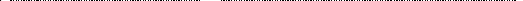 1 (2020)2 (2019)3 (2018)197201201176166136124113110123377301268рост тарифов на электроэнергию для населения на розничном рынке с учетом сверхнормативного потребления (включая льготные категории), %123155-1651)179179179164154154136128114401352313Соотношение цен (тарифов) на электроэнергию для населения (без учета оплаты населением за сверхнормативное потребление)	ицен для прочих категорий потребителей, на конец периода ( раз)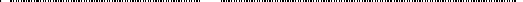 1230,770,991,11,21,31,41,71,71,71,7Тепловая энергия рост тарифов, %123163-164140134131130127126115115117209195193Вариант2011-20152016-20202021-20252026-20302016-2030Справочно:Рост тарифов на услуги ЖКХ, %123149137119243231223Справочно:Рост тарифов на услуги ЖКХ, %123160-1611471431321311191202432312231134-134,5127127124121120119114114116176174171Инфляция (ИПЦ), %2134-134,51271271241211201191141141161761741713134-134,5127127124121120119114114116176174171№ п/пНаименование организации, оказывающей коммунальные услугиУтвержденный тариф на 2014 год (с учетом НДС)ОснованиеООО "CЖКХ"12,97области от 20 декабря 2014 года № 223-п5.Газоснабжениеруб./м3Приказ Комитета по тарифам и ценовойполитике Ленинградской области от 27 декабря 2014 года № 243-п5.ООО "Газпром"5,35Приказ Комитета по тарифам и ценовойполитике Ленинградской области от 27 декабря 2014 года № 243-п6.Тариф на сбор и транспортировку ТБО мусоровозомруб./м3Установлены решением Совета Депутатов МО "Светогорское городское поселение" № от 37.12.20136.ООО "CЖКХ"3,81Установлены решением Совета Депутатов МО "Светогорское городское поселение" № от 37.12.2013НаименованиеИсточники финансирования, тыс. руб.Сумма и источники финансирования, тыс. руб.Сумма и источники финансирования, тыс. руб.Сумма и источники финансирования, тыс. руб.Сумма и источники финансирования, тыс. руб.Сумма и источники финансирования, тыс. руб.Сумма и источники финансирования, тыс. руб.Сумма и источники финансирования, тыс. руб.Сумма и источники финансирования, тыс. руб.Сумма и источники финансирования, тыс. руб.Сумма и источники финансирования, тыс. руб.Сумма и источники финансирования, тыс. руб.Сумма и источники финансирования, тыс. руб.Сумма и источники финансирования, тыс. руб.НаименованиеИсточники финансирования, тыс. руб.Всего20142015201620172018201920202021202220232024202515567891011121314151617Программа инвестиционных проектов в электроснабжении МО Светогорское СППрограмма инвестиционных проектов в электроснабжении МО Светогорское СППрограмма инвестиционных проектов в электроснабжении МО Светогорское СППрограмма инвестиционных проектов в электроснабжении МО Светогорское СППрограмма инвестиционных проектов в электроснабжении МО Светогорское СППрограмма инвестиционных проектов в электроснабжении МО Светогорское СППрограмма инвестиционных проектов в электроснабжении МО Светогорское СППрограмма инвестиционных проектов в электроснабжении МО Светогорское СППрограмма инвестиционных проектов в электроснабжении МО Светогорское СППрограмма инвестиционных проектов в электроснабжении МО Светогорское СППрограмма инвестиционных проектов в электроснабжении МО Светогорское СППрограмма инвестиционных проектов в электроснабжении МО Светогорское СППрограмма инвестиционных проектов в электроснабжении МО Светогорское СППрограмма инвестиционных проектов в электроснабжении МО Светогорское СППрограмма инвестиционных проектов в электроснабжении МО Светогорское СПОАО "Ленэнерго"Инвестиционные затраты0000000000000ОАО "Ленэнерго"инвестиционная составляющая в тарифе0000000000000ОАО "Ленэнерго"плата за технологическое присоединение0000000000000Программа инвестиционных проектов в теплоснабжении МО Светогорское ГППрограмма инвестиционных проектов в теплоснабжении МО Светогорское ГППрограмма инвестиционных проектов в теплоснабжении МО Светогорское ГППрограмма инвестиционных проектов в теплоснабжении МО Светогорское ГППрограмма инвестиционных проектов в теплоснабжении МО Светогорское ГППрограмма инвестиционных проектов в теплоснабжении МО Светогорское ГППрограмма инвестиционных проектов в теплоснабжении МО Светогорское ГППрограмма инвестиционных проектов в теплоснабжении МО Светогорское ГППрограмма инвестиционных проектов в теплоснабжении МО Светогорское ГППрограмма инвестиционных проектов в теплоснабжении МО Светогорское ГППрограмма инвестиционных проектов в теплоснабжении МО Светогорское ГППрограмма инвестиционных проектов в теплоснабжении МО Светогорское ГППрограмма инвестиционных проектов в теплоснабжении МО Светогорское ГППрограмма инвестиционных проектов в теплоснабжении МО Светогорское ГППрограмма инвестиционных проектов в теплоснабжении МО Светогорское ГПООО "СЖКХ"Инвестиционные затраты0000000000000ООО "СЖКХ"инвестиционная составляющая в тарифе0000000000000ООО "СЖКХ"плата за технологическое присоединение0000000000000Программа инвестиционных проектов в водоснабжении МО Светогорское ГППрограмма инвестиционных проектов в водоснабжении МО Светогорское ГППрограмма инвестиционных проектов в водоснабжении МО Светогорское ГППрограмма инвестиционных проектов в водоснабжении МО Светогорское ГППрограмма инвестиционных проектов в водоснабжении МО Светогорское ГППрограмма инвестиционных проектов в водоснабжении МО Светогорское ГППрограмма инвестиционных проектов в водоснабжении МО Светогорское ГППрограмма инвестиционных проектов в водоснабжении МО Светогорское ГППрограмма инвестиционных проектов в водоснабжении МО Светогорское ГППрограмма инвестиционных проектов в водоснабжении МО Светогорское ГППрограмма инвестиционных проектов в водоснабжении МО Светогорское ГППрограмма инвестиционных проектов в водоснабжении МО Светогорское ГППрограмма инвестиционных проектов в водоснабжении МО Светогорское ГППрограмма инвестиционных проектов в водоснабжении МО Светогорское ГППрограмма инвестиционных проектов в водоснабжении МО Светогорское ГПНаименованиеИсточники финансирования, тыс. руб.Сумма и источники финансирования, тыс. руб.Сумма и источники финансирования, тыс. руб.Сумма и источники финансирования, тыс. руб.Сумма и источники финансирования, тыс. руб.Сумма и источники финансирования, тыс. руб.Сумма и источники финансирования, тыс. руб.Сумма и источники финансирования, тыс. руб.Сумма и источники финансирования, тыс. руб.Сумма и источники финансирования, тыс. руб.Сумма и источники финансирования, тыс. руб.Сумма и источники финансирования, тыс. руб.Сумма и источники финансирования, тыс. руб.Сумма и источники финансирования, тыс. руб.НаименованиеИсточники финансирования, тыс. руб.Всего201420152016201720182019202020212022202320242025ООО "СЖКХ"Инвестиционные затраты2496024960000000000ООО "СЖКХ"инвестиционная составляющая в тарифе2,770,550,550,550,550,55000000ООО "СЖКХ"плата за технологическое присоединение0000000000000Программа инвестиционных проектов в водоотведении МО Светогорское ГППрограмма инвестиционных проектов в водоотведении МО Светогорское ГППрограмма инвестиционных проектов в водоотведении МО Светогорское ГППрограмма инвестиционных проектов в водоотведении МО Светогорское ГППрограмма инвестиционных проектов в водоотведении МО Светогорское ГППрограмма инвестиционных проектов в водоотведении МО Светогорское ГППрограмма инвестиционных проектов в водоотведении МО Светогорское ГППрограмма инвестиционных проектов в водоотведении МО Светогорское ГППрограмма инвестиционных проектов в водоотведении МО Светогорское ГППрограмма инвестиционных проектов в водоотведении МО Светогорское ГППрограмма инвестиционных проектов в водоотведении МО Светогорское ГППрограмма инвестиционных проектов в водоотведении МО Светогорское ГППрограмма инвестиционных проектов в водоотведении МО Светогорское ГППрограмма инвестиционных проектов в водоотведении МО Светогорское ГППрограмма инвестиционных проектов в водоотведении МО Светогорское ГПООО "СЖКХ"Инвестиционные затраты0000000000000ООО "СЖКХ"инвестиционная составляющая в тарифе0000000000000ООО "СЖКХ"плата за технологическое присоединение0000000000000Программа инвестиционных проектов в сфере захоронении (утилизации) ТБО, КГО и других отходов в МО Светогорское ГППрограмма инвестиционных проектов в сфере захоронении (утилизации) ТБО, КГО и других отходов в МО Светогорское ГППрограмма инвестиционных проектов в сфере захоронении (утилизации) ТБО, КГО и других отходов в МО Светогорское ГППрограмма инвестиционных проектов в сфере захоронении (утилизации) ТБО, КГО и других отходов в МО Светогорское ГППрограмма инвестиционных проектов в сфере захоронении (утилизации) ТБО, КГО и других отходов в МО Светогорское ГППрограмма инвестиционных проектов в сфере захоронении (утилизации) ТБО, КГО и других отходов в МО Светогорское ГППрограмма инвестиционных проектов в сфере захоронении (утилизации) ТБО, КГО и других отходов в МО Светогорское ГППрограмма инвестиционных проектов в сфере захоронении (утилизации) ТБО, КГО и других отходов в МО Светогорское ГППрограмма инвестиционных проектов в сфере захоронении (утилизации) ТБО, КГО и других отходов в МО Светогорское ГППрограмма инвестиционных проектов в сфере захоронении (утилизации) ТБО, КГО и других отходов в МО Светогорское ГППрограмма инвестиционных проектов в сфере захоронении (утилизации) ТБО, КГО и других отходов в МО Светогорское ГППрограмма инвестиционных проектов в сфере захоронении (утилизации) ТБО, КГО и других отходов в МО Светогорское ГППрограмма инвестиционных проектов в сфере захоронении (утилизации) ТБО, КГО и других отходов в МО Светогорское ГППрограмма инвестиционных проектов в сфере захоронении (утилизации) ТБО, КГО и других отходов в МО Светогорское ГППрограмма инвестиционных проектов в сфере захоронении (утилизации) ТБО, КГО и других отходов в МО Светогорское ГПООО "СЖКХ"Инвестиционные затраты0000000000000НаименованиеИсточники финансирования, тыс. руб.Сумма и источники финансирования, тыс. руб.Сумма и источники финансирования, тыс. руб.Сумма и источники финансирования, тыс. руб.Сумма и источники финансирования, тыс. руб.Сумма и источники финансирования, тыс. руб.Сумма и источники финансирования, тыс. руб.Сумма и источники финансирования, тыс. руб.Сумма и источники финансирования, тыс. руб.Сумма и источники финансирования, тыс. руб.Сумма и источники финансирования, тыс. руб.Сумма и источники финансирования, тыс. руб.Сумма и источники финансирования, тыс. руб.Сумма и источники финансирования, тыс. руб.НаименованиеИсточники финансирования, тыс. руб.Всего201420152016201720182019202020212022202320242025Наименованиеинвестиционная составляющая в тарифе0000000000000Наименованиеплата за технологическое присоединение0000000000000ИТОГО поорганизациям:ОАО "Ленэнерго"0000000000000ИТОГО поорганизациям:ООО "СЖКХ"249624960000000000НаименованиеЕд.изм.Отчетный периодНаименованиеЕд.изм.2014201520162017201820192020202220242026202820301234567891011121314Ежегодный процент повышения цен за счет естественного приростаЕжегодный процент повышения цен за счет естественного приростаЕжегодный процент повышения цен за счет естественного приростаЕжегодный процент повышения цен за счет естественного приростаЕжегодный процент повышения цен за счет естественного приростаЕжегодный процент повышения цен за счет естественного приростаЕжегодный процент повышения цен за счет естественного приростаЕжегодный процент повышения цен за счет естественного приростаЕжегодный процент повышения цен за счет естественного приростаЕжегодный процент повышения цен за счет естественного приростаЕжегодный процент повышения цен за счет естественного приростаЕжегодный процент повышения цен за счет естественного приростаЕжегодный процент повышения цен за счет естественного приростаЕжегодный процент повышения цен за счет естественного приростак 2014к 2014к 2016к 2016к 2016к 2016к 2016к 2021к 2021к 2021к 2021Рост цен на газ для населения (до 2019 года - оптовых цен, далее - надбавки ГРО и ПССу)%_138,6667158100125,25150,5175,75201109127100105Рост тарифов на электроэнергию для населения на розничном рынкн с учетом сверхнормативного потребления (включаяяльготные категории)%_128142100119,75139,5159,25179113,5140,5100114Тепловая энергия рост тарифов%_127,3141100108,5117125,5134106,75120,25100107,5Рост тарифов на услуги ЖКХ, в т.ч. Водоснабжение иводоотведение%_126139100111,75123,5135,25147108124100109,5ГазоснабжениеГазоснабжениеГазоснабжениеГазоснабжениеГазоснабжениеГазоснабжениеГазоснабжениеГазоснабжениеГазоснабжениеГазоснабжениеГазоснабжениеГазоснабжениеГазоснабжениеГазоснабжениеТариф с учетом инвестиционнойсоставляющей в тарифе (инвестиционной надбавки)руб./м.куб5,255,985,987,499,0010,5112,0213,1015,2720,7621,8022,84Тарифруб./м.куб5,255,985,987,499,0010,5112,0213,1015,2720,7621,8022,84Инвестиционная составляющаяруб./м.куб0,000,000,000,000,000,000,000,000,000,000,000,00НаименованиеЕд.изм.Отчетный периодНаименованиеЕд.изм.2014201520162017201820192020202220242026202820301234567891011121314ЭлектроснабжениеЭлектроснабжениеЭлектроснабжениеЭлектроснабжениеЭлектроснабжениеЭлектроснабжениеЭлектроснабжениеЭлектроснабжениеЭлектроснабжениеЭлектроснабжениеЭлектроснабжениеЭлектроснабжениеЭлектроснабжениеЭлектроснабжениеТариф с учетом инвестиционнойсоставляющей в тарифе (инвестиционной надбавки)руб./кВт*ч3,213,563,564,274,975,686,387,248,969,8311,2012,58Тарифруб./кВт*ч3,213,563,564,274,975,686,387,248,969,8311,2012,58Инвестиционная составляющаяруб./кВт*ч0,000,000,000,000,000,000,000,000,000,000,000,00ТеплоснабжениеТеплоснабжениеТеплоснабжениеТеплоснабжениеТеплоснабжениеТеплоснабжениеТеплоснабжениеТеплоснабжениеТеплоснабжениеТеплоснабжениеТеплоснабжениеТеплоснабжениеТеплоснабжениеТеплоснабжениеТариф с учетом инвестиционной составляющей в тарифе(инвестиционной надбавки)руб./Гкал927,761027,611764,091843,361922,812001,882081,672159,982331,352410,822529,052647,33Тарифруб./Гкал927,761027,611027,611114,951202,301289,651376,991469,941655,841748,781879,942011,10Инвестиционная составляющаяруб./Гкал00736,48728,41720,51712,23704,68690,04675,51662,04649,11636,23ВодоснабжениеВодоснабжениеВодоснабжениеВодоснабжениеВодоснабжениеВодоснабжениеВодоснабжениеВодоснабжениеВодоснабжениеВодоснабжениеВодоснабжениеВодоснабжениеВодоснабжениеВодоснабжениеТариф с учетом инвестиционной составляющей в тарифе (инвестиционной надбавки)руб./м.куб15,1216,6824,6425,8427,7029,5631,3533,1636,9438,7838,6541,59Тарифруб./м.куб15,1216,6816,6818,6420,622,5624,5226,4830,432,3732,3735,44НаименованиеЕд.изм.Отчетный периодНаименованиеЕд.изм.2014201520162017201820192020202220242026202820301234567891011121314Инвестиционная составляющаяруб./м.куб007,967,207,107,006,836,686,546,416,286,15ВодоотведениеВодоотведениеВодоотведениеВодоотведениеВодоотведениеВодоотведениеВодоотведениеВодоотведениеВодоотведениеВодоотведениеВодоотведениеВодоотведениеВодоотведениеВодоотведениеТариф с учетом инвестиционнойсоставляющей в тарифе (инвестиционной надбавки)руб./м.куб12,9714,318,4020,0521,6923,3425,0026,6129,9131,5331,4734,05Тарифруб./м.куб12,9714,314,315,9817,6619,3421,0322,7126,0727,7527,7530,39Инвестиционная составляющаяруб./м.куб004,104,074,034,003,973,903,843,783,723,66Тариф на сбор и транспортировку ТБО мусоровозомТариф на сбор и транспортировку ТБО мусоровозомТариф на сбор и транспортировку ТБО мусоровозомТариф на сбор и транспортировку ТБО мусоровозомТариф на сбор и транспортировку ТБО мусоровозомТариф на сбор и транспортировку ТБО мусоровозомТариф на сбор и транспортировку ТБО мусоровозомТариф на сбор и транспортировку ТБО мусоровозомТариф на сбор и транспортировку ТБО мусоровозомТариф на сбор и транспортировку ТБО мусоровозомТариф на сбор и транспортировку ТБО мусоровозомТариф на сбор и транспортировку ТБО мусоровозомТариф на сбор и транспортировку ТБО мусоровозомТариф на сбор и транспортировку ТБО мусоровозомТариф с учетом инвестиционной составляющей в тарифе(инвестиционной надбавки)руб./м.кв3,814,27,327,808,268,749,209,6010,4810,8911,5812,20Тарифруб./м.кв3,814,24,24,75,195,696,186,687,668,168,939,71Инвестиционная составляющаяруб./м.кв003,123,103,073,053,022,922,822,732,652,49Содержание и ремонт жильяСодержание и ремонт жильяСодержание и ремонт жильяСодержание и ремонт жильяСодержание и ремонт жильяСодержание и ремонт жильяСодержание и ремонт жильяСодержание и ремонт жильяСодержание и ремонт жильяСодержание и ремонт жильяСодержание и ремонт жильяСодержание и ремонт жильяСодержание и ремонт жильяСодержание и ремонт жильяТариф с учетом инвестиционной составляющей в тарифе (инвестиционной надбавки)руб./м.кв32,5532,7636,1436,1440,3944,6348,8853,1357,3865,8870,1376,79НаименованиеЕд.изм.Отчетный периодНаименованиеЕд.изм.2014201520162017201820192020202220242026202820301234567891011121314Тарифруб./м.кв32,5532,7636,1436,1440,3944,6348,8853,1357,3865,8870,1376,79Инвестиционная составляющаяруб./м.кв0,000,000,000,000,000,000,000,000,000,000,000,00вариант2012-2015 гг.2016-2030 гг.2016-2030 гг.вариант2012-2015 гг.2016-20202021-20252026-20302016-2030 гг.Инфляция (ИПЦ)1235,55,05,04,33,93,73,52,72,63,03,83,73,6Товары1235,04,64,63,53,53,32,62,32,01,83,53,32,6продовольственные1235,05,45,44,23,73,43,02,122,53,83,63,2непродовольственные1234,93,93,92,83,43,12,22,22,01,53,13,02,3Услуги1237,05,85,86,44,74,75,43,53,94,94,74,85,6в том числеуслуги организаций ЖКХ1239,38,38,17,46,55,75,53,63,53,66,15,75,5прочие услуги1235,94,74,863,94,35,43,545,144,45,5Справочно:Обменный курс1233,54,04,10,62,41,60,3-1,2-1,70,21,71,30,4вариант2012-2015 гг.2016-2030 гг.2016-2030 гг.2016-2030 гг.2016-2030 гг.вариант2012-2015 гг.2016-20202021-20252026-20302016-2030 гг.Реальные располагаемые доходы населения1234,64,24,76,63,64,55,92,94,14,33,64,45,6НаименованиеЕд.изм.Отчетны й периодНаименованиеЕд.изм.201420152016201720182019201920202022202420262028203012345678891011121314Численность населениячел.20200203832056720750209332111721117213002204022780235202426025000ГазоснабжениеГазоснабжениеГазоснабжениеГазоснабжениеГазоснабжениеГазоснабжениеГазоснабжениеГазоснабжениеГазоснабжениеГазоснабжениеГазоснабжениеГазоснабжениеГазоснабжениеГазоснабжениеГазоснабжениеПрогноз спроса на коммунальныересурсыМлн.м31,701,801,801,801,801,801,801,901,901,902,002,002,10Прогнозируемый тариф с учетом инвестиционной составляющей в тарифе (инвестиционнойнадбавкируб./м35,255,985,987,499,009,0010,5112,0213,1015,2720,7621,8022,84Расходынаселениятыс.руб.8925,0010764,010764,013482,016200,0016200,0018918,022838,024890,029013,041520,043600,047964,0Расход на душу населения (с учетом доли потребителей от общего числаграждан)руб./мес./чел.36,8244,0143,6154,1464,4964,4974,6689,3594,11106,13147,11149,77159,88ЭлектроснабжениеЭлектроснабжениеЭлектроснабжениеЭлектроснабжениеЭлектроснабжениеЭлектроснабжениеЭлектроснабжениеЭлектроснабжениеЭлектроснабжениеЭлектроснабжениеЭлектроснабжениеЭлектроснабжениеЭлектроснабжениеЭлектроснабжениеЭлектроснабжениеПрогноз спроса на коммунальныересурсымлн. кВт*ч24,6025,0025,4025,8126,2126,6326,6327,0428,3629,7131,0732,4733,89НаименованиеЕд.изм.Отчетны й периодНаименованиеЕд.изм.2014201520162017201820192020202220242026202820301234567891011121314Прогнозируемый тариф с учетом инвестиционной составляющей в тарифе (инвестиционнойнадбавкируб./кВт*ч3,213,563,564,274,975,686,387,248,969,8311,2012,58Расходынаселениятыс.руб.78966,0089000,0090424,00110208,7130263,7151258,4172515,0205326,4266201,6305418,1363664,0426336,2Расход на душу населения (с учетом доли потребителей от общего числагражданруб./мес./чел.325,77363,87366,38442,61518,57596,91674,94776,34973,811082,121249,191421,12ТеплоснабжениеТеплоснабжениеТеплоснабжениеТеплоснабжениеТеплоснабжениеТеплоснабжениеТеплоснабжениеТеплоснабжениеТеплоснабжениеТеплоснабжениеТеплоснабжениеТеплоснабжениеТеплоснабжениеТеплоснабжениеПрогноз спросана коммунальные ресурсытыс.Гкал123,3124,9126,3127,7129,1130,6132134,8137,7140,5143,3146,2Прогнозируемый тариф с учетом инвестиционной составляющей в тарифе(инвестиционной надбавкируб./Гкал927,761027,611764,091843,361922,812001,882081,672159,982331,352410,822529,052647,33Расходынаселениятыс.руб.114393128348222805235397248235261446274780291165321027338720362413387040Расход на душу населения (с учетом доли потребителей отруб./мес./чел.471,92524,74902,76945,37988,211031,731075,041100,901174,371200,111244,891290,13НаименованиеЕд.изм.Отчетны й периодНаименованиеЕд.изм.2014201520162017201820192020202220242026202820301234567891011121314общего числа гражданВодоснабжениеВодоснабжениеВодоснабжениеВодоснабжениеВодоснабжениеВодоснабжениеВодоснабжениеВодоснабжениеВодоснабжениеВодоснабжениеВодоснабжениеВодоснабжениеВодоснабжениеВодоснабжениеПрогноз спроса на коммунальныересурсыТыс.м3629,1585,6585,6647656,4665,9682,4697,5712,5727,5742,5758,1Прогнозируемый тариф с учетом инвестиционной составляющей в тарифе (инвестиционнойнадбавкируб./м315,1216,6824,6425,8427,729,5631,3533,1636,9438,7838,6541,59Расходынаселениятыс.руб.9512,09767,814429,216718,518182,319684,021393,223129,126319,828212,528697,631529,4Расход на душу населения (с учетом доли потребителей от общего числагражданруб./мес./чел.39,2439,9358,4667,1472,3877,6883,7087,4596,2899,9698,58105,10ВодоотведениеВодоотведениеВодоотведениеВодоотведениеВодоотведениеВодоотведениеВодоотведениеВодоотведениеВодоотведениеВодоотведениеВодоотведениеВодоотведениеВодоотведениеВодоотведениеПрогноз спроса на коммунальныересурсыТыс.м311721217,21227,61238,11248,512591269,41290,31311,21333,81354,71375,8НаименованиеЕд.изм.Отчетны й периодНаименованиеЕд.изм.2014201520162017201820192020202220242026202820301234567891011121314Прогнозируемый тариф с учетом инвестиционной составляющей в тарифе (инвестиционнойнадбавкируб./м312,9714,318,420,0521,6923,342526,6129,9131,5331,4734,05Расходынаселениятыс.руб.15200,841740622587,824823,92708029385317353433539218420554263246845Расход на душу населения (с учетом доли потребителей от общего числагражданруб./мес./чел.62,7171,1691,5299,69107,80115,96124,16129,82143,47149,00146,44156,15Тариф на сбор и транспортировку ТБО мусоровозомТариф на сбор и транспортировку ТБО мусоровозомТариф на сбор и транспортировку ТБО мусоровозомТариф на сбор и транспортировку ТБО мусоровозомТариф на сбор и транспортировку ТБО мусоровозомТариф на сбор и транспортировку ТБО мусоровозомТариф на сбор и транспортировку ТБО мусоровозомТариф на сбор и транспортировку ТБО мусоровозомТариф на сбор и транспортировку ТБО мусоровозомТариф на сбор и транспортировку ТБО мусоровозомТариф на сбор и транспортировку ТБО мусоровозомТариф на сбор и транспортировку ТБО мусоровозомТариф на сбор и транспортировку ТБО мусоровозомТариф на сбор и транспортировку ТБО мусоровозомПрогноз спросана коммунальные ресурсытыс.м349,449,850,350,751,251,652,153,955,757,559,363,2Прогнозируемый тариф с учетом инвестиционной составляющей в тарифе(инвестиционной надбавки)руб./м33,814,27,327,88,268,749,29,610,4810,8911,5812,2Нормаобразования ТБО на человека в годм3/чел.1,61,61,61,61,61,61,61,61,61,61,61,6Расходынаселениятыс.руб.188,214209,16368,196395,46422,912450,984479,32517,44583,736626,175686,694771,04НаименованиеЕд.изм.Отчетны й периодНаименованиеЕд.изм.2014201520162017201820192020202220242026202820301234567891011121314Расход на душу населения (с учетом доли потребителей от общего числагражданруб./мес./чел.0,780,861,491,591,681,781,881,962,142,222,362,57Содержание и ремонт жильяСодержание и ремонт жильяСодержание и ремонт жильяСодержание и ремонт жильяСодержание и ремонт жильяСодержание и ремонт жильяСодержание и ремонт жильяСодержание и ремонт жильяСодержание и ремонт жильяСодержание и ремонт жильяСодержание и ремонт жильяСодержание и ремонт жильяСодержание и ремонт жильяСодержание и ремонт жильяОбщая площадь (по нормативу)обслуживаемых жилых домовтыс.м2298,8308,82318,84328,86338,88348,9358,92368,94378,96388,98399409,02Прогнозируемый тариф с учетом инвестиционной составляющей в тарифе(инвестиционной надбавкируб./м232,5532,7636,1436,1440,3944,6348,8853,1357,3865,8870,1376,79Расходынаселениятыс.руб.9725,9410116,911522,91188513687,415571,41754419601,821744,72562627981,931408,7Расход на душу населения (с учетом доли потребителей от общего числаграждан)руб./мес./чел.40,1241,3646,6947,7354,4961,4568,6474,1179,5590,896,12104,7Расходов населения науслуги организацийкоммунальной инфраструктурытыс.руб.236911265612372901412911454071496713541285598965704108782178869675971895НаименованиеЕд.изм.Отчетны й периодНаименованиеЕд.изм.2014201520162017201820192020202220242026202820301234567891011121314, ВСЕГОРасход на душу населения (с учетом долипотребителей от общего числа граждан), ВСЕГОруб./мес./чел.977,351085,931510,921658,271807,631960,172117,702264,692575,752771,332987,353239,65Процент роста цен на услуги организаций коммунальногокомплекса%9,39,39,39,38,18,18,18,18,18,18,18,1Ежегодный индекс роста заработной платы%4,64,64,64,64,74,74,74,74,74,74,74,7Прогнозируемый среднемесячный доход на душу населения в Ленинградскойобластируб.17 10517 89218 71519 57620 49621 45922 46823 52424 62926 62428 78131 112Прогнозируемый среднемесячный доход на душу населенияСветогорского городскогоруб.22 38223 41224 48925 61526 81928 08029 39930 78132 22833 74335 32836 989НаименованиеЕд.изм.Отчетны й периодНаименованиеЕд.изм.2014201520162017201820192020202220242026202820301234567891011121314поселенияПрогноз затрат на услугикоммунального комплексатыс. руб.236911265612372901412911454071496713541285598965704108782178869675971895Расчётная стоимости жилищно- коммунальных услуг длянаселенияруб./чел/мес.9771 0861 5111 6581 8081 9602 1182 2652 5762 7712 9873 240Региональный стандарт стоимости жилищно- коммунальных услуг.УСТАНОВЛЕНпостановлением Правительства Ленинградской областиот 18 марта 2013года N 72руб./чел/мес.1 853,202 025,502 213,902 419,802 615,802 827,703 056,703 304,303 572,003 861,304 174,104 512,20НаименованиеЕд.изм.Отчетны й периодНаименованиеЕд.изм.2014201520162017201820192020202220242026202820301234567891011121314Нормируемая доля платы за услуги организацийкоммунального комплекса надушу населения%8,38,79,09,49,810,110,410,711,111,411,812,2Рассчитанная доля платы за услуги организацийкоммунального комплекса надушу населения%4,44,66,26,56,77,07,17,27,48,08,28,5Наименование показателяЕд. изм.Отчет- ныйпериодЗначение индикатора по годам реализацииЗначение индикатора по годам реализацииЗначение индикатора по годам реализацииЗначение индикатора по годам реализацииЗначение индикатора по годам реализацииЗначение индикатора по годам реализацииЗначение индикатора по годам реализацииЗначение индикатора по годам реализацииЗначение индикатора по годам реализацииЗначение индикатора по годам реализацииЗначение индикатора по годам реализацииЦелевое значе- ниеНаименование показателяЕд. изм.201420152016201720182019202020222024202620282030Целевое значе- ние1234567891011121314Среднегодоваячисленность населения20200203832056720750209332111721300220402278023520242602500020200Система электроснабженияСистема электроснабженияСистема электроснабженияСистема электроснабженияСистема электроснабженияСистема электроснабженияСистема электроснабженияСистема электроснабженияСистема электроснабженияСистема электроснабженияСистема электроснабженияСистема электроснабженияСистема электроснабженияСистема электроснабженияСистема электроснабженияПоказатели спроса на услуги электроснабженияПоказатели спроса на услуги электроснабженияПоказатели спроса на услуги электроснабженияПоказатели спроса на услуги электроснабженияПоказатели спроса на услуги электроснабженияПоказатели спроса на услуги электроснабженияПоказатели спроса на услуги электроснабженияПоказатели спроса на услуги электроснабженияПоказатели спроса на услуги электроснабженияПоказатели спроса на услуги электроснабженияПоказатели спроса на услуги электроснабженияПоказатели спроса на услуги электроснабженияПоказатели спроса на услуги электроснабженияПоказатели спроса на услуги электроснабженияПоказатели спроса на услуги электроснабженияПотребление электрическойэнергии, в том числе:млн кВт∙ч727,3747,74768,18788,61809,05829,49849,93890,8931,68972,551013,41054,31054,3на           производственныенуждымлн кВт∙ч702,70722,74742,78762,80782,84802,86822,89862,44901,97941,48980,961020,41020,4на коммунально- бытовые нуждымлн кВт∙ч24,6025,0025,4025,8126,2126,6327,0428,3629,7131,0732,4733,8933,89Присоединеннаянагрузкатыс. кВт197200,44203,88207,31210,75214,19217,63224,5231,4238,3245,1252252Доля потребителей в жилых домах, обеспеченных доступом к электроснабжению%100100100100100100100100100100100100100Наименование показателяЕд. изм.Отчет-ный периодЗначение индикатора по годам реализацииЗначение индикатора по годам реализацииЗначение индикатора по годам реализацииЗначение индикатора по годам реализацииЗначение индикатора по годам реализацииЗначение индикатора по годам реализацииЗначение индикатора по годам реализацииЗначение индикатора по годам реализацииЗначение индикатора по годам реализацииЗначение индикатора по годам реализацииЗначение индикатора по годам реализацииЦелевое значе- ниеНаименование показателяЕд. изм.201420152016201720182019202020222024202620282030Целевое значе- ние1234567891011121314Доля расходов на оплату услуг в совокупном доходенаселения%1,46%1,55%1,50%1,73%1,93%2,13%2,30%2,52%3,02%3,21%3,54%3,84%3,84Охват потребителей приборами учетаОхват потребителей приборами учетаОхват потребителей приборами учетаОхват потребителей приборами учетаОхват потребителей приборами учетаОхват потребителей приборами учетаОхват потребителей приборами учетаОхват потребителей приборами учетаОхват потребителей приборами учетаОхват потребителей приборами учетаОхват потребителей приборами учетаОхват потребителей приборами учетаОхват потребителей приборами учетаОхват потребителей приборами учетаОхват потребителей приборами учетаДоля объемов электрической энергии, расчеты за которую осуществляются с использованием приборов учета (в части МКД – с использованием коллективных приборов учета), в общем объеме электрической энергии, потребляемой на территории муниципальногообразования (далее – МО)%100,0100,0100,0100,0100,0100,0100,0100,0100,0100,0100,0100,0100,0Наименование показателяЕд. изм.Отчет-ный периодЗначение индикатора по годам реализацииЗначение индикатора по годам реализацииЗначение индикатора по годам реализацииЗначение индикатора по годам реализацииЗначение индикатора по годам реализацииЗначение индикатора по годам реализацииЗначение индикатора по годам реализацииЗначение индикатора по годам реализацииЗначение индикатора по годам реализацииЗначение индикатора по годам реализацииЗначение индикатора по годам реализацииЦелевое значе- ниеНаименование показателяЕд. изм.201420152016201720182019202020222024202620282030Целевое значе- ние1234567891011121314Доля объемов электрической энергии, потребляемой в МКД, расчеты за которую осуществляются с использованием приборов учета, в общем объеме ЭЭ,потребляемой МКД%100,0100,0100,0100,0100,0100,0100,0100,0100,0100,0100,0100,0100,0Доля объемом электрической энергии на обеспечение бюджетных учреждений, расчеты за которую осуществляются сиспользованием приборов учета%100,0100,0100,0100,0100,0100,0100,0100,0100,0100,0100,0100,0100Надежность обслуживания систем электроснабженияНадежность обслуживания систем электроснабженияНадежность обслуживания систем электроснабженияНадежность обслуживания систем электроснабженияНадежность обслуживания систем электроснабженияНадежность обслуживания систем электроснабженияНадежность обслуживания систем электроснабженияНадежность обслуживания систем электроснабженияНадежность обслуживания систем электроснабженияНадежность обслуживания систем электроснабженияНадежность обслуживания систем электроснабженияНадежность обслуживания систем электроснабженияНадежность обслуживания систем электроснабженияНадежность обслуживания систем электроснабженияНадежность обслуживания систем электроснабженияПеребои в снабжениипотребителейчас/чел.0,10,10,10,10,10,10,10,10,10,10,10,10,1Продолжительность (бесперебойность)поставки товаров и услугчас/день23,923,923,923,923,923,923,923,923,923,923,923,923,9Эффективность потребления электрической энергииЭффективность потребления электрической энергииЭффективность потребления электрической энергииЭффективность потребления электрической энергииЭффективность потребления электрической энергииЭффективность потребления электрической энергииЭффективность потребления электрической энергииЭффективность потребления электрической энергииЭффективность потребления электрической энергииЭффективность потребления электрической энергииЭффективность потребления электрической энергииЭффективность потребления электрической энергииЭффективность потребления электрической энергииЭффективность потребления электрической энергииЭффективность потребления электрической энергииНаименование показателяЕд. изм.Отчет-ный периодЗначение индикатора по годам реализацииЗначение индикатора по годам реализацииЗначение индикатора по годам реализацииЗначение индикатора по годам реализацииЗначение индикатора по годам реализацииЗначение индикатора по годам реализацииЗначение индикатора по годам реализацииЗначение индикатора по годам реализацииЗначение индикатора по годам реализацииЗначение индикатора по годам реализацииЗначение индикатора по годам реализацииЦелевое значе- ниеНаименование показателяЕд. изм.201420152016201720182019202020222024202620282030Целевое значе- ние1234567891011121314Удельное электропотребление населениякВт∙ч/чел1217,81226,41235,11243,71252,31260,91269,51286,813041321,21338,51355,71355,7Система теплоснабженияСистема теплоснабженияСистема теплоснабженияСистема теплоснабженияСистема теплоснабженияСистема теплоснабженияСистема теплоснабженияСистема теплоснабженияСистема теплоснабженияСистема теплоснабженияСистема теплоснабженияСистема теплоснабженияСистема теплоснабженияСистема теплоснабженияСистема теплоснабженияПоказатели спроса на услуги теплоснабженияПоказатели спроса на услуги теплоснабженияПоказатели спроса на услуги теплоснабженияПоказатели спроса на услуги теплоснабженияПоказатели спроса на услуги теплоснабженияПоказатели спроса на услуги теплоснабженияПоказатели спроса на услуги теплоснабженияПоказатели спроса на услуги теплоснабженияПоказатели спроса на услуги теплоснабженияПоказатели спроса на услуги теплоснабженияПоказатели спроса на услуги теплоснабженияПоказатели спроса на услуги теплоснабженияПоказатели спроса на услуги теплоснабженияПоказатели спроса на услуги теплоснабженияПоказатели спроса на услуги теплоснабженияПотребление тепловой энергииГкал11365113651350116107185031946119461194611946119461194611946119461ПрисоединеннаянагрузкаГкал/ч10,810,812,414,015,616,216,216,216,216,216,216,216,2Величина новыхнагрузокГкал/ч001,5961,5961,5960,5320000000Уровень использованияпроизводственных мощностей%55555555555555555555555555Доступность для потребителейДоступность для потребителейДоступность для потребителейДоступность для потребителейДоступность для потребителейДоступность для потребителейДоступность для потребителейДоступность для потребителейДоступность для потребителейДоступность для потребителейДоступность для потребителейДоступность для потребителейДоступность для потребителейДоступность для потребителейДоля потребителей в жилых домах, обеспеченных доступом к теплоснабжению%_____________Доля расходов на оплату услуг теплоснабжения в совокупном доходе населения%2,11%2,24%3,69%3,69%3,68%3,67%3,66%3,58%3,64%3,56%3,52%3,49%3,49%Показатели качества поставляемых услугПоказатели качества поставляемых услугПоказатели качества поставляемых услугПоказатели качества поставляемых услугПоказатели качества поставляемых услугПоказатели качества поставляемых услугПоказатели качества поставляемых услугПоказатели качества поставляемых услугПоказатели качества поставляемых услугПоказатели качества поставляемых услугПоказатели качества поставляемых услугПоказатели качества поставляемых услугПоказатели качества поставляемых услугПоказатели качества поставляемых услугНаименование показателяЕд. изм.Отчет-ный периодЗначение индикатора по годам реализацииЗначение индикатора по годам реализацииЗначение индикатора по годам реализацииЗначение индикатора по годам реализацииЗначение индикатора по годам реализацииЗначение индикатора по годам реализацииЗначение индикатора по годам реализацииЗначение индикатора по годам реализацииЗначение индикатора по годам реализацииЗначение индикатора по годам реализацииЗначение индикатора по годам реализацииЦелевое значе- ниеНаименование показателяЕд. изм.201420152016201720182019202020222024202620282030Целевое значе- ние1234567891011121314Соответствие качества услуг теплоснабжения установленным требованиям%100,0100,0100,0100,0100,0100,0100,0100,0100,0100,0100,0100,0100Охват потребителей приборами учетаОхват потребителей приборами учетаОхват потребителей приборами учетаОхват потребителей приборами учетаОхват потребителей приборами учетаОхват потребителей приборами учетаОхват потребителей приборами учетаОхват потребителей приборами учетаОхват потребителей приборами учетаОхват потребителей приборами учетаОхват потребителей приборами учетаОхват потребителей приборами учетаОхват потребителей приборами учетаОхват потребителей приборами учетаДоля объемов тепловой энергии, расчеты за которую осуществляются с использованием приборов учета (в части МКД – с использованием коллективных приборов учета), в общем объеме тепловой энергии, потребляемой на территориимуниципального образования%_100,0100,0100,0100,0100,0100,0100,0100,0100,0100,0100,0100Доля объемов тепловой энергии, потребляемой в МКД, расчеты за которую осуществляются с использованиемприборов учета, в общем объеме ТЭ,%_100,0100,0100,0100,0100,0100,0100,0100,0100,0100,0100,0100Наименование показателяЕд. изм.Отчет-ный периодЗначение индикатора по годам реализацииЗначение индикатора по годам реализацииЗначение индикатора по годам реализацииЗначение индикатора по годам реализацииЗначение индикатора по годам реализацииЗначение индикатора по годам реализацииЗначение индикатора по годам реализацииЗначение индикатора по годам реализацииЗначение индикатора по годам реализацииЗначение индикатора по годам реализацииЗначение индикатора по годам реализацииЦелевое значе- ниеНаименование показателяЕд. изм.201420152016201720182019202020222024202620282030Целевое значе- ние1234567891011121314потребляемой МКДДоля объемом тепловой энергии на обеспечение бюджетных учреждений, расчеты за которую осуществляются с использованием приборов учета%_100,0100,0100,0100,0100,0100,0100,0100,0100,0100,0100,0100Надежность обслуживания систем теплоснабженияНадежность обслуживания систем теплоснабженияНадежность обслуживания систем теплоснабженияНадежность обслуживания систем теплоснабженияНадежность обслуживания систем теплоснабженияНадежность обслуживания систем теплоснабженияНадежность обслуживания систем теплоснабженияНадежность обслуживания систем теплоснабженияНадежность обслуживания систем теплоснабженияНадежность обслуживания систем теплоснабженияНадежность обслуживания систем теплоснабженияНадежность обслуживания систем теплоснабженияНадежность обслуживания систем теплоснабженияНадежность обслуживания систем теплоснабженияНадежность обслуживания систем теплоснабженияКоличество аварий и повреждений на 1 км сети в годед/км0,40,40,360,340,290,260,220,200,170,140,110,080,08Износ коммунальныхсистем%60%60%55%53%47%43%39%32%20%8%6%3%3%Протяженностьсетей, нуждающихся в заменекм282825242120181594311Доля ежегодно заменяемых сетей%0%0%5%2%6%4%4%7%12%2%0,5%1%1%Уровень потерь и неучтенных расходов тепловойэнергии%13,713,711,210,59,28,78,37,354,53,7214Ресурсная эффективность теплоснабженияРесурсная эффективность теплоснабженияРесурсная эффективность теплоснабженияРесурсная эффективность теплоснабженияРесурсная эффективность теплоснабженияРесурсная эффективность теплоснабженияРесурсная эффективность теплоснабженияРесурсная эффективность теплоснабженияРесурсная эффективность теплоснабженияРесурсная эффективность теплоснабженияРесурсная эффективность теплоснабженияРесурсная эффективность теплоснабженияРесурсная эффективность теплоснабженияРесурсная эффективность теплоснабженияРесурсная эффективность теплоснабженияУдельный расход электроэнергиикВт∙ч/Гкал19,819,819,819,819,819,819,819,819,819,819,819,819,8Наименование показателяЕд. изм.Отчет-ный периодЗначение индикатора по годам реализацииЗначение индикатора по годам реализацииЗначение индикатора по годам реализацииЗначение индикатора по годам реализацииЗначение индикатора по годам реализацииЗначение индикатора по годам реализацииЗначение индикатора по годам реализацииЗначение индикатора по годам реализацииЗначение индикатора по годам реализацииЗначение индикатора по годам реализацииЗначение индикатора по годам реализацииЦелевое значе- ниеНаименование показателяЕд. изм.201420152016201720182019202020222024202620282030Целевое значе- ние1234567891011121314Удельный расход топлива на выроботку тепловойэнергиикг у.т./Гкал380380380380380380380380380380380380380Удельный расход водым3/Гкал4,24,24,24,24,24,24,24,24,24,24,24,24,2Эффективность потребления тепловой энергииЭффективность потребления тепловой энергииЭффективность потребления тепловой энергииЭффективность потребления тепловой энергииЭффективность потребления тепловой энергииЭффективность потребления тепловой энергииЭффективность потребления тепловой энергииЭффективность потребления тепловой энергииЭффективность потребления тепловой энергииЭффективность потребления тепловой энергииЭффективность потребления тепловой энергииЭффективность потребления тепловой энергииЭффективность потребления тепловой энергииЭффективность потребления тепловой энергииЭффективность потребления тепловой энергииУдельное теплопотребления на потребителяГкал/м20,363____________Система водоснабженияСистема водоснабженияСистема водоснабженияСистема водоснабженияСистема водоснабженияСистема водоснабженияСистема водоснабженияСистема водоснабженияСистема водоснабженияСистема водоснабженияСистема водоснабженияСистема водоснабженияСистема водоснабженияСистема водоснабженияСистема водоснабженияПоказатели спроса на услуги водоснабженияПоказатели спроса на услуги водоснабженияПоказатели спроса на услуги водоснабженияПоказатели спроса на услуги водоснабженияПоказатели спроса на услуги водоснабженияПоказатели спроса на услуги водоснабженияПоказатели спроса на услуги водоснабженияПоказатели спроса на услуги водоснабженияПоказатели спроса на услуги водоснабженияПоказатели спроса на услуги водоснабженияПоказатели спроса на услуги водоснабженияПоказатели спроса на услуги водоснабженияПоказатели спроса на услуги водоснабженияПоказатели спроса на услуги водоснабженияПоказатели спроса на услуги водоснабженияОбъем реализациитоваров и услуг, в том числе:тыс. куб. м873,2829,7829,7898,1911,2924,3947,3968,1989,01009,81030,71052,41052,4Населениютыс. куб. м629,1585,6585,6647,0656,4665,9682,4697,5712,5727,5742,5758,1758,1Бюджетнымпотребителямтыс. куб. м65,865,865,867,768,769,771,473,074,676,177,779,379,3Иным потребителямтыс. куб. м178,3178,3178,3183,4186,1188,7193,4197,7202,0206,2210,5214,9214,9Надежность (бесперебойность) снабжения потребителей товарами (услугами)Надежность (бесперебойность) снабжения потребителей товарами (услугами)Надежность (бесперебойность) снабжения потребителей товарами (услугами)Надежность (бесперебойность) снабжения потребителей товарами (услугами)Надежность (бесперебойность) снабжения потребителей товарами (услугами)Надежность (бесперебойность) снабжения потребителей товарами (услугами)Надежность (бесперебойность) снабжения потребителей товарами (услугами)Надежность (бесперебойность) снабжения потребителей товарами (услугами)Надежность (бесперебойность) снабжения потребителей товарами (услугами)Надежность (бесперебойность) снабжения потребителей товарами (услугами)Надежность (бесперебойность) снабжения потребителей товарами (услугами)Надежность (бесперебойность) снабжения потребителей товарами (услугами)Надежность (бесперебойность) снабжения потребителей товарами (услугами)Надежность (бесперебойность) снабжения потребителей товарами (услугами)Надежность (бесперебойность) снабжения потребителей товарами (услугами)Установленнаягодовая мощность водозаборатыс.куб.м/го д60216333603336033360333603336033360333603336033360333603336033360Установленная годовая мощностьВОСтыс.куб.м/го д60216333603336033360333603336033360333603336033360333603336033360Наименование показателяЕд. изм.Отчет-ный периодЗначение индикатора по годам реализацииЗначение индикатора по годам реализацииЗначение индикатора по годам реализацииЗначение индикатора по годам реализацииЗначение индикатора по годам реализацииЗначение индикатора по годам реализацииЗначение индикатора по годам реализацииЗначение индикатора по годам реализацииЗначение индикатора по годам реализацииЗначение индикатора по годам реализацииЗначение индикатора по годам реализацииЦелевое значе- ниеНаименование показателяЕд. изм.201420152016201720182019202020222024202620282030Целевое значе- ние1234567891011121314Продолжительность (бесперебойность) поставки товаров иуслугчас./день24,024,024,024,024,024,024,024,024,024,024,024,024Потери в сетях, % от поданной воды%2332,0532,0527,0626,8426,2725,618,313,113,113,113,113,1Аварийность системыед./км_____________Удельный вес сетей, нуждающихся взамене%23232321191715131010101010Доступностьтоваров и услуг для потребителейДоступностьтоваров и услуг для потребителейДоступностьтоваров и услуг для потребителейДоступностьтоваров и услуг для потребителейДоступностьтоваров и услуг для потребителейДоступностьтоваров и услуг для потребителейДоступностьтоваров и услуг для потребителейДоступностьтоваров и услуг для потребителейДоступностьтоваров и услуг для потребителейДоступностьтоваров и услуг для потребителейДоступностьтоваров и услуг для потребителейДоступностьтоваров и услуг для потребителейДоступностьтоваров и услуг для потребителейДоступностьтоваров и услуг для потребителейДоступностьтоваров и услуг для потребителейСоответствие качества товаров и услуг   установленным требованиям%100,0100,0100,0100,0100,0100,0100,0100,0100,0100,0100,0100,0100Доля расходов на оплату услуг в совокупном доходенаселения%0,18%0,18%0,24%0,26%0,27%0,28%0,28%0,28%0,30%0,30%0,28%0,28%0,28%Удельноеводопотреблениекуб.м/чел.31,1428,7328,4731,1831,3631,5332,0431,6531,2830,9330,6130,3231,14Система водоотведения и очистки сточных водСистема водоотведения и очистки сточных водСистема водоотведения и очистки сточных водСистема водоотведения и очистки сточных водСистема водоотведения и очистки сточных водСистема водоотведения и очистки сточных водСистема водоотведения и очистки сточных водСистема водоотведения и очистки сточных водСистема водоотведения и очистки сточных водСистема водоотведения и очистки сточных водСистема водоотведения и очистки сточных водСистема водоотведения и очистки сточных водСистема водоотведения и очистки сточных водСистема водоотведения и очистки сточных водСистема водоотведения и очистки сточных водОбъем реализациитоваров и услуг, в том числе:тыс. куб. м.1172,01217,21227,61238,11248,51259,01269,41290,31311,21333,81354,71375,81375,8Населениетыс. куб. м.977,21018,31027,61036,81046,11055,41064,61083,11101,61120,11138,71157,41157,4Наименование показателяЕд. изм.Отчет-ный периодЗначение индикатора по годам реализацииЗначение индикатора по годам реализацииЗначение индикатора по годам реализацииЗначение индикатора по годам реализацииЗначение индикатора по годам реализацииЗначение индикатора по годам реализацииЗначение индикатора по годам реализацииЗначение индикатора по годам реализацииЗначение индикатора по годам реализацииЗначение индикатора по годам реализацииЗначение индикатора по годам реализацииЦелевое значе- ниеНаименование показателяЕд. изм.201420152016201720182019202020222024202620282030Целевое значе- ние1234567891011121314Бюджетно-финансируемые организациитыс. куб. м.90,492,593,193,794,394,995,596,797,8100,7101,8103,0103,0Прочие потребителитыс. куб. м.104,4106,4107,0107,6108,2108,8109,4110,6111,8113,0114,2115,4115,4Надежность (бесперебойность) снабжения потребителей товарами (услугами)Надежность (бесперебойность) снабжения потребителей товарами (услугами)Надежность (бесперебойность) снабжения потребителей товарами (услугами)Надежность (бесперебойность) снабжения потребителей товарами (услугами)Надежность (бесперебойность) снабжения потребителей товарами (услугами)Надежность (бесперебойность) снабжения потребителей товарами (услугами)Надежность (бесперебойность) снабжения потребителей товарами (услугами)Надежность (бесперебойность) снабжения потребителей товарами (услугами)Надежность (бесперебойность) снабжения потребителей товарами (услугами)Надежность (бесперебойность) снабжения потребителей товарами (услугами)Надежность (бесперебойность) снабжения потребителей товарами (услугами)Надежность (бесперебойность) снабжения потребителей товарами (услугами)Надежность (бесперебойность) снабжения потребителей товарами (услугами)Надежность (бесперебойность) снабжения потребителей товарами (услугами)Надежность (бесперебойность) снабжения потребителей товарами (услугами)Продолжительность (бесперебойность) поставки товаров иуслугчас./день24,024,024,024,024,024,024,024,024,024,024,024,024Удельный вес сетей, нуждающихся взамене%11,611,610,610,39,89,58,88,477777Аварийность систем коммунальной инфраструктурыед./км_____________Доступность для потребителейДоступность для потребителейДоступность для потребителейДоступность для потребителейДоступность для потребителейДоступность для потребителейДоступность для потребителейДоступность для потребителейДоступность для потребителейДоступность для потребителейДоступность для потребителейДоступность для потребителейДоступность для потребителейДоступность для потребителейДоступность для потребителейНаличие контролякачества товаров и услуг%100,0100,0100,0100,0100,0100,0100,0100,0100,0100,0100,0100,0100,0Соответствие качества товаров и услуг   установленным требованиям%100,0100,0100,0100,0100,0100,0100,0100,0100,0100,0100,0100,0100,0Доля расходов на оплату услуг всовокупном доходе населения%0,28%0,30%0,37%0,39%0,40%0,41%0,42%0,42%0,45%0,44%0,41%0,42%0,42%Удельноем3/чел.43,239,038,541,241,341,542,042,042,042,042,042,143,2Наименование показателяЕд. изм.Отчет-ный периодЗначение индикатора по годам реализацииЗначение индикатора по годам реализацииЗначение индикатора по годам реализацииЗначение индикатора по годам реализацииЗначение индикатора по годам реализацииЗначение индикатора по годам реализацииЗначение индикатора по годам реализацииЗначение индикатора по годам реализацииЗначение индикатора по годам реализацииЗначение индикатора по годам реализацииЗначение индикатора по годам реализацииЦелевое значе- ниеНаименование показателяЕд. изм.201420152016201720182019202020222024202620282030Целевое значе- ние1234567891011121314водоотведениеСистема газоснабженияСистема газоснабженияСистема газоснабженияСистема газоснабженияСистема газоснабженияСистема газоснабженияСистема газоснабженияСистема газоснабженияСистема газоснабженияСистема газоснабженияСистема газоснабженияСистема газоснабженияСистема газоснабженияСистема газоснабженияСистема газоснабженияПоказатели спроса на услуги газоснабженияПоказатели спроса на услуги газоснабженияПоказатели спроса на услуги газоснабженияПоказатели спроса на услуги газоснабженияПоказатели спроса на услуги газоснабженияПоказатели спроса на услуги газоснабженияПоказатели спроса на услуги газоснабженияПоказатели спроса на услуги газоснабженияПоказатели спроса на услуги газоснабженияПоказатели спроса на услуги газоснабженияПоказатели спроса на услуги газоснабженияПоказатели спроса на услуги газоснабженияПоказатели спроса на услуги газоснабженияПоказатели спроса на услуги газоснабженияПоказатели спроса на услуги газоснабженияГодовой расход газа по всем потребителям, в томчисле:тыс. м3269,5273,7278282,2286,4290,7294,9303,4311,8320,3328,7269,5273,7на комунально- бытовые нуждытыс. м31,71,71,71,71,81,81,81,91,92,02,01,71,7напроизводственные нуждытыс. м3267,8272276,2280,4284,6288,8293301,5309,9318,3326,7267,8272Доступность для потребителейДоступность для потребителейДоступность для потребителейДоступность для потребителейДоступность для потребителейДоступность для потребителейДоступность для потребителейДоступность для потребителейДоступность для потребителейДоступность для потребителейДоступность для потребителейДоступность для потребителейДоступность для потребителейДоступность для потребителейДоступность для потребителейДоля потребителей в многоквартирных жилых домах, обеспеченных доступом к централизованному газоснабжению%100100100100100100100100100100100100100Доля потребителей в индивидуальных жилых домах, обеспеченных доступом к централизованному газоснабжению%_____________Наименование показателяЕд. изм.Отчет-ный периодЗначение индикатора по годам реализацииЗначение индикатора по годам реализацииЗначение индикатора по годам реализацииЗначение индикатора по годам реализацииЗначение индикатора по годам реализацииЗначение индикатора по годам реализацииЗначение индикатора по годам реализацииЗначение индикатора по годам реализацииЗначение индикатора по годам реализацииЗначение индикатора по годам реализацииЗначение индикатора по годам реализацииЦелевое значе- ниеНаименование показателяЕд. изм.201420152016201720182019202020222024202620282030Целевое значе- ние1234567891011121314Доля расходов на оплату услуг в совокупном доходенаселения%2,83,13,54,24,95,66,26,87,27,57,88,18,1Охват потребителей приборами учетаОхват потребителей приборами учетаОхват потребителей приборами учетаОхват потребителей приборами учетаОхват потребителей приборами учетаОхват потребителей приборами учетаОхват потребителей приборами учетаОхват потребителей приборами учетаОхват потребителей приборами учетаОхват потребителей приборами учетаОхват потребителей приборами учетаОхват потребителей приборами учетаОхват потребителей приборами учетаОхват потребителей приборами учетаОхват потребителей приборами учетаДоля объемов природного газа, расчеты за который осуществляются с использованием приборов учета%100,0100,0100,0100,0100,0100,0100,0100,0100,0100,0100,0100,0100Надежность обслуживания систем газоснабженияНадежность обслуживания систем газоснабженияНадежность обслуживания систем газоснабженияНадежность обслуживания систем газоснабженияНадежность обслуживания систем газоснабженияНадежность обслуживания систем газоснабженияНадежность обслуживания систем газоснабженияНадежность обслуживания систем газоснабженияНадежность обслуживания систем газоснабженияНадежность обслуживания систем газоснабженияНадежность обслуживания систем газоснабженияНадежность обслуживания систем газоснабженияНадежность обслуживания систем газоснабженияНадежность обслуживания систем газоснабженияНадежность обслуживания систем газоснабженияКоличество аварий и повреждений на 1 км сети в годед./км0,0010,0010,0010,0010,0010,0010,0010,0010,0010,0010,0010,0010,001Износкоммунальных систем%_____________Протяженность сетей, нуждающихсяв заменекм0,000,000,000,000,000,000,000,000,000,000,000,000Доля ежегодно заменяемых сетей%0000000000000Ресурсная эффективность газоснабженияРесурсная эффективность газоснабженияРесурсная эффективность газоснабженияРесурсная эффективность газоснабженияРесурсная эффективность газоснабженияРесурсная эффективность газоснабженияРесурсная эффективность газоснабженияРесурсная эффективность газоснабженияРесурсная эффективность газоснабженияРесурсная эффективность газоснабженияРесурсная эффективность газоснабженияРесурсная эффективность газоснабженияРесурсная эффективность газоснабженияРесурсная эффективность газоснабженияРесурсная эффективность газоснабженияУдельноепотребление газам3/чел./мес.7,017,367,297,237,177,107,437,186,957,096,877,007,01Утилизация (захоронение) ТБОУтилизация (захоронение) ТБОУтилизация (захоронение) ТБОУтилизация (захоронение) ТБОУтилизация (захоронение) ТБОУтилизация (захоронение) ТБОУтилизация (захоронение) ТБОУтилизация (захоронение) ТБОУтилизация (захоронение) ТБОУтилизация (захоронение) ТБОУтилизация (захоронение) ТБОУтилизация (захоронение) ТБОУтилизация (захоронение) ТБОУтилизация (захоронение) ТБОУтилизация (захоронение) ТБОПоказатели спроса на услугиПоказатели спроса на услугиПоказатели спроса на услугиПоказатели спроса на услугиПоказатели спроса на услугиПоказатели спроса на услугиПоказатели спроса на услугиПоказатели спроса на услугиПоказатели спроса на услугиПоказатели спроса на услугиПоказатели спроса на услугиПоказатели спроса на услугиПоказатели спроса на услугиПоказатели спроса на услугиПоказатели спроса на услугиНаименование показателяЕд. изм.Отчет-ный периодЗначение индикатора по годам реализацииЗначение индикатора по годам реализацииЗначение индикатора по годам реализацииЗначение индикатора по годам реализацииЗначение индикатора по годам реализацииЗначение индикатора по годам реализацииЗначение индикатора по годам реализацииЗначение индикатора по годам реализацииЗначение индикатора по годам реализацииЗначение индикатора по годам реализацииЗначение индикатора по годам реализацииЦелевое значе- ниеНаименование показателяЕд. изм.201420152016201720182019202020222024202620282030Целевое значе- ние1234567891011121314Всего объем ТБО отМО Светогорское СП, в том числе:тыс.м352,553,253,954,555,255,856,558,761,063,265,452,552,5Объем ТБО от населения(норматив)тыс.м349,449,850,350,751,251,652,153,955,757,559,349,449,4Объем ТБО от организаций иучрежденийтыс.м33,13,33,63,84,04,24,44,85,35,76,13,13,1Доступность для потребителейДоступность для потребителейДоступность для потребителейДоступность для потребителейДоступность для потребителейДоступность для потребителейДоступность для потребителейДоступность для потребителейДоступность для потребителейДоступность для потребителейДоступность для потребителейДоступность для потребителейДоступность для потребителейДоступность для потребителейДоступность для потребителейДоля расходов на оплату услуг всовокупном доходе населения%0,08%0,08%0,10%0,10%0,09%0,09%0,09%0,09%0,08%0,08%0,08%0,08%0,08%Показатели надежности системыПоказатели надежности системыПоказатели надежности системыПоказатели надежности системыПоказатели надежности системыПоказатели надежности системыПоказатели надежности системыПоказатели надежности системыПоказатели надежности системыПоказатели надежности системыПоказатели надежности системыПоказатели надежности системыПоказатели надежности системыПоказатели надежности системыПоказатели надежности системыПродолжительность (бесперебойность)поставки товаров и услугчас./день24,024,024,024,024,024,024,024,024,024,024,024,024Индекс замены оборудования%050500000000000Качество производимых товаров (оказываемых услуг)Качество производимых товаров (оказываемых услуг)Качество производимых товаров (оказываемых услуг)Качество производимых товаров (оказываемых услуг)Качество производимых товаров (оказываемых услуг)Качество производимых товаров (оказываемых услуг)Качество производимых товаров (оказываемых услуг)Качество производимых товаров (оказываемых услуг)Качество производимых товаров (оказываемых услуг)Качество производимых товаров (оказываемых услуг)Качество производимых товаров (оказываемых услуг)Качество производимых товаров (оказываемых услуг)Качество производимых товаров (оказываемых услуг)Качество производимых товаров (оказываемых услуг)Качество производимых товаров (оказываемых услуг)Соответствие качества товаров и услуг   установленным требованиям%909090100,0100,0100,0100,0100,0100,0100,0100,0100,0100Воздействие на окружающую средуВоздействие на окружающую средуВоздействие на окружающую средуВоздействие на окружающую средуВоздействие на окружающую средуВоздействие на окружающую средуВоздействие на окружающую средуВоздействие на окружающую средуВоздействие на окружающую средуВоздействие на окружающую средуВоздействие на окружающую средуВоздействие на окружающую средуВоздействие на окружающую средуВоздействие на окружающую средуВоздействие на окружающую средуНаименование показателяЕд. изм.Отчет-ный периодЗначение индикатора по годам реализацииЗначение индикатора по годам реализацииЗначение индикатора по годам реализацииЗначение индикатора по годам реализацииЗначение индикатора по годам реализацииЗначение индикатора по годам реализацииЗначение индикатора по годам реализацииЗначение индикатора по годам реализацииЗначение индикатора по годам реализацииЗначение индикатора по годам реализацииЗначение индикатора по годам реализацииЦелевое значе- ниеНаименование показателяЕд. изм.201420152016201720182019202020222024202620282030Целевое значе- ние1234567891011121314Соответствие санитарно- эпидемиологически м нормам и правилам эксплуатации объектов, используемых для утилизации(захоронения) ТБО%9090909090,0100,0100,0100,0100,0100,0100,0100,0100Доля отходов, размещаемых на свалках, полигонах в общем объеме образования отходов%100,0100,0100,0100,0100,0100,0100,0100,0100,0100,0100,0100,0100Доля отходов, направляемых на использование и обезвреживание, в общем объеме образования отходов%0,00,00,00,00,00,00,00,00,00,00,00,00Наименование показателяЕд. изм.Отчет-ный периодЗначение индикатора по годам реализацииЗначение индикатора по годам реализацииЗначение индикатора по годам реализацииЗначение индикатора по годам реализацииЗначение индикатора по годам реализацииЗначение индикатора по годам реализацииЗначение индикатора по годам реализацииЗначение индикатора по годам реализацииЗначение индикатора по годам реализацииЗначение индикатора по годам реализацииЗначение индикатора по годам реализацииЦелевое значе- ниеНаименование показателяЕд. изм.201420152016201720182019202020222024202620282030Целевое значе- ние1234567891011121314Доля      восстановленных земель, подвергшихся загрязнению в связи с размещением площадок временного размещения отходов,от их общего объема%_____________Ресурсная эффективность утилизации ТБОРесурсная эффективность утилизации ТБОРесурсная эффективность утилизации ТБОРесурсная эффективность утилизации ТБОРесурсная эффективность утилизации ТБОРесурсная эффективность утилизации ТБОРесурсная эффективность утилизации ТБОРесурсная эффективность утилизации ТБОРесурсная эффективность утилизации ТБОРесурсная эффективность утилизации ТБОРесурсная эффективность утилизации ТБОРесурсная эффективность утилизации ТБОРесурсная эффективность утилизации ТБОРесурсная эффективность утилизации ТБОРесурсная эффективность утилизации ТБОНорма образованияТБО на 1 человека в годтыс.м3/чел1,61,61,61,61,61,61,61,61,61,61,61,61,6Доля отходов, используемых в качестве вторичного сырья в общем объеме образования отходов%0,00,00,00,00,00,00,00,00,00,00,00,00